МИНИСТЕРСТВО ОБРАЗОВАНИЯ И НАУКИПЕРМСКОГО КРАЯГосударственное автономное учреждение дополнительного профессионального образования «Институт развития образования Пермского края»Смысловое чтение в основной школе: формирование и оценка метапредметных результатовПод общей редакцией О.С. ТаизовойПермь 2016УДК 372.016:811.161.1ББК  74.268.19=411.2       С 52ISBN 978-5-4367-0189-9УДК 372.016:811.161.1ББК  74.268.19=411.2Методическое изданиеСмысловое чтение в основной школе: 
формирование и оценка метапредметных результатовКорректор - С.С. ОвчинниковаВерстка – Н.В. АлександровПодписано в печать 31.10.2016 Бум. ВХИ. Формат 60х901/16  Гарнитура «Times New Roman». Печать на ризографе. Усл. печ. л. 15,625. Уч.-изд. л. 11,26 Тираж 500 экз. Заказ 464Издательско-полиграфический комплекс «ОТ и ДО» 614094, Пермь, ул. Овчинникова, 19, тел./факс: (342) 224-47-47, info@otido.perm.ruОГЛАВЛЕНИЕВведение	7Раздел I. Научно-методические, методические подходы  к оценке и формированию описываемой группы  образовательных результатов, реализуемые в школах – апробационных площадках ФГОС ООО	9Таизова О.С. Смысловое чтение в ситуации перехода российской школы  
на новый образовательный стандарт	9Таизова О.С. Проектирование модуля «Смысловое чтение»  основной образовательной программы  основного общего образования	15Раздел 2. Методические, дидактические материалы школ-апробационных площадок ФГОС ООО, других инновационных учреждений Пермского края	292.1. Умения извлекать информацию из текста,  в том числе с отражением этой информации в разных форматах  (схемах, таблицах и др.)	29Таизова О.С. Таблицы и схемы как объекты оценивания умений обучающихся  извлекать информацию из текста	29Методические, дидактические материалы по формированию и оценке умений извлекать  информацию из текста, в т.ч. с отражением  этой информации 
в разных форматах	35Дегтерева А.Г., Сальникова Е.Г., Сысоева Н.С. Перечень умений, 
которые планируется сформировать  у обучающихся 5-6 классов 
МБОУ «Большесосновская СОШ» (модуль программы «Смысловое чтение» 
по направлению «Таблицы, схемы»)	35Ракшина Н.О., Молчанова Л.Г., Занина Е.Ю., Буравлева В.П., Демидова Е.А. 
Описание контрольного мероприятия по оценке  умения выделять второстепенную информацию  в тексте научно-популярного характера 
(для 5 класса)	36Кобелева Н.А., Самойловская Н.В., Плешкова Л.Н. Описание контрольного мероприятия  по оценке умения находить информацию о главном объекте 
текста (для 5 класса)	38Юркова С.К., Дюкова Т.В. Описание контрольного мероприятия по оценке умения  извлекать информацию, необходимую для заполнения простой  сравнительной таблицы (для 5 класса)	43Попова В.В., Пирожкова Т.В., Шмакова Л.В., Брызгалова Л.М., Крылова Н.В. 
Описание контрольного мероприятия по оценке  умения выделить в тексте информацию, необходимую для сравнения  двух объектов (для 5 класса)	46Пачина О.В., Кадырова Т.В., Иванова О.А., Валитова З.Ф., Описание контрольного мероприятия  по оценке умения выделить в тексте события и отобразить их в последовательности изложения согласно тексту (5 класс)	50Дюкова Т.В., Вяткина Н.В., Беклемышева Т.А., Шатрова-Некрасова О.И. Описание контрольного мероприятия по оценке умения  извлекать необходимую информацию из сравнительной таблицы  (для 6 класса)	54Палайма Т.В., Яковлева Е.А., Мартыновских И.А., Зигинова Т.Н. Описание 
контрольного мероприятия  по оценке  умения выделять в тексте информацию  
о последовательности действий персонажа и отображать ее в схеме 
(для 7 класса)	57Сорокина А.А., Воденникова О.А., Чебыкина Е.Е., Ватлина О.В., Соловьева Т.Н. 
Описание контрольного мероприятия по оценке умения  преобразовывать информацию текста в простую сравнительную  таблицу с заданными 
объектами (для 7 класса)	59Гриоренко Г.С., Костылев С.Д., Меньшикова О.Н. Описание контрольного мероприятия  по оценке умения применять поисковое чтение для извлечения  простой информации из текста небольшого объема (для 8 класса)	63Попова В.В., Шмакова Л.В., Пирожкова Т.В., Брызгалова Л.М., Крылова Н.В. 
Учебные ситуации по отработке умения выделять в тексте  информацию, необходимую для заполнения простой сравнительной  таблицы на уроках 
в основной школе (для 5 класса)	67Анянова Н.Г., Дюкова Т.В., Вяткина Н.В., Дюкова М.В. Программа краткосрочного курса «КНИЖНЫЙ КОМПАС» для учащихся 5 классов	72Воденникова Е.В., Кокорышкина А.С. Учебно-тематический план краткосрочного курса «Смысловое чтение. Схематизация»	862.2. Умения критически воспринимать  и оценивать информацию текста	92Таизова О.С. Актуальность формирования умений критического восприятия 
и оценки информации текста в школе	92Громова О.К. Качественная оценка информации Общие подходы к оценке качества информации.  Выработка частных критериев оценки и отбор полученной информации в соответствии с целями и задачами работы	94Методические, дидактические материалы  по формированию и оценке 
умений критически воспринимать  и оценивать информацию текста	102Таизова О.С. Описание контрольного мероприятия по оценке умения отобрать необходимые тексты для подготовки информационного сообщения по обложке 
из числа предложенных за короткий промежуток времени (для 5 класса) 
«Рационализатор, или Экономлю время»	102Шахова И.Д., Коноплева С.Ю., Кадяева И.А., Фурина О.В. Описание контрольного мероприятия по оценке умения за короткий промежуток времени отобрать тексты, необходимые для составления описания объекта 
(для 5 класса)	107Мартюшева О.М., Малова Н.В., Истомина М.Ю. Описание контрольного мероприятия по оценки умения соотносить  информацию сплошного 
текста-описания с изображением (для 5 класса)	117Лузина М.М., Лапина О.Н., Норицин Ю.В. Описание контрольного мероприятия 
по оценке умения  соотносить текстовую информацию разных форматов: 
сплошной текст и карта-схема (для 5 класса)	122Мартюшева О.Михайловна., Малова Н.В., Истомина М.Ю. Описание контрольного мероприятия по оценке умения писать  краткий отзыв на предмет, описанный в тексте (7 класс)	127Таизова О.С. Описание контрольного мероприятия по оценке умений выделять 
в тексте факты, делать обобщающее суждение на основе выделенных фактов 
(для обучающихся 7-9 классов). «Факты и мнения»	130Таизова О.С. Описание контрольного мероприятия по оценке умения 
находить противоречащие друг другу суждения (для учащихся 7-9 классов). 
«Противоречия в суждениях»	134Таизова О.С. Описание контрольного мероприятия по оценке умения выделить  в двух публицистических текстах суждения,  противоречащие друг другу 
(для учащихся 7-9 класса). «Противоречивые суждения»	135Таизова О.С. Описание контрольного мероприятия  по оценке умения оценить информацию в публицистическом тексте объемом 250-300 слов  на предмет доверия (для учащихся 7-9 классов) «Доверяю - не доверяю» (командное)	138Таизова О.С. Описание контрольного мероприятия по оценке умения критически оценивать информацию публицистического текста объемом 
200-250 слов с точки зрения его достоверности (для учащихся 7-9 классов) «Доверяю - не доверяю»	1412.3. Умения интерпретировать информацию текста	148Таизова О.С. Интерпретация информации текста: некоторые важные аспекты  формирования и оценки умений интерпретировать	148Методические, дидактические материалы по формированию и оценке умений интерпретировать информацию текста	152Авторская позиция и авторская аргументация в тексте	152Аксаитова Н.Г., Атнабаева Э.Н., Имайкина Р.С. Описание контрольного мероприятия 
по умению выделять в тексте  сильные и слабые аргументы по заданному 
тезису (для 5 класса)	152Матвийчук Е.С., Гродеева Т.Б., Кайгородова И.П., Дюпина Ю.Н., Таизова О.С. 
Описание контрольного мероприятия по оценке умения выделять аргументы 
из нескольких текстов в подтверждение  предложенного суждения 
(для 7-9 класса) «Аргументы»	154Загородских Л.В., Котельникова И.В., Вылегжанина И.А. Описание контрольного мероприятия по оценке умения  найти в тексте-рассуждении «тезис», «антитезис», аргументы  в пользу обоих утверждений, примеры к аргументам (для учащихся 7-9 класса)	162Таизова О.С. Описание контрольного мероприятия по оценке умения выделять 
в тексте авторскую позицию, представленную неочевидно,  авторские аргументы в подтверждение позиции (для 7-9 классов)	165Характеристика персонажа	168Таизова О.С. Описание контрольного мероприятия по оценке умения дать 
характеристику персонажа короткого видеотекста (для 5 класса)
«Мое мнение о …»	168Гордеева Т.Б., Кукушкина Н.В., Текмаева Е.В., Ковальногих Я.В. Описание 
контрольного мероприятия по оценке умения сопоставлять характеристики персонажей двух видеотекстов по заданным параметрам, делать выводы в соответствии с содержанием таблицы (для учащихся 5 класса)	169Интерпретация действий персонажа	176Таизова О.С. Описание контрольного мероприятия по оценке умения 
интерпретировать действия персонажа видеофильма 
(для учащихся 7-9 класса)	176Исследовательские проекты административно-педагогических команд апробационных площадок ФГОС ООО Пермского края по направлению «Смысловое чтение»	182Жданова Е.Ю., Овсянникова Н.Н., Лыткина М.В., Сабурова Г.В., Радостева М.В.
Проект «Формирования умений учащихся основной школы в области интерпретации текста»	182Методики интерпретации текстов (позиционный анализ, 
продуктивный вопрос, подтекстное чтение). Таизова О.С., Жданова Е.Ю. 	203Описание процедуры оценки умений учащихся основной школы 
в области интерпретации текста. Жданова Е.Ю.	211Змазова О.В., Шибанова М.С., Елькина О.Н., Старкова Н.В., Чернявина Л.А., 
Орлова Н.Н., Андреева Ж.М., Мотовилова А.Н. Проект «Образовательная практика формирования  критического отношения к отбору медиатекста»	214Список литературы…………………………..……………………………………….248ВведениеСмысловое чтение – один из важнейших образовательных результатов новых стандартов общего образования. Необходимость достижения этого результата определяется культурными, социальными и чисто прагматическими факторами. Уже с конца XIX века меняется представление о взаимоотношениях текста и его читателя. Текст воспринимается как источник информации, восприятие и смыслы которого зависят от того, кто читает, его предпонимания, других контекстов прочтения. Меняется в связи с этим и представление о том, чему и как учить ребенка в школе. Влияют на наши представления о содержании и формах обучения результаты международных исследований качества образования, свидетельствующие о недостаточном уровне читательской компетенции учеников российской школы, об их низкой способности критически воспринимать содержание текста, преобразовывать полученную из текстов информацию, генерировать на ее основе новые знания, адекватно воспринимать и удерживать все факторы полученного задания. О последнем сетуют многие педагоги российских школ, утверждая, что ученики 9-х и 11 классов, участвующие в процедурах государственной итоговой аттестации часто выполняют какие-то «свои» задания, невнимательно относятся к формулировкам, предложенным в текстах ГИА, ЕГЭ.Переход на образовательную парадигму новых школьных стандартов  требует от учителя иных профессиональных качеств. Современный учитель должен научиться измерять и формировать у ученика универсальные учебные умения, в т.ч. умения смыслового чтения. Это сложная задача, не решаемая посредством издания новых учебников и учебных пособий. Способность к экспертной оценке образовательных результатов деятельностного типа появляется только вследствие продолжительного опыта объективации и применения критериев, позволяющих производить процедуру оценивания. Но и этого недостаточно для современного учителя. Педагог должен уметь на основании данных диагностики разработать свой или подобрать/адаптировать чужой дидактический материал обучения учеников в зависимости от тех проблем, которые у этих учеников проявятся в процессе диагностики. Опыт такого рода методической деятельности чрезвычайно ценен сегодня.Именно этот опыт разработки и апробации педагогических средств формирования и оценки новых образовательных результатов области смыслового чтения представлен в настоящем сборнике. Опыт это принадлежит коллективам апробационных площадок ФГОС ООО и других инновационных учреждений Пермского края и нарабатывался в течение последних трех лет. В содержание сборника вошли теоретические статьи, обосновывающие содержание и перечень компетенций области смыслового чтения, актуальный для основной школы, принципы и практические шаги проектирования междисциплинарной программы «смысловое чтение» или модуля Программы развития универсальных учебных действий основной образовательной программы основного общего образования, практические разработки школ, неоднократно апробированные как самими авторскими коллективами, так и другими школами. Умения в области смыслового чтения, представленные в сборнике, условно разделены на 3 группы (умения в области преобразования информации сплошного текста в формат таблицы и схемы, умения в области критического восприятия и оценка информации и умения по интерпретации текста). Такое деление на группы позволяет школам декомпозировать образовательные результаты «смыслового чтения» в т.н. «линейки достижения образовательных результатов» в растяжке с 5 по 9 класс. Сборник предназначен для педагогов основной школы, ориентированных на достижение результатов области смыслового чтения в своей педагогической практике, а также для руководителей образовательных учреждений, разрабатывающих основные образовательные программы основного общего образования свой школы. Раздел IНаучно-методические, методические подходы 
к оценке и формированию описываемой группы 
образовательных результатов, реализуемые в школах – апробационных площадках ФГОС ОООТаизова О.С., с.н.с. отдела развития образовательных систем ГАУ ДПО ИРО ПК, ст. препод. кафедры ОТВШ РИНО ПГНИУ Смысловое чтение в ситуации перехода российской школы 
на новый образовательный стандартСогласно представлениям ведущих западных экономистов, социологов, философов (Д. Белл, Г. Кан, З. Бжезинский, Ж.Ж. Серван-Шрейбер, А. Турен, Э. Тоффлер) мы живем в межстадиальный период, когда на смену индустриальному обществу с характерной для него унификацией, стандартизацией, сциентизмом, массовостью приходит общество, отличительной чертой которого является индивидуальный характер обустройства человека в мире. С развитием постиндустриального (информационного) общества связан процесс становления новой образовательной парадигмы, идущей на смену классической, знаниево-просветительской. В основе новой парадигмы лежат принципиально иные представления о человеке, процессе его развития, и, следовательно, иные представления о деятельности институтов образования.Парадигмальный сдвиг характеризуется сменой глобальной цели институтов образования, которая теперь заключается не в передаче научного знания следующим поколениям, а в обеспечении возможностей для самоопределения и самореализации личности. В этом смысле качество образования определяется не объемом знаний, полученных учеником или студентом, но наличием у ученика (студента) умения находить и применять знания для решения тех или иных проблем, некоторых собственных смыслов, представлений о себе и мире, о себе в этом мире. В новой образовательной парадигме знания для человека рассматриваются в качестве средства изменения мира, средства получения нового знания, средства самореализации. Так, например, известный американский экономист и философ Лестер Карл Туроу так определяет роль знания: «Знание становится единственным источником долговременного устойчивого конкурентного преимущества, поскольку все остальное выпадает из уравнения конкуренции, но знание может быть использовано только через квалификацию индивидов». Изменение образовательной парадигмы существенным образом влияет на понимание образовательных результатов, обеспечивающих эффективную социализацию ученика, на методы работы с текстами в школе. Так, если в рамках знаниево-просветительской парадигмы текст воспринимается в первую очередь как носитель информации, которую надо извлечь и запомнить для последующего воспроизведения, то в образовательной парадигме постиндустриального общества – текст в первую очередь – материал для смыслопорождения и(или) формирования и развития умений. Ведущим критерием качества работы ученика с текстом в знаниевой (просвещенческой) парадигме является точность воспроизводства содержания текста, основной стратегией – стратегия однозначного понимания, предполагающая, что текст выполняет роль пассивного вместилища некоторого неизменного смысла, что его можно прочитать только одним («правильным») образом, что правильное прочтение должно быть предъявлено учащимся, а учащиеся должны это правильное прочтение понять, запомнить, воспроизвести без каких-либо потерь и искажений. Гарантом правильности понимания выступает наука, держателями правильного понимания являются наиболее авторитетные ученые, а также учителя, опирающиеся на мнение ученых. Знаниево-просветительская парадигма предполагает формирование определенных умений у ученика, но эти умения не самодостаточны в сознании общества, они призваны выполнить задачу «распаковки» и воспроизводства информации. В рамках образовательной парадигмы постиндустриального общества текст воспринимается как «дискурсивное единство, обладающее многосмысловой структурой, которое способствует порождению новых смыслов». Такое отношение к тексту характерно представителям современной герменевтики, феноменологии, семиотики: М. Бахтину, Ю. Лотману, Г. Гадамеру и другим. Данный подход предполагает, что текст можно прочитать по-разному, что смысл текста открывается в коммуникации между читающим и автором, между читающими. Гарантом «правильности» прочтения в этом случае выступает не авторитет ученого или учителя, предложившего «правильную» трактовку, а договоренность между участниками коммуникации, подтверждение мнения фактами, цитатами, синтаксическими единицами текста. Критерием качества работы с текстом в этом случае является появление собственного понимания (непонимания), нового текста, средством работы – вопрошание, толкование, интерпретация. Разные образовательные парадигмы предполагают разные образовательные результаты, в том числе результаты, сформулированные в виде умений. Так, например, такие умения как умение составлять план прочитанного текста, предвосхищать содержание текста по заголовку, фиксировать порядок частей текста, выделять ключевые слова, важны в ситуации воспроизводства текстовой информации, т.е. имеют особую важность только в условиях знаниево-просветительской парадигмы. Восприятие константной информации, лежащей на поверхности текста, в ситуации образовательной парадигмы постиндустриального общества становится условием появления новых смыслов. Узнавание смысловых связей и отображение их в виде схем, таблиц, графиков, смысловое свертывание информации (например, в формате тезисов), определение назначения текста, выделение главной и избыточной информации, ее систематизация, обобщение обеспечивают непосредственное понимание, позволяют ученику считать первый, информационный план текста. К сожалению, большинство школьных педагогов, равно как и преподавателей вузов значимым считают именно этот первый уровень умений, связанных с первичным восприятием и воспроизводством информации.Умения второго уровня, связанные с возможностью интерпретировать текст, такие как умение формировать на основе текста систему аргументов (доводов) для обоснования собственной позиции, умение вербально выражать изменение своего эмоционального состояния в процессе чтения, умение выделять основную проблематику текста, делать заключение о намерении автора, высказывать свое отношение к данной проблематике, оценивать утверждения, сделанные в тексте, исходя из своих представлений о мире, подвергать сомнению достоверность имеющейся информации, обнаруживать недостоверность получаемой информации, истолковывать поведение героев сообразно занятой позиции и другие – не популярны ни в школе, ни в вузе. Не популярны данные умения не только в силу ценностной позиции учителей и отсутствия заданий на проверку данных умений в государственных и региональных процедурах оценивания образовательных результатов типа ЕГЭ и ГИА, но и потому, что подавляющее большинство учебных текстов не допускают возможность проявления таких умений, как и появления у ученика вопроса или собственного мнения. К сожалению, в наших учебниках присутствуют в основном тексты энциклопедического характера, популярно излагающие ученику научные представления. Вместе с тем, текст, позволяющий генерировать новые интерпретации, носит иной, не энциклопедический характер. Главным свойством такого текста является, по словам Юрия Лотмана, его активность, т.е. потенциальная неоднозначность его понимания, возможность появления в процессе работы с ним «нетривиального сообщения». Возможностью смыслопорождения обладают тексты, доступные для понимания ученика (информация д.б. прочитана, расшифрована), содержание которых может быть актуальным для школьника, содержащие или предполагающие множество интерпретаций (содержащие многообразие точек зрения, интонационных и стилевых несоответствий, неоднозначность авторской позиций, неопределенности, недосказанности и т.д.). Отсутствие такого типа текстов в действующей школьной дидактической системе означает, что педагоги, берущие на себя смелость формирования перечисленных выше умений, должны находить такие тексты или порождать их самостоятельно, что такого рода работа требует серьезного изменения учебно-методических комплексов по предметам. Кроме того, работа с указанными выше текстами, ориентированная на достижение нового для школы результата, требует появление особых образовательных практик, выращивание которых займет какое-то время. Введение в образовательный процесс школы таких практик будет затратным по времени, т.к. на обсуждение с ребятами одного текста уйдет значительно большее количество часов, нежели на трансляцию и воспроизводство готового знания. Последнее означает, что административно-педагогические команды школ, заявивших свой интерес к смысловому чтению, попадут в ситуацию невыполнения действующих учебно-тематических планов. Таким образом, можно предположить, что в настоящее время деятельность большинства школ по проектированию и реализации программы «Смысловое чтение и работа с текстом» будет содержательно выстраиваться вокруг очевидных, принимаемых учителями умений, связанных с первичным восприятием константной (очевидной) информации текста. Появление образовательных практик, направленных на достижение умений интерпретировать содержание текста, эффективных в ситуации постиндустриального общества, можно ожидать преимущественно во внеурочном пространстве. Работа по поиску и развитию таких практик будет требовать специальной научно-методической, методической работы, реализуемой в условиях горизонтальных педагогических сообществ. Деятельность этих сообществ позволит сформировать пакеты дидактических материалов (текстов), актуальных для школьников и позволяющих генерировать новые интерпретации. Если данные дидактические материалы педагоги решат вписывать в учебный процесс по предмету, то это фактически девальвирует действующие предметные учебно-методические комплексы. Если деятельность по формированию «интерпретативной» группы умений будет сосредоточена только во внеурочном пространстве, мы получим два параллельно идущих, но по сути разно парадигмальных образовательных процесса.Приложение Результаты международного исследования PIRLS-2011 представлены на сайтах Центра оценки качества образования ИСМО PAO-vvww.centerbko.ru; Международного координационного центра-www.tirnssandpirls.bc.eduМеждународное исследование качества чтения 
и понимания текста PIRLSВ исследовании PIRLS детально разработаны качественные характеристики уровней понимания текста младшими школьниками (таблица). Эти характеристики показывают, как понимают текст читатели, достигшие определенного уровня читательской грамотности, что они научились делать для того, чтобы понимать прочитанное. Эти качественные характеристики применены ко всем типам используемых текстов.Характеристика читательских возможностей учащихся на каждом уровне понимания текста:Таизова О.С., с.н.с. отдела развития образовательных систем ГАУ ДПО ИРО ПК,ст. препод. кафедры ОТВШ РИНО ПГНИУПроектирование модуля «Смысловое чтение» 
основной образовательной программы 
основного общего образования«Смысловое чтение» как образовательный результат, обязательный к достижению, указан в тексте Федерального государственного образовательного стандарта основного общего образования (раздел 2 «Требования к результатам освоения основной образовательной программы основного общего образования, п.10.8).  Согласно требованиям стандарта в основной образовательной программе основного общего образования (далее ООП ООО) школа должна показать, как и когда данный образовательный результат будет оцениваться и каким образом достигаться.  Процесс освоения учениками школы умений в области смыслового чтения должен быть описан в Программе развития универсальных учебных действий ООП ООО. Этому результату может быть посвящен отдельный модуль (раздел) Программы. Многие школы, целенаправленно и ответственно работающие над формированием данной группы результатов, предпочитают оформлять модуль «Смысловое чтение» Программы развития универсальных учебных действий ООП ООО как междисциплинарную подпрограмму «Смысловое чтение» (другое название – «Смысловое чтение и работа с текстом»). Формат подпрограммы был в свое время рекомендован коллективом разработчиков примерной основной образовательной программы ФГОС ООО под руководством Александра Григорьевича Асмолова. Мотивы таких рекомендаций очевидны: с одной стороны, смысловое чтение является основополагающей компетенций современного образованного человека, с другой – смысловое чтение – это большой и сложный массив умений, требующий структурации по группам результатов (умения извлечения необходимой информации из текста, умения сокращения информации, умения оценки и интерпретации содержания текста, др.), а также декомпозиции (распределения) этих результатов по времени их формирования и оценки  «в растяжке» с 5 по 9 классы.В процессе работы по проектированию междисциплинарной программы «Смысловое чтение и работа с текстом» или модуля «смысловое чтение» Программы развития универсальных учебных действий возникает огромное количество вопросов.Попробуем последовательно ответить на некоторые из них.Вопрос «Какой набор умений области смысловое чтение должен формироваться у выпускников основной ступени образования каждой конкретной школы?»Ответить на этот вопрос предстоит каждой школе самостоятельно, т.к. согласно требованиям стандарта каждая школа вольна по-своему конкретизировать образовательные результаты, указанные в тексте ФГОС. Практика работы апробационных площадок ФГОС ООО Пермского края показывает, что можно применить самые прагматичные основания для формирования перечня умений выпускников школы. Первое основание – это особенности и запросы детского контингента и родителей образовательной организации. Так, например, в гимназиях собираются ребята, чей интеллектуальный потенциал традиционно чуть выше, чем у учеников соседних «обычных» школ. Родительский контингент гимназий в большинстве своем отличается наличием высшего образования и принадлежности к среднему классу, в т.ч. интеллигенции. Это означает, что претензии детей и родителей в этом учреждении могут быть связаны с формированием у учеников более сложных умений, адекватных требованиям современного гуманитарного образования. Например, умений в области интерпретации и критического отношения к содержанию текста. Тогда как в школе, находящейся в какой-нибудь дальней сельской территории, основное внимание в силу контингента учеников и родителей достаточно уделить внимание относительно простым, но важным познавательным универсальным учебным действиям, таким как умение извлекать информацию из текста в формате схем и таблиц, умение генерировать выводы на основании сравнения информации двух разных текстов и т.д. Другое основание – это возможности и интересы педагогического коллектива школы. Естественно, если в школе нет педагогов, которые хотели бы всерьез работать с учениками над интерпретацией видеотекстов, эта практика вряд ли сложится в этом образовательном учреждении. Третье основание – это внешние требования, предъявленные в мониторинговых процедурах уровня региона или российской федерации, а также в текстах учебников и учебных пособий. Однако данные требования еще не оформлены в виде устоявшихся, общепринятых норм и на протяжении ряда лет будут подвергаться коррекции. Например, во всероссийских проверочных работах для учеников 4 класса в 2016 года фигурировало задание на выявление авторской позиции и авторской аргументации. Останется ли это задание в следующем году? Не обязательно, т.к. с заданием такого рода справились далеко не все ученики, а, по мнению многих специалистов, данное умение еще рано проверять в 4-м классе. Последнее, четвертое основание не такое  простое, но также носить прагматический характер. Думается, что следует отбирать в перечень только те умения, которые будут необходимы выпускникам школы в их будущей социальной жизни и образовании. Результаты, обеспечивающие успешное функционирование в школе, но никак или опосредованно связанные с жизнью, представляются лишними, не требующими педагогических усилий. Так, например, умение видеть в устном и письменном текстах авторскую позицию и авторские аргументы с неизбежностью пригодится практически всем выпускникам, а вот умение отвечать на информационные вопросы по тексту необходимо только в школе для выполнения отдельных заданий. С этой точки зрения стоит упомянуть тот факт, что современный человек активно взаимодействует не только с т.н. сплошными текстами, но и с текстами иного рода – рисунками, фотографиями, схемами и т.д. Информацию мы также извлекаем из аудио и видеотекстов. Все виды текстов и способов их восприятия стоит учитывать при формировании перечня умений области «смысловое чтение». Кроме того, следует напомнить, что метапредметные результаты согласно стандарту, должны быть сформированы на 2-х уровнях: «ученик научится» –обязательные для всех учеников данного образовательного учреждения и «ученик получит возможность научиться» – результаты, формируемые по выбору учащихся и их родителей.Деление универсальных учебных действий на 2 уровня фактически означает 2 перечня результатов, а также наличие в образовательном процессе дифференцированного подхода и/или образовательных мероприятий (курсов, игр, др.) по выбору учеников, ориентированных на формирование 2-ой группы результатов. Вопрос «Как управлять процессом формирования метапредметных результатов?» Перечень конкретизированных метапредметных результатов, которыми должны или могут обладать выпускники 9 класса вследствие проектных действий административно-педагогической команды образовательного учреждения должен развернуться в т.н. линейки развертывания результата с 5 по 9 класс. Иными словами, администрация и педагоги школ должны точно понимать, чему учатся ученики 5 класса, чему будут учиться и какие умения будут сформированы у 6-классников и т.д.Так, например, умения 9-классника находить в сплошном и несплошном текстах информацию о заданных объектах и отображать это в сравнительной таблице, а затем на основании данных таблицы делать выводы (линия извлечения информации из текста и представление ее в табличной форме) могут быть сформированы последовательно в следующей динамике:5 класс: умение извлекать из сплошного текста информацию о характеристиках указанного объекта и отображать это в описательной таблице с заданными параметрами,умение извлекать из аудиотекста (на слух) информацию о характеристиках указанного объекта и отображать это в описательной таблице с заданными параметрами,6 класс: умение извлекать из текста информацию о характеристиках указанного объекта, и отображать это в описательной таблице, указывая параметры характеристик;умение извлекать из текста информацию о характеристиках указанных 2-х объектов и отображать это в описательной таблице с заданными параметрами;умение делать простые выводы на основании информации таблицы (выделять общее и особенное).7 класс: умение извлекать из 2(3)-х текстов сплошного и несплошного характера информацию о 2-х заданных объектах, отображать информацию в сравнительной таблице с заданными параметрами, делать выводы на основании данных таблицы;умение извлекать информацию из видеотекста о 2-х заданных объектах, отображать информацию в сравнительной таблице с заданными параметрами, делать выводы на основании данных таблицы8 класс:умение извлекать выделить в сплошном тексте объемом 250-300 слов  2 основных объекта описания (процесса, явления),  информацию о данных объектах (внешние, функциональные характеристики), отобразить информацию в сравнительной таблице, указывая параметры для сравнения, сделать выводы.  9 класс: умение не развивается, но активно применяется в ходе образовательного процесса и подготовке к ГИА. Выстраивая «цепочку развертывания результата» административно-педагогические команды школ фактически разрабатывают модуль (раздел) системы оценки метапредметных результатов, т.к. конкретизация позволяет понимать какой результат и когда должен быть проверен у учеников. Под каждый результат может быть разработано или подобрано контрольное мероприятие. Во избежание субъективности в оценке достижения метапредметных умений рекомендуется следующая структура описания контрольных мероприятий:Конкретизированный образовательный результат.Параллель, для которой предусмотрено проведение контрольного мероприятия.Сроки проведения контрольного мероприятий (неделя, месяц).Объект оценивания (образовательный продукт, который должны подготовить обучающиеся, или действие, которое должны совершить ученики, для демонстрации уровня и качества сформированности образовательного результата).Текст задания обучающимся (т.н. техническое задание).Критерии оценки образовательного результата. Описание процедуры проведения контрольного мероприятия. Дидактический материал проведения контрольного мероприятия (если есть). Пример описания контрольных мероприятий приведены в разделе 2 настоящего сборника.  Возможно проведение комплексных контрольных мероприятий, на которых проверяются несколько образовательных результатов. Однако для каждого результата рекомендуется продумывать и описывать все основные позиции структуры описания контрольного мероприятия. Контрольные мероприятия по оценке метапредметных результатов, в т.ч. умений в области смыслового чтения, лучше проводить в нетривиальных форматах (конкурсы, образовательные события, другое). Нетривиальные форматы формирования и оценки метапредметных результатов вызывают интерес обучающихся, без которого невозможно осваивать компетентностей результаты.Для каждого метапредметного результата должно быть определено место его формирования и педагоги, отвечающие за его появление у учеников. Например, умение извлекать из 2(3)-х текстов сплошного и несплошного характера информацию о 2-х заданных объектах, отображать информацию в сравнительной таблице с заданными параметрами, делать выводы на основании данных таблицы (7 класс) может быть сформировано в рамках краткосрочного курса, который будет идти в феврале-марте текущего учебного года. Вести этот краткосрочный курс будет Иванова Маргарита Петровна, учитель географии, а отрабатывать это умение в апреле будут учителя истории и биологии. Контрольное же мероприятие по оценке данного умения пройдет в рамках отборочного тура метапредметной олимпиады в конце апреля.Таким образом, в школе на основании «цепочек развертывания результатов» могут быть подготовлены матрицы достижения результата, в которых указывается а) к какому сроку д.б. достигнут результат, б) когда и как он будет проверяться (график контрольных мероприятий), в) кто отвечает за достижение  результата (на каком предмете, какой педагог формирует или какими другими образовательными мероприятиями или событиями – краткосрочными курсами, играми, др. формируется этот результат). Форма матрицы достижения результатовМатрица достижения результатов является основанием для формирования банка дидактических средств оценивания образовательных результатов. Банк содержит дидактические материалы проведения контрольных мероприятий (описание процедур, критериев оценки, формулировку заданий учащимся, дидактику проведения мероприятия). Разработка матриц достижения результатов сложный и трудоемкий процесс. Однако наличие разработанных матриц позволяет администрации школы целенаправленно управлять процессом формирования метапредметных умений, в т.ч. умений области «смысловое чтение». На основании результатов проведения контрольных мероприятий педагоги школы легко поймут проблемы и дефициты учеников, могут сформировать группы учеников, нуждающихся в дополнительных занятиях, а также могут откорректировать/дополнить/изменить разработанные матрицы, программы курсов, дидактические материалы проведения контрольных мероприятий. Вопрос «С какими проблемами могут столкнуться административно-педагогические команды образовательных организаций, разрабатывающие «матрицы развертывания результата»?» Огромная проблема для педагогов – конкретизация универсальных учебных действий, необходимая для построения «цепочки развертывания результата». Конкретизация предполагает фиксацию очень точных формулировок образовательных результатов. Хорошо произведенная конкретизация позволяет зафиксировать результат так, чтобы все педагоги (желательно – дети и родители), прочитавшие формулировку, поняли этот результат одинаково (без возможных разных интерпретаций). Если же в отношении результата возникают дополнительные уточняющие вопросы или этот результат можно понять двояко, то данная формулировка недостаточно конкретизирована. Например, результат «умение выделить аргументы в тексте» недостаточно конкретизирован, т.к. требует ответов на дополнительные вопросы: «О каком (сплошном, не сплошном, аудио, видео и т.д.) тексте идет речь?», «Аргументы выделяются в подтверждение т.н. «авторской позиции» или в подтверждении своего мнения?» «Каков объем текста?», «Аргументы д.б. из текста или свои, но с использованием информации текста?», «Будет ли засчитываться качество (сила, направленность, др.) выбранных аргументов?» и т.д.Еще одна проблема – это понимание того, на каких основаниях может быть выстроена «цепочка развертывания результата». Т.е какие умения надо формировать и оценивать в 5 классе, какие в 6, в 7, 8, 9 классах. Очевидно, что «цепочки» стоит выстраивать «с конца», т.е. с 9 класса, выпускники которого демонстрируют итоги образовательного процесса в основной школе. Эти результаты прописаны в перечне конкретизированных результатов. Нижняя граница «цепочки» – 5 классы. Результаты 5 класса формулируются с учетом принципа преемственности, т.е. административно-педагогическим командам основной школы необходимо учитывать что умеют выпускники начальной школы. Далее «цепочки» выстраиваются в логической последовательности действий, а также и с учетом возрастных особенностей и интересов обучающихся. Так, все мы понимаем, что по мере взросления ребят объем и сложность текстов должны увеличиваться. И если для 5-классников достаточно одного текста, то уже в 6 классе мы можем вводить одновременную работу с двумя разными текстами (сплошным и несплошным). Также может увеличиваться сложность задания. Например, логично сначала научить ребят выделять характеристики объекта описания, а потом сравнивать эти характеристики у двух объектов. Кроме того, поскольку формируем мы результаты деятельностного типа, то разрабатывая «цепочки» мы должны понимать, какие результаты сенситивны какому возрасту детей. Например, опираясь на результаты наблюдений, можем сказать, что пятикласснику интересно характеризовать персонаж, высказывать свое отношение к персонажу, описываемому в тексте, а семиклассник с увлечением интерпретирует действия персонажа, определяет мотивы и последствия его действий и т.д.Разные примеры выстраивания «цепочки развертывания результата» развертывания образовательных результатов приведены в разделе 2 настоящего сборника.Вопрос «Где взять материалы для проведения контрольных мероприятий?»Материалы для проведения контрольных мероприятий – это ответственность школы. Можно подобрать и/или адаптировать разработки апробационных площадок Пермского края. Часть таких материалов представлена в настоящем сборнике, часть размещена на портале ФГОС ООО Пермского края http://www.fgos.iro.perm.ru, часть материалов можно найти в сборниках ИРО Пермского края и РИНО ПГНИУ («Подготовка к введению ФГОС в основной школе: из опыта работы краевых апробационных площадок: Сб. научных и методических материалов», общ. ред. О.С. Таизовой ДПО ИРО ПК. – Пермь, 2013г., «Достижение метапредметных и личностных результатов в основной школе: проблемы, поиски, решения» (общ. ред.  В.Р. Имакаева, ПГНИУ, 2013 г.), «Мониторинг метапредметных результатов в основной школе»: Сб. науч. и метод. материалов. В 2-х частях. - Пермь, РИНО ПГНИУ, 2013, 2014 гг.). Возможно использовать материалы для оценки метапредметных результатов, подготовленные различными издательствами, а также материалы оценивания, использованные во всероссийских или региональных мониторинговых процедурах (например, материалы всероссийских проверочных работ, задания мониторинга метапредметных результатов в начальной школе Пермского края), комплексные оценочные задания и т.д. Вместе с тем, опыт работы апробационных площадок показывает, что данную группу дидактических материалов не стоит применять бездумно, т.к. эти материалы фиксируют наличие или отсутствие у ученика метапредметных умений. Данные материалы создавались для решения управленческих задач и позволяют зафиксировать проценты справившихся и несправившихся в больших масштабах (страны, края, школы). Но не отвечают на вопрос об уровне форсированности умения, о том, как и на что следует обратить внимание при формировании данных умений. Требуется разработка специальных педагогических средств диагностики метапредметных результатов, построенных на основе критериального оценивания и позволяющих дать экспертную оценку сформированности образовательного результата. Так, в демоверсии мониторинга метапредметных результатов у выпускников начальной школы (2015 год, Пермский край) есть такое задание:Задание №5Формулировка заданияКакая мысль в этом тексте основная?(1) Суеверия, связанные с числом 3, относятся к тому времени, когда у древних людей счет не доходил дальше трех. (2) На этой основе в христианской религии возведено в догму представление о Святой Троице. (3) Сюда же относится и трехперстное крестное знамение, защищающее верующих от злых духов. (4) Число 3 очень часто встречается в русских народных сказках, пословицах, поговорках. В каком предложении заключается главное, что хотел сообщить автор?Варианты ответовВ первомВо второмВ третьемВ четвертомВ материалах для осуществления проверки рекомендуется считать правильным первый ответ. За совпадение с правильным ответом начисляется 1 балл. Опираясь на данные проведенного мониторинга в Пермском крае, мы можем сказать, какое количество/какой процент выпускников начальной школы правильно ответили на вопрос задания, а следовательно умеют выделять главную мысль текста-рассуждения объемом от 60 до 80 слов. Вместе с тем, мы не можем назвать в чем типичная ошибка у ребят, несправившихся с заданием. А варианты здесь возможны. Так, часть ребят могут выделить обобщающее суждение, но относящееся к содержанию данного текста только косвенно (вариант 4). Другая часть ребят в качестве главного видят предложение, дополняющее, поясняющее часть информации (вариант 3) и т.д. с каждой из обозначенных проблем надо специально работать, подбирая определенные дидактические материалы.  К сожалению, большинство учителей в настоящее время не выделяют конкретные проблемы формирования у учеников тех или иных результатов, предпочитают тренировать ребят на выполнение заданий, аналогичных заданиям мониторинговых процедур. Такая практика, безусловно, приведет к улучшению результата, но говорить о высокой эффективности такой работы не приходится. В качестве примера можно привести работу спортивных тренеров, которые точно понимают, что в настоящий момент технологически неправильно делает спортсмен (не правильно стартует, или финиширует, или бежит, размахивая локтями) и сосредоточивают свое внимание на этом недостатке, а не устраивают бесконечные пробежки на шестьдесят метров.     Вопрос «За счет каких образовательных ресурсов достигаются метапрдеметные результаты области смыслового чтения?»Образовательные  результаты области смысловое чтение, так же как и другие метапредметные умения можно формировать и развивать в разных местах образовательного процесса. Во-первых, данная группа результатов может достигаться на уроках. Для этого необходимо специальным образом проектировать учебные ситуации (часть урока или несколько уроков, целево направленных на достижение конкретизированного образовательного результата). В случае учебных ситуаций метапредметный результат ставится или проверяется на предметном материале. Например, умение выделить в тексте авторскую позицию и авторские аргументы в тексте – рассуждении вполне можно развивать на уроке истории, когда ребятам предоставляется тексты, содержащие разные оценочные суждения в отношении того или иного исторического персонажа, будь то Эхнатон или Петр I. При этом относясь к сообщениям ребят о том, что думают авторы текстов об историческом персонаже, педагог или сами ребята рассматривают насколько зафиксированное другими учениками авторское суждение обобщает материал текста, выделены ли учениками все аргументы, приведенные авторами, или часть аргументов ребята упустили, проиллюстрированы ли аргументы фактами, приведёнными в авторских текстах и т.д.  Т.е. оценивается метапредметное умение, а не историческое содержание. Историческое содержание становится вторичным, но при этом, как правило, очень хорошо осваивается ребятами.  Учебные ситуации могут быть направлены на формирование желаемого метапредметного результата, его отработку, применение (для решения других предметных задач, например, для выделения новой информации), диагностики. И это разные задачи и разные учебные ситуации.Организация достижения метепредметных результатов посредством учебных ситуаций требует управленческих решений, координации и контроля. Это не д.б. ситуативные проявления (Марья Николаевна, учитель истории, посчитала возможным включить советующую учебную ситуацию в свой образовательный процесс). У администрации школы должна быть договоренность с педагогами, какой образовательный результат, в какие сроки, на каких предметах формируются и/или отрабатываются, как и когда диагностируются. Достижение метапредметных результатов кажется достаточно простым решением, но, к сожалению, не самым эффективным, т.к. педагогу-предметнику очень сложно выделить время и дистанцироваться от собственных предметных задач, особенно в условиях крайне информационно насыщенных предметных программ.Другая группа  образовательных ресурсов – это курсы, учебные практики и другие образовательные форматы, включенные в учебный план школы в т.н. часть, формируемую участниками образовательных отношений. По этому пути идут многие школы. В этом случае, формирование/развитие/диагностика метапредметных результатов происходим на материале, не имеющем прямого отношения к академическим школьным предметам. Образовательные форматы, направленные на достижение метапредметных результатов вне рамок учебного плана (образовательные игры,  конкурсы и т.д.) – это третья группа образовательных ресурсов, имеющая достаточно высокий образовательный потенциал, т.к., как правило, создаются с обязательным условием мотивации учеников (ребятам должно быть интересно, иначе не придут). Такие форматы сейчас становятся все более актуальны и в перспективе могут заменить традиционные формы учебного процесса.В практике работы для достижения метапредметных результатов образовательные учреждения часто используют комбинацию разных форматов образовательных ресурсов. Например, формируют умение извлекать из текста информацию о 2-х объектах и отображать ее в виде сравнительной таблицы в рамках краткосрочного курса. Затем отрабатывают это умение в учебных ситуациях на 2-4 предметах параллельно в течение 1 месяца. В завершении проводят образовательное событие, на котором диагностируют уровень и качество сформированности ожидаемого образовательного результата. В этом случае вокруг указанного умения концентрируется группа педагогов, создается т.н. ВТК, в задачи которого входит совместная разработка оценочной процедуры, критериев оценки умения, программы краткосрочного курса и обсуждение возможных учебных ситуаций на разных уроках.Приложение Пример конкретизации и декомпозиции УУД 
области «смысловое чтение» п. 1.3.3.2.3. основной образовательной программы основного общего 
образования  МБОУ «Майская средняя общеобразовательная школа» 
Краснокамского района  «Оценка  умений в области «Смысловое чтение и работа с текстом» Умения в области смыслового чтения и работы с текстом являются основополагающими для эффективной учебно-познавательной деятельности современного человека. Формируются эти умения, как в рамках предметов и курсов учебного плана, так и в рамках различных форм внеурочной деятельности (краткосрочных курсов, практикумов, образовательных игр и т.д.).В основной образовательной программе основного общего образования школы УУД в области смыслового чтения и работы с текстом  являются составляющими читательской компетенции. Текст трактуется в широком смысле слова, как зафиксированная на каком-либо материальном носителе человеческая мысль (сплошной – несплошной текст, видео, аудиотекст и т.д.).  УУД в области смыслового чтения и работы с текстом направлены на формирование  способности  «считывать» окружающую информацию, понимать, объяснять («истолковывать», интерпретировать) тексты. Для этого ученику надо научиться находить в тексте разного рода информацию в зависимости от поставленной задачи (фактическую, подтекстовую, концептуальную), оформлять свое понимание в виде другого текста, в т.ч. свернутого, представленного в других формах, уметь оценивать информацию текста, сам текст, относиться к полученной информации, а также к самому тексту. Как и все познавательные УУД умения в области смыслового чтения обеспечивают развитие и поддержание познавательного интереса обучающихся, формирование индивидуальных образовательных стратегий.Динамика развития УУД в области смыслового чтения и работы с текстом строится  на основании:а) возрастных возможностей и особенностей учащихся (от простого к сложному, от извлечения информации к ее интерпретации); б) особенностей развертывания программ учебных предметов; в) преемственности с программами начального общего образования.В основной школе формируются следующие группы УУД в области смыслового чтения:а) умения в области извлечения информации и предъявление ее в других культуросообраных формах; б) умения в области оценки информации текста;в) умения в области интерпретации текста.Перечень универсальных учебных действий области 
«смысловое чтение и работа с текстом» по годам освоения 
основной образовательной программы (параллелям)а) умения в области извлечения информации и предъявление ее в других культуросообраных формахб) умения в области оценки информации текстав) умения в области интерпретации текста План проведения контрольных мероприятий по оценке УУД  в области смыслового чтения и описание контрольных мероприятий представлены в банке контрольно-измерительных материалов.Раздел 2Методические, дидактические материалы школ-апробационных площадок ФГОС ООО, других инновационных учреждений Пермского края2.1. Умения извлекать информацию из текста, 
в том числе с отражением этой информации в разных форматах 
(схемах, таблицах и др.)Таизова О.С., с.н.с. отдела развития образовательных систем ГАУ ДПО ИРО ПК, ст. препод. кафедры ОТВШ РИНО ПГНИУ Таблицы и схемы как объекты оценивания умений обучающихся 
извлекать информацию из текстаОсмысленное чтение текста невозможно, если читатель не умеет извлекать  из текста необходимую информацию, совершать мыслительные операции с полученной информацией. Помощниками в осуществлении мыслительных операций выступают таблицы, схемы, диаграммы. Схемы, таблицы, диаграммы  организуют понимание информации в ситуации громоздкого материала, обобщенности и объемности текста. Понимание достигается за счет выделения существенного и исключения второстепенного, лаконичности и визуализации информации об объектах и их взаимоотношениях.Таблицы, схемы, диаграммы могут являться объектами оценивания, с помощью которых педагоги могут зафиксировать понимание обучающимся информации текста, наличие у него умений по извлечению из текста нужной информации.Таблицы и схемы, как средства свертывания информации, появись достаточно давно, но активное массовое применение получили только в XIX веке. В XX веке некоторые виды таблиц, схем, а также диаграммы стали использовать как унифицированные (типичные) средства сворачивания определенного содержания информации. Глядя на схему, уже по ее виду большинство людей можем сказать, о чем пойдет речь, в каких взаимоотношениях находятся объекты, указанные в той или иной схеме или таблице.  Например, все, кто видят  схему понимают, что речь идет об объектах, действиях, периодах, явлениях, процессах, выстроенных в какой-то последовательности или вытекающих один из другого. И, наоборот, если в тексте присутствует такого рода информация, то ее можно отобразить в виде указанной выше схемы. Научение ученика видеть, какого рода информация заключена в тексте, о каких объектах, явлениях, процессах, действиях, этапах идёт речь, в каких взаимоотношениях они между собой находятся, предъявлять извлеченную информацию в социально (культурно) привычной (типичной) форме, надстраиваться над этой информацией, порождая новое знание – это задачи области смысловое чтение. Типичные схемы, содержание информации и связи, отображенные в типичных схемах.Схемы служат для отображения с помощью знаков наиболее существенной информации – объектов (явлений, процессов) и их взаимоотношений.  Традиционно на схемах объекты, процессы, явления отображаются значками, словами, словосочетаниями, границы – линиями. Значимыми для понимания информации, содержащейся в схеме, являются знаки взаимоотношений (например, стрелки), расположение объектов, процессов, явлений, в т.ч. их взаиморасположение, используемый цвет, а также шрифт. Общими для построения всех схем можно назвать следующие правила:Схема создается под определенные цели (в соответствии с заданием).Схема содержит существенную информацию, отбираемою в зависимости от цели создания схемы (полученного задания).Цель создания схемы находит отражение в заголовке (названии) схемы.Схема не должна содержать лишней информации. Каждый элемент схемы, его расположение, цвет и т.д. должен о чем-то говорить.Схема  должна быть компактной, надписи – лаконичны (надпись должна состоять из слова или словосочетание из 1-3 слов).Схема содержит знаки, символы, одинаково понимаемые создающим/читающим схему. Схема не содержит пояснений, дополнений словами, за исключением  легенда схемы (при «Легенда» создается при необходимости). Типичными схемами, часто применяемыми и одинаково воспринимаемыми большинством людей, являются схемы типа «часть-целое», «состав/признаки объекта» (обе схемы иногда называют «солнышко»), «иерархия», «последовательность» или «паровозик». Часто в школах в последнее время при обучении используется т.н. схема «фиш-боун».Ниже – подробнее о каждой типичной схеме.Схема «часть-целое».Схема отображает состав объект/процесса, явления или множество, к которому принадлежат объекты/процессы, явления.Особенности схемы:все элементы схемы – составляющие одного объекта или системы, т.е. схема д. отображать целое, элементы отображаются внутри целого;элементы схемы связаны между собой как часть целого, взаимосвязь между элементами не показывается, если не носит какую-то дополнительную информацию, например, целое состоит из подмножеств;элементами схемы являются объекты, но не качественные характеристики или что-то другое;на схеме может отображаться  информация  о соотношении объема разных элементов;схема может содержать 2-3 уровня (составляющие целого так же могут выступать как целое для своих элементов: множество – подмножество – элементы подмножества). Однородные элементы отображаются на одном уровне;элементы схемы обозначаются 1-3 словами (лаконично).Схема «состав/признаки объекта/процесса/явления».Схема отображает структуру и/или характеристики объекта/процесса/явления.Особенности схемы:все составляющие элементы/характеристики относятся к заданному объекту/процессу/явлению;составляющие объекта/процесса/явления располагаются без учета их значимости или последовательности описания в тексте;элементы схемы подписываются словами или словосочетаниями из текста – официальными наименованиями объектов, лаконично.Схема «иерархия».Схема отображает порядок подчиненности объектов.Особенности схемы:уровни схемы содержат однородные объекты, объекты одного уровня обозначаются одинаково (знаки либо слова, либо словосочетания);схема может содержать несколько уровней;на схеме значение имеют вертикальные связи;элементы схемы обозначаются 1-3 словами (лаконично).Схема «последовательность» или «паровозик». Схема отображает последовательности шагов (этапов, действий, др.), в т.ч. причинно-следственные связи.Особенности схемы:на схеме всегда отражается хронологическая последовательность; схема допускает отображение 2-х и более одновременных шагов (ветвление);в схеме может быть использована  дополнительная информация (время, содержание шага, место, изображение) в соответствии с целями создания схемы (заданием);схема может быть расположена либо вертикально, либо горизонтально;стрелка последовательности всегда отображается в одном направлении (или по кругу для циклограммы).  Схема «фиш-боун» или «рыба».Схема, как правило, отображает процесс размышлений. Например:1) рассуждение (тезис – аргументы – вывод);2) проблемный анализ (проблема – причины возникновения проблемы – конкретизация проблемы – средства решения проблемы – ожидаемые результаты);3) принятие решения, в т.ч.  свот-анализ (вопрос – аргументы «за»/против или  сильные стороны, слабые стороны – решение). Особенности схемы:на схеме должны присутствовать все элементы «рыбы», содержание элементов зависит от цели создания схемы (задания);критерии оценки схемы, как объекта оценивания, будут зависеть от  умения, которое демонстрируют учащиеся – умения анализировать, аргументировать и т.д.  Типичные таблицы и их особенности.Таблицей (польск. tablica - от лат. tabula) называется перечень цифровых или информационных данных, приведенных в определенную систему и разнесенных по графам, столбцам. В таблице каждый элемент определяется своим расположением относительно других элементов. Таблица содержит определенное число столбцов и строк, на пересечении которых находятся клетки.Выделяют классификационные, сводные, сравнительные, справочные, др.  таблицы.Общие правила построения таблиц:таблица создается в соответствии с целью (заданием);таблица содержит существенную информацию, существенной считается та информация, которая важна для выполнения задания;ячейки таблицы не должны содержать лишней информации, записи таблицы д.б. лаконичными;содержание ячеек должно быть содержательно и формально однородным для каждого столбца, для каждой графы;таблица имеет заголовок (название). В заголовке (названии) таблицы отображается назначение таблицы. Типовые таблицы, требования к ним.Описательная таблицаТаблица содержит краткую сводную информацию – характеристику объекта/явления/процесса.Особенности:содержит информацию об одном объекте/явлении/процессе;в графах таблицы содержатся слова, обобщающие характеристики объекта/явления/процесса (например, «цвет», «объем», «размер», «место обитания», «функции», «взаимодействие», др.);содержание ячейки таблицы должно быть адекватно наименованию графы» и относится к описываемому объекту/процессу/явлению;ячейки таблицы не должны содержать избыточной информации (повторений, уточнений, др.); в заголовке (названии) таблицы, как правило, указывается наименование объекта (явления, процесса), о котором представлена информация в таблице.Сравнительная таблицаВ  таблице содержится информация, необходимая для произведения операции сравнения 2-х и более объектов/явлений/процессов.Особенности:создается в соответствии с заданием;содержит информацию о 2-х и более объектах/процессах/явлениях, подлежащих сравнению; в графах таблицы содержатся слова, обобщающие характеристики объекта/явления/процесса (например, «цвет», «объем», «размер», «место обитания», «функции», «взаимодействие», др.), в наименовании столбцов указываются объекты/процессы/явления, подлежащие сравнению;содержание каждой ячейки таблицы должно быть адекватно наименованию графы, а также наименованию столбца, к которым относится данная ячейка;ячейки таблицы не должны содержать избыточной информации (повторений, уточнений, др.); в заголовке (названии) таблицы, как правило, прямо или косвенно указывается операция, ради которой создавалась таблица и объекты сравнения (например, «Сравнительные характеристики синантропа и питекантропа»).Список как особый упорядоченный набор значений.Список создается для  отображения перечня однородных элементов.Особенности:•	в списке всегда присутствует нумерация или иная маркировка;•	значения списка всегда однородны, но не связаны между собой, в списке последовательность элементов, как правило, не имеет значения;•	все значения списка относятся к одной теме, указанной в заголовке; •	каждое значение (наименование пункта) встречается только 1 раз;•	каждый пункт списка может быть представлен  одним или несколькими словами (в соответствии с заданием), может содержать сокращения, формулировки каждого пункта должны быть идентичны (слова или словосочетания или краткие предложения).Основания для составления матрицы развертывания результатов группы «Извлечение информации из текста в т.ч. с отражением этой информации в разных форматах»Матрицы развертывания результатов данной группы могут составляться с учетом:1. содержания извлекаемой из текста информации (информация о характеристике объекта/процесса/явления, последовательности шагов/этапов, составе объекта и т.д.), 2. сложности текста, из которого извлекается информация (наличие и объем лишней информации),3. типа текстов по характеру информации (сплошной, не сплошной, видео, аудио, комплекс), 4. типа текста по содержанию (описание, повествование, рассуждение),5. объема текста (количество слов в тексте, количество текстов),6. времени выполнения задания,7. формата предъявления  (таблицы, схемы, цитаты и т.д.)8. способа восприятия информации (чтение текста, восприятие «на слух»)Примеры формулировки умений (для 5 класса): умение извлекать из сплошного текста-описания объемом 250 слов внешние характеристики объекта и отображать их в виде схемы «солнышко»;умение извлекать на слух из текста-повествования объемом до 250 слов последовательность действий заданного персонажа и отображать последовательность в виде схемы «паровозик».умение извлекать из текста-описания объемом 250 слов внешние характеристики 2-х заданных объектов и оформлять информацию в виде сравнительной таблицы (основания сравнения заданы), делать выводы об общих  и специфичных признаках объектов на основании информации таблицы.   Методические, дидактические материалы по формированию и оценке 
умений извлекать  информацию из текста, в т.ч. с отражением 
этой информации в разных форматахДегтерева Алена Григорьевна, заместитель директора по НМР МБОУ «Большесосновская  СОШ» 
Большесосновского района, Сальникова Екатерина Георгиевна, Сысоева Надежда Сергеевна, учителя МБОУ «Большесосновская  СОШ» Большесосновского районаПеречень умений, которые планируется сформировать 
у обучающихся 5-6 классов МБОУ «Большесосновская СОШ» 
(модуль программы «Смысловое чтение» 
по направлению «Таблицы, схемы»)Ракшина Наталия Октябриновна, заместитель директора по УВР МАОУ «СОШ №132» г.Перми,Молчанова Людмила Григорьевна, Занина Елена Юрьевна, Буравлева Валентина Петровна, Демидова Елена Александровна, учителя МАОУ «СОШ № 132» г.ПермиОписание контрольного мероприятия по оценке 
умения выделять второстепенную информацию 
в тексте научно-популярного характера (для 5 класса)Конкретизация результатаУмение выделять второстепенную информацию в тексте научно-популярного характераОбъект оцениванияЗаполненная по данному образцу таблица:Содержание текста,  невыделенное маркером.  Техническое задание учащимся Вы получили задание – подготовить краткое сообщение о том, что такое Пермский зоопарк, какова его главная цель и основные направления деятельности.Сообщение надо подготовить, опираясь на нижеприведенный текст. Чтобы Ваше сообщение было кратким (100-110 слов) выделите в тексте маркером лишнюю (второстепенную) информацию. Заполните предложенную таблицу – занесите второстепенную информацию (лишние слова, словосочетания или целые предложения, которые Вы считаете лишними).Время выполнения задания – 45 минут.КритерииКритерии для оценивания таблицы Критерии для оценивания невыделенного текста Максимальное количество баллов, которое может набрать ученик, составляет 100 баллов.Процедура оцениванияРабота проводится во внеурочное время в присутствии экспертов (эксперты подбираются из числа учителей, реализующих модуль системы оценивания метапредметного результата). На работу отводится 45 минут.В начале контрольного мероприятия – вступительное слово учителя, в котором разъясняется понятие «второстепенной информации» и ее виды. Затем учащиеся получают техническое задание и приложение к нему. В течение отведенного времени учащиеся работают, учитель заблаговременно (за 5 минут) предупреждает об окончании работы.По истечении 45 минут учащиеся сдают работы экспертам. Снимается ксерокопия работ учащихся. Эксперты проверяют и оценивают ксерокопии работ учащихся согласно критериям и таблице перевода. По итогам работы проводится рефлексия. Учащимся предлагается авторское решение, выдаются работы для самооценки. Полученные результаты сопоставляются с оценкой экспертов. Анализируются расхождения в оценках. Итоговая оценка – это оценка эксперта. Перевод баллов в отметку:Текст «Что такое зоопарк?»Что такое зоопарк? Уникальное место, которое создал человек и где собрал огромное количество самых разных животных. Только в зверинцах можно встретить одновременно зверей, птиц, пресмыкающихся и даже насекомых. На территориях, как правило, оборудованы специальные помещения: вольеры, загоны, террариумы и аквариумы, где обитают представители фауны. Главная цель каждого зоопарка – с комфортом разместить животных и устроить им жизнь, максимально приближенную к естественным условиям. Посетители зоопарка разных возрастов могут наблюдать жизнь представителей животного царства разных климатических зон. Кроме того, в зверинцах идет не только просветительская работа, но и работа по охране природы и окружающей среды.В экспозиции Пермского зоопарка представлены 425 видов животных, 13 из них занесены в Красную книгу России. Общая численность обитателей зоопарка – 2760 экземпляров. Специалисты зоопарка проводят обзорные и тематические экскурсии, используя традиционную и игровую формы. В летнее время ежедневно функционирует контактный зоопарк «Детский дворик». В нем дети могут пообщаться с ягнятами, козами, кроликами, курами. Имеется детская площадка, на которой дети могут покачаться на качелях или прокатиться на карусели.В зоопарке ежедневно проводятся разнообразные праздники: День смеха, День защиты детей, День защиты окружающей среды. Зоопарк работает круглый год без выходных дней.Кобелева Надежда Александровна, заместитель директора по УР МБОУ СОШ г. НытваСамойловская Наталья Владимировна, Плешкова Любовь Николаевна, учителя МБОУ СОШ г. НытваОписание контрольного мероприятия  по оценке умения
находить информацию о главном объекте текста (для 5 класса)Актуальность Смысловое чтение является одним из метапредметных результатов, заявленных в Федеральных образовательных стандартах ООО. Ученик должен уметь выделять в тексте информацию о главном объекте текста и его свойствах, признаках. Выделение главного способствует не только прочному и долговременному запоминанию, но и развитию логического мышления учащихся, так включает в себя многие мыслительные операции: анализ и синтез, абстрагирование и обобщение, сравнение и конкретизацию. Значит, обучая умению выделять главное, мы обучаем и другим логическим приемам.Образовательный результат «умение находить информацию о главном объекте текста» формируется и оценивается на параллели 5 классов. Для учащихся данной возрастной группы (5 класс) умение находить информацию о главном объекте текста актуально. Оно продолжает линию обучения смысловому чтению начальной школы. Выпускник 4 класса умеет самостоятельно организовывать поиск информации в элементарной форме. В 5 классе и далее необходимо усложнять задачи смыслового чтения.5 класс – уметь выделять в тексте информацию о главном объекте текста и его свойствах, признаках;6 класс – уметь выделять в тексте информацию о главном объекте текста и его свойствах, признаках, обобщая их в группы;7 класс – уметь выделять в тексте информацию о главном объекте текста и его свойствах, признаках, разделяя информацию на главную и второстепенную.Конкретизация результатаУмение выделить главный объект описания в тексте и его существенные признаки словами из текста.ТезаурусГлавный объект текста – это слово (понятие) из текста, называющее объект(ы) или явление(я)окружающего мира о котором больше, чем о других говорится в тексте. Считаем необходимо дать определение понятию существенный признак объекта – это свойство или отношение (к чему относится) объекта или явления, которые отличают этот объект от других родственных объектов.Характерные признаки объекта – раскрывающие его сущность, присущие объекту, отличающие его от других.Объект оцениванияБланк решения технического задания, в котором представлены слова из текста, называющие главный объект текста и существенные признаки этого объекта.Техническое задание учащимсяПрочитай текст, найди и выпиши слово, называющее то, о чем или о ком этот текст (т.е. об этом в большей степени говорится в тексте и чаще это слово упоминается) – главный объект текста.Найди в тексте не менее 6 характерных для этого объекта признаков. Выпиши каждый признак одним, двумя или тремя словами из текста (т.е. лаконично, без лишней информации).Время на выполнение всей работы –35 минут.Критерии оценки результата:Максимально кол-во баллов, которое может получить ученик - 100 баллов.Процедура оцениванияВ процедуре оценивания участвуют 15-25 человек. КМ проходит отдельным занятием. Ученики сидят по одному за партой. Для участия в КМ каждый ученик имеет ручку. Для каждого ученика распечатывается техническое задание, текст, таблица для записи ответов. Учащихся заранее не знакомят с критериями и параметрами.В начале занятия, на котором проводится процедура оценивания, учащимся рассказывается о цели контрольного мероприятия. Говорится о том, что надо внимательно читать задание и его выполнять, записывая ответы в таблицу.Учащимся выдаются листы с заданием, текстом, таблицей для ответов. Лист ответов подписывается (Ф.И., класс). После этого учащиеся выполняют задание. Время засекается. Спустя 35 минут собираются все листы ответов, тексты с заданием. Ученик может сдать лист ответов раньше, если выполнит задание.По окончании КМ, педагог просматривает листы ответов и определяет уровень достижения каждого ученика по предложенным критериям. На листе ответов результат суммируется в баллах.Уровни достижения: выше 75 баллов – высокий, 74-50 – средний, ниже 50 – требуется коррекция.Примеры заданий для учащихсяТекст №1Если в Англии вы попытаетесь сесть в поезд накануне 25 декабря, то, вероятно, столкнетесь с проблемой разместиться в нем, потому что в этот день все англичане стремятся домой с одной-единственной целью – встретить Рождество в кругу своих родных и близких. Для большинства британских семей это самый важный праздник в году, который сочетает в себе день рождения Иисуса Христа и прихода  зимы.В этот день дома украшены снаружи и внутри ярко расписанной блестящей бумагой или веточками остролиста. Ёлки наряжены гирляндами и яркими игрушками. В этот день принято запускать хлопушки с секретом в виде маленькой игрушки, которая с треском выпадает вместе со всем содержимым хлопушки вам на голову. В воскресенье перед Рождеством проходят рождественские песнопения, часто прямо на улице во время сбора пожертвований в пользу неимущих. Рождественский вечер каждую семью ждет традиционная праздничная еда: вкусная, зажаренная в духовке индейка и рождественский пудинг. После обеда по телевизору можно увидеть торжественное поздравление королевы. Самой важной традицией является вручение рождественских подарков. Дети с нетерпением ждут желанного праздника. В ночь под Рождество они вешают на кровать длинный красочный чулок в надежде на то, что утром в нем можно будет найти игрушки, сладости или другие подарки. Эти мечты сбываются!Из книги «Я познаю мир» – М: 2001г.Текст №2Удивительного гиганта можно встретить в Африке, а также в некоторых районах Индии и Австралии. Это крупные деревья – баобабы. Диаметр ствола баобаба превышает иногда десять метров. Только 15 человек, взявшись за руки, могут обхватить его! В рыхлой древесине содержится много воды, которую баобаб запасает на сухой сезон. Встречаются утверждения, что одно взрослое дерево может накопить более 100 тысяч литров воды.Никто не может сказать точно, каков возраст баобаба – у него нет годовых колец, как у других деревьев. В том, что он долгожитель, никто не сомневается, и возраст в тысячу лет для этого растения считается вполне обычным. Некоторые же исследователи и вовсе говорят, что баобабы живут по пять тысяч лет! У старых баобабов в стволе часто образуются дупла. Размеры дупла столь значительны, что в нем устраивают гараж для легкового автомобиля, жилье или хранилища для зерна или воды.Этот великан имеет очень мелкие листья. На время сухого сезона, девять месяцев в году, они сбрасываются, и баобаб стоит с голыми ветвями. Поэтому его называют «деревом, которое растет корнями вверх». В начале сезона дождей дерево цветет. Огромные цветки (диаметром 15-20 см) свисают как большие снежные шары. Зрелые плоды величиной с кабачок, освежающего кисловатого вкуса, особенно любят обезьяны, поэтому баобаб называют ещё «обезьяним хлебом». Люди едят свежие листья, поджаренные семена и плоды, из которых  приготавливают также напиток типа "лимонада", отсюда и еще одно название баобаба – «лимонадное дерево». Волокнистая кора используется для плетения сетей, веревок, грубых тканей, из неё делают лодки и посуду.  Отмирая,  баобаб как бы рассыпается и оставляет после себя лишь остатки волокна на поверхности земли.Из книги: Смирнова Н.П., Шибанова А.А. По материкам и странам. – М.: Просвещение, 1981.Текст №3Вокруг нашего хутора, по оврагам и мокрым местам, водилось много змей. Водилась в оврагах и ядовитая змея, черная, большая, без тех желтых полосок, что видны у ужа около головы. Название такой змеи – гадюка. Как-то раз я бегал и кувыркался в сене. Со мной рядом была только наша черная большая собака Бровко. Кувыркнулся я в одну копну сена, повернулся в ней раза два и вдруг вскочил с ужасом. Что-то холодное и скользкое махнуло меня по руке. Мысль о гадюке мелькнула в голове моей, и что же? Огромная гадюка, длиной в метр, которая была мной обеспокоена, вылезла из сена. Она поднялась на хвост, готовая кинуться и укусить. Гадюка будто зачаровала меня своими безвековыми, неморгающими глазами. Еще минута – и я бы погиб; но Бровко, как стрела, слетел с копны сена и кинулся на змею, и завязалась между ними смертельная борьба. Гадюка кусала собаку и в морду, и в грудь, и в живот. Но через минуту только клочки гадюки лежали на земле. Собака же убежала и воротилась только через две недели. Отец говорил мне, что есть трава, которой лечатся от укусов гадюки. (По К. Ушинскому)Юркова София Курбановна, учитель МАОУ «СОШ №1» г. Горнозаводска, Дюкова Татьяна Владимировна, заместитель директора, учитель «Рождественской СОШ» Карагайского районаОписание контрольного мероприятия по оценке умения 
извлекать информацию, необходимую для заполнения простой 
сравнительной таблицы (для 5 класса) Образовательные результаты: умение выделять в тексте информацию, необходимую для  заполнения сравнительной таблицы (признаки сравниваемых объектов, наименование одного из столбцов), умение делать выводы об общих и особенных признаках 2-х объектов на основании данных сравнительной таблицы.Задание учащимся:  Прочитайте текст, заполните таблицу, на основе ее сделайте вывод. Оцениваться будет полнота и правильность заполнения таблицы, краткость и аккуратность записей. Время выполнения 15 минут.ТаблицаСравнительная характеристика 2-х видов водорослейТекст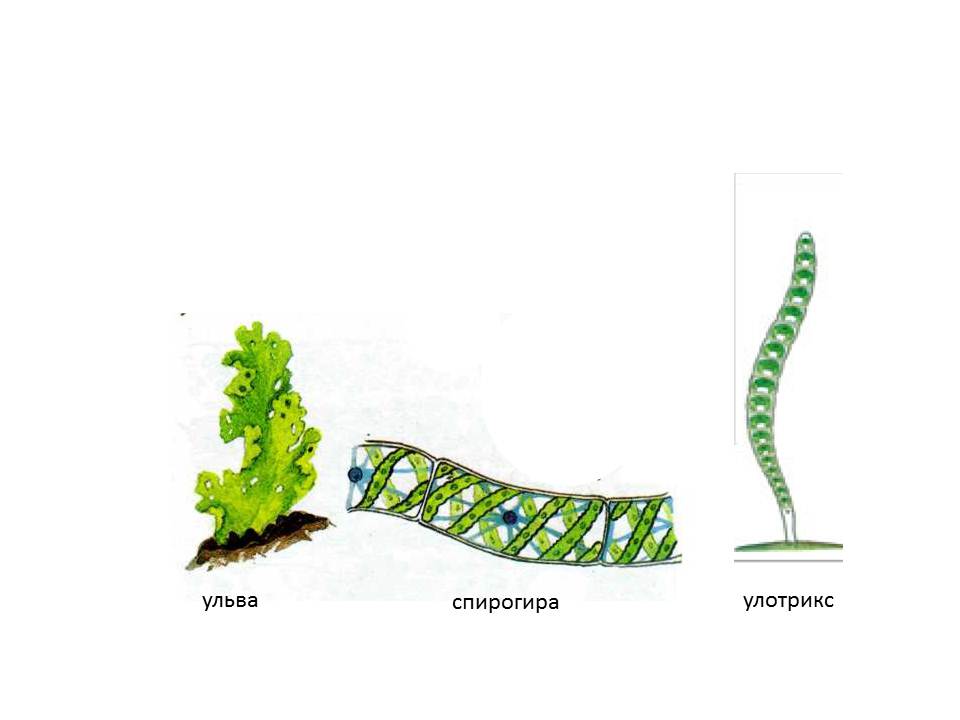 Тина – скопление живущих в воде растений, в основном водорослей. Тина, состоящая из водорослей, представляет собой плавающие в воде или покрывающие дно и подводные предметы зеленые, сине-зеленые, бурые и иных цветов скопления. Ее могут образовывать несколько видов водорослей. В болотах, по берегам озер, и в других стоячих или медленно текущих водах часто плавают, образуя на поверхности или оседая на дно скользкие ярко-зеленые комки. Они похожи на вату и образованы скоплениями нитчатой водоросли спирогиры. Вытянутые цилиндрические клетки покрыты слизью. Внутри клеток — хроматофоры в виде спирально закрученных лент.В проточных водах быстротекущих рек часто можно заметить ярко-зеленые скопления шелковистых нитей, прикрепленных к подводным камням и корягам. Это многоклеточная, по форме нитчатая зеленая водоросль улотрикс. Его нити состоят из ряда коротких клеток,  в циоплазме каждой из них расположены ядро и хроматофор в виде незамкнутого кольца. Клетки делятся, и нить растет. Вывод ________________________________________________________________________________________________________________________________________Критерии оценкиПопова Вера Викторовна, Пирожкова Тамара Владимировна, Шмакова Лариса Викторовна, Брызгалова Любовь Михайловна, Крылова Наталья Васильевна, учителя МАОУ «СОШ № 1» г. КунгураОписание контрольного мероприятия по оценке 
умения выделить в тексте информацию, необходимую для сравнения 
двух объектов (для 5 класса)Образовательные результаты: умение выделить в тексте информацию, необходимую для сравнения 2-х объектов. Объект оценивания: заполненная таблица, в которой отражены отличительные признаки объектов. Время выполнения: 20 минут. Процедура проведения контрольного мероприятияВ ходе самостоятельной работы дети заполняют предложенную таблицу, которая является объектом оценивания. Критерии оцениванияТехническое задание:«Прочитайте текст и заполните строки таблицы, выбирая из текста необходимую информацию. Ответ записывайте словом или словосочетанием». На заполнение таблицы вам отводится 20 минут. Текст 1Роды и жанры литературыВы начинаете читать и обсуждать произведения русской и зарубежной литературы XVIII, XIX и XX веков. Очень важно запомнить, что все произведения художественной литературы делятся на три большие группы, или, иначе говоря, роды литературы: эпос, лирика и драма.Если образовать от этих терминов определения, то получится, что мы знаем произведения эпические, лирические, драматические.Эпические произведения повествуют о событиях, происходящих с героями произведений.Лирические произведения передают чувства, мысли, переживания человека.Драматические произведения изображают действия, в которых участвуют герои. Драматические произведения предназначены для постановки на сцене.Каждый род литературы состоит из более мелких групп произведений, которые называются жанрами.Многие жанры, входящие в каждую из этих групп (родов), вам уже давно известны, например: эпос включает в себя рассказы, повести, крупные прозаические произведения – романы; лирика – стихотворения; драма – пьесы, сценки.В дальнейшем ваши знания о жанрах будут расширяться. Вы узнаете о романах-эпопеях и трагедиях, поэмах и одах…Текст 2 «Империя и христиане»Римляне с давних пор терпимо относились к верованиям других народов, но неохотно допускали «чужих» богов в самом Риме. Однако интерес к древним и загадочным религиозным учениям Востока усиливался. Жрецы «отеческих» богов, почитавшихся в Древнем Риме, стали терять свое влияние. В ответ на это власти приняли решение об устранении чужеземных верований среди римлян, об ограничении общин иноверцев. Среди тех, кто вызывал особое подозрение, были и христиане.Христианами стали называть тех людей, которые уверовали в Иисуса Христа, Сына Божьего, распятого и воскресшего. Предания христиан были записаны в книгах Нового Завета или Евангелиях (Евангелие – значит «благая весть»), являвшихся частью Библии. В Евангелиях рассказывалось о земной жизни Иисуса, который пришел спасти мир и принес себя в жертву за грехи всех людей, приняв рабскую казнь – распятие на кресте, а затем воскрес и явился своим ученикам – апостолам.Рождение И. Христа стало временем отсчета новой или нашей эры.Христианские общины с Востока распространились в Греции и в Риме. Свое собрание члены христианской общины называли по-гречески «экклесия»; в русском переводе мы пользуемся словом «церковь», которое в широком смысле означает «собрание верующих».В первые века существования христианства его исповедовала лишь небольшая часть населения империи, они преследовались властями Римской империи. И лишь в 4 в. по приказу императора Константина преследования христиан были прекращены, а авторитет христианской церкви был использован на благо государства.Текст 3 «Новая вера арабов»В начале 7 в. дела у арабов шли не блестяще. Арабов разделяла тогда не только пустыня, но и религиозные верования. В большинстве своем арабы были язычниками, хотя были среди них и иудеи, и христиане. Распространение этих религий свидетельствовало о готовности многих арабов отречься от прежних богов и принять веру в единого могущественного и грозного бога, но не через обращение в иудаизм или христианство. Рано или поздно должен был появиться проповедник новой религии, понятной и близкой язычникам-арабам, но признававший истинной лишь веру в единого Бога – Аллаха. Таким проповедником стал Мухаммед, уверовавший, что к нему являлся архангел Джабраил, устами которого говорил сам Бог.Постепенно вокруг нового пророка собралась небольшая группа сторонников, мусульман. Их  преследовали арабы-язычники, и в 622г. Мухаммед покинул г. Мекку, где он жил, и переселился в г. Ясриб. Это событие почитается мусульманами как священное. Год переселения стал для них первым годом нового летосчисления.С увеличением числа сторонников новой религии г. Ясриб был переименован в Медину (город пророка). Здесь устраивается первая мечеть, дом для молитв. … Из одинокой проповеди гонимого пророка родилось религиозное учение, наряду с христианством, являющееся сегодня одной из мировых религий – ислам.Мусульмане (покорные богу) верят в единого всемогущего Аллаха. Каждый мусульманин обязан свято соблюдать предписания Корана – священной книги. Таблица для заполнения к текстам 2,3Текст 4 «Главные члены предложения»Все слова в предложении, которые выражены самостоятельными частями речи и отвечают на вопросы, называются членами предложения. Слова служебных частей речи (предлоги, союзы и частицы) не отвечают на вопросы. Поэтому не являются членами предложения.Все члены предложения делятся на главные и второстепенные.Главные члены предложения – это подлежащее и сказуемое. Без них нельзя построить предложение. Они составляют его грамматическую основу.Остальные члены предложения называются второстепенными.Подлежащее – главный член предложения, который обозначает предмет речи, то есть о ком или о чем говорится в предложении. Подлежащее отвечает на вопросы Кто? Что? И чаще всего выражается именем существительным или местоимением в форме именительного падежа (Осень наступила. Я читаю книгу).Сказуемое – главный член предложения, который обозначает, что говорится о предмете речи.Сказуемое отвечает на вопросы что делает предмет? (Солнце всходит); КАКОВ ПРЕДМЕТ? (Денек сегодня хорош.); что такое предмет? Кто он такой? (Солнце – это яркая звезда. Волк – это хищный зверь.)Сказуемое может быть выражено глаголом, именем прилагательным и существительным.В некоторых предложениях нелегко обнаружить подлежащие. Найдем его, например, в предложении: Клен намочил дождь.Напомним, что подлежащее может быть существительным (местоимением), стоящим в форме именительного падежа (Кто? Что?). Если же существительное (местоимение) употреблено в форме винительного падежа (Кого? Что?), то оно является второстепенным членом предложения. Чтобы разобраться в этом, нужно от сказуемого задать к слову двойной вопрос.Итак, Клен намочил дождь. Сказуемое намочил обозначает действие. А кто или что его производит? Кто или что является действующим лицом? Дождь. Это слово отвечает на вопрос именительного падежа что? Для проверки можно задать двойной вопрос этого падежа: намочил (Кто? Что?) дождь. Слово клен стоит не в именительном, а в винительном падеже: намочил (Кого? Что?) клен. Двойной вопрос и здесь помогает.Значит, в таких предложениях нужно находить подлежащее по смыслу (оно обозначает действующее лицо и предмет) и по двойному вопросу Кто? Что?, который мы задаем от глагола сказуемого. Таблица для заполнения к тексту 4 Пачина Ольга Васильевна, заместитель директора по УВР МБОУ, Кадырова Татьяна Васильевна, Иванова Оксана Анатольевна, Валитова Зульфия Фоатовна, учителя МБОУ «Куединская СОШ №2 – БШ» Куединского районаОписание контрольного мероприятия 
по оценке умения выделить в тексте события  и отобразить 
их в последовательности изложения согласно тексту (5 класс)Актуальность: Умение преобразовать текст в схему является одним из приоритетных направлений в деятельности педагогов разных предметов. Преобразование информации позволяет определить уровень усвоения материала учащимся, помогает кратко передать информацию и работать с текстами разных видов. Образовательный результат: умение выделить в тексте события и отобразить их в последовательности изложения согласно тексту.Конкретизация результата: ученик умеет отобразить последовательность событий текста-повествования  в схеме.Объект оценивания: цепочка, отражающая последовательность событий.Техническое задание учащимсяПрочитайте текст. Составьте цепочку, отражающую последовательность событий при передвижении экспедиции Магеллана в кругосветном путешествии. Под событием следует понимать действие, произошедшее в определенном месте в определенное время. Отражая событие в цепочке, укажите географическое название и время, в которое оно происходило. Вы можете использовать цитаты из текста или записать данную информацию своими словами. На выполнение работы у вас есть 20 минут.КритерииМаксимальное количество баллов, которое может получить ученик в ходе процедуры оценивания, должно равняться 20.Процедура оценивания: оценка умения производится во внеурочной деятельности в рамках спецкурса «Основы эффективного чтения». На выполнение задания отводится 20 минут. По результатам процедуры определяется уровень сформированности умения у учащихся:Ниже среднего – менее 8 балловСредний – 8-10 балловВыше среднего – 13-15 балловВысокий – 18-20 балловДидактический материал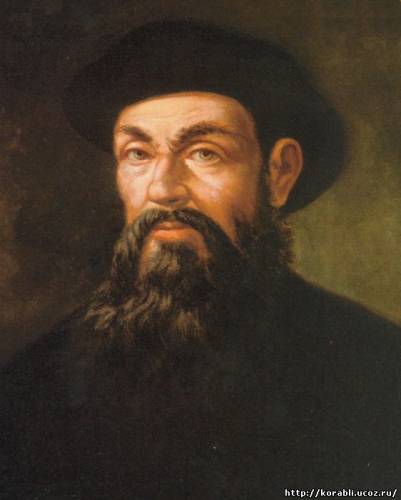 Первое кругосветное путешествие 
Фернана МагелланаФернан Магеллан - португальский мореплаватель. Родился в 1470 году в дворянской семье. В детстве служил пажом в свите португальской королевы, получил хорошее образование, изучал космографию, навигацию и астрономию.В марте 1518 года в испанском городе Вальядолиде Королевский совет рассматривал проект Фернана Магеллана о морском походе юго-западным путем к Островам Пряностей, к этим «чудесным Малаккским островам, обладание которыми обогатит Испанию!».Флагманская каравелла «Тринидад»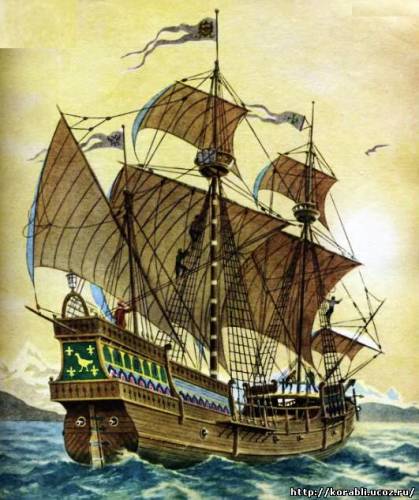 В сентябре 1519 года от Санлукар-де-Баррамеда отошла флотилия из пяти кораблей. Флагманским шел «Тринидад» водоизмещением 110 тонн. Маленький человек с жесткой бородой, холодными колючими глазами глядел на удаляющийся берег, и изредка отдавал короткие команды.Сорокалетний дворянин из португальского захолустья, ныне главный капитан флота Фернан-ди-Магальяниш достиг цели, которой добивался вот уже сколько лет. За его плечами участие в пиратских набегах. Но золото шло в другие руки. Теперь же вот она, флотилия, которая принесет ему богатства. Его проект отверг португальский король Мануэль, но заключен договор с королем Испании Карлом V, по которому двадцатая часть дохода с новооткрытых земель буде поступать ему, Фернану Магеллану.Экспедиция Фернана Магеллана в океанеКорабли, конечно, были не новыми. И «Сан-Антоньо», «Консепсион», «Виктория», «Сант-Яго», все они немало повидали на своем веку, да и команда в основном – посетители портовых таверн. Но свежий ветер наполнял паруса. Относительно благополучное плавание Магеллана длилось всего несколько дней, до Канарских островов. Главный капитан флота отказался от рекомендации португальских лоций и, дойдя до широты Гвинейского залива, его каравеллы повернули на юго-запад. Решение флагмана вызвало недовольство Хуана де Картахены, родственника короля, капитана «Сан-Антоньо», назначенного Карлом V инспектором экспедиции. Как только флотилия пересекла экватор, инспектор заявил, что Фернан Магеллан нарушает королевские инструкции. Горячий спор закончился приказом об аресте инспектора. Картахена затаил обиду. В конце ноября каравеллы достигли Бразилии, а 10 января вошли в устье Ла-Платы. На карту местности впервые наносится наименование «Монтвиди» (ныне здесь расположена столица Уругвая — Монтевидео).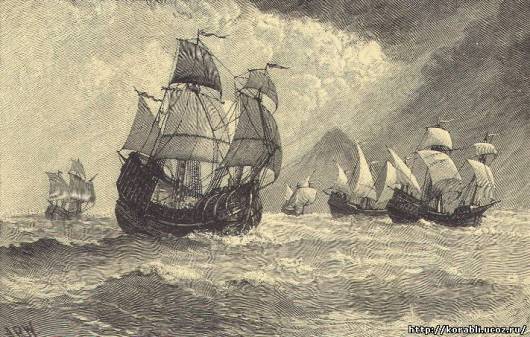 Великий Магеллан лихорадочно ищет пролив в Южное море. Но ни Ла-Плата, ни залив Сан-Матиас не оправдали надежд экспедиции. Капитан решил остановиться на зимовку в гавани. Ирония судьбы: мореплаватели находились буквально рядом с проливом, который искали. Второго апреля 1519 года среди участников экспедиции разразился мятеж, но благодаря силе и хитрости Магеллана восстановился порядок. Надо было обладать волевыми качествами, чтобы продолжать плавание с людьми, готовыми ради собственной выгоды на любые предательства. Именно настойчивость капитана флотилии привела к открытию прохода из Атлантики в Южное море. На 52 южной параллели открылась широкая выемка, разведка, состоявшая из двух судов, подтвердила, что это не река – везде была соленая вода.После двадцатидневного плавания по проливу, в последствии назван именем первооткрывателя, корабли Магеллана увидели перед собой другое море – Южное. Желанная цель была достигнута. В необъятном океане капитан ни разу не встретился с штормом. Океан был удивительно тихим и спокойным. Его назвали «Пасифико» – «Тихий», «Мирный». В XVII веке это имя окончательно утвердилось вместо названия «Южное море». Жестокий голод и болезни преследовали путешественников. Три месяца потребовалось, чтобы пересечь океан и достигнуть цветущих Марианских островов. Начался новый этап экспедиции – знакомства и сражения, где в одном из них погибает предводитель. Вот так великий мореплаватель пересек два океана, чтобы найти свой конец в разбойничьей стычке! И только два судна закончили миссию Фернана Магеллана – они увидели Острова Пряностей, находившиеся на Молуккском архипелаге. Нагруженные пряностями корабли отправились в обратный путь. «Тринидад» не смог вернуться на родину, так как матросов захватили в плен, где они умерли в тюрьмах и на плантациях.Каравелла «Виктория»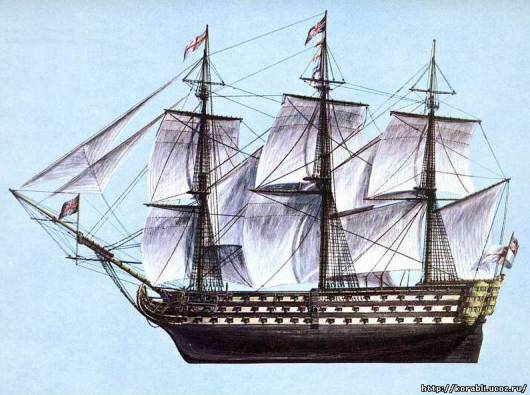 Каравелла «Виктория» же, выдержав жестокую бурю у мыса Доброй Надежды, вошла в Атлантический океан. И только 6 сентября 1522 года в аванпорту Севильи, жители Санлукар-де-Баррамеда увидели одинокую каравеллу. Причалив, на берег сошло 18 изможденных человек – это были остатки экспедиции Фернана Магеллана.Пролив имени Фернана Магеллана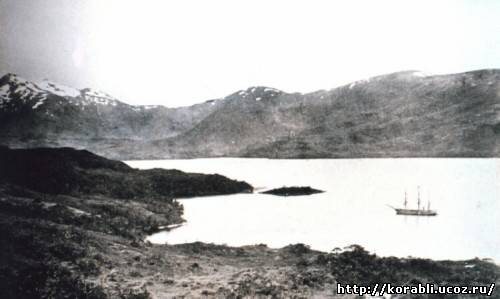 Дюкова Татьяна Владимировна, Вяткина Наталья Владимировна,Беклемышева Татьяна Алексеевна, Шатрова-Некрасова Ольга Ивановна, учителя МБОУ «Рождественская СОШ» Карагайского районаОписание контрольного мероприятия по оценке умения 
извлекать необходимую информацию из сравнительной таблицы 
(для 6 класса)Конкретизированный образовательный результат: умение извлекать необходимую информацию из сравнительной таблицы.Объект оценивания:  ответы на вопросы по 4-м разделамЗадание учащимся: Перед вам таблица. Опираясь на данные таблицы, ответьте на вопросы. Задания 1-4 разделов предполагают краткий ответ. При оценивании учитывается полнота и правильность ответа. Ответы записываются в отведенном для этого месте. Баллы, полученные вами за все выполненные задания, суммируются. Время на выполнение работы – 20 минут.Таблица  «Сравнительные характеристики напольных покрытий»Раздел 1. Ответ на основании извлечения информации из ячеек таблицы (в вопросе содержится указание на наименование строки и наименование столбца)Сколько стоит установить 1 м2 полиуретанового покрытия высотой 4 мм?В какой характеристике говорится о трещинах и сколах при воздействии тяжелых предметов?Возможен ли перенос полимерного наливного пола?Какое покрытие самое дорогостоящее?Сколько часов потребуется для укладки модульного напольного покрытия?Раздел 2.  Ответ на основании сравнения информации в строках таблицы (вопрос содержит указание на наименование строки и столбца) Какой пол требует минимального времени монтажа? Что происходит быстрее монтаж или перенос модульного напольного покрытия?Какой пол требует остановки рабочего процесса?Ремонт какого пола занимает больше времени?Какое покрытие наиболее прочное?Раздел 3. Ответ на основании сравнения информации  в строках/столбцах таблицы (вопрос не содержит наименования стоки или столбцах) Какое покрытие требует меньше финансовых затрат при ремонте и демонтаже?Какое покрытие выбрать, если нельзя останавливать рабочий процесс? Какое покрытие не требует квалифицированного персонала?Какой пол требует времени для высыхания?От чего могут образовываться сколы и трещины?Раздел 4. Решение практической задачи с привлечением информации таблицы Рассчитай стоимость модульного напольного покрытия Sensor Tech высотой 5 мм для комнаты площадью 6 м2?На сколько дней требуется остановить рабочий процесс при монтаже полимерного пола?За какое время бригада из 4 мастеров уложит модульное покрытие площадью 100 м2 ?Какой пол надо выбрать, если вы планируете переехать через два года в другое помещение и хотите сэкономить на ремонте?Сколько потребуется времени для укладки полимерного наливного пола бригадой из 2-х человек на 200 м2?Критерии и параметры оценивания Палайма Татьяна Викторовна, методист МБУ ДПО «РИМЦ» с. Усть-Кишерть Яковлева Елена Александровна, заместитель директора МБОУ «Кишертская СОШ» с. Усть-КишертьМартыновских Ирина Александровна, Зигинова Татьяна Николаевна,учителя МБОУ «Кишертская СОШ» с. Усть-КишертьОписание контрольного мероприятия 
по оценке  умения выделять в тексте информацию 
о последовательности действий персонажа и отображать ее в схеме 
(для 7 класса)АктуальностьСовременное общество является информационным обществом, очень важно научить школьников критически воспринимать поступающую к ним информацию. Основной единицей информации является текст. Умение грамотно работать с текстом – это одно из основополагающих умений для человека.Главная обучающая задача состоит в том, чтобы совершенствовать приемы понимания текста, которые обучающийся сможет применять тогда и в том порядке, какой будет задавать конкретный текст (причем прием может переноситься на любой текст). Обучение пониманию текста решает также развивающие задачи, так как предусматривает активизацию в процессе чтения психических процессов, участвующих в понимании (внимание, память, воображение, мышление, эмоции и т.д.), формирование навыков самоконтроля, развитие интеллектуальной самостоятельности, эстетических чувств, волевых качеств. И, наконец, основная задача, связанная с формированием общей культуры ученика, – растить Читателя, который понимает текст.Использование схем на уроках – считаем важным моментом в работе. На наш взгляд, одно из самых важных современных умений ученика 7 класса – это умение выделять необходимую информацию, выстраивать цепочки последовательности действий, так как именно в 7 классе учащиеся уже владеют определенным наличием навыков и умений, но ещё есть хороший запас времени для развития и коррекции данного «багажа». Конкретизация результата:умение выделять в тексте информацию о последовательности действий персонажа и отображать ее в схеме (7 класс). Объект оценивания: заполненная на основе текста схема о последовательности действий заданного персонажа.Техническое задание обучающимся. Прочитайте текст и заполните схему о последовательности действий мамы, используя цитаты. Количество действий не менее 10, действия записываются цитатами текста, где это возможно. При необходимости количество ячеек можно добавить.Время на работу 20 минут. Заполни схему о последовательности  действий мамы в данном эпизоде с использованием цитат текста.Критерии оцениванияМаксимальное количество баллов - 100 баллов.Примеры заданий для учащихсяОтрывок из произведения В.К. Железникова «Хорошим людям – доброе утро»Заполни схему о последовательности  действий мамы в данном эпизоде с использованием цитат текста.Самолёт дяди Николая прибыл в девять часов утра. Мне хотелось его встретить, но мама не разрешила, сказала, что с уроков уходить нельзя. А сама повязала на голову новый платок, чтобы ехать на аэродром. Это был необыкновенный платок. Дело не в материале. В материалах я мало разбираюсь. А в том, что на платке были нарисованы собаки разных пород: овчарки, мохнатые терьеры, шпицы, доги. Столько собак сразу можно увидеть только на выставке.В центре платка красовался громадный бульдог. Пасть у него была раскрыта, и из неё почему-то вылетали нотные знаки. Музыкальный бульдог. Замечательный бульдог. Мама купила этот платок давно, но ни разу не надевала. А тут надела. Можно было подумать, что специально приберегла к приезду дяди Николая. Завязала кончики платочка сзади на шее, они еле дотянулись, и сразу стала похожа на девчонку. Не знаю, как кому, а мне нравилось, что моя мама похожа на девчонку. Очень, по-моему, приятно, когда мама такая молодая. Она была самая молодая мама в нашем классе. А одна девочка из нашей школы, я сам слышал, просила свою маму, чтобы та сшила себе такое пальто, как у моей мамы. Смешно. Тем более что пальто у моей мамы старое. Даже не помню, когда она его шила. В этом году у него обтрепались рукава, и мама их подогнула. «Теперь модны короткие рукава», - сказала она. А платочек ей очень шёл. Он даже делал новым пальто. Вообще я на вещи не обращаю никакого внимания. Готов ходить десять лет в одной форме, только чтобы мама покрасивее одевалась. Мне нравилось, когда она покупала себе обновки.На углу улицы мы разошлись в разные стороны. Мама заторопилась на аэродром, а я пошёл в школу. Шагов через пять я оглянулся, и мама оглянулась. Мы всегда, когда расстаемся, пройдя немного, оглядываемся. Удивительно, но мы оглядываемся одновременно. Посмотрим, друг на друга и идем дальше. А сегодня я оглянулся ещё раз и издали увидел на самой макушке бульдога. Ох, до чего он мне нравился, этот бульдог! Музыкальный бульдог. Я ему тут же придумал имя: «Джаз».Сорокина Анжелика Адольфовна, методист МБОУ ДПО ИМЦ, г.Чусовой,Воденникова Ольга Алексеевна, заместитель директора по НМР МБОУ,  Чебыкина Екатерина Евгеньевна, Ватлина Ольга Владимировна,учителя МБОУ «ООШ №75», г.Чусовой,Соловьева Татьяна Николаевна, учитель МБОУ «ООШ № 9 им. Пушкина», г.ЧусовойОписание контрольного мероприятия по оценке умения 
преобразовывать информацию текста в простую сравнительную 
таблицу с заданными объектами (для 7 класса)Актуальность На  возрастном этапе 11-12 лет развитие мыслительных процессов обеспечивает решение проблем, т.е. обнаружение неизвестных, явно не заданных элементов и отношений, что является формой проявления интеллектуальной активности. Опираясь на уровни грамотности чтения («Формирование универсальных учебных действий в основной школе: от действия к мысли. Система заданий: пособие для учителя / под ред. А.Г. Асмолова. – М.: Просвещение, 2010) , можно сделать вывод, что обучающиеся 6-х классов имеют опыт работы со сплошным текстом: могут  «найти,  или интерпретировать,  или обобщить информацию, используя особенности организации текста, если они имеются, и, следуя явно или неявно выраженным логическим связям, например, таким, как причинно-следственные связи в предложениях или отдельных частях текста».Обучающиеся 6-х классов умеют заполнять таблицу с названными параметрами и объектами. А теперь им необходимо самим увидеть в тексте объекты для сравнения и определить параметры, по которым эти объекты сравнивают.Конкретизация результатаОбразовательный результат – умение выделить в тексте параметры и характеристики сравнения 2-х объектов и отобразить информацию в сравнительной таблице.После прочтения текста обучающиеся выделяют два объекта, которые сравниваются. Задача шестиклассников – понять, по каким признакам проводится сравнение, назвать эти признаки обобщающим словом (словосочетанием) и записать данные слова и названия объектов в соответствующие ячейки таблицы. Слово, словосочетание или предложение, характеризующие объекты, заносятся в  соответствующие ячейки таблицы. Слово, словосочетание или предложение можно взять из текста или записать своими словами.Параметр (линия) сравнения – признак, по которому сравниваются объекты.Обобщающее слово – краткое наименование признака.Объект оцениванияОбъектом оценивания является сравнительная таблица.   Техническое задание учащимсяПрочитайте текст.Выделите объекты (предметы, существа, явления), которые можно сравнить, опираясь на информацию текста. Заполните таблицу. В столбике «параметры для сравнения» запишите обобщающее слово, словосочетание, означающее основание, по которому эти объекты можно сравнить. В остальных ячейках укажи признаки объектов, указанные в тексте. Признаки запиши словом или словосочетанием (не более 4-х слов). Можно использовать слова из текста, можно записать своими словами.  Время выполнения задания – 45 мин.5. Критерии оценивания: Процедура оцениванияРаспределение детей по местам – произвольное. Объявляем учащимся цель работы: определиться, умеют ли они составлять сравнительную таблицу по тексту. Знакомим детей с критериями. Лист с критериями выдаётся каждому ребёнку. После знакомства с критериями предлагаем детям внимательно прочитать техническое задание и действовать в соответствии с ним. Объявляем время на работу. После окончания времени собираем работы. Проверяем по заданным критериям.Текст для учащихся«Робот от человека ничем не отличается?»(Интернет-цитата)Не знаем, станете ли вы это отрицать, но, если говорить о приобретении  роботов, нам предпочтительней электронные животные, заменяющие домочадцам реальных питомцев. Но с другой стороны, мы же не в Японии, где запрещается содержать домашних животных. Живые существа лучше. Не так ли?  В человеке заложено стремление к творчеству и созиданию чего-то нового. Человек может передать свои знания и опыт следующим поколениям. Роботы же  не могут ни научить, ни научиться чему-то новому. Назначение роботов – выполнять какую-то функцию, приносить пользу. Роботы не способны к самостоятельному мышлению, творчеству и саморазвитию.В отличие от людей, они готовы безропотно выполнять однообразную работу, не устают и не испытывают боли, способны осуществлять операции, требующие абсолютной точности. Работу, выполненную роботом, не нужно оплачивать. Но робот не умеет думать, часто не может отличить исправную деталь от сломанной. Человек при сбое в любом процессе начинает думать и устраняет неполадки.Человеку для поддержания своей жизнедеятельности нужен воздух, вода, пища. Работа робота полностью зависит от заложенной в нем программы, созданной человеком.На протяжении миллионов лет лицо человека в результате эволюции обрело богатейшую мимику. Это позволяет нам без слов доносить до окружающих широкую палитру чувств и намерений. И сами мы способны по выражению лица другого человека определить его настроение и помыслы. Андроид Кристина мимикой реагирует на мимику человека. Она может изобразить и ироничную усмешку, и недоверчиво приподнять бровь, и осуждающе наморщить лоб, и приветливо улыбнуться, и обиженно потупиться. Робот не может тонко чувствовать чужие эмоции. Английский профессор Керстин говорит: «Человек на редкость чутко улавливает любую фальшь в поведении собеседника. Он сразу замечает, что другой расстроен или неважно себя чувствует. Пусть люди не всегда сами осознают, что конкретно их насторожило, но,  если что-то не так, они это обязательно чувствуют».Человек – это одухотворенное живое существо. Тело состоит из земных элементов. Машина  может тоже состоять из земных элементов, но вселить в неё душу невозможно. Роботы – это неживые, бездушные механизмы. Они не меняются внешне и внутренне без участия своего создателя. Его можно только включить, выключить или он может сломаться.  Человек развивается, он может принимать собственные решения. В детстве человека воспитывают взрослые, а потом человек сам управляет своей жизнью. Человек может жить и умереть, воспроизвести себе подобных. Вытеснит ли робот человека? Что произойдет, если ученые смогут осуществить свои замыслы, и роботы ничем не будут уступать людям? Гриоренко Галина Сергеевна, 
Костылев Степан Дмитриевич, Меньшикова Ольга Николаевна,учителя МАОУ «СОШ№22 с углубленным 
изучением иностранных предметов» г. ПермиОписание контрольного мероприятия 
по оценке умения применять поисковое чтение для извлечения 
простой информации из текста небольшого объема (для 8 класса)АктуальностьВ современном мире мы сталкиваемся с большим количеством информации. В день человек может прочитывать 1000 разных текстов. Это могут быть статьи в Интернете, реклама и многие другие виды текстов. Поэтому для современного человека и в том числе для современного школьника необходимо быстро прочитывать тексты и извлекать из него информацию, необходимую для выполнения поставленной задачи. Это беглое, выборочное чтение, чтение с фокусировкой на нужной информации. Для старших ребят (8-9 класс) извлечение информации может быть сопряжено с процессом свертывания этой же информации. В этом случае ученик предъявляет полученную информацию в свернутом, обобщенном виде. Объект оцениванияПредложение, в котором ученик отражает обобщенную информацию о действиях и условиях действия заданного персонажа из текста. ТезаурусПоисковое чтение – вид реального чтения по целевой направленности и характеру протекания. Цель поискового чтения – найти конкретную информацию в тексте (определения, правила, цифровые и иные данные и т.п.). (http://methodological_terms.academic.ru/1382/ПОИСКОВОЕ_ЧТЕНИЕ)Конкретизация результатаПоисковое чтение – это целенаправленное чтение, осуществляемое за ограниченный временной промежуток. В случае данного контрольного мероприятия проверяется умение учащихся 8 класса в течение ограниченного времени (2 минуты на 1 текст) извлечь информацию о  действиях и условиях действия заданного персонажа  (что сделал, где, когда) из 3-х текстов объемом 100-150  слов.Техническое задание учащимсяВам дана 1 минута для того, чтобы ознакомиться с текстом  и  написать 1  предложение, содержащее информацию  о том, что сделал заданный персонаж, в каких условиях (Где? Когда? Как?).Предложение должно содержать не более 15, но  не менее 5 слов.КритерииУровни сформированности уменияВысокий – 85-100 балловСредний – 55-80 балловНиже среднего – 30-50 балловНизкий – 0-25 балловПроцедура оцениванияМониторинг рассчитан на 8 классы. Необходимо провести мониторинг во всех классах параллели.  Всего в мониторинге принимают участие 50-90 человек. Мониторинг проводится во внеурочное время (например, классный час). В аудитории необходимо наличие часов. На мониторинге  присутствуют 2 педагога. Один – хранитель времени, другой – организатор мониторинга. Каждый учащийся сидит за  отдельной партой. На парте лежит пакет документов для мониторинга:текст с техническим заданием;критерии оценивания; тексты – 3 рассказа. Каждый из рассказов напечатан на отдельном листе. Рассказы лежат «текстом вниз». Ученики переворачиваю рассказы по одному по указанию учителя. Учащимся предлагается ознакомиться с пакетом документов и задать вопросы. Организатор отвечает на заданные вопросы, если вопросов нет или они закончились, предлагает начать выполнение задания. Хранитель времени начинает отсчёт. Тексты выдаются по очереди. После прочтения первого текста  (1 минута), учащимся дается время для формулирования первого предложения (1 минуты), после прочтения второго – второго предложения и так далее.Оценивание работы проводят 3 эксперта (учитель, родитель, ученик-старшеклассник) согласно критериям. Каждый эксперт оценивает работу индивидуально. Баллы считаются по каждому из 3-х предложений отдельно, затем суммируются. После вычисляется среднее арифметическое значение. После этого эксперты проводят общий анализ проделанной работы, определяя западающие моменты и давая рекомендации. Примеры текстовЗаданный персонаж – Маленький ПринцАнтуан де Сент-Экзюпери «Маленький принц»Отрывок№1 «…На следующей  планете  жил  пьяница.  Маленький принц пробыл у него совсем недолго, но стало ему после этого очень невесело.Когда он  явился  на эту планету, в самый разгар дня, пьяница молча сидел и смотрел на выстроившиеся перед ним полчища бутылок – пустых и полных.– Что это ты делаешь? – спросил Маленький принц.– Пью, – мрачно ответил пьяница.– Зачем?– Чтобы забыть.– О чем забыть? – спросил Маленький принц; ему стало жаль пьяницу.– Хочу  забыть, что  мне совестно, – признался пьяница и повесил голову…»Отрывок№2Ги де Мопассан «Ожерелье»Заданный персонаж – Г-жа Луазель  «…Г-жа Луазель  сильно постарела. Она стала шире в плечах, жестче, грубее, стала такою, какими бывают хозяйки в бедных семьях. Она ходила  растрепанная,  в съехавшей на сторону юбке, с красными руками, говорила  громким  голосом,  сама мыла полы горячей водой. Но иногда, в те часы, когда муж бывал на службе, она садилась к окну и вспоминала тот бал, тот вечер, когда она имела такой успех и была так обворожительна. – Что было  бы, если бы она не потеряла ожерелья? Кто знает? Кто знает?Как изменчива и капризна жизнь! Как  мало  нужно для того, чтобы  спасти или погубить человека. Как-то в воскресенье, выйдя прогуляться по Елисейским полям, чтобы отдохнуть от трудов целой недели, она вдруг увидела женщину, которая вела за руку ребенка. Эта была г-жа Форестье, все такая  же молодая,  такая  же красивая, такая же очаровательная…»Отрывок№3	Заданный персонаж – МитяВ Москве последний счастливый день Мити был девятого марта. Так, по крайней мере, казалось ему. Они с Катей шли в двенадцатом часу утра вверх по Тверскому бульвару. Зима внезапно уступила весне, на солнце было почти жарко. Как будто правда прилетели жаворонки и принесли с собой тепло, радость. Все было мокро, все таяло, с домов капали капели, дворники скалывали лед с тротуаров, сбрасывали липкий снег с крыш, всюду было многолюдно, оживленно. Высокие облака расходились тонким белым дымом, сливаясь с влажно синеющим небом. Вдали с благостной задумчивостью высился Пушкин, сиял Страстной монастырь. Но лучше всего было то, что Катя, в этот день особенно хорошенькая, вся дышала простосердечием и близостью, часто с детской доверчивостью брала Митю под руку и снизу заглядывала в лицо ему, счастливому даже как будто чуть-чуть высокомерно, шагавшему так широко, что она едва поспевала за ним.Попова Вера Викторовна, Шмакова Лариса Викторовна,
Пирожкова Тамара Владимировна,  Брызгалова Любовь Михайловна, 
Крылова Наталья Васильевна,учителя МАОУ «СОШ № 1» г. Кунгура Учебные ситуации по отработке умения выделять в тексте 
информацию, необходимую для заполнения простой сравнительной 
таблицы на уроках в основной школе (для 5 класса)При формировании метапредметных умений в области смыслового чтения на уроках организуется работа с текстом, а именно: поиск информации и понимание прочитанного, что способствуют развитию умений находить в тексте требуемую информацию (поисковое чтение).В качестве контрольного мероприятия, оценивающего уровень сформированности умений поискового чтения, мы предложили детям прочитать текст об Олимпийских играх, не связанный с предметным содержанием, найти необходимую информацию и  вписать сведения в таблицу.В результате проделанной работы обнаружилось, что дети не умеют соотносить информацию текста с указанными признаками объектов и записывать найденную информацию  в кратком виде.Поэтому мы разработали серию учебных ситуаций, направленных на отработку умения выделять в тексте информацию, необходимую для заполнения информационной (сравнительной) таблицы. В результате применения учебных ситуаций обучающиеся смогут на основании научно-познавательных, литературных, публицистических текстов вычленить информацию, сравнить и сопоставить её, а затем  заполнить таблицу.Данное умение является, на наш взгляд, одной из составляющей компетенции поискового чтения.  Каждая учебная ситуация может одновременно выступать в качестве контрольного мероприятия, в ходе которого можно оценить уровень сформированности у учеников указанного выше умения. Для примера предлагаются учебные ситуации, решаемые на уроках истории, русского языка и литературы.Разработанные учебные ситуации применяются на этапе изучения нового. После осмысления темы урока детям предлагается текст и формулируется техническое задание. На работу отводится 15-20 минут. В ходе самостоятельной работы дети заполняют предложенную таблицу. В конце работы детям предлагается образец таблицы, по которому они проверяют работу методом взаимопроверки.Учителя оценивали работы детей по разработанным критериям.Основным критерием при оценке данного метапредметного результата является умение соотнести информацию текста в соответствии с заданными параметрами таблицы.Также мы оценивали умение детей лаконично формулировать ответы, которые должны быть записаны словом или словосочетанием.В результате апробации данных учебных ситуаций были получены следующие результаты: 1) Учащиеся смогли выбрать  информацию из текста и записать её в соответствующие ячейки таблицы, но были допущены ошибки в распределении информации в соответствии с указанными параметрами: дети перепутали признаки, не смогли определить отличительные признаки. 2) Также учащиеся неправильно определили понятия, и поэтому информация в ячейках таблицы не соответствовала заданным параметрам. 3) Не все учащиеся смогли сформулировать кратко информацию и использовали как предложения, так и целые фрагменты текста. Отмечена также положительная динамика при решении данных учебных ситуаций, т.к. учащиеся получили необходимые навыки при поисковом чтении и в основном смогли заполнить информационную таблицу.При выполнении апробационного задания были выявлены затруднения, которые дети испытывают при смысловом чтении. Поэтому  следует организовать дальнейшую работу по формированию и развитию УУД учащихся при смысловом чтении. Так, для того, чтобы дети смогли правильно определить отличительные признаки объектов, нужно подбирать задания, направленные на установление признаков сходства и различия между предметами и явлениями. Ребенок должен понимать, что признаки, по которым предстоит сравнивать, должны быть однородными, он должен уметь выделить главные черты в изучаемых объектах и явлениях и выявить отличительные признаки объектов. Задания к заполнению таблицы могут варьироваться: заполни пропуски, озаглавь таблицу, озаглавь колонки таблицы, продолжи таблицу по образцу, исключи лишнее.При формировании умения лаконично записать информацию можно использовать задания на замену (замени предложение на словосочетание), выбор (выбери самый краткий ответ), распределение (распредели слова, словосочетания, предложения), исключение (убери все лишнее), выделение (выдели маркером ключевые слова).В выборе учебных ситуаций важно правильно подобрать текст для работы. Он должен быть доступным, понятным, содержать информацию о двух и более объектах, явлениях, событиях.Данную работу по формированию и развитию компетенций поискового чтения можно продолжить в рамках метапредметного курса «Учусь работать с таблицей», т.к. учебные ситуации вызвали интерес как со стороны учащихся, так и со стороны учителей. В результате поискового чтения и заполнения информационной таблицы дети усваивают текст осознанно, глубоко и более эффективно.История. 5 классТема: «Мировые религии»Цель: формирование умения определять отличительные признаки христианства и ислама.На этапе изучения нового предлагаются тексты и формулируется техническое задание: «Прочитайте тексты и заполните строки таблицы, выбирая из текстов необходимую информацию. Ответ записывайте словом или словосочетанием».Первый текст: Империя и христианеРимляне с давних пор терпимо относились к верованиям других народов, но неохотно допускали «чужих» богов в самом Риме. Однако интерес к древним и загадочным религиозным учениям Востока усиливался. Жрецы «отеческих» богов, почитавшихся в Древнем Риме, стали терять свое влияние. В ответ на это власти приняли решение об устранении чужеземных верований среди римлян, об ограничении общин иноверцев. Среди тех, кто вызывал особое подозрение, были и христиане.Христианами стали называть тех людей, которые уверовали в Иисуса Христа, Сына Божьего, распятого и воскресшего. Предания христиан были записаны в книгах Нового Завета или Евангелиях (Евангелие – значит «благая весть»), являвшихся частью Библии. В Евангелиях  рассказывалось о земной жизни Иисуса, который пришел спасти мир и принес себя в жертву за грехи всех людей, приняв рабскую казнь – распятие на кресте, а затем воскрес и явился своим ученикам – апостолам.Рождение И. Христа стало временем отсчета новой, или нашей, эры.Христианские общины с Востока распространились в Греции и в Риме. Свое собрание члены христианской общины называли по-гречески «экклесия»; в русском переводе мы пользуемся словом «церковь», которое в широком смысле означает «собрание верующих».В первые века существования христианства его исповедовала лишь небольшая часть населения империи, они преследовались властями Римской империи. И лишь в 4 в. по приказу императора Константина преследования христиан были прекращены, а авторитет христианской церкви был использован на благо государства.Второй текст: Новая вера арабовВ начале 7 в. дела у арабов шли не блестяще. Арабов разделяла тогда не только пустыня, но и религиозные верования. В большинстве своем арабы были язычниками, хотя были среди них и иудеи, и христиане. Распространение этих религий свидетельствовало о готовности многих арабов отречься от прежних богов и принять веру в единого могущественного и грозного бога, но не через обращение в иудаизм или христианство. Рано или поздно должен был появиться проповедник новой религии, понятной и близкой язычникам-арабам, но признававший истинной лишь веру в единого Бога – Аллаха. Таким проповедником стал Мухаммед, уверовавший, что к нему являлся архангел Джабраил, устами которого говорил сам Бог.Постепенно вокруг нового пророка собралась небольшая группа сторонников, мусульман. Их  преследовали арабы-язычники, и в 622 г. Мухаммед покинул г. Мекку, где он жил, и переселился в г. Ясриб. Это событие почитается мусульманами как священное. Год переселения стал для них первым годом нового летосчисления.С увеличением числа сторонников новой религии г. Ясриб был переименован в Медину (город пророка). Здесь устраивается первая мечеть, дом для молитв. … Из одинокой проповеди гонимого пророка родилось религиозное учение, наряду с христианством, являющееся сегодня одной из мировых религий – ислам.Мусульмане (покорные богу) верят в единого всемогущего Аллаха. Каждый мусульманин обязан свято соблюдать предписания Корана – священной книги. В ходе самостоятельной работы дети заполняют предложенную таблицу, которая является объектом оценивания. На работу отводится 20 минут.Таблица оценивается по критериям, описанным выше.Работа оценивается по предложенному образцу: Учащиеся определяют правильность своих ответов, а учитель оценивает данную работу согласно критериям.Русский язык. 5 классТема: Главные члены предложения.Цель: формирование умения определять главные члены предложения и способы их выражения.На этапе изучения нового предлагается текст и формулируется техническое задание:«Прочитайте текст и заполните строки таблицы, выбирая из текста необходимую информацию.  Ответ записывайте словом или словосочетанием».Главные члены предложенияВсе слова в предложении, которые выражены самостоятельными частями речи и отвечают на вопросы, называются членами предложения. Слова служебных частей речи (предлоги, союзы и частицы) не отвечают на вопросы. Поэтому не являются членами предложения.Все члены предложения делятся на главные и второстепенные.Главные члены предложения – это подлежащее и сказуемое. Без них нельзя построить предложение. Они составляют его грамматическую основу.Остальные члены предложения называются второстепенными.Подлежащее – главный член предложения, который обозначает предмет речи, то есть о ком или о чем говорится в предложении. Подлежащее отвечает на вопросы Кто? Что? И чаще всего выражается именем существительным или местоимением в форме именительного падежа (Осень наступила. Я читаю книгу).Сказуемое – главный член предложения, который обозначает, что говорится о предмете речи.Сказуемое отвечает на вопросы что делает предмет? (Солнце всходит); КАКОВ ПРЕДМЕТ? (Денек сегодня хорош.); Что такое предмет? Кто он такой? (Солнце – это яркая звезда. Волк – это хищный зверь.)Сказуемое может быть выражено глаголом, именем прилагательным и существительным.В некоторых предложениях нелегко обнаружить подлежащие. Найдем его, например, в предложении: Клен намочил дождь.Напомним, что подлежащие может быть существительным (местоимением), стоящим в форме именительного падежа (Кто? Что?). Если же существительное (местоимение) употреблено в форме винительного падежа (Кого? Что?), то оно является второстепенным членом предложения. Чтобы разобраться в этом, нужно от сказуемого задать к слову двойной вопрос.Итак, Клен намочил дождь. Сказуемое намочил обозначает действие. А кто или что его производит? Кто или что является действующим лицом? Дождь. Это слово отвечает на вопрос именительного падежа что? Для проверки можно задать двойной вопрос этого падежа: намочил (Кто? Что?) дождь. Слово клен стоит не в именительном, а в винительном падеже: намочил (Кого? Что?) клен. Двойной вопрос и здесь помогает.Значит, в таких предложениях нужно находить подлежащее по смыслу (оно обозначает действующее лицо и предмет) и по двойному вопросу Кто? Что?, который мы задаем от глагола сказуемого. В ходе самостоятельной работы дети заполняют предложенную таблицу. На работу отводится 15 минут.Работа оценивается методом взаимопроверки по образцу:Итак, серия учебных ситуаций направлена на отработку умения выделять в тексте информацию, необходимую для заполнения информационной (сравнительной) таблицы.Каждая учебная ситуация может одновременно выступать как при изучении нового материала, а также в роли контрольного мероприятия, в ходе которого можно оценить уровень сформированности у учеников указанного выше умения. Анянова Наталья Геннадьевна, директор, МБОУ «Рождественская СОШ» Карагайского районаДюкова Татьяна Владимировна, Вяткина Наталья Владимировна, Дюкова Марина Васильевна, учителя МБОУ «Рождественская СОШ» Карагайского районаПрограмма краткосрочного курса «КНИЖНЫЙ КОМПАС»
для учащихся 5 классовОбразовательная программа краткосрочного курсаСодержание программыПрограмма краткосрочного курса «Книжный компас» составлена на основании требований ФГОС ООО и направлена на формирование умения преобразовывать информацию при работе с текстом. Программа включает 3 модуля: «Ознакомительный», «Тренинговый» и «Контрольное мероприятие». Результатом реализации программы является умение находить нужную информацию, используя оглавление учебника, учебного пособия.План реализации программыМатериалы для реализации программыМодуль 1. «Структура книги и порядок работы с ней» (1 час)Предполагаемый результат: Знание элементов структуры книги, разработка порядка работы с книгой.I. Работа в парах. На доске: «ромашка», на каждом лепестке по одному названию одного из элементов книги.На столах: раздаточный материал (приложение 1), орфографические словари и энциклопедии.Карточки со словами для «лепестков»: обложка, суперобложка, форзац, содержание, аннотация, глава, раздел, титульный лист, страница, шмуцтитул, предисловие, переплёт, колонцифра.Правила: Каждый участник берет лепесток ромашки с написанным на нем определением одного из элементов книги. И возвращается в свою пару. Дальше предстоит работа в парах. Дети должны:- найти в разных источниках следующую информацию: правильное произношение элемента, его характеристику;- подготовить сообщение для класса: назвать этот элемент, показать его и довести краткую информацию о нем.Закрепление: блиц-турнир (задание – приложение 2).II. Фронтальная работа.Обсуждение вопроса: как быстро найти информацию в книге?Индивидуально или в группах: предложить алгоритм быстрого поиска информации по книге.Обсуждение предложенных вариантов и их апробация.III. Обсуждение результатов апробации. Рефлексия.Приложение 1Раздаточный материал:Словарик книговедческих терминовПриложение 2Блиц-турнирКаждый участник берёт лепесток ромашки с записанным на нём определением одного из элементов книги. Ребёнок должен назвать этот элемент и охарактеризовать его информативность.1. Двойной лист бумаги, соединяющий блок с переплётной книжкой. (Форзац)2. Первая страница книги, на которой напечатаны основные сведения об этом издании. (Титульный лист)3. Обложка, надеваемая поверх переплёта книги. (Суперобложка)4. Вводный текст, предваряющий изложение основного материала. (Предисловие)5. Иллюстрированная или шрифтовая покрышка книги, защищающая блок от повреждений. (Обложка)6. Обложка из твёрдого картона. (Переплёт)7. Перечисление всех произведений, вошедших в книгу, с указанием страниц, где они помещены. (Содержание)8. Текст, передающий краткое содержание книги. (Аннотация)9. Порядковый номер страницы. (Колонцифра)10. Отдельный лист книги с вынесенным на него заглавием главы или раздела книги. (Шмуцтитул)Итак, для того чтобы получить общее впечатление о книге, познакомиться с ней в общем виде, необходим предварительный её просмотр. Опытному читателю беглый просмотр может дать очень много. Он будет знакомиться с книгой в следующей последовательности:1. Внимательно изучит титульную страницу, где указаны основные данные на книгу: название, автор, место и год издания, наименование издательства.2. Познакомится с оглавлением книги, стараясь понять, из каких разделов она состоит, в какой последовательности излагается материал; обратит внимание на наличие в книге чертежей, схем, рисунков, дополняющих и поясняющих текст.3. Прочитает аннотацию, предисловие, введение, послесловие, выводы, что поможет лучше представить содержание, понять назначение книги, получить совет, как следует её читать.4. Ознакомится непосредственно с основным текстом книги, для чего прочитает некоторые страницы, абзацы, отрывки из наиболее ценных и интересных разделов. Это даст представление о стиле и языке автора, особенностях изложения материала, степени трудности или доступности книги.Когда приходится иметь дело с множеством книг и все их невозможно прочитать, знакомство с некоторыми из них поневоле приходится ограничивать таким образом.Модуль 2. Игра «Схватка с Оглавлением» (2 часа)Предполагаемый результат: Умение находить информацию с использованием оглавления (количество структурных единиц, отвечающих определенному параметру; информация по заданному вопросу).Место проведения: 2 этаж школы.Подготовка игры:  1. Листы с заданиями для первого этапа по количеству команд (приложение 3)2. Конверты разного цвета с заданиями (у каждой команды свой цвет) не менее трех для каждой команды, можно заложить конвертов больше (добавить ложные контейнеры, тайники). Задания для команд (приложение 4).3. Тайники и их координаты. Для данной игры потребуется напечатать 9 координат. Координаты лежат на столе учителя, для удобства их надо пронумеровать поэтапно для каждой команды.4. «Магические кристаллы» – по 12 штук на каждую команду. Дополнительно, для поощрения команд – по усмотрению организаторов. 5. Плакаты с изображением волшебного существа (например, дракона) на каждую команду.6. Комплекты учебников и учебных пособий на каждую команду.Перед игрой учитель закладывает тайники, на столе раскладывает координаты по группам, вывешивает или чертит на доске таблицу прохождения этапов.Концепция игры: В процессе игры необходимо «приручить» дракона Оглавление с помощью магических кристаллов. Чем больше кристаллов, тем легче им управлять.Алгоритм проведения игры:Вступительное слово учителя, цель которого помочь учащимся сформулировать проблему, которую предстоит решить командам  в ходе игры: «На прошлом занятии мы с вами разработали алгоритмы быстрого поиска информации. Сегодня мы вам предлагаем схватку с Оглавлением. Какова главная цель нашей игры?». Помочь понять участникам, что они должны делать в ходе игры, познакомить с правилами.Деление класса на команды, определение места Штаба каждой команды.Распределение ролей внутри команды (координатор, руководитель, хронолог).Организационный момент, в ходе которого уточняем место установки тайников (например, кабинет, коридор), определяем вид контейнера, который команды будут искать (конверт определённого цвета),  обговариваем сигнал,  по которому команды должны закончить работу.Игра (первый этап)  начинается по сигналу учителя. Координаторы команд подходят к учителю за конвертами с заданиями и передают их команде. Команды отвечают на вопросы первого этапа. Координатор подходит к учителю берет конверт с шифром, совпадающим с полученным ответом. Если ответ найден правильно, то команда получает 3 кристалла. Первая, ответившая правильно команда, рассказывает о своем алгоритме работы, зарабатывая дополнительный кристалл. Рефлексия команд (что получилось, что не получилось, как быстро искать информацию).Координаторы идут за «адресом» с указанием места хранения кристаллов (задания 2 этапа). Команды находят конверт с заданием, отвечают и получают еще 3 кристалла и новый «адрес». Если у команды возникают сложности с выполнением задания, то она может получить помощь, расплатившись кристаллом.На прохождение всех этапов отводится 20 минут. Команда, закончившая маршрут раньше, имеет право заработать дополнительные кристаллы, консультируя другие команды.Подведение итогов игры. Рефлексия: чему научились за время игры.Награждение победителей. Приложение 3Задание на определение возможности получения информации 
из имеющихся источниковМожно ли с помощью оглавления найти информацию в учебнике «История Древнего мира» о том, как ведут счет лет в истории?Ответ:___________________________________________________________Есть ли в учебниках 5 класса информация о селе Ильинском? Если да, то укажите название учебника, в котором она встречается?Ответ:___________________________________________________________В каком разделе, какого учебного пособия можно найти информацию об открытии новых земель в ХХ (20) веке?Ответ:___________________________________________________________Приложение 4Задания на определение источника информации по оглавлению 
совпадающего с формулировкой вопросаВам необходимо подготовить сообщение о том, как вести семейное хозяйство, каким учебником  вы воспользуетесь? Укажите также номера параграфа.Ответ:___________________________________________________________Напишите название учебника, главы (части, раздела), в котором можно найти информацию о нагревании воздуха и его температуре. Ответ:___________________________________________________________Вам необходимо найти информацию об основании Перми. Укажите название учебника и номер страницы, где раскрывается данная тема.Ответ:___________________________________________________________Задания на определение источника информации по оглавлению не совпадающего с формулировкой вопросаУкажите название учебника, главы (части, раздела) и страницы, где можно найти информацию об египетских пирамидах?Ответ:___________________________________________________________Напишите название учебника, главы (части, раздела), в котором можно найти информацию о строении вулкана.Ответ:___________________________________________________________Укажите названия учебника, главы (части, раздела), параграфа, где можно найти определение слова «Труд».Ответ:___________________________________________________________Задания на поиск информации по скрытым подсказкамПеречислите семь чудес света. Укажите, в каком учебнике, на каких страницах нашли эту информацию.Ответ:___________________________________________________________Что обозначают цвета флага нашей страны? Укажите название учебного пособия, главы (части, раздела) и страницу где вы нашли эту информацию.Ответ:___________________________________________________________Кто из писателей Прикамья писал для детей? Укажите название учебного пособия, главы (части, раздела) и страницу где вы нашли эту информацию.Ответ:___________________________________________________________Модуль 3. «Контрольное мероприятие» (1 час)Конкретизированный образовательный результат: умение работать с оглавлением учебника (учебного пособия).Объект оценивания:  ответы на вопросыТехническое задание:Используя оглавления учебников для 5 класса, ответьте на поставленные вопросы.Задания разделов I-III предполагают краткий ответ.Задания раздела IV предполагают развернутый ответ.При оценивании учитывается полнота и правильность ответа.Ответы записываются в отведенном для этого месте.Советуем выполнять задания в том порядке, в котором они даны. Для экономии времени пропускайте задание, которое не удается выполнить сразу, и переходите к следующему.Баллы, полученные вами за все выполненные задания, суммируются. Время на выполнение работы – 20 минут.Дидактические материалы, необходимые 
для проведения контрольного мероприятия:Задания на определение источника информации по оглавлению совпадающего с формулировкой вопроса.Задания на определение источника информации по оглавлению не совпадающего с формулировкой вопроса.Задание на определение возможности получения информации из имеющихся источников.Задания на поиск информации по скрытым подсказкам.Вопросы:Раздел I.1. Вам необходимо подготовить сообщение о Михаиле Ломоносове, какими учебниками  вы воспользуетесь? Ответ:___________________________________________________________2. Напишите название учебника, главы (части, раздела), в котором можно найти правило написания гласных после шипящих. Ответ:___________________________________________________________3. Вам необходимо найти информацию о символах нашего государства. Укажите название учебников и номера страниц, в которых раскрывается данная тема.Ответ:___________________________________________________________Раздел II.1. Укажите название учебника, главы (части, раздела) и страницы, где встречается тема «Окружность и круг»? Ответ:___________________________________________________________2. Найдите учебное пособие и укажите страницу, где дано определение термина «азимут»?Ответ:___________________________________________________________3. Укажите названия учебника, главы (части, раздела), параграфа, где можно найти термин «млекопитающие».Ответ:___________________________________________________________Раздел III.1. Можно ли с помощью оглавления найти, какая информация в учебнике «Математика» выделена жирным шрифтом?Ответ:___________________________________________________________2. Есть ли в учебниках 5 класса информация о строении земли? Если да, то укажите название учебника, в котором она встречается?Ответ:___________________________________________________________3. В каком разделе, какого учебного пособия можно найти информацию об основании села Карагай?Ответ:___________________________________________________________Раздел IV.1. Перечислите второстепенные члены предложения. Укажите, в каком учебнике, на каких страницах нашли эту информацию.Ответ:___________________________________________________________2. С каким событием 1723 года связано основание города Пермь? Укажите название учебного пособия, главы (части, раздела) и страницу где вы нашли эту информацию.Ответ:___________________________________________________________Критерии и параметры оцениванияОписание процедуры оцениванияПосле выполнения контрольного мероприятия письменные ответы детей оцениваются по заданным критериям, которые детям известны заранее. Заполняется сводная таблица:По каждому обучающемуся делается вывод, информацию какого типа ребенок не смог найти с помощью оглавления.Воденникова Елена Витальевна, заместитель директора по УМР,  Кокорышкина Анна Сергеевна, учитель МБОУ «СОШ № 2 с углубленным изучением 
отдельных предметов» г. Лысьвы  Учебно-тематический план
краткосрочного курса «Смысловое чтение. Схематизация»Категория обучающихся: 5 классОбразовательные результаты:умение извлекать из текста информацию о структуре и качествах заданного объекта и отображать ее в схеме типа «солнышко»;умение извлекать из текста информацию о последовательности событий /действий и отображать ее в схеме «паровозик»;умение извлекать из текста информацию о соподчиненности заданных объектов и отображать ее в схеме «иерархия»;умение подбирать для информации текста адекватную схему. Количество часов: 9 часов2.2. Умения критически воспринимать 
и оценивать информацию текстаТаизова О.С., с.н.с. отдела развития образовательных систем ГАУ ДПО ИРО ПК,ст. препод. кафедры ОТВШ РИНО ПГНИУАктуальность формирования умений критического восприятия 
и оценки информации текста в школеОспаривать необходимость формирования у обучающихся умений критического восприятия и оценки информации согласятся немногие. Большинство педагогов и руководителей образовательных организаций согласно кивнут, но на прямое предложение включить занятия по формированию этих умений в учебный план школы или в рабочую программу изучения предмета, ответят отказом. Отказ будет мотивирован отсутствием времени или подготовленного педагога, тем более, что на результаты ГИА/ЕГЭ наличие или отсутствие у ученика умений критического восприятии и оценки информации практически не влияет (а если и влияет, то зачастую отрицательно). В лучшем случае, в учебном плане появится краткосрочный курс ТРКЧМ («Технология развития критического мышления через чтение и письмо», авторы Чарльз Темпл, Джинни Стил, Курт Мередит). Как показывает практика, содержание данного курса будет носить скорее развлекательный характер, т.е. будут отобраться задания, которые вызывают интерес у обучаемых и не вызывают сложности у педагогов. Включение такого курса в учебный план школы уже хорошо, но недостаточно. Об этом свидетельствуют данные многих международных исследований в области образования. Учащиеся российской школы, обладая большим объемом знаний, демонстрируют слабые возможности по отбору этого знания под оставленную задачу, оценку полученной информации с точки зрения ее необходимости и качества для осуществления тех или иных работ. Что лишний раз подтверждает, что, будучи неплохо обученными, наши ребята оказываются слабо социализированными. Человек, неспособный критически относится к содержанию информационного потока, размышлять над полученной информацией просто теряется в мощном современном информационном пространстве и всегда будет нуждаться в «проводнике», человеке или позиции, разъясняющей с какой стороны стоит интерпретировать происходящее, что читать, что не читать и т.д. Такой человек не будет способен управлять собственной жизненной ситуаций, а, следовательно, не будет успешен.  В массовом образовании вопрос о формировании способности критически мыслить поднимал еще Д. Дьюи. Современные авторы (Р. Пол), определяют критическое мышление как самонаправленные, рациональные организованные процессы размышлений  над полученной информацией. По мнению Б. Бейера, критическое мышление – это способ оценки аутентичности, ценности или точности чего-либо.Российские исследователи приходят к собственному определению понятия "критическое мышление". Они трактуют его как способность применять ряд мыслительных навыков, эффективных для решения реальных задач повседневной жизни. Ведущими считаются 4 группы навыков: Навыки выявления и оспаривания предположений. Навыки проверки фактической точности и логической последовательности. Навыки рассмотрения контекста. Навыки изучение альтернатив. Трактовка способности к критическому мышлению и оценке информации через сформировнаность практических мыслительных умений и навыков, позволяют целенаправленно и эффективно выстраивать образовательный процесс в школе. Для этого необходимо точно сформулировать перечень умений (навыков), которыми должны обладать выпускники каждой из ступеней школьного образования. Этот перечень может включать в себя, как довольно простые (банальные) умения (например, умение различать факты и мнения, умение оценить достоверность текста по источнику информации и т.д.), так и более сложные, указанные ранее умения.Основными сложностями в организации достижения умений критического восприятия и оценки информации текста будут: 1) подбор/разработка/адаптация диагностических материалов оценки сформированности умений; 2) отсутствие указанных выше навыков у самих педагогов. С первой сложностью можно справится, т.к. в последнее время в печати и сети Интернет довольно часто встречаются материалы и тексты, которые можно применить для разработки диагностической дидактики (Один из таких текстов Ольги Громой будет приведен ниже), то вторая сложность решается только за счет специального обучения и регулярных тренингов самих педагогов. Стоит отметить, что проблем с подбором обучающих материалов возникает все меньше, т.к. в магазинах и Интернете встречается довольно много методических материалов, разработанных российскими и зарубежными авторами. А вот проблема целенаправленного и рационального использования этих материалов все еще остается. Основания для развертывания цепочки развертывания умений группы «критическое восприятие и оценка информации»основания для критического отношения и оценки информации (личный опыт, знания, представления, объективность источника, компетентность автора и носителя информации, назначение текста, противоречивость содержания текста – примеров, суждений и  аргументов и т.д., контекстность рассмотрения вопроса, др.), адекватность умения возрасту обучающихся (доступность основания для критического отношения к информации с точки зрения возрастных возможностей ребят и их интересов),объем текста /текстов,тип текстов (сплошной, не сплошной, видео, аудио, комплекс),время выполнения задания.Примеры формулировки умений группы «критическое восприятие и оценка информации»умение соотнести информацию текста-рассуждения объемом до 200 слов сплошного и несплошного текста (таблицы), выявить подтверждаемые и противоречащие друг другу суждения и факты;умение отобрать источники, необходимые для подготовки информационного сообщения, из числа предложенных на основании обложки;умение оценить противоречивость информации предложенного видеотекста-описания, длительностью 6-7 минут.умение проанализировать достаточность контекстов, из которых рассматривается проблема, заявленная автором текста;другое   Громова Ольга Константиновна, главный редактор газеты «Библиотека в школе»Качественная оценка информации
Общие подходы к оценке качества информации. 
Выработка частных критериев оценки и отбор полученной 
информации в соответствии с целями и задачами работыОльга Константиновна Громова – главный редактор газеты «Библиотека в школе» с момента ее основания, одна из авторов концепции и организатор очной Библиотечной школы «Первого сентября», где, сама ведет интерактивные занятия по проблемам библиотечного дела. Эксперт по школьным библиотекам Национального фонда подготовки кадров. Настоящая статья была размещена в Интернете на сайте «Библиотека в школе» по адресу: http://lib.1september.ru/2006/17/16.htmСодержание статьи как нельзя лучше отражает понимание метапредметных умений группы «критическое восприятие и оценка информации» и потому размещается в данном сборнике.Общие подходы к оценке качества информацииУмение правильно оценить информацию встречается у нас нечасто. То ли в силу менталитета, то ли вследствие традиционной системы обучения наше восприятие информации зачастую лишено критического элемента. Мысль о том, что раз напечатано (в газете, журнале, книге) или сказано по радио, телевидению – значит, правильно, для многих все еще более привычна, чем та, что любую информацию надо хотя бы сравнить с другой. И по-прежнему в большинстве школ мы приучаем детей думать, что существует лишь одна правильная точка зрения или только один точный факт (чаще всего – как в учебнике) и что именно их нужно усвоить. Между тем одно из главных умений, необходимых современному человеку в условиях мощного информационного пространства, – это умение критически оценивать и отбирать информацию. Во многих странах именно на это, а не на усвоение массы фактической информации, направлено школьное образование. Дети там часто знают гораздо меньше наших школьников, но хорошо представляют себе, как нужно добывать информацию и как отбирать среди найденного верные и авторитетные сведения.Попробуем разобраться, что значит оценивать информацию и по каким параметрам это можно делать. Достоверность. Это основное требование к любой информации. Не всегда достаточно получить сведения из энциклопедии или словаря (даже, как говорится, «с именем», то есть очень популярных), чтобы быть уверенными в их достоверности.Есть несколько простых правил, которых придерживаются люди, постоянно (по роду работы, например) имеющие дело с разной информацией. Этим правилам очень полезно учить наших ребят.Правило трех источников. Факт считается достоверным, если его подтверждают несколько (больше двух) разных источников.Обратите внимание учеников на простой пример. В выпуске новостей одни события подаются просто как факт (там-то произошло то-то), а другие начинаются со слов: «По данным такого-то информационного агентства произошло то-то». Первая формулировка означает, что либо у теле(радио)компании есть корреспондент на месте происшествия (иными словами, сами видели), либо эта информация поступила одновременно из трех разных источников. Вторая же формулировка означает, что на момент выхода новостей в эфир имеется «не своя» информация, а подтверждения от других источников, кроме названного, еще нет. Тот же принцип распространяется на публикацию новой научной информации: никакие результаты исследований не считаются достоверными, если исследования (опыты, наблюдения) проводились только при одних условиях и не были повторены многократно.Классическая традиция подготовки энциклопедий требовала, чтобы любые фактические данные, приводимые в новом издании, подтверждались не менее чем тремя авторитетными источниками. Существовали даже списки таких источников по разным отраслям знания, куда входили и все крупнейшие энциклопедии разных стран (готовившиеся в свое время по тем же правилам).Степень доверия. Доверие к информации тем выше, чем более мы уверены в квалификации и осведомленности автора.Иначе говоря, рассматривая новую статью (например, о неких исторических событиях), стоит выяснить, кто ее автор – ученый-исследователь, популяризатор науки или репортер газеты, известной любовью к сенсациям.Цели и задачи материала. Как они представлены его создателями. Пример: Выпущен новый справочник, авторы которого заявляют в предисловии, что собрали исчерпывающий материал по данному вопросу. В популярной книге на ту же тему доказывается новая теория или трактовка вопроса. Какова степень достоверности сведений в том или другом случае? В первом случае она выше, потому что, скорее всего, авторы собрали и систематизировали сведения из многих источников. Во втором же случае нужно внимательно смотреть не только на факты, но и на то, как они поданы: бывает, что автор, увлеченный своей идеей, начинает «притягивать за уши» какие-то данные, которые помогают в доказательстве, или опускать детали, которые мешают. В таких материалах не всегда легко разобраться и взрослому, но обсуждать подобные ситуации с детьми все равно надо.Очень важно учить ребят различать факт и личное мнение (идет ли речь о мнении автора или собственном мнении читателя, сложившемся под влиянием данной информации). Вспомним, как часто в ответ на ваш вопрос «что он сказал?» вам пересказывают услышанное не дословно, а передают свое понимание смысла (не всегда и верное).Полнота информацииПо полноте предоставляемой информации источники можно разделить на три основные категории. Когда читатель (ученик) задается вопросом: достаточно ли информации он найдет в данном источнике, – важно, чтобы он умел определить это изначально, понимая, к какой категории относится источник.Источники общих сведений. В них можно получить первоначальную, самую общую, информацию о предмете. К таким источникам отнесем универсальные энциклопедии и справочники, энциклопедические и толковые словари, а также статьи в научно-популярной периодике и изданиях для детей.Источники специальных сведений, которые содержат более детальную информацию, поскольку, как правило, они посвящены одной или нескольким близким темам. К ним относятся: отраслевые энциклопедии и справочники, специальные статьи и монографии, посвященные одной теме.Дополняющие источники. Это материалы новейших исследований или, наоборот, публикации архивных материалов, писем, комментарии к текстам в академических изданиях, сводки политических или экономических новостей – все, что может расширить или углубить знания, уже полученные из источников общих и специальных сведений.Вот, например, как могут распределяться по полноте материалы об известном спортсмене – чемпионе Олимпийских игр прошлых лет. Из универсального энциклопедического словаря мы узнаем его место рождения и годы жизни (зачастую – без точных дат), вид спорта, в каких играх и когда участвовал, основные достижения и список наград. За более подробной информацией нам придется обратиться к специальным справочникам (типа энциклопедий «Олимпийские игры» или «Спорт») или к сборникам статей о великих спортсменах. Возможно, это будут биографические справочники по видам спорта – о великих теннисистах, знаменитых лыжниках и т. п. Если же нам понадобится узнать, какие специальные системы тренировок или реабилитации после травм выработал данный спортсмен (С. Бубка, В. Дикуль), то, скорее всего, следует искать их собственные статьи или публикации в специальной прессе, научных изданиях, то есть – в дополняющих источниках.Актуальность информацииСтепень актуальности информации можно оценивать по-разному. Во многом это зависит от толкования термина. В общепринятом значении слово актуальный означает злободневный, важный в данный момент. С другой стороны, все чаще это слово становится синонимом слова современный.Исходя из этих толкований, мы и рассмотрим вопрос об оценке актуальности информации.Злободневная информация – это та, которая необходима в данный момент по данной теме для данной работы и отражает актуальную проблему современности («на злобу дня»). Необходимость в такой информации возникает чаще всего тогда, когда школьник готовит проблемное исследование, требующее не просто изложения каких-то знаний, но и постановки вопросов, имеющих жизненно важное значение, на которые не имеется пока однозначных ответов. Например, работа на тему «Актуальные проблемы экологии» требует вычленения наиболее острых вопросов, требующих решения именно сейчас. В этом случае школьник должен уметь четко сформулировать это для себя: мне нужна информация не вообще о всех вопросах, которыми занимаются экологи, а только о наиболее злободневных («здесь и сейчас»).Современность информации определяется, как правило, временем ее создания, однако это не всегда верно. Надо различать два направления: время создания материалов и время их публикации (например, год выхода издания). Важно приучить наших учеников при отборе информации задавать себе – четко различая их смысл – два вопроса: · имеет ли значение для моей работы время создания источника?· имеет ли значение год выпуска издания (или обновления сайта)?Время создания, как и дата выхода источника, не имеет значения в том случае, когда нужно получить какие-либо фундаментальные сведения, которые меняются очень редко или никогда (количество ног у паука, расположение гор и рек на физической карте страны, формулировка закона Ома).При этом, работая с другими источниками, содержащими, вроде бы, неизменную информацию (например, классическими трудами известных ученых), можно легко ошибиться. Казалось бы, что нового могло появиться в трудах Карамзина или Ломоносова, в каком бы году они ни издавались? Но… Типичный случай: в многотомной «Истории России» С.М. Соловьева старшеклассники готовы искать материалы для рефератов на любые темы, вплоть до Русско-японской войны или Февральской революции 1917 года, не задумываясь о том, мог ли Соловьев об этом писать. А всего-то и надо уточнить годы его жизни и время создания последнего тома. С.М. Соловьев умер в 1879 году, и последний том его работы вышел посмертно. В других случаях работа над книгой могла быть закончена за много лет до смерти автора и больше не пересматриваться им. То же относится и к сайтам в Интернете: дата последнего обновления может оказаться весьма важным признаком актуальности/устарелости информации. А значит, в подобных ситуациях необходимо учитывать дату создания/обновления источника.Год создания источника может быть важен и тогда, когда информация отражает реалии своего времени, которые успели измениться. Например, в очерках Ильфа и Петрова «Одноэтажная Америка» авторы точно увидят Соединенные Штаты не такими, какими увидел их другой писатель, побывавший в стране 30 лет спустя. При этом год издания тех же очерков или трудов Соловьева может и не иметь значения.Год публикации источника (выхода в свет данной книги, диска) важен в других случаях. Во-первых, когда речь идет об источниках, которые фиксируют именно изменения в той или иной сфере, – например, политическая карта мира, статистические и страноведческие справочники, материалы по развивающимся отраслям науки и т. п. Во-вторых, когда необходимо учитывать наличие переизданий (если более новое издание вышло исправленным и дополненным).Выработка частных критериев оценки и отбора информации в соответствии с целями и задачами работыРассмотренные выше критерии оценки качества информации носят общий характер. Иными словами, их можно свести в некий общий свод правил, которыми должен руководствоваться в работе с источниками информационно грамотный человек.При работе над конкретной темой и подготовкой изложения ее итогов исследователь сталкивается с двумя проблемами: оценка качества информации по данному вопросу и максимально корректное представление собранных материалов.Частные критерии оценки информации невозможно свести к общим правилам. Ученику приходится вырабатывать их самостоятельно. Значит, наша задача дать ему не набор правил, а инструмент, который помог бы ему в работе с информацией. Конечно, проблема более точной оценки качества информации по частным критериям возникает в основном у старших школьников и студентов. Все же не надо упускать из виду, что с такими же проблемами могут сталкиваться и более младшие ребята.Самые трудные вопросы по качеству информации появляются в тех случаях, когда ученическая работа, для которой подбирается информации, носит проблемный характер или касается тем, имеющих неоднозначное освещение в печати (а тем более – в Интернете).Примерный ряд вопросов, на которые ученик должен ответить себе в процессе работы над сложной темой (или формой презентации), может выглядеть так:могло ли время создания (или публикации) данного материала повлиять на его полноту, достоверность, актуальность? (Учет исторического контекста).какие цели ставил перед собой автор и не могли ли они повлиять на качество его работы? Если да, то как именно?доступна ли данная информация той аудитории, которой я буду представлять работу (или слишком сложна, слишком проста)?подходит ли данная информация под формат презентации работы?Самое трудное в оценке информации – учет исторического контекста. Важно понимать, в какой степени время создания того или иного источника информации могло повлиять на достоверность содержащихся в нем сведений, а тем более – оценок.Это чрезвычайно трудный для понимания, но весьма важный аспект оценки достоверности информации. Он требует некоторого запаса знаний по исследуемому вопросу или хотя бы представления о том, что в разное время данные вопросы или события могли освещаться по-разному. Очевидными примерами могут служить материалы разных лет, посвященные деятелям Октябрьской революции. Например, вопросы исторического контекста информации вполне можно обсуждать со старшеклассниками на базе материалов о Троцком. О последнем у нас писали много, печатались его работы, как периода революции, так и написанные в эмиграции; переводилось также немало зарубежных работ, посвященных Троцкому. Столь же очевидны примеры из истории освещения в отечественной литературе вопросов генетики или кибернетики. Бывают и не такие очевидные ситуации. Вот почему нужно учить школьников соотносить поиск той или иной информации со временем, о котором идет речь, с политикой или историей того времени. Необходимо задаваться вопросом: всегда ли автор мог писать то, что думал на самом деле, и не могли ли в его работе присутствовать конъюнктурные соображения или (само)цензура.Цели создания информации. Очень хорошие вопросы предлагает О. Мяэотс («Уроки информационной грамотности в школе : методические рекомендации / О.Н. Мяэотс. – М. : Чистые пруды, 2005. – 32 с. : ил. – (Библиотечка «Первого сентября», серия «Библиотека в школе». Вып. 2): «С какой целью это написано? Какой реакции ждал от читателя автор? Где еще я могу проверить данную информацию?».Современный ребенок, видящий вокруг себя множество рекламы, довольно быстро научается с осторожностью относиться к ней, поскольку понимает, что главная цель рекламодателя – не забота о его здоровье или удовольствии, а сбыт товара. Тем не менее, не стоит полагаться на опыт и понимание ребенка, а нужно все-таки обращать его внимание на скрытые цели автора. Кстати, второй вопрос поможет не только в оценке добросовестной или недобросовестной информации, но и в оценке эмоциональной окраски некоторых текстов. Например, в работе библиотекаря, направленной на развитие у детей толерантного сознания, очень важно научить их видеть, где факты, а где – провокационный текст, имеющий целью вызвать определенные эмоции.Уровень доступности информации для целевой аудитории. Критерий, почти совсем не учитываемый в ученических работах. Это, видимо, часть нашей традиции трансляционного обучения, где работу ученика зачастую видят лишь он сам, да учитель, который ее оценивает. На самом деле, как мы уже говорили, направленность любой ученической работы на реальную пользу другим, а не только на получение оценки, очень повышает и престиж работы в глазах школьника, и интерес к ней, и эффективность усвоения материала.Во многих странах умение ориентировать свою работу на определенный круг слушателей/зрителей/читателей считается одним из обязательных навыков информационной грамотности. Ученик должен уметь оценить требуемую глубину раскрытия темы и изложить информацию в форме, соответствующей восприятию аудитории.И последний вопрос в ряду наиболее типичных частных критериев оценки информации – пригодность данного материала для формы презентации, задуманной учеником. Здесь все критерии оценки будут зависеть от этой формы, но важно, чтобы ребенок научился помнить еще одно: нельзя объять необъятное, не надо пытаться вложить в одну работу все, что ты узнал. Но чтобы отобрать что-то действительно важное, нужно знать больше того, что ты в конце концов включишь в свою работу.Оценка источника информацииРечь идет об оценке общего качества источников информации. Иногда непросто сразу заняться качественной оценкой, содержащейся в источнике информации, особенно это трудно ученикам начальной школы и 5–6-х классов. Тогда можно начать с качественной оценки самого источника. Данные навыки сами по себе нужны любому человеку. Кроме того, эта работа поможет при начальном ориентировании в источнике и снимет психологический барьер, возникающий порой у ребят при оценке информации.Очень хорошие анкеты предлагает для этого Ольга Мяэотс. Правда, в брошюре они не совсем точно располагаются в разделе «Критическая оценка полученной информации» (правильнее было бы написать «источников информации»). Это недосмотр редакции, но сути анкет он не меняет. Анкеты очень хорошо составлены и действительно помогают оценить качество источника. Приведем пример анкеты для оценки сайта в Интернете, а остальные ищите в брошюре О.Н. Мяэотс, вышедшей в 2005 году.Критическая оценка источника информации – Интернет1. Какую поисковую систему ты использовал? 2. Адрес сайта, который ты изучал.3. Название сайта.4. Долго ли загружается страница?5. Привлекательно ли она выглядит?6. Легко ли читается?7. Есть ли изображения? Какого качества?8. Несут ли изображения дополнительную информацию?9. Указаны ли имя и адрес электронной почты автора сайта?10. Есть ли указание, когда был подготовлен (обновлен) сайт?11. Есть ли возможность при переходе на следующие страницы автоматически вернуться на первую?12. Достаточно ли полно заглавие сайта раскрывает его содержание?13. Смог бы ты получить больше информации из печатного справочника?14. Во всем ли ты согласен с автором?15. Не попадалась ли тебе неверная информация?16. Достаточно ли актуальна предложенная информация?17. Есть ли на сайте отсылки к другим сайтам с похожей информацией?18. Считаешь ли ты, что автор достаточно компетентен в этом предмете?19. Проанализировав все свои ответы, считаешь ли ты, что можешь использовать данный сайт для своей исследовательской работы?Приведенная анкета, как и другие из разработки О. Мяэотс, пригодятся Вам и для другой работы, не только для занятий по курсу ИГ. В качестве практической помощи, скажем, младшим товарищам или библиотекарю ребята могут по этим анкетам анализировать поступающие в фонд материалы на любых носителях. Из таких заполненных анкет сложится справочный фонд для вас и читателей. Кроме того, можно вкладывать копию анкеты с оценкой в книгу, диск, держать возле компьютера, на котором есть каталог сайтов.Методические, дидактические материалы 
по формированию и оценке умений критически воспринимать 
и оценивать информацию текстаТаизова О.С., с.н.с. отдела развития образовательных систем 
ГАУ ДПО ИРО ПК,ст. препод. кафедры ОТВШ РИНО ПГНИУОписание контрольного мероприятия по оценке умения отобрать 
необходимые тексты для подготовки информационного сообщения 
по обложке из числа предложенных за короткий промежуток времени 
(для 5 класса)«Рационализатор, или Экономлю время»Контрольное мероприятие было разработано в качестве испытания номинации «Смысловое чтение» конкурса «Учитель года» в Березовском муниципальном районе Пермского края. Испытание проходили учителя и учащиеся начальной школы. Образовательные результаты: поисковое чтение, а именно отобрать необходимые тексты для подготовки информационного сообщения по обложке из числа предложенных за короткий промежуток времени. Объект оценивания: 3 группы тестов (или сканов): 1) «нужное»; 2) «может пригодится»; 3) «не нужно».Дидактический материал: копии обложек книг, журналовВремя выполнения: до 7 минут Процедура:Участнику конкурса предлагается задание:«Учитель дал Вам задание подготовить устное сообщение на следующий урок по теме «Жизнь крокодилов в Африке». В библиотеке Вам принесли стопку книг и журналов. Вам надо быстро разобрать книги и журналы на 3 группы (папки):«Обязательно пригодится для подготовки сообщения»«Может пригодиться для подготовки сообщения. Содержит второстепенную информацию»«Не потребуется»В каждой группе должно быть не менее 4-х книг или журналов.Комментарии возможны только по поводу оформления работы, процедуры. Критерии оценки:Дидактический материалШахова Ирина Дмитриевна,директор МБОУ «Комсомольская СОШ» Кунгурского районаКоноплева Светлана Юрьевна, зам. директора МБОУ «Комсомольская СОШ» Кунгурского района, Кадяева Ирина Александровна, Фурина Ольга Васильевна,учителя МБОУ «Комсомольская СОШ» Кунгурского районаОписание контрольного мероприятия по оценке умения за короткий промежуток времени отобрать тексты, необходимые для составления описания объекта (для 5 класса)АктуальностьЛюди, которые добиваются в жизни выдающихся результатов, не обязательно умнее, способнее и трудолюбивее, чем окружающие. Тем не менее, у них есть одна особенность: они более сфокусированы. Они занимаются своим делом, не отвлекаясь – и заполняют свой мозг только той информацией, которая для этого нужна. Таким образом, большое место в развитии личностных и ценностно-смысловых компетенций обучающихся занимает умение за короткий промежуток времени распределять тексты на группы по характеру важности: «нужные», «с дополнительной информацией» и «лишние». Данное умение предполагает активную переработку информации с целью отбора по какому-либо критерию. Систематическое обучение умению отделять нужное способствует максимально четкому и ясному пониманию того, чего мы хотим. Это умение необходимо для дальнейшей жизни детей.Конкретизированный метапредметный образовательный результат: ученик умеет за короткий промежуток времени отобрать тексты, необходимые для составления описания предмета «коньки» с целью покупки.Объект оценивания: три группы текстов (время выполнения: 10 минут)Техническое задание обучающимся 5 класса.Представьте себе ситуацию: Вам в школе задали домашнее задание – составить описание коньков с целью покупки. Однако Вы забыли о задании и вспомнили  о нем только за 1 час до урока. В Интернете Вы нашли немало текстов про коньки. Теперь надо срочно за 10 минут разложить найденные тексты на три группы: «нужная информация», «дополнительная информация», «лишняя информация».  В каждой группе должно быть не менее трех текстов.  Критерии, показатели оценивания:Процедура оцениванияМониторинг проводится на параллели 5-х классов во внеурочное время.  Каждый учащийся сидит за отдельной партой. Эксперт-педагог должен иметь план рассадки детей (кто за какой партой сидит?). На парте лежит три листа, на которых написаны названия групп: «нужные», «дополнительные», «лишние» и тексты (13 шт.). Обучающиеся начинают просмотр текстов по указанию учителя и раскладывают их на группы. Общее время выполнения работы 10 минут.По окончании контрольного мероприятия эксперт-педагог просматривает содержимое групп на каждой парте и согласно критериям подсчитывает количество баллов. Результаты оценки доводятся до учеников.Перевод балов в отметку:Высокий – 18-20 балловСредний – 12-16 балловНиже среднего – 6-10 балловНизкий – 0-4 балловПримеры текстов Текст №1ОбъявлениеСРОЧНО ПРОДАМ КОНЬКИ (ботинки + лезвия) GRAF - самые лучшие и удобные коньки! Сама на таких катаюсь около 7 лет))) цвет белый размер 5,5 или 25 см. Коньки б/у 1 год, но лезвия установлены новые (Gold SEAL), каталась на них всего 3 недели (примерно). Начальная цена 11 000 (возможен торг), а покупала я эти коньки в два раза дороже. Они в отличном состоянии. По вопросам обращаться в личку или по телефону 89222407677 .Текст №2 Под смех ребячьих стаек  На речке лёд не тает,  А люди пробегают,  Пряча нос в воротники.  Всем дома не сидится,  И смех, как снег, искрится,  Когда играют в салочки  Весёлые коньки.  В снежинках, словно в звёздах,  Серебряным стал воздух,  Но вопреки морозу,  Своей лени вопреки,  Беги к друзьям на речку,  Шнуруй коньки покрепче! На льду ведь трудно сделать  Только первые шаги.  Пусть музыка играет,  Пусть смех не замолкает,  В глазах детей сияют  Веселья огоньки.  Пусть радость не погаснет,  На льду сегодня праздник.  И всё быстрей вперёд летят  Весёлые коньки. Текст №3Серебряные коньки«Серебряные коньки» (англ. HansBrinker, ortheSilverSkates) — роман американской писательницы Мэри Мэйпс Додж, впервые опубликованный в 1865 году. Действие романа происходит в Нидерландах, представляя собой яркий художественный портрет голландской жизни в начале XIX века, а также вдохновляющую историю о юношеской чести.Текст №4Как правильно выбрать конькиКаковы особенности лезвия конька? Надо стремиться к тому, чтобы лезвие было сделано из хорошей стали тогда у него, во-первых, будет хорошее скольжение, а во-вторых, потому, что лезвие из плохой стали очень трудно наточить. Зазубрины на передней части лезвия называются носковыми резцами, или зубцами, и, хотя они поначалу пугают многих, делают их специально. Нужно отталкиваться ребром конька, а не носком. Если вы спотыкаетесь об эти зубцы, то вероятнее всего потому, что неправильно подтягиваете ногу. Многие люди не знают того, что по всей длине основания лезвия конька должен быть небольшой желобок. Это создает два четких ребра конька — внутреннее и наружное. Если желоба не будет, то лезвие конька все время станет сваливаться на сторону и правильный толчок нельзя будет совершить. Ко всему прочему, катающийся потеряет уверенность в том, что он не упадет. Поэтому заточка коньков состоит не только в том, чтобы наточить стороны лезвия, но и в том, чтобы восстановить желобок, который за время тренировок выравнивается.Какие ботинки предпочтительнее: из натуральной или синтетической кожи? Каждый материал имеет свои плюсы и минусы. Кожаные ботинки более теплые, они лучше поглощают влагу, быстро принимают форму ноги. Искусственная кожа легче, она не промокает и не так быстро теряет вид.Как шнуровать ботинки? Ботинок не будет сидеть на ноге нормально, пока он не зашнурован правильно. Шнурки не должны быть слишком толстыми. Самые лучшие — нейлоновые, особенно, если они немного растягиваются. Не затягивайте шнуровку слишком туго возле пальцев, а также у верха ботинка. Если ботинок правильно зашнурован, то невозможно просунуть палец под шнурки. Как сделать, чтобы ноги у вас не замерзали? Единственный выход из этого — надеть на ботинки специально сделанные чехлы. Они делаются из достаточно плотной шерсти. Хотя нога и может чуть замерзнуть, но специально сделанные покрытия для ботинок (при очень низкой температуре) гораздо более удобны и полезны. Они выглядят не очень элегантно, но фигурист не может сосредоточиться, если у него замерзли ноги. Сколько стоят коньки?Стоимость коньков зависит от производителя и материалов. Самые простые хоккейные коньки обойдутся в 60 долларов, на покупку полупрофессиональных коньков потребуется от 200 до 300 долларов. Профессиональные хоккейные коньки стоят 450-600 долларов. Самые простые ледовые коньки стоят около 50 долларов, продвинутые модели можно купить за 150-200 долларов. Фигурные коньки из искусственной кожи для начинающих можно купить за 50 долларов. Полупрофессиональные (любительские) коньки подойдут тем, кто неплохо катается и готов заплатить за них достаточно большую сумму - от 200 до 600 долларов. Цены на профессиональные фигурные коньки варьируются от 800 до 1500 долларов.Текст №5Морские конькиМорские коньки (лат. Hippocampus) — род небольших морских костистых рыб семейства морских игл отряда иглообразных. Число видов — около 50.Необычная форма тела конька напоминает шахматную фигурку коня. Многочисленные длинные шипы и лентообразные кожистые выросты, расположенные на теле конька, делают его незаметным среди водорослей и недоступным для хищников. Размеры морских коньков составляют от 2 до 30 см, в зависимости от вида, к которому принадлежит конкретная особь. Интересная особенность морских коньков заключается в том, что у них потомство вынашивает самец.Текст №6Немного историиКоньки были изобретены много столетий назад, термин же «фигурные» появился лишь в XIX веке как ответ на рост популярности фигурного катания, и по времени совпал с проведением первых чемпионатов мира. В то время обязательной частью выступления были так называемые «обязательные фигуры», отмененные лишь в 1990-х. Фигурное катание заключалось в умении вычерчивать на льду замысловатые фигуры и сохранять при этом красивую позу.Дизайн претерпевал значительные изменения на протяжении XX века. Спортсмены в 1920-х и 1930-х годах носили эластичные ботинки с высокими голенищами, в настоящее время считается, что голенище должно быть на восемь-девять сантиметров выше лодыжек, а ботинок должен сидеть на ноге плотно и жёстко фиксировать её.Лезвие конька к середине XIX века стало более высоким и более закругленным, коньки стали делать стальными, совершенствуя и крепление их к обуви, пока не начали привинчивать к обуви наглухо.Ро́ликовые коньки́ — ботинки с прикреплёнными к ним рамами, в которых закреплено от двух до пяти колёс, предназначенные для передвижения по твёрдой ровной поверхности, аналогично передвижению по льду на традиционных коньках. Роликовые коньки в начале 19-го века не были похожи на современные. Коньки с попарным расположением колес, квады, впервые появились в 1863 году в Нью-Йорке и были разработаны Джеймсом Леонардом Плимптоном (англ. James Leonard Plimpton). Первый публичный роллердром был открыт при поддержке Плимптона в 1866 году в Ньюпорте. Именно данная конструкция коньков оставалась доминирующей почти до конца 20-го века.Текст №7Как ухаживать за конькамиДля того чтобы не менять коньки каждый год, специалисты советуют соблюдать несколько простых правил. Прежде всего, никогда нельзя после катания сушить ботинки на батарее или над плитой, так как это приведет к повреждению материалов ботинок. Коньки необходимо хранить в хорошо вентилируемом помещении. Лезвия обязательно нужно держать сухими, чтобы уберечь от появления ржавчины. Для того чтобы они не тупились после заточки, вне катка следует ходить в специальных чехлах. Удивительно, что многие катающиеся не понимают, какой страшный вред они приносят лезвиям конька, ходя по металлу и цементу без чехлов. Для хранения летом коньки необходимо протереть мягкой тряпкой, смазать лезвия машинным маслом, а сам ботинок - специальной консервирующей мазью. После этого внутрь можно положить бумагу, чтобы предотвратить накопление влаги.Уход за  элементами коньков.Внешняя оболочка и задник (в некоторых моделях – еще и язык) составляют внешнюю часть ботинка. Внешняя часть может быть закрытой или вентилируемой, сделанной из полиуретана или нейлона, который имеет высокий коэффициент эластичности, или натуральной кожи и синтетических материалов. Все внутренние сапожки в пластиковых коньках ROCES съемные. Использование современных утепляющих материалов в конструкции внутреннего сапожка позволяет находиться на льду продолжительное время. Тем не менее, не рекомендуется использовать коньки ROCES при температуре ниже -17 градусов по Цельсию. Некоторые из внутренних сапожков имеют анатомические стельки или супинаторы. Применение патентованного материала Cordura в верхней части внутреннего сапожка позволяет намного увеличить срок его службы. Лезвия, использующиеся в коньках ROCES, выполнены из углеродистой стали, практически не подвергающейся процессу ржавления, однако после использования рекомендуется протирать лезвие сухой тряпкой. При длительном хранении коньков рекомендуется покрывать лезвия литолом или другой технической смазкой. Заточку лезвий следует проводить в специализированных мастерских, после чего непременно использовать чехлы для переноски коньков. Конструкция многих моделей предусматривает использование баклей (клипс). Система баклей рассчитана на среднее усилие среднего молодого человека. В то же время некоторые клипсы сделаны из достаточно хрупкого материала, и сильный боковой или фронтальный удары могут нанести им повреждение. Это повод для гарантийного ремонта. Текст №8Сонник от А до ЯК чему снятся коньки – сонник.Видеть во сне коньки и кататься на них — к уходу от проблем.Если во сне вы катаетесь на коньках — наяву ждите разлуки с любимым.Если вам снятся дети, катающиеся на роликовых коньках — это означает, что вы будете счастливы пожертвовать всем ради любимого человека.Все виды скольжения во сне — символизируют недостаточность собственных усилий.На коньках кататься — суетиться около занятых людей, мешать им.Текст №9Польза катания на конькахУлучшение работы сердечно-сосудистой системы. Также как ходьба, бег и плаванье, коньки входят в группу кардио-упражнений. Благодаря которым, хорошо прорабатывается сердечно-сосудистая система и снижается риск возникновения инфаркта, сердечной недостаточности и атеросклероза.Повышается физическая выносливость. Во время катания, вам приходиться поддерживать постоянный темп, который требует затрат сил и энергии. Ваши мышцы учатся переносить нагрузки, тем самым вырабатывается способность терпеть и проезжать более длительные расстояния.Снижение веса. Во время катания, ваш организм, в зависимости от интенсивности, сжигает от 300 до 800 калорий за 1 час. Здорово, не правда ли. Да, к тому же, это не монотонные занятия в тренажерном зале, где вы вынуждены совершать однообразные действия, которые быстро надоедают.Лекарство от стресса. Свежий воздух, солнце, друзьям и родные помогут вам хорошо провести время и отвлечься от дурных мыслей и проблем. Кроме этого, вы повысите свою самооценку и уверенность, занимаясь этим прекрасным занятиям.Укрепляются суставы и сухожилия. Если вы, имеете проблемы с суставами, то польза катания на коньках очевидна. Быстрые движения ног, наклоны и приседания помогут раз и навсегда, забыть вам о своих проблемах.Физические упражнения должны быть полезными для здоровья и приносить радость и удовольствие. Где, вы ещё так сможете потренировать своё тело и при этом получить массу положительных эмоций и новых друзей. В этом и заключается основная польза катания на коньках. Успехов и здоровья.Текст №10КОНЬКИ/ШОРТ-ТРЕКВ минувшие выходные у российских шорт-трекистов прошел отбор на этапы Кубка мира, а сильнейшие конькобежцы проверили готовность на первом этапе Кубка России. Главными действующими лицами стали молодые спортсмены.Специалисты твердят, что всерьез оценивать результаты в начале сезона бессмысленно. Мол, лидеры находятся под серьезной нагрузкой и по-настоящему раскроются ближе к главным стартам, а все всплески молодых спортсменов с большой долей вероятности будут накрыты волной основной части сезона. Безусловно, в этом есть правда, но порой проявляются тенденции, которые нельзя не замечать.В прошлом году автор этих строк впервые увидел в деле 15-летнюю на тот момент Софью Просвирнову. Юная спортсменка из Санкт-Петербурга, не замечая авторитетов, летела к призовым местам на Кубке СКР, за что старший тренер Себастьян Крос без лишних раздумий включил ее в команду на стартовые этапы Кубка мира. О большем Соня и мечтать не могла. При вопросах об Олимпиаде по-детски смущалась.Менялась она только при возвращении на лед. В Шанхае, на своем дебютном взрослом этапе, Просвирнова сразу же дошла до финала «А». То ее четвертое место на 500 м так и осталось лучшим для женской команды результатом в прошлом сезоне.Строго говоря, на дистанции больше 500 м юниорки в прошлом году не хватало физически, но в спринте она выглядела так уверенно, что Крос доверил ей право выступить в Сочи. Просвирнова называла происходящее не иначе, как чудо и с нетерпением ждала февраля. На Олимпийских играх еще одного чуда не случилось – юная шорт-трекистка на «пятисотке» осталась 15-й. Хотя и это вполне себе серьезное для школьницы достижение.А этим летом на одном из мероприятий я снова встретил Просвирнову. Это была уже не 15-летняя школьница, а заметно окрепшая спортсменка. Не было сомнений, что она продолжит доминировать на внутренней арене на 500 м. Но Софья выросла куда больше, чем показалось невооруженным взглядом. На прошедшем в эти выходные Кубке СКР она выступила феерично, из шести забегов, выиграв пять! При этом два из них – на 1500 м.Владимир ИВАНОВ Текст №11Коньки для фигурного катанияФигурные коньки – коньки для фигурного катания. Их отличительной особенностью является наличие короткого ряда зубьев на передней части лезвия конька, необходимых для выполнения некоторых элементов фигурного катания: шагов, вращений и прыжков. Лезвие фигурных коньков выступает сзади каблука ботинка примерно на 3 см.Ботинки для фигурного катания по традиции изготавливают вручную из кожи. Каблук бывает разной высоты, например, спортсмены, выступающие в танцах на льду, отдают предпочтение высокому каблуку, так как он позволяет лучше контролировать смену направления.По традиции фигуристы катаются в ботинках черного цвета, а фигуристки –белого и бежевого, хотя другие цвета тоже разрешены.Лезвия изготавливаются из высококачественной хромированной стали. Закалка производится таким образом, чтобы наибольшую твердость имели полоз конька и нижняя часть боковых поверхностей лезвия, в то время как остальная часть остается не столь твердой. Это позволяет коньку сохранять эластичность. Дорогие модели оснащены съёмными полозьями, так как корпус ботинка изнашивается не так интенсивно, как его лезвия.Лезвие конька для одиночного катания имеет толщину около 4 мм, танцевальное – около 2,5 мм. Лезвия фигурных коньков для одиночного катания как правило затачивают радиусом от 11 до 15 мм «под канавку» (так называют проточку в форме дуги окружности по всей длине, по нижней кромке полоза), а танцевальные от 9 до 13. Учебные Для развлекательного катания и начального обучения, с учётом слабой физической подготовки. Мало-мальски серьёзные занятия быстро уничтожат такие коньки, зато фигурист делает уже осознанный выбор среди всего разнообразия спортивных моделей. Похожи на коньки для произвольного катания, но ботинок мягче, а боковая поддержка – слабее. Конёк достаточно слаб. Зачастую несъёмный.Тренерские Тренер редко способен более чем на одиночные прыжки, однако вынужден находиться на льду часами, практически не двигаясь. Некоторые компании предлагают специальные ботинки для тренеров: утеплённые и комфортнее спортивных.	Для обязательных фигур («школьные») Специфическая дисциплина, существовавшая до 1990-х годов. В ней не нужна ни скорость, ни акробатика – только точнейшее исполнение дуг и поворотов. К тому же фигуристу разрешён всего один толчок в определённых точках фигуры. Мягкий ботинок (часто применяют старые «разбитые» ботинки). Малый радиус кривизны. Небольшой зубец особой формы, предназначенный для сильного толчка задним ходом; либо вообще без зубца. Канавка обычно менее глубокая.Танцевальные Шаги, выполняемые на высокой скорости в тесном контакте партнёров. Низкое голенище, высокий каблук. Иногда обрезают голенища «обычных» коньков. Очень тонкие. Малый радиус кривизны. Небольшой зубец. Короткая пятка, чтобы коньки партнёров не схлёстывались.Текст №12Магазин фигурного катания Проскейтинг. Выбираем лучшее.Если вы сейчас читаете этот текст, это значит, что вы на правильном пути – на сайте интернет-магазина ProSkating. Магазин фигурного катания ProSkating является одним из крупнейших на территории России.У нас вы найдете то, что нужно и даже больше:постоянную консультативную помощь;помогаем выбрать подходящие коньки;осуществляем термоформовку, в результате которой вы получаете коньки, которые будут идеально сидеть у вас на ноге.Наш магазин для фигуристов имеет все необходимое для полноценных занятий данным видом спорта: как для начинающих, так и для профессионалов. Мы предлагаем:коньки для фигурного катания фирм Riedell и GAM;качественные лезвия от ведущих производителей: MK, Wilson, Paramount;специальную одежду для занятий и выступлений: комбинезоны, различные комплекты, платья, жилетки, боди, повязки на голову и многое другое.Популярность данного вида спорта с каждым годом растет все больше. И это неудивительно. Ведь занятия фигурным катанием способны приносить неоценимую пользу вашему организму как в физическом, так и в душевном плане. Ведь закаляется не только тело, но и характер.Рост популярности обусловил рост спортивных объектов, удовлетворяющих интерес к фигурному катанию: школы фигурного катания, ледовые дворцы и прочее.Это, в свою очередь, повлияло на распространение магазинов для фигурного катания, в том числе и в сети интернет.Самый большой плюс таких магазинов в том, что они осуществляют доставку на дом заказанной продукции.Наши преимущества.Магазин для фигурного катания не исключение: ProSkating доставляет товар по территории всей России.Мы точно знаем, что вам нужно.Важно! Наши специалисты тесно сотрудничают с фирмами-поставщиками. В силу этого обстоятельства мы знаем о продукции абсолютно все. И знаем, что именно лучше выбрать. Постоянная консультативная помощь поможет сориентироваться.Текст №13Сегодня был на катке... Сначала катался на коньках, потом на коленях, затем мордой по льду........сейчас вот на "Скорой"...........катаюсь.***Идут международные соревнования по конькобежному спорту между СССР и США. После очередного забега на 500 метров американский конькобежец первым пересекает финишную черту. За ним финиширует наш спортсмен. Комментатор на ТВ: "Итак, закончился очередной забег на 500 метров. Наш спортсмен пришел к финишу одним из первых, а американский бегун лишь предпоследним"!***Когда Оле подарили роликовые коньки, она подумала, что это лучший подарок на свете!Но через полчаса решила, что лучшим подарком будут новые передние зубы!***Проломился ранней весной на катке лед и начал мальчик какой-то тонуть. Кидается в воду Вовочка, вытаскивает. На уроке Мариванна говорит:— Ребята, наш Вовочка совершил подвиг — спас человека! Сейчас он сам нам об этом расскажет. Вовочка:— Да че тут рассказывать-то? Ну, одолжил я этому придурку свои коньки... ***Маленький мальчик возвращается домой с катка и бросает свои коньки прямо посреди коридора. Через некоторое время из комнаты выходит дедушка, замечает коньки и говорит:- Внучек, это ты здесь коньки оставил?- Дедушка, да откинь ты их в сторону.- Ну ладно.Дедушка отшвыривает ногой коньки и идет дальше, а внук кричит:- Урррааааа!!! У нас теперь машина будет!- С чего это ты взял?- Папа маме вчера сказал: "Вот когда дед коньки отбросит, мы с тобоймашину купим”.Мартюшева Ольга Михайловна, зам. директора по УВР МБОУ, Малова Наталия Валерьевна, Истомина Марина Юрьевна, учителя МБОУ «Майская СОШ» Краснокамского района,Описание контрольного мероприятия по оценки умения соотносить 
информацию сплошного текста-описания с изображением 
(для 5 класса)Актуальность Современному человеку важно уметь ориентироваться в мире информации, которая представлена в разных формах и видах, и критически к ней относиться. Возрастающий объем визуальных текстов диктует условия, в которых человеку необходимо соотносить зрительные и словесные образы. Данный образовательный метапредметный результат формируется и оценивается у учащихся седьмого класса. К этому возрасту учащиеся должны овладеть различными типами и видами чтения, понимать и обрабатывать информацию, представленную в разных формах: в сплошных (описание, повествование, объяснение, аргументация) и не сплошных текстах (графики, диаграммы, таблицы, карты, формы, информационные листы и объявления), а также уметь оценивать информацию.  Позднее могут быть достигнуты результаты по умению соотнести информацию, заключенную в сплошных текстах и в графиках, диаграммах, схемах, картах, таблицах.Конкретизация результатаУмение соотнести информацию сплошного текста-описания с изображением.При формировании и оценке данного образовательного метапредметного результата используются следующие понятия:Предметом является конкретная вещь. Явления - это действия, процессы и свойства окружающего нас мира, которые не зависят от действий человека.Признаки предмета (явления) – это достоверная информация о предмете (явлении)Внешние признаки предмета (явления) – это размер, цвет, форма, составные части предмета (явления) и т.д.Существенные признаки предмета (явления) – это наиболее важные, значимые свойства предмета (явления): характер, настроение, чувства и т.д.Объект оцениванияОбъектом оценивания является письменная работа – текст с обоснованием выбора подходящего к тексту изображения из числа предложенных.Техническое задание учащимсяВыберите из четырех предложенных изображений одно, которое, по вашему мнению,  наиболее подходит к данному тексту. Объясните свой выбор, заполнив бланк ответа, указав как существенные, так и внешние признаки предмета (явления), наиболее совпадающих в тексте и изображении. Выделенные признаки предмета (явления) должны быть сформулированы словосочетанием, которое состоит не более чем из 3-4 слов.Работа не оценивается, если изображение не выбрано.Работа выполняется индивидуально в течение 20 минут.К техническому заданию прилагается бланк, на котором оформляется работа:БЛАНК ОТВЕТАФИО____________________________________________________К тексту №____ наиболее подходит изображение №_____, так как можно выделить признаки предмета (явления), наиболее совпадающие в тексте и изображении:1.____________________________________________________________________   ____________________________________________________________________2.____________________________________________________________________    ____________________________________________________________________3.____________________________________________________________________   ____________________________________________________________________4.____________________________________________________________________    ____________________________________________________________________5.____________________________________________________________________   ____________________________________________________________________6.____________________________________________________________________    ____________________________________________________________________Критерии оцениванияМаксимальное количество балов - 100 баллов. Процедура оцениванияВ процедуре оценивания умения соотнести информацию сплошного текста-описания с изображением участвуют обучающиеся 7 класса в количестве 12 человек.Процедура проводитсявариант 1 – в классной комнате с индивидуальными  компьютерами в количестве не менее 12 штук;вариант 2 – в обычной классной комнате при наличии достаточного количества цветных распечаток предложенных для анализа изображений. Для группы обучающихся, участвующих в процедуре оценивания, готовится два варианта текстов с прилагающимися к ним изображениями. Тексты и прилагающиеся к ним изображения распечатываются в шести экземплярах. На доске или экране предлагается список названий текстов, из которого каждый из обучающихся выбирает понравившийся по названию текст. Если текстов с одним названием не хватило, то выбор производится из оставшихся. Техническое задание, тексты и критерии оценивания распечатываются заранее для каждого ученика и выдаются перед процедурой оценивания.Цветные изображения формируютсявариант 1 – по папкам в электронном виде и выводятся на экран персональных компьютеров. Название каждой из папок с изображениями совпадает с названием текста, к которому они прилагаются. вариант 2 – по комплектам  на бумажном носителе. Название каждого комплекта изображений совпадает с названием текста, к которому они прилагаются. Процедура проводится во внеурочное время в течение 30 минут, в том числе:на предъявление технического задания, выбор текста и знакомство с критериями оценивания – 7 минут;на выполнение задания  – 20 минут;на сдачу ответа – 3 минуты.Оценивание результатов работы проводят учителя-эксперты, участвующие в реализации данного проекта. Примеры заданий для учащихсяК техническому заданию предлагается несколько вариантов текстов и изображений.Текст 1. Природное явление«На ещё совсем недавно безмятежном и спокойном небе закружились хмурые, угрюмые, свинцово-серые тучи, задавившие солнце своей тяжестью. Светило, как будто растерявшись, совсем скрылось за их тяжёлыми боками…Сверкнула молния, а через несколько секунд невдалеке пророкотал гром, подтверждая своим ворчанием, что вот-вот на землю обрушится ливень. И люди, и звери начинают суетиться, стремясь поскорее спрятаться от неотвратимо надвигающегося дождя.Лишь только деревья, цветы и трава радостно начинают трепетать, разворачиваясь в ставшем сразу прохладным воздухе, радуясь скорому спасению от жары…И вот первые капли дождя упали на землю, будучи мгновенно  и без следа поглощёнными пересохшей землёй. Но следом за ними уже летят другие капли, их становится всё больше, они сталкиваются боками, суетятся, теснятся и толкаются – каждая стремится поскорее, желательно самой первой упасть на разгорячённую летом поверхность земли, тротуаров и домов.Все хотят быть первыми – ведь именно о первых каплях дождя пишут писатели. В крайнем случае, о последних – но никто не пишет о тех каплях, что упали в самый разгар дождя… Капель дождевых уже так много, что они сливаются в сплошные потоки и дождь расходится, уже льёт, как из ведра…»Текст 2. ПортретС портрета смотрит молодая красивая женщина. Её внешность поражает удивительным сочетанием кажущейся простоты, естественности со сложностью натуры. Она сидит в свободной, непринужденной позе со сложенными руками. Внимательный взгляд и слегка улыбающийся рот женщины выражают целую гамму переживаемых ею оттенков чувств и настроений – легкую печаль, задумчивость, мечтательность, затаенную усмешку. Задумчивость сменяется легкой улыбкой, взгляд кажется то внимательным и сосредоточенным, то рассеянным и обращенным в себя, то ироничным, то доброжелательным. Словно живой собеседник, она чутко откликается на настроение и мысли зрителя. В одухотворенном облике женщины передается нравственный идеал гармоничной и разносторонней личности, имеющей чувство собственного достоинства.Лузина Марина Михайловна,директор МБОУ «ООШ № 3» г.Добрянки,Лапина Олеся Николаевна, Норицин Юрий Витальевич, учителя МБОУ «ООШ № 3» г.ДобрянкиОписание контрольного мероприятия по оценке умения 
соотносить текстовую информацию разных форматов: 
сплошной текст и карта-схема (для 5 класса)Актуальность формирования уменияУмение соотносить информацию разных форматов является актуальным для людей разных возрастов на протяжении всей жизни в разных ситуациях деятельности и общения. В  повседневной жизни мы часто сталкиваемся с необходимостью прочитать и применить на практике инструкцию, содержащую текст и схему. Например, инструкция (правила пользования) к бытовым приборам. Будучи туристами, находясь на экскурсии в незнакомом городе без гида, мы согласно тексту «Путеводителя по достопримечательностям города» и карте города, определяем  маршрут своей индивидуальной экскурсии. В подобной ситуации мы можем оказаться, планируя самостоятельное посещение большого музея, выставки, парка развлечений, зоопарка и т.п. При самостоятельном изучении какого-либо материала порой приходится соотносить информацию, представленную в тексте, с графическим (схематическим) опорным конспектом. Овладение школьниками  умением соотносить текстовую информацию разных форматов – элемент овладения стратегией смыслового чтения как средства достижения метапредметных  результатов образования. В 5 классе школьники уже достаточно самостоятельны. Умение соотнести текстовую информацию разных форматов, отличить значимую от второстепенной  является важным в контексте их  самоорганизации. Следовательно, задания такого формата помогут развить у школьников  необходимые метапредметные умения. Связь заданий такого типа с реальными жизненными ситуациями способствуют повышению мотиваций учащихся к работе с информацией, поскольку дети видят непосредственную практическую направленность задания.Конкретизированный образовательный результат: умение сопоставить найденную в тексте информацию с картой-схемой и отобразить информацию в графическом виде на карте-схеме.Объект оценивания: заполненная, конкретизированная карта-схема с прорисованным маршрутами следования и обозначенными штриховкой опасными местами, соответствующая описанному в тексте.Техническое задание учащимсяВ соответствии с информации, представленной в тексте- на карте-схеме стрелочками              синим цветом отметьте 3 безопасных маршрута движения учащихся в нашу школу со стороны Сбербанка, Узла связи, от остановки «Советская»;- заштрихуйте красным цветом             4 наиболее опасных участка пути. Время выполнения – 20 минутКритерии оценивания к тексту 1 Максимальное количество баллов - 30 балловПроцедура оцениванияРабота выполняется на листе формата А4 (заранее подготовленная карта-схема).Время, отведенное на контрольное мероприятие – 40 минут (один урок).Каждый ученик получает для выполнения работы текст и карту-схему прилегающей к школе территории.1 этап оценивания – Каждому обучающемуся  предлагается прочитать текст, рассмотреть карту-схему, соотнести карту-схему и текст.  После прочтения текста обучающие должны проложить три маршрута движения в школу, обозначить штриховкой четыре опасных места на пути в школу, согласно описанию в тексте. Общее время выполнения работы 30 минут.Время начала и окончания работы фиксируется на доске.Процедура оценивания проводится экспертами в составе трех человек: старшеклассника и родителя, которые прошли инструктаж по критериальному оцениванию, инструктаж проводит педагог, участвовавший в апробации по критериальному оцениванию. Оценивание проводится в день проведения игры.2 этап оцениванияРаботы обучающихся проверяются, маркируются верные и не верные ответы. Подсчитывается количество баллов. Результаты оценки доводятся до учеников. Объявляется победитель игры.Дидактический материал проведения контрольного мероприятияТекст:Задумайтесь: около половины всех дорожно-транспортных происшествий, случающихся с детьми (и отнюдь не с самыми маленькими), происходит именно по пути в школу и из школы. На пути следования в нашу школу встречается немало опасных участков. Жилой массив, в котором находится школа, опоясывают магистрали с интенсивным движением по улицам Советская, Победы, Энгельса, Герцена.  Светофоры, пешеходные переходы, тротуары позволяют нам безопасно преодолевать эти участки пути. Если мы подходим к школе со стороны Сбербанка, то  наш путь лежит по проезжей части между Сбербанком и жилым домом. Проход осложняется движущимся в обе стороны и припаркованным у обочины автотранспортом, отсутствием освещения в темное время суток, гололедом в осенне-зимний период. Ситуация повторяется, когда мы, пройдя по тротуару между домами и детским садом №19, оказываемся на участке между кафе «Престиж» и школьным забором. Немало школьников идут в школу со стороны Узла связи. Продвигаясь по внутридомовой территории, следует избегать движения по проезжей части, идти по тротуарам возле подъездов домов. В этом случае ваш путь будет несколько длиннее, но значительно безопаснее. Следует помнить о том, что возле магазина «Магнит» часто и в разное время суток разгружаются большегрузные автомобили, существенно ограничивая ширину прохода около кафе «Ветерок». Другие школьник движутся к школе со стороны автобусных остановок  «Советская» и  «Дом быта» по тротуарам и внутридомовой территории. Подходя к школе, они так же должны быть внимательны в непосредственной близости от школы со стороны кафе «Престиж» и домов №7 и 7/1 по ул. Энгельса. Находясь на пришкольной территории, следует помнить, что на школьный двор могут заезжать служебные автомобили. Чтобы избежать уличных опасностей соблюдайте следующие правила: не ходите по улице с наушниками; осторожно проходите мимо стоящего автомобиля, не играйте на проезжей части или вблизи дороги. Проходя мимо ворот, будьте особенно осторожны: из ворот может выехать автомобиль. Маршрут школа – дом – школа выбирайте самый безопасный: тот, где надо реже переходить улицу или дорогу.Карта-схема. 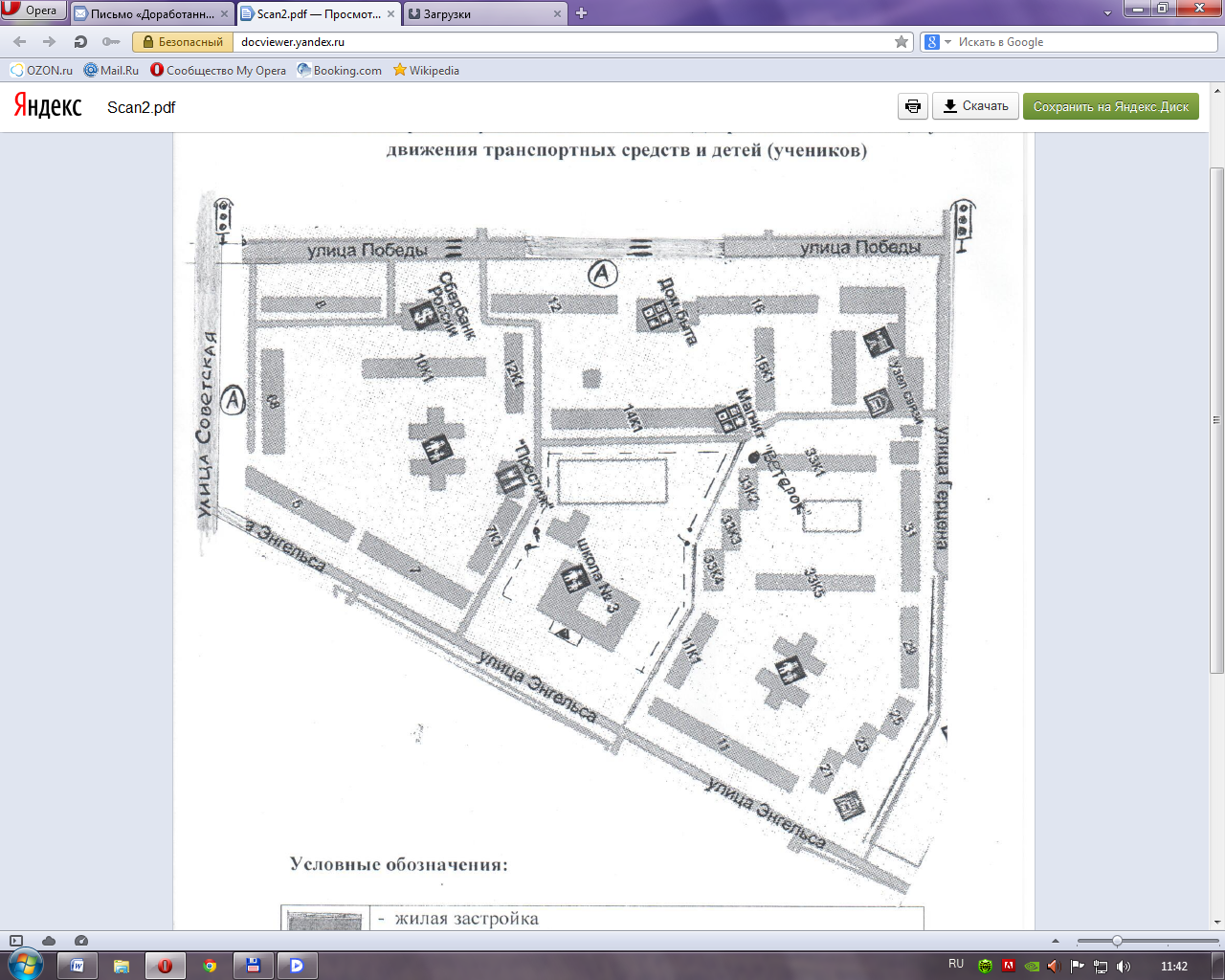 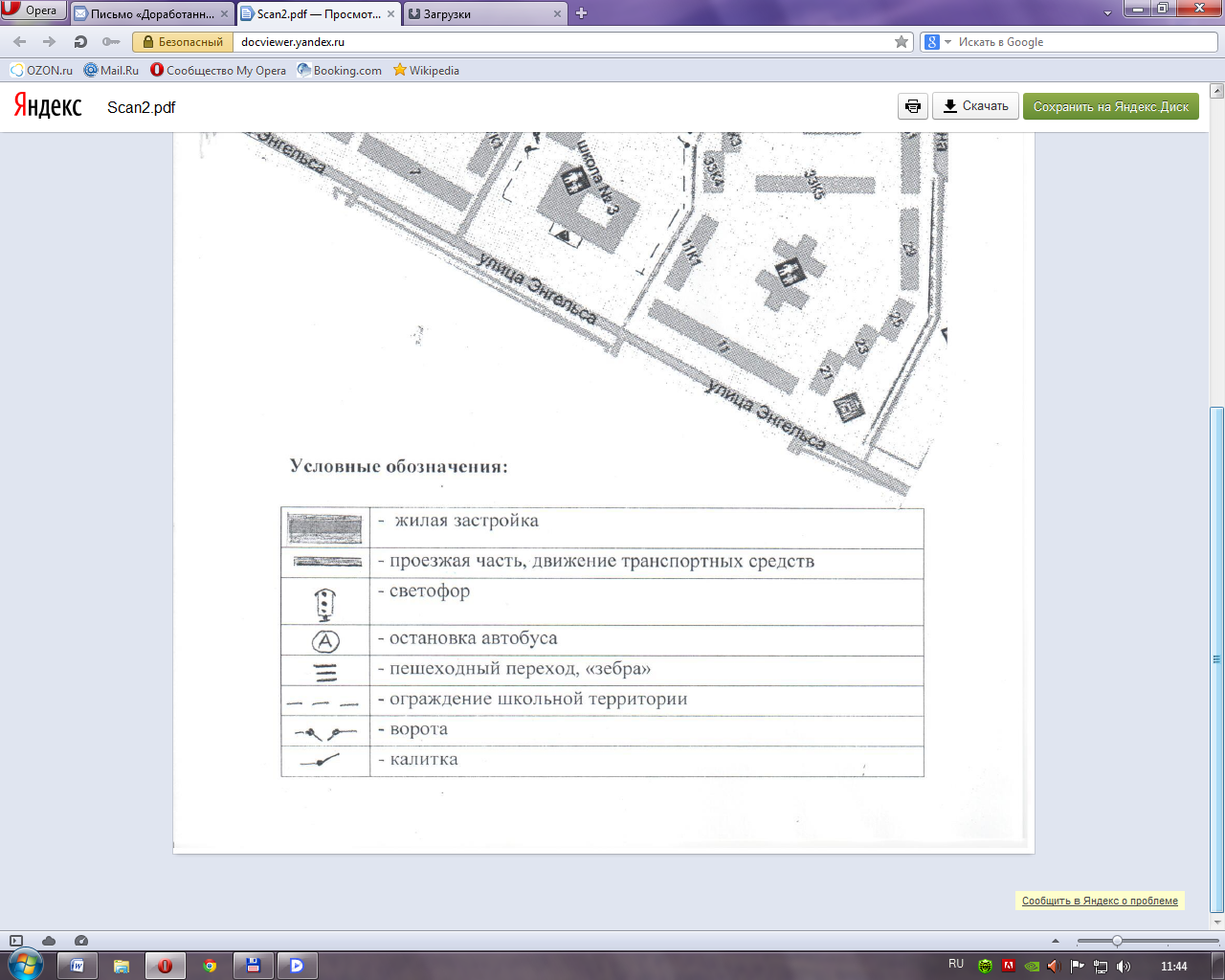 Мартюшева Ольга Михайловна, зам. директора по УВР,  Малова Наталия Валерьевна, Истомина Марина Юрьевна, учителя МБОУ «Майская СОШ» Краснокамского районаОписание контрольного мероприятия по оценке умения писать 
краткий отзыв на предмет, описанный в тексте (7 класс)ТезаурусОтзыв – связный текст, содержащий название предмета, положительные и отрицательные суждения о предмете, подтвержденные фактами, и вывод-рекомендацию. Суждения представляют собой мнение, оценивающее какие-либо свойства, качества, характеристики предмета. Предметом является конкретная вещь.Характеристики – это достоверная информация о предмете (длина, ширина, цвет и т.д.).Логические ошибки – это ошибки, связанные с нарушением последовательности изложения, с нарушением причинно-следственных отношений, с сопоставлением (противопоставлением) логически неоднородных понятий.Речевые ошибки – это ошибки, связанные с нарушением законов употребления слов и словосочетаний в речи.Образовательные результаты: умение учащихся составлять суждения о предмете с обоснованием из текста. Объект оценивания: объектом оценивания является письменная работа – краткий отзыв учащихся на предмет, описанный в тексте.Время выполнения: не более 45 минут. Процедура проведения контрольного мероприятия:Формат мероприятия, в рамках которого происходит оценивание, – деловая игра «Супермаркет». Участник процедуры оценивания представляет себя продавцом-консультантом. Количество участников игры не должно превышать 25 человек. Процедура проводится в классной комнате во внеурочное время. Техническое задание, бланки и тексты распечатываются заранее для каждого участника. Критерии оценивания перед процедурой оценивания не предъявляются. На экране появляется название 6 предметов (товаров). Участник выбирает один предмет (товар), получает текст с соответствующим описанием выбранного предмета и бланк с названием предмета. Далее самостоятельно пишет отзыв на бланке. Критерии оценивания Техническое задание учащимсяВыбери предмет, который будешь оценивать. Получи текст об этом предмете и соответствующий бланк (см. приложение 1, 2).На основе представленного текста необходимо написать краткий отзыв на предмет, описанный в тексте. Отзыв должен содержать название предмета, не менее 4-х положительных и отрицательных суждений о предмете, подтвержденных характеристиками предмета, взятыми из текста и вывод. Отзыв необходимо оформить на бланке в виде связного текста объемом не менее 70 и не более 120 слов. На выполнение задания тебе отводится 45 минут. Оценка работ:Оргкомитет игры (эксперты-преподаватели) в соответствии с заданными критериями оценивает работу каждого из участников. Состав преподавателей-экспертов должен быть не менее 2-х человек, один из которых филолог.По итогам игры определяются 10 лучших продавцов-консультантов. Лучшим продавцом-консультантом признается тот, чей отзыв получил самые высокие баллы. Отзывы лучших продавцов-консультантов размещаются в «социальной сети «Супермаркет» (Этой «социальной сетью» будет классная доска, стенгазета и т.п.). Дидактический материал проведения контрольного мероприятияТекст № 1Велосипед «Кама» представляет собой транспортное средство со складной рамой и легко регулирующимся рулем. Заднее колесо снабжено тормозной втулкой. Седло достаточно удобное, с не слишком жестким каркасом и мягкой покрышкой.Все регулируемые детали велосипеда фиксируются при помощи надежных быстродействующих механизмов, обеспечивающих безопасность ездока.Велосипед «Кама» имеет весьма внушительные размеры – высота его рамы равна 46 сантиметрам, база достигает одного метра, а вес превышает 14 килограмм. Да и так называемый «шаг» отнюдь не мал – он почти равен пяти метрам.«Кама» оснащена двумя звездочками – ведущей и ведомой; первая имеет 48 зубьев, а вторая – 15.Цена велосипеда «Кама» от 5000 до 7000 рублей.Текст № 2Двухслойная помада-блеск Avon «Глянец» соединила в себе яркий цвет, нежный блеск и уход. Помада-блеск «Глянец» придает губам полупрозрачный «хрустальный» цвет. Помада-блеск содержит многогранные пигментные частицы, каждая из которых окружена оболочкой из жидких полимеров, увеличивающих отражающий эффект, словно линзы. В результате цвет помады становится глубже и чище, губы выглядят блестящими и привлекательными. Натуральные воски, входящие в состав помады, смягчают губы и обеспечивают легкое и приятное нанесение. Активные смягчающие ингредиенты (витамины С и Е и увлажняющие компоненты) способствуют сохранению красивого и четкого контура губ.Текст № 3Оригинальные часы ASICS предназначены в основном для спортсменов, увлекающихся бегом. Наличие большого высококонтрастного дисплея позволяет с легкостью получить доступ к хронографу и таймеру. Часы ASICS имеют 500 записей для хранения времени круга, 2 таймера обратного отсчета и сигнализацию для ограничения времени тренировки.Общее описание модели 
Гарантия: 2 года 
Ширина корпуса: 46 мм
Толщина корпуса: 13 мм
Тип: универсальныеМатериал корпуса: каучукМатериал браслета/ремешка: вспененный каучукЦвет браслета/ремешка: черно-серебристыйВодонепроницаемость: 100 метровОтображение даты: ДаМеханизм: японский кварцевый механизмФункции хронографа: даБудильник: даПодсветка: ДаТекст № 4Футбольный мяч имеет дизайн Brillant Super, покрышка изготовлена из экономичного ламинированного поливинилхлорида и трех подкладочных слоев из смесовой ткани (хлопок и полиэстер). Латексная камера, ручная сшивка. Рекомендуется для любительской игры, для тренировок любительских команд. Мяч Brillant Super имеет следующие характеристики:Цвет основной: БелыйЦвет дополнительный: 	Красно-серо-черныйУровень игры: ТренировочныйТип соединения панелей: Ручная сшивкаМатериал покрышки: Синт. кожа (поливинилхлорид)Цена	2190 руб. Таизова О.С., с.н.с. отдела развития образовательных систем ГАУ ДПО ИРО ПК, ст. препод. кафедры ОТВШ РИНО ПГНИУОписание контрольного мероприятия по оценке умений выделять 
в тексте факты, делать обобщающее суждение на основе выделенных 
фактов (для обучающихся 7-9 классов)«Факты и мнения»Контрольное мероприятие разработано и апробировано в качестве одного из испытаний Краевой метапредметной олимпиады учащихся основной школы  2013 года, номинация «Смысловое чтение»Конкретизированные образовательные  результаты: 1) умение выделять в публицистическом тексте  факты, 2) умение делать обобщающее суждение на основе выделенных фактов.Процедура: ученикам выдаются тексты, маркеры. Ученики выделяют в тексте факты, затем пишут суждение, обобщающее выделенные факты. По окончании выполнения задания тексты сдают жюри. Время выполнения – 20 минут.Объект оценивания: оценивается выборка фактов, выделенных участником в предложенном тексте, а также суждение, написанное участником от руки и обобщающее выделенные в тексте факты. Максимальное количество баллов – 30 баллов.Задание:Прочитайте предложенный текст. В тексте выделите маркером предложения или словосочетания, отображающие факты. Запишите суждение, обобщающее выделенные вами факты. Суждение не должно превышать 3-х предложений.Дидактический материал проведения контрольного мероприятияВасилий ПригвоздинОпасности ИнтернетаЕсли в ночь на 8 февраля 2013 года дети России и их родители спали беспокойно или долго икали, не удивляйтесь — в Москве в пресс-центре РИА «Новости» проходил очередной Форум безопасного Интернета. Каждый оратор считал своим долгом непременно отметить, что все его помыслы направлены на спасение детей от всех тех нехороших вещей, которыми в настоящее время наполнен Интернет. Стоит напомнить, что разработка Интернета — всемирной системы объединённых компьютерных сетей для хранения и передачи информации – началась в 1957 году на фоне гонки вооружений. Объединенная компьютерная сеть уже в момент старта представляла угрозу нашей стране, т.к. создавалась по решению Министерства обороны США, опасающегося нападения со стороны СССР. Через 56 лет компьютерная сеть стала доступна большинству жителей цивилизованного мира. К 30 июня 2012 года число регулярных пользователей Интернета превысило 2,4 млрд. человек – более трети населения Земли. Всемирная сеть стала неотъемлемой частью жизни в развитых и развивающихся странах.3 июня 2011 года была принята резолюция ООН, признающая доступ в Интернет базовым правом человека. Современный Интернет даёт возможность получать и отправлять электронную почту, получать разнообразную информацию, скачивать игры, книги, музыку, видео, общаться с другими пользователями на форумах и в социальных сетях в режиме реального времени.Интернет – это громадный простор для творчества. С помощью Сети можно заявить о себе на весь мир. Интернет является способом массового общения людей, объединенных различными интересами. Интернет – самое благоприятное пространство для бизнеса. Все более популярной становится электронная торговля, позволяющая пользователю совершить покупку практически любого товара в любой точке планеты. Для крупных фирм и корпораций Сеть стала идеальной средой для проведения всевозможных операций и расчетов, управления финансовыми и другими потоками. Впрочем, заработать на Сети может не только крупная фирма, но и практически любой человек,  создавший свою страничку.Вместе с тем, современный Интернет все более становится похож на «всемирную автоматическую систему, обслуживающую человечество», описанную в 1909 году английским писателем Эдвардом Морганом Форстером. В своей книге «Машина останавливается» Форстер описывал ситуацию, в которой люди становятся полностью зависимыми от системы, постепенно деградируют физически и живут почти безвылазно и одиноко в своих квартирах-сотах, общаясь только виртуально. Машина останавливается, и люди, неспособные жить без нее, гибнут.Это предсказание практически полностью воплощается сегодня, т.к. среднестатистический современный человек уже с трудом представляет свое существование без Интернета.  Некоторые люди настолько увлекаются виртуальным пространством, что начинают предпочитать Интернет реальности, проводя за компьютером до 18 часов в день. Интернет-зависимость сравнивают с наркоманией. По мнению психологов, интернет-зависимыми сегодня являются около 10% пользователей во всём мире. Эти люди испытывают навязчивое желание подключиться к Интернету и болезненную неспособность вовремя отключиться от Интернета. А между тем, в последние годы в числе пользователей Интернета становится все больше подростков 10-15 лет. Детский Интернет – вполне состоявшееся явление, существующее уже не первый год. Для чего подростки используют Интернет? Юношей и девушек привлекает возможность узнавать много нового. Интернет используется в качестве справочного источника, помогает в выполнении домашних заданий. Современные подростки увлекаются онлайн-играми, пользуются электронной почтой, посещают web-ресурсы, связанные с их увлечениями, а также общаются в чатах, форумах, соцсетях, пробуют себя в различных видах творчества, находят друзей по интересам. Социологические исследования ВЦИОМ в российских школах показали, что особой популярностью у подростков 13-14 лет пользуются сайты  wow-game.ru, gameport.net.ru (38%), на втором месте социальные сети «Мой мир», «В контакте», «Одноклассники» (33%), на третьем месте поисковые сайты google.com, yandex.ru, mail.ru (25%). Подростки обращаются к Интернету как средству межличностного общения, испытывая трудности при первоначальном контакте в обыденной действительности. Ежедневную потребность в Интернете испытывают 8%, а у 31% учеников потребность выйти в Интернет и пообщаться со сверстниками возникает периодически.К сожалению, все приведенные выше данные достоверно свидетельствуют, что не зря бьют в колокол общественные силы, предупреждая об опасности Интернета. К их мнению стоит прислушаться и государству, и школе.Суждение _________________________________________________________________________________________________________________________________________________________________________________________________________________________________________________________________________________________________________________________________________________________________________________________________________________________________________________________Критерии оценивания выборки фактов (маркированного перечня фактов)Процедура подсчета баллов по критерию 1 осуществляется в 2 шага: Шаг 1: вычеркиваются словосочетания, предложения, которые не отражают факты. Например, являются суждениями.Шаг 2.  Подсчитывается количество оставшихся выделенных фактов.Критерии оценивания сужденияСуждение оценивается только в случае, если участник олимпиады привел не менее 2 фактов.Таизова О.С., с.н.с. отдела развития образовательных систем ГАУ ДПО ИРО ПК, ст. препод. кафедры ОТВШ РИНО ПГНИУОписание контрольного мероприятия по оценке умения находить противоречащие друг другу суждения (для учащихся 7-9 классов)«Противоречия в суждениях»Контрольное мероприятие разработано и апробировано в рамках проведения тренинга участников Краевой метапредметной олимпиады учащихся основной школы  2013 года, номинация «Смысловое чтение». Образовательный результат: умение находить противоречащие друг другу суждения.Объект оценивания: таблица, в которой галочками отмечены суждения, являющиеся, по мнению участника испытания, противоречивыми.  Время выполнения: 15 минут. Процедура проведения:Участникам предлагается несколько пар предложений. Следует выбрать и  отметить только пару предложений, в которых содержатся  противоречащие друг другу  суждения.Техническое задание:Найдите в таблице и отметьте «галочками» пару предложений, в которых содержатся суждения, противоречащие друг другу. Время для выполнения – 15 минут. Критерии оценивания: Суждение – мысль, мнение, утверждение о предмете, его свойствах или отношениях между предметами.  Выражается повествовательным предложением. Суждение передает мнение кого-либо, носит субъективный характерДидактический материал: Таблица с парными суждениями. Таизова О.С., с.н.с. отдела развития образовательных систем ГАУ ДПО ИРО ПК, ст. препод. кафедры ОТВШ РИНО ПГНИУОписание контрольного мероприятия по оценке умения выделить 
в двух публицистических текстах суждения, 
противоречащие друг другу 
(для учащихся 7-9 класса)«Противоречивые суждения»Контрольное мероприятие разработано и апробировано в рамках проведения Краевой метапредметной олимпиады учащихся основной школы  2013 года, номинация «Смысловое чтение». Конкретизированный образовательный результат:  умения выделить в 2-х публицистических текстах суждения, противоречащие друг другу.Объект оценивания: оценивается заполненная таблица «Противоречия в суждениях».Процедура: Участникам выдаются 2 текста. В текстах надо найти противоречащие друг другу суждения и записать их в таблицу. По окончании выполнения задания тексты сдают жюри. Время выполнения – 20 минут.Максимальное количество баллов – 25 баллов.Задание: Прочитайте предложенные 2 текста. Выделите в текстах суждения, противоречащие друг другу (можно пользоваться маркером). Каждое суждение не должно превышать 1 предложения. Заполни таблицу «Противоречия в суждениях». Форма таблицы «Противоречия в суждениях»Критерии оцениванияПроцедура подсчета баллов по критериям оценки содержания таблицы осуществляется в 4 шага:Шаг 1. Из таблицы участника олимпиады вычеркиваются все предложения, словосочетания, не являющиеся суждениями, умозаключениями (например, отражающие факты).Шаг 2. Из таблицы участника олимпиады вычеркиваются все суждения объемом более 1 предложения.Шаг 3. Из таблицы участника олимпиады вычеркиваются  все пары суждений, которые не исключают друг друга (например, дополняют друг друга или противоречат друг другу в деталях, и т.д.).Шаг 4. Оставшиеся пары суждений  подсчитываются.Дидактические материалы проведения контрольного мероприятияПочему надо учиться в вузе? (сайт одной из российских школ)Уважаемые выпускники 9 класса!Вы стоите на пороге крайне важного события.  Вы окончили основную школу, и вам надо сделать выбор: уходить ли из школы в учреждение начального и среднего профессионального образования или пойти учиться дальше в 10-11 классы, а затем и в вуз.Мы, педагоги школы, считаем, что получение высшего образования является условием профессиональной успешности современного человека. На своем опыте и опыте наших выпускников мы убедились, что в нашей стране не имея диплома о высшем образовании, невозможно построить карьеру. Диплом о высшем образовании свидетельствует о том, что его владелец способен ставить перед собой цели и достигать их, проявлять упорство и доводить начатую работу до конца. Все эти качества, безусловно, рассматриваются работодателем как желательные независимо от должности, на которую претендует соискатель. Наличие высшего образования подтверждает способность человека налаживать контакты с окружающими. В процессе обучения в высшей школе студент приобретает значительный интеллектуальный багаж, который делает его интересным собеседником. Человек, окончивший вуз, обладает достаточно высоким уровнем интеллекта. Выпускник вуза умеет ориентироваться в огромном информационном потоке, умеет мыслить логически. Багаж теоретических знаний такого человека позволяет ему быстро адаптироваться в различного рода ситуациях, наращивать свое профессиональное мастерство. Все это свидетельствует о том, что выпускники высших учебных заведений обладают более высокой степенью культуры. Сторонники получения среднего профессионального образования считают, что лучше сразу же начать работать и получать необходимые знания и навыки в процессе работы. Мы думаем, что это не так.  Конечно же, просто слушая лекции, невозможно научиться мастерски стричь, этого можно достичь только ежедневной практикой. В то же время, для того чтобы стать хорошим юристом, одной практики будет явно недостаточно! В этом случае просто необходимо получить знания по основополагающим предметам, чтобы правильно понимать и применять на практике нормативно-правовые акты. А для этого вам придется не одну контрольную работу написать и защитить в процессе обучения! Без теоретических навыков стать высококлассным специалистом невозможно в большинстве современных профессий.Желаем Вам сделать удачный  выбор!Ждем Вас в нашей школе. Мы подготовим вас к поступлению в вуз.Сравнительный анализ системы образования России и Швеции
(из отчета по стажировке команды пермских педагогов 
в образовательных учреждениях Швеции)Российская и шведская системы образования во многом отличаются друг от друга. Шведское образование направлено на обучение т.н. среднего и слабого  ученика, тогда как в России основное внимание уделяется выращиванию самых сильных, талантливых. Шведы думают, что сильный «прорвется» сам, ему только надо предоставить возможности, а вот средний и слабый составляют большую часть общества и, соответственно, ориентируясь на среднего и слабого Швеция развивает все народонаселение страны.    Еще одним принципом шведского образования является его ориентация на практику. Выпускник шведской школы умеет учиться самостоятельно, выпускник шведского вуза – компетентентен в профессиональных вопросах. Тогда как в нашей стране диплом об окончании  вуза отнюдь не свидетельствует о том, что его обладатель будет успешно продвигаться в профессиональном мире: богатый талантами,  инициативный  «бездипломный» самоучка вполне способен  создать и возглавить большую и успешную компанию, а выпускник вуза не может найти работу, т.к. не имеет опыта профессиональной деятельности.Третье различие российского и шведского образования заключается в том, что в Швеции способность работать в группе прививается еще с детства. В детских садах, школах, гимназиях, вузах  ученики  и студенты 90% заданий выполняют группами. Тогда как высшее образование в вузах России не обеспечивает целенаправленное формирование у студента умения коммуницировать, строить продуктивный диалог, эффективно взаимодействовать при достижении поставленной цели и вовсе  не обучают. В результате выпускники шведских школ говорят на 2-3 иностранных  языках,  с интересом  размышляют о политической ситуации в стране и о том, как повлияют прошедшие выборы на жизнь в коммуне, им никогда не придет в голову унизить человека, сидящего в инвалидном кресле. Иная ситуация в России: средний выпускник вуза в культурном плане мало, чем отличается от  выпускника школы –  оба могут слегка что-то понять в тексте, написанном на одном из иностранных языков, оба почти полностью игнорируют выборы, оба даже не заметят, что рядом с ними инвалид нуждается в помощи.Таизова О.С., с.н.с. отдела развития образовательных систем ГАУ ДПО ИРО ПК, 
ст. препод. кафедры ОТВШ РИНО ПГНИУОписание контрольного мероприятия  по оценке умения оценить 
информацию в публицистическом тексте объемом 250-300 слов 
на предмет доверия (для учащихся 7-9 классов)«Доверяю - не доверяю» (командное)Контрольное мероприятие разработано и апробировано в качестве одного из испытаний Краевой метапредметной олимпиады учащихся основной школы  2015 года, номинация «Смысловое чтение». Образовательный результат: умение оценить информацию в публицистического текста объемом 250-300 слов на предмет доверия.Объект оценивания: устное сообщение команд об информации, которой следует доверять/не доверять. Время проведения: 2 минуты на установку, 14 минут на работу команд с текстами и 2 минуты на выступление каждой команде. Содержание и процедура проведения испытанияУчастникам контрольного мероприятия последовательно предлагается 2 текста  объемом 200-300 слов. По результатам жеребьевки командам вменяется одна из 2-х позиций «Доверяю информации текста» или «Не доверяю информации текста». При обсуждении второго текста позиции меняются. Команды получают 7 минут на каждый текст для того, чтобы найти информацию, которой следует доверять/не доверять в данном тексте и обосновать свое отношение. Командам предлагается по очереди выступить. На выступление отводится до 2-х минут. Эксперты оценивают выступление команд после обсуждения каждого текста.  Задание:Прочитайте текст. Какой информации в тексте вы доверяете/не доверяете? Выделите её в течение 14 минут.  Устно представьте информацию жюри, объясните причины вашего отношения. На выступление вам отводится 2 минуты. Критерии оценки сообщения командДополнительные баллыДидактический материал проведения контрольного мероприятияТекстыПроблемы с обучением? Это поправимо! У четвероклассника Эдика дефицит внимания. Учителя про него говорят: «В одно ухо влетает, в другое вылетает». Лизе, однокласснице Эдика, сложно следовать инструкциям учителя. Кажется, сложности у Эдика и Лизы разные, но на самом деле у них одна и та же проблема: дефицит рабочей памяти. Рабочая память связана с нашей способностью сохранять информацию в течение короткого периода времени и одновременно ее обрабатывать – комбинировать, делать выводы или находить связи с тем, что мы уже знаем. Поэтому, когда учитель объясняет задачу, Эдик просто не может удержать в голове всю последовательность действий и, соответственно, не может следовать инструкции.Долгое время считалось, что объём рабочей памяти индивида не изменяется. Лишь несколько лет назад учеными Московского физико-технического университета  было доказано, что память можно развивать специальными упражнениями. 1595 школьников – участников эксперимента достигли средних показателей объёма рабочей памяти, а некоторые даже превзошли их. Это позволило подросткам существенно улучшить свою успеваемость по всем предметам. Результаты эксперимента были описаны в 8-м номере журнала «Нейрофизиология» за 2002 год.Эксперимент показал, что мозг подобен мышцам: чем больше упражняешься, тем сильнее становишься. Для развития рабочей памяти необходимо заставлять мозг работать на пределе своих возможностей, предъявляя ему для обработки всё больше и больше информации. Для решения проблемы дефицита рабочей памяти разработаны специальные высокоэффективные программы-тренажеры (www.mozg-trenazh.ru).  Этими программами могут также воспользоваться все желающие развить свои способности. Например, учащиеся 9 и 11 классов, заинтересованные в отличных оценках на итоговых экзаменах, менеджеры предприятий и торговых фирм, водители.Специалисты- неврологи рекомендуют не дожидаться проявления проблем, чтобы начинать развивать рабочую память. «Совершенствовать работу мозга можно и нужно в любом возрасте, - советует доктор медицины, профессор М.М. Разум-Кудесников, - т.к. специальные регулярные упражнения позволяют поддерживать рабочую память на высоком уровне». Отличное доказательство этому – блестящие умственные способности пожилых учёных, т.к. они регулярно упражняют свой мозг благодаря роду своей деятельности.Материалы подготовлены специалистами компании «Mozg-trenazh»Госдума отклонила проект закона о пятидневной учебной неделеРубрика: Образование -> Школьное образование16 октября 2015 г. в 15:06Источник: tass.ruВ минувший вторник Госдума отклонила проект закона об установлении в отечественных школах пятидневной учебной недели.Инициаторы внесения изменений ссылались на данные Министерства образования РФ об увеличении числа детей, имеющих заболевания опорно-двигательного аппарата и разного рода хронические и простудные заболевания, вероятной причиной роста которых является чрезмерная нагрузка в общеобразовательных учреждениях.На заседании Госдумы депутаты выразили сочувствие современным школьникам, которым явно не хватает одного выходного для нормального восстановления.«Шестидневная учёба в школе является своеобразной головной болью не только для учеников, но и для родителей, провожающих своих детей на занятия и делающих с ними уроки» – прокомментировал Максим Яковлев, депутат Питерского Законодательного собрания. По мнению других депутатов занятия в школах по субботам лишают детей возможности всесторонне развиваться. Думский комитет по образованию поддержал законодательную инициативу, т.к.  обучение школьников при пятидневной неделе оказывается более экономичным, а предоставление еще одного дня отдыха позволит спасти педагогов от угрозы профессионального выгорания.  Таизова О.С., с.н.с. отдела развития образовательных систем ГАУ ДПО ИРО ПК, ст. препод. кафедры ОТВШ РИНО ПГНИУОписание контрольного мероприятия по оценке умения критически оценивать информацию публицистического текста объемом 200-250 слов с точки зрения его достоверности (для учащихся 7-9 классов)«Доверяю - не доверяю»Контрольное мероприятие разработано и апробировано в качестве одного из испытаний Краевой метапредметной олимпиады учащихся основной школы  2015 года и 2016 года, номинация «Смысловое чтение». Дидактические материалы проведения контрольного мероприятия представлены в 3-х комплектах. Для проведения контрольного мероприятия используется только 1 комплект (по выбору учителя)  Часть дидактических материалов (текстов) для проведения испытания была подготовлена слушателя курсов повышения квалификации «подготовка экспертов метапредметных испытаний» (ПГНИУ, 2016 г.)Образовательный результат: умение критически оценивать информацию текста с точки зрения его достоверности.Объекты оценивания: содержание таблицы.Процедура:Знакомство учащихся с заданием, ответы на орг. вопросы.Прочтение текста, заполнение таблицы (самостоятельно, индивидуально, 30 минут).Время проведения  30 минут. Задание: Учитель поручил Вам сделать сообщение на классном часе «Самые интересные новости из мира науки». В Интернете в новостной ленте Вы обнаружили ряд сообщений.  Ваша задача критически отнестись к информации найденных сообщений, отобрать одно наиболее достоверное.  Для того чтобы отобрать достоверное сообщение заполните таблицу  «Недостоверная или сомнительная информация сообщений» и запиши заголовок сообщения, которому доверяешь полностью.Таблица «Недостоверная или сомнительная информация сообщений»Критерии оценки содержания таблицы Дидактический материал проведения контрольного мероприятияКомплект текстов 1СООБЩЕНИЯЧем заняты котики в течение дня? Кошачья камера «рассказала» нам всю правду!26.10.2010 Ученые штата Монтана (США) доказали, что самые маленькие и безобидные представители семейства Кошачьих не так много времени уделяют сну, как все считают. Шалости котиков запечатлели при помощи хитрого устройства, именуемого «кошачьей камерой».Пятьдесят домашних кошек получили на свои ошейники камеры, делающие снимки через каждые 15 минут. В результате люди смогли увидеть своими глазами цифровые опровержения некоторых теорий о безграничной любви котов ко сну.Согласно снимкам, примерно 25% своего времени кошки сидели у окна, 14% проводили, взаимодействуя и играя с другими домашними питомцами. 24% времени  неугомонные создания посвятили лазанью по стульям и кошачьим домикам, 6% уделили просмотру телепередач и DVD-дисков. И, наконец, только 32% всего дня было отведено на сон.Петиция против платных продленок в школе13.08.2011.Сегодня в Госдуме РФ должен быть рассмотрен законопроект, предполагающий введение обязательного платного посещения учащимися школ групп продленного дня. Согласно сообщению представителей детского журнала «Непоседа» 65 тысяч родителей России недовольны данным решением. 95% жалоб приходится на Москву, остальные 5% – представляют регионы РФ. Председатель Московского городского Родительского комитета Руслан Панченко пояснил, что, по его мнению, решение о введении платных «продленок» противоречит Закону «Об образовании».После обмена рукопожатиями люди подсознательно подносят руку к носу, чтобы почувствовать запах собеседника  28.10.2013Специалисты Бостонского университета выяснили, что после обмена рукопожатиями люди подсознательно подносят руку к носу, чтобы почувствовать запах собеседника. В эксперименте исследователей приняли участие 280 человек, которые приветствовали друг друга при помощи рукопожатия или без него. Момент приветствия и дальнейшая беседа людей были записаны на камеру. Ученые сделали вывод, что люди, которые касались руки собеседника, держали ладонь в районе собственного носа на протяжении более 22% времени последующего разговора. Люди, поднося руку к носу, с удвоенной силой втягивали воздух, подсознательно нюхая ладонь.Ученые утверждают, что таким образом человек старается "прочесть" биохимические сигналы, исходящие от собеседника, то есть ведет себя так же, как и другие млекопитающие при встрече с представителем своего вида. Интересно отметить, что люди нюхают руку только при знакомстве с человеком своего пола.Сова-террорист нападает на жителей Нидерландов14.05.2015В нидерландском городе Пюрмеренд была поймана свирепая сова, которая уже более года постоянно нападала на его жителей. Птица, которую местный жители прозвали совой-террористом, налетала на ничего не подозревающих жителей и царапала их своими когтями. На протяжении последних 2-х лет как минимум 50 человек стали жертвами совы. Некоторым из них понадобились швы.Это уже не первый раз, когда люди становятся жертвами слишком агрессивных птиц – одну британскую семью, например, 4 месяца терроризировал фазан. Чтобы избежать подобных нелицеприятных ситуаций специалисты советуют жителям сельских районов приобретать специальные корма для птиц, лучшими из которых являются корма под названием «Зеленый попугай»Любители долгого сна рискуют стать жертвами инсульта21.02.2015Ученые Великобритании пришли к заключению, что люди, спящие в среднем более 8 часов в сутки, больше подвержены риску стать жертвами инсульта. Об этом сообщает «Газета.Ru» со ссылкой на журнал Neurology. В течение 9,5 лет врачи наблюдали за 9 692 пациентами, средний возраст которых составил 62 года. За время наблюдений 346 человек пострадали от инфаркта. Ученые уверены, что результаты их исследования дадут людям стимул следить за своим режимом дня и не подвергать здоровье лишней опасности.Комплект  текстов 2СООБЩЕНИЯМладенцы манипулируют родителями при помощи улыбкиhttp://www.glunews.ru/news/Investigation/mladency_manipulirujut_roditelyami_pri_pomosji_ulybki.htmlАмериканские ученые из Сан-Диего выяснили, что маленькие дети улыбаются не просто так, а с определенной целью. И хорошее настроение малыша тут совершенно ни при чем.Специалисты провели эксперимент, в котором были задействованы 13 женщин и их 4-месячные дети. Ученые поставили перед собой задачу узнать мотив детской улыбки – делают ли они это осознанно, и при каких обстоятельствах.В ходе работы ученые поняли, что младенцы далеко не глупы и ведут себя очень продуманно в отношениях с родителями. Их поведение эксперты сравнили с действиями профессиональных комиков, которые чувствуют момент, наиболее благоприятный для определенной шутки. То есть малыши улыбаются, когда располагает ситуация – когда мама и папа могут ответить ему взаимностью и уделить ему максимум внимания. Эти маленькие манипуляторы постоянно нуждаются в родительской улыбке, но при этом понимают, что должны сами улыбнуться, чтобы ее получить.Медвежьи шлемы продолжают расти на службе английской королевеhttp://newsbang.net/top-luchshikh-pervoaprelskikh-shutok-ot-smiЖурнала Soldier, газета London Daily Express сообщили, что шлемы из медвежьей шкуры, которые носят ирландские гвардейцы, охраняющие Букингемский дворец, нуждаются в регулярной стрижке. Как сообщалось в статье, медвежья кожа даже после смерти животного, сохраняет оригинальный гормон, отвечающий за рост шерсти. Ученые предполагают, что открытие может быть использовано в медицинских исследованиях – особенно в решении проблемы облысения. Статья цитирует слова майора Урса, который отметил, что шерсть начинает расти весной, после того как обычные медведи просыпаются после зимней спячки. Радостные события могут испортить внешностьhttp://www.glunews.ru/news/Investigation/radostnye_sobytiya_mogut_isportit_vneshnost.htmlПоявление прыщей и выпадение волос, как утверждают специалисты из Университета Южного Майами, – это типичное явление для тех людей, которых ожидают какие-то значительные, пусть и радостные, события. Опрос, проведенный мексиканскими дерматологами, показал, что чаще всего люди не связывают проблемы с кожей, которые начинаются в самый неподходящий момент, со своим психологическим состоянием. По словам специалистов, чтобы на каком-нибудь важном мероприятии не иметь проблем с волосами и кожей, необходимо прибегать к мерам, помогающим расслабиться и не нервничать. Таким средством, может стать массаж, или уход за кожей, который бы приносил удовольствие, например, комплексный массаж-уход за лицом и телом «Beautifully». Комплект текстов 3СООБЩЕНИЯВ США разработали съедобную упаковочную пленку для продуктов http://hitech.newsru.com/article/23aug2016/milkfilm Сотрудники министерства сельского хозяйства США разработали съедобную упаковочную пленку для продуктов на основе молочного белка. Доклад, посвященный исследованию, был представлен в рамках 252-го Национального слета Американского химического общества в Филадельфии.В качестве основного материала для новой пленки исследователи использовали молочный белок казеин. Пленка из него оказалась достаточно воздухонепроницаемой, но сложной в обращении и слишком быстрорастворимой в воде. Однако добавление цитрусового пектина сделало материал более прочным и устойчивым к влажности и высоким температурам.Разработанная учеными пленка по виду и на ощупь почти не отличается от обычного упаковочного пластика, который является одним из наиболее опасных загрязнителей окружающей среды. В то же время она пропускает примерно в 500 раз меньше кислорода, полностью разлагается в окружающей среде, не образуя токсичные продукты, и сама может служить пищей. Как отмечают создатели пленки, она очень вкусная, к ней также можно без потери качества добавлять различные вкусовые и ароматические добавки, пищевые красители, а также витамины и другие биологически активные вещества.По мнению ученых, созданный ими материал в перспективе может найти самое широкое применение в пищевой отрасли. В первую очередь из него можно будет изготавливать оболочку для порционных продуктов, например для сосисок. Также он может быть использован в качестве растворимой упаковки для продуктов, которые подлежат варке. Наконец, незастывший белковый материал можно распылять на хрустящие продукты, например хлопья для завтрака. По словам Летиции Боннель, руководившей проектом, сейчас лаборатория занимается производством пробной партии упаковочного материала для небольшой техасской компании, а еще ряд фирм проявил интерес к новинке. По ее мнению, выход нового материала на рынок можно ожидать в течение ближайших трех лет.Ежи адаптированы для городской жизни (http://www.glunews.ru/news)Ученые выяснили, что за 15 миллионов лет ежи эволюционировали и полностью приспособились к городской жизни. Как сообщает The Daily Mail, ежи абсолютно комфортно чувствуют себя в условиях городских садов и парков.Сотрудники Университета Гамбурга собрали подопытную группу из 7 ежей и прикрепили к каждому из них датчик, который позволяет следить за перемещениями и температурой животных.В ходе эксперимента выяснилось, что городские ежи в дневное время предпочитают находиться на частных садовых участках, а после наступления темноты выходят в парки. Кроме того, стало известно, что ежи, обитающие в городе, впадают в зимнюю спячку подобно своим собратьям в дикой природе, несмотря на то, что в городских условиях еды достаточно в любое время года.  По материалам ресурса [ http://www.medikforum.ru ]Как ловля покемонов сказывается на организме человека http://worldru.ru/index.php?nma=news&fla=stat&nums=50466&utm_source=rnewsСотрудники Медицинского колледжа Бэйлора, что в Техасе, под руководством профессора Тома Барановского провели исследование, в ходе которого попытались выяснить, какое влияние на игроков «Pokémon Go» оказывает мобильное приложение. По информации ресурса shbnews.ru, погружаясь в виртуальный мир покемонов, пользователи улучшают свое здоровье. Дело в том, что они уделяют поискам фантастических существ в среднем по 15 минут  в день. Ученые уверяют, что этот положительный эффект разработчики видеоигр должны взять себе на заметку. В Медицинском колледже Бэйлора считают, что эре сидячих игр в скором времени придет конец, а виртуальная реальность будет подстраиваться под живой мир.2.3. Умения интерпретировать информацию текстаТаизова О.С., с.н.с. отдела развития образовательных систем ГАУ ДПО ИРО ПК, ст. препод. кафедры ОТВШ РИНО ПГНИУИнтерпретация информации текста: некоторые важные аспекты 
формирования и оценки умений интерпретироватьИнтерпретация (от лат. interpretatio — истолкование, разъяснение). Вопросами интерпретации различного рода информации, в т.ч. информации текста занимались Ф. Шеллинг, Ф. Шлейермахер, И. Дильтей, М. Хайдеггер, Г. Гадамер, Л. Виттенштейн, Я. Рикёр, М. Бахтин, Ю. Лотман, др. философы, лингвисты, культурологи. В.Е. Керимов под интерпретацией понимает практику извлечения смыслов из текстов, Георг Гадемер говорит об интерпретации как процессе и результате соотнесения содержания текста с мыслительным опытом  современной культуры. Многие исследователи подчеркивают контекстную природу смысла, когда возможность возникновения и содержание смыслов зависят от актуальных контекстов читающего (воспринимающего) – его эмоций и переживаний, размышлений,  предшествующего опыта действия и прочтения, знаний, событий произошедших и значимых для индивида, всего массива социально-культурного опыта или т.н. «предпонимания», которым обладает индивид. Иногда контекстную информацию несет заголовок или изображение, сопровождающее текст. Сам текст часто содержит контекстную информацию, которую следует учитывать при интерпретации. Чем больше контекстов и контекстной информации учитывает индивид при генерации смысла, тем больше глубина суждения, передающего индивидуальные смыслы.  Актуализация контекстов восприятия  информации текста, контекстной информации самого текста – сложная задача. В образовательной практике существуют способы «отлова» контекстной информации, способы расширения контекста. Например, одним из самых эффективных приемов «отлова» контекстной информации может быть исследовательский вопрос к тексту. Под исследовательским понимается такой вопрос, ответить на который возможно, опираясь на информацию текста, но ответ требует интерпретировать эту информацию, вызывает некоторое интеллектуальное напряжение, открывает какое-то новое понимание. Как правило, исследовательские вопросы связаны с алогизмами, «непонятушками», возникающими у читателя текста.   Другие приемы «отлова» контекстной информации – это комментирование текста, позиционный анализ персонажей текста, расшифровка символов и знаков, поиск аналогий, ассоциаций, считывание и расшифровка собственных эмоций и др. Овладение этими способами и приемами можно также рассматривать как промежуточные, но отдельные образовательные результаты области «смысловое чтение».  Опираясь, на свои контексты, читающий генерирует смыслы, отображенные в тексте (произнесенном или написанном, нарисованном или изображенном). Этот новый текст и есть продукт интерпретации. Только наличие этого текста позволяет нам сказать, что интерпретация состоялась, и какова глубина и обоснованность данной интерпретации.    Схема 1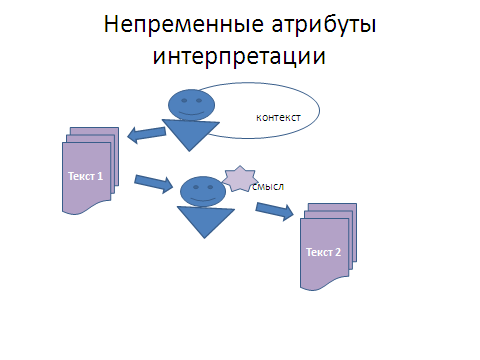 При этом продукт интерпретации может быть представлен в совершенно разных форматах: в виде суждения, тезиса, эссе, образа и т.д. Формат и содержание текста – интерпретации во многом зависит от содержания исходного текста, а также от той задачи, которая стоит перед интерпретатором. Например, если поставлена задача выделить, т.н. «авторскую позицию», то продуктом интерпретации (и объектом оценивания) может быть устное или письменное суждение, выраженное одним или несколькими предложениями, подтвержденными аргументами. Если мы говорим об интерпретации характера персонажа, то продуктом интерпретации (и объектом оценивания) м.б. письменный текст (эссе, таблица, схема, другое), устное сообщение, сообщение с презентацией, и прочее, отражающие характеристики персонажа и аргументы, подтверждающие эти характеристики со ссылкой на информацию текста.  Это «продуктовый» характер интерпретации усложняет оценку умений в области интерпретации текста, т.е. помимо умений интерпретации ученик должен продемонстрировать умение генерировать текст, содержащий интерпретацию.  Эта двоякость часто увлекает и педагогов, когда при оценке текста интерпретации педагоги стремятся оценить качества самого текста (логичность, связанность, отсутствие речевых ошибок и т.д.), т.е. всех тех факторов, которые напрямую не говорят об умении интерпретировать. С другой стороны, есть форматы интерпетативных текстов, наиболее часто встречающиеся в социо-культурной практике (реплика, комментарии, тезисы, аннотации, отзывы и.т.д.). Вероятно, именно на отработке таких общепринятых форм следует сосредоточить внимание при формировании перечня умений области «смысловое чтение».  Еще один значимый аспект формирования и оценки умений интерпретации текста хотелось бы описать в этом тексте. Это коммуникативный характер интерпретации. Как уже говорилось ранее глубина интерпретации зависит от количества контекстной информации и количества контекстов, которые рассматривает читающий. Но в силу того, что одному читателю, особенно читателю неопытному, трудно «отловить» много контекстов, такие интерпретации уместно осуществлять в коллективе. Это означает, что образовательная деятельность, направленная на становление (и оценку!) умений интерпретации может, а в ряде случаев и должна быть организованы как пространство коммуникации по поводу различных интерпретаций текста. Т.е. ребята должны слышать и относиться к чужим интерпретациям, тем самым наращивая собственные представления.Схема 2 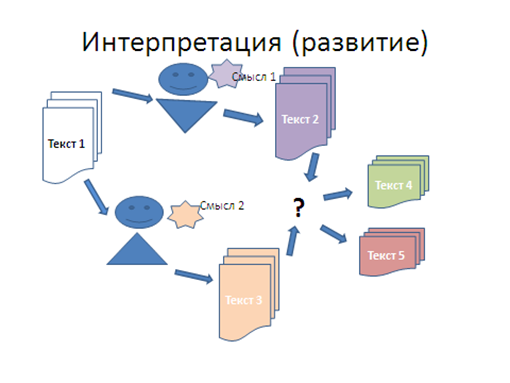 И последнее, но очень важное: проверять умения интерпретировать текст, сравнивая детские продукты с эталоном ни в коей мере нельзя. Это приводит к отказу ребенка самостоятельно размышлять, заставляя его угадывать эталонный ответ. Качество интерпретации зависит от ее обоснованности информацией текста, от количества рассмотренной контекстной информации, о ее непротиворечивости и т.д. Именно такого рода критерии, позволяющие создавать свое неповторимое и оригинальное, должны быть использованы при оценке умений интерпретировать текст.Основания для развертывания цепочки умений группы «Интерпретация информации текста»1. Объект интерпретации (о чем текст (тема, план); позиция автора и его аргументация, действий персонажа(ей), характер персонажа и т.д.).2. Тип текстов по характеру информации (сплошной, не сплошной, видео, аудио, комплекс). 4. Тип текстов по содержанию (описание, повествование, рассуждение).5. Сложность текста (зашумленный текст с большим количеством избыточной информации, многоконтекстный текст и т.д.).Объем текста (увеличение количества слов, количества текстов).6. Время выполнения.7. Формат текста, содержащего интерпретацию (таблицы, схемы, эссе, тезис  и т.д.).8. Способ восприятия текста (прочтение, аудио).Примеры формулировки умений группы «Интерпретация информации текста»умение охарактеризовать персонаж короткого видеофильма (3- 5 минут);умение выделить т.н. «позицию автора», представленную неочевидно в тексте-рассуждении объемом от 250 до 300 слов;умение выделить авторскую позицию, авторские аргументы и примеры, приведенные автором в доказательство своего мнения в тексте объемом от 250 до 300 слов, воспринимаемом на слух;умение интерпретировать действия персонажа текста-повествования объемом до 400 до 500 слов;другие.Методические, дидактические материалы по формированию 
и оценке умений интерпретировать информацию текстаАвторская позиция и авторская аргументация в текстеАксаитова Нурия Габдулахановна, Атнабаева Эльза Назмулахатовна, Имайкина Рафига Сайдыхановна, учителя МБОУ «Бардымская гимназия» Бардымского района  Описание контрольного мероприятия по умению выделять в тексте 
сильные и слабые аргументы по заданному тезису 
(для 5 класса)Актуальность Данное умение планируется формировать и  проверить в 7 классах, так как  в этом возрасте для детей становится важным аргументация как вид объяснения, доказательства. В учебе и повседневной жизни им часто приходится аргументировать собственное мнение. К этому времени у обучающихся уже должны быть сформированы умения находить в тексте точные аргументы по заданию учителя. Важно, чтобы ученик научился отличать аргумент от неаргумента, различать сильные и слабые аргументы. Конкретизированный результат – умение выделять в тексте сильные и слабые аргументы по заданному тезису. Учащиеся должны понимать основную мысль тезиса и в соответствии с этой мыслью подобрать сильные и слабые аргументы.     Объект оцениванияФразы из текста, выделенные маркерами двух цветов.Техническое задание учащимсяПрочитай текст. Найди в тексте сильные и слабые аргументы в защиту заданного тезиса и выдели их маркером: сильный аргумент – красным цветом, слабый аргумент – зелёным. Познакомься с критериями. Если у тебя возникли вопросы, обратись к учителю. Внимание! Каждый аргумент должен быть выделен одним предложением. Время выполнения задания – 30 минут.  Критерии оценивания.Максимальное количество баллов, которое может получить ученик в ходе процедуры оценивания – 40. Процедура оцениванияОценка умения проводится на одном уроке в течение 40-45 минут. В начале процедуры учитель знакомит детей с тезаурусом, техническим заданием, критериями выполнения работы. Учащиеся могут задавать вопросы. На это отводится 5-15 минут (в зависимости от степени подготовленности). На самостоятельную работу отводится 30 минут. Учащиеся читают текст и выполняют техническое задание в тексте: выделяют маркерами двух цветов сильные и слабые аргументы размером в одно предложение. Оценивает работы учитель. Задание для учащихсяЗаданный тезис: Представители семейства вороновых – вороны, вороны – являются самыми умными птицами.  ТекстСамая умная птицаМногие люди считают, что сова одна из самых умных птиц. Ее символ даже вручают победителям интеллектуальной игры «Что? Где? Когда?». Однако проведенные исследования опровергли теорию о том, что сова имеет уникальные умственные способности. Звания «самой умной птицы» удостоились представители семейства вороновых – вороны, вороны. Об интеллекте птиц, как и других высших позвоночных, учёные судят  по индексу цефализации – относительному объёму высших отделов мозга. Так вот, исследования подтвердили общеизвестный факт: курица действительно глупая птица, у неё этот индекс равен 3,3, ненамного от неё ушли голуби – 4,0. Наиболее  высокие показатели по индексу цефализации практически у всех представителей врановых – зашкаливают за 15, у мудрых воронов ещё выше. Он способен решать сложные задачи «на соображение», доступные, может быть, только собаке.Если ворона легко отличает человека с ружьем от человека с палкой (независимо от того, как их держать), то ворон различает по костюму мужчину и женщину, которую остерегается меньше. Ворон, как волк и лиса, обычно избегает первым приближаться к падали, он выжидает в сторонке, когда на ней начнут пировать сороки и вороны. Ворон лучше большинства других птиц выучивается говорить. Он употребляет некоторые слова только там, где нужно, и всегда верно, хотя, конечно, не понимает их смысла. Нередко ворон содержат и как домашних питомцев. Приручив такую птицу, человек получает массу удовольствия от общения с ней. С вороной, иногда, и «поговорить» можно, потому что эти удивительные птицы могут подражать человеческому голосу. Но заводить себе ворона надо подумавши.  Нередко ворон-выкормыш начинает охотиться за домашними цыплятами. Почти всегда таскает он у соседей «то, что плохо лежит» (и при этом никогда не попадается).Обычно прирученная ворона становится верным и надежным другом человеку на всю жизнь. Домашняя ворона будет защищать жилье и хозяина от злодея не хуже сторожевой собаки. Отпускать на волю прирученную ворону, увы, нельзя, она не сможет уже адаптироваться и погибнет.  Иван Благосклонов. Журнал «Свирель» №7, 2014Матвийчук Елена Семеновна, заместитель директора МАОУ «ООШ № 20» г. Губаха, Гродеева Татьяна Борисовна, Кайгородова Ирина Петровна, 
Дюпина Юлия Николаевна, учителя МАОУ «ООШ № 20» г. Губаха, Таизова О.С.,с.н.с. отдела развития образовательных систем ГАУ ДПО ИРО ПК, 
ст. препод. кафедры ОТВШ РИНО ПГНИУОписание контрольного мероприятия по оценке умения выделять 
аргументы из нескольких текстов в подтверждение 
предложенного суждения (для 7-9 класса)«Аргументы»Контрольное мероприятие разработано и апробировано педагогами МАОУ «ООШ № 20» г. Губаха, а также в качестве одного из испытаний Краевой метапредметной олимпиады учащихся основной школы  2016 года, номинация «Смысловое чтение». Представлено 3 пакета дидактических материалов проведения контрольного мероприятия. Каждый пакет состоит из своего задания, 2-х суждений и текстов для выделения аргументов   Образовательный результат: умение выделить аргументы из нескольких текстов в подтверждение предложенного суждения.Объекты оценивания: перечень аргументов, выписанных из текстов (допускается цитирование, а также свободный пересказ цитат).  Процедура проведения контрольного мероприятия:Знакомство участников конкурса с заданием, ответы на орг. вопросы.Прочтение текста, индивидуальное выполнение работы Всё задание выполняется самостоятельно, без обращения к педагогу, без источников дополнительной информации.Время выполнения: 45 минутПроцедура оценивания.Контроль осуществляют наблюдатели из  числа учителей и родителей. Проверяют выполненные задания учителя в течение 2-3 дней. В результате каждый ребёнок получает информацию об уровне развития умения находить в двух текстах доводы в подтверждение предложенного  мнения.Критерии оценки(считаются только аргументы из предложенных текстов, подтверждающие выбранное суждение)Пакет 1 дидактических материалов по реализации контрольного мероприятия Задание: Многие считают художников, рисующих граффити, безумными, многие – кумирами. Некоторые думают, что граффити – это средство самовыражения, неприемлемое в обществе, а граффити портят внешний вид современных городов. Другие считают граффити одним из видов современного искусства. А что думаете вы?Выберите 1 из ниже приведенных суждений. Подберите как можно больше аргументов в защиту выбранного суждения из предложенных текстов. Аргументы можно формулировать своими словами. Каждый аргумент формулируется отдельным предложением. Суждения:Граффити – это вандализм.Граффити – это средство самовыражения молодежи.1 аргумент______________________________________________________2 аргумент______________________________________________________3 аргумент______________________________________________________Тексты: Я киплю от злости, так как в четвертый раз стену школы очищают и перекрашивают, чтобы покончить с граффити. Творчество – это прекрасно, но почему же не найти такие способы самовыражения, которые не причиняли бы лишний ущерб обществу? По моему представлению, здания, ограда, парковые скамейки сами по себе произведения искусства. И разве не жалко портить эту архитектуру росписью, не говоря уже о том, что используемый для этого метод разрушает озоновый слой. И я не могу понять, почему эти самозванные художники так злятся, когда их так называемые «художественные полотна» убирают с глаз долой снова и снова. ХельгаГраффити – поистине искусство, как бы его не ругали власти и «добропорядочные» личности. Люди, начавшие заниматься райтингом, уже не могут остановиться. Да и сами они признают, что жизнь без этого «наркотика» уже совсем не та. Вот и идут под роспись, у кого – бетонные стены заброшенных кварталов, а у кого – известные достопримечательности больших мегаполисов. И если одни просто зарабатывают на жизнь, расписывая под заказ борта спортплощадок, либо разрабатывая дизайн очередной рекламной кампании в граффити-стиле, то для других граффити – настоящая жизнь, позволяющая самовыражаться на языке бомбинга. ИванДа, многим просто не нравится серый городской пейзаж. И руки так и тянутся к заветному баллончику, чтобы придать ярких красок и объема, окружающему серому миру. Вот и появляются различные бомбинг-рисунки, то тут, то там. А тэгам вообще числа нет. И ведь придумывают наши ребята кое-что новенькое, а не бездумно копируют западный стиль. Но конечно, всё портят те, кто просто захочет написать на стене «Здесь был Вася», а потом рассказывать в компании, как «под покровом темноты, да в бегу от стражей порядка…». Как раз на этом месте искусство и заканчивается, оставляя место уродливой писанине. РобертГраффити – это своеобразная альтернатива традиционным способам выражать свое мнение. Граффити – самое свободное (если так можно выразиться) из средств самовыражения. Пиши, рисуй о чем хочешь, не боясь нарушить какие-либо нормы и правила, здесь нет никаких табу и запретов. В общем, полная свобода творчества. И такое творчество чаще всего мы видим на улице (стены зданий, гаражей, подземных переходов, таксофонные кабинки, асфальтовое покрытие во дворах и т. д.). Галереи граффити, то есть стены, полностью изрисованные краской, возникают в основном на месте сбора «неформальной» молодежи. Благодаря граффити вся молодежь теперь знает это место, которое предназначено именно для подобных рисунков.Люди рисуют не на «своем» пространстве. Все постройки, все стены и заборы, подземные переходы, общественный транспорт воспринимаются, как собственность города и «своими» объектами для авторов рисунков не являются. И возможно, у граффитистов есть желание (осознанное оно или нет) каким либо образом сделать это пространство своим. А граффити – очень удобный способ сделать это. В какой-то степени это похоже на животный инстинкт. Вспомните, как многие животные метят территорию различными способами. И здесь граффити, возможно, является своеобразной меткой. ЭмилияПакет 2 дидактических материалов по реализации контрольного мероприятия Задание: Несколько последних лет на различных сайтах в Интернете не утихают споры о том, стоит ли ехать заграницу учиться. Многие предпочитают иностранные вузы. Другие – остаются сторонниками отечественного образования. А что думаете вы?Выберите 1 из ниже приведенных суждений. Подберите как можно больше аргументов в защиту выбранного суждения из предложенных текстов. Аргументы можно формулировать своими словами. Каждый аргумент формулируется отдельным предложением. Суждения:1) Высшее образование надо получать заграницей.2) Для получения высшего образования не стоит ехать в чужую страну.1 аргумент_______________________________________________________2 аргумент_______________________________________________________3 аргумент_______________________________________________________4 аргумент_______________________________________________________5 аргумент_______________________________________________________6 аргумент_______________________________________________________7 аргумент_______________________________________________________ТекстыУезжаю учиться заграницу через пару месяцев. Тут остается любимый парень, семья, как пережить это?  Уже начинаю переживать, особенно из-за любимого. Какие есть способы успокоится особенно перед отъездом? Как потом? Может у кого была подобная ситуация?Екатерина Иванова, обсуждение на форумеОбучение в вузе должно позволить юношам и девушкам, особенно талантливым, получить хорошее образование. В Казани с этим сейчас не очень. Особенно в области естественных наук — химии, физики и инженерных специальностей. Идеально в  нынешней ситуации давать самым талантливым возможность поступить в европейские и американские вузы. Если хоть часть из отучившихся вернется (а многие возвращаются!)  — толку будет больше, чем от выпускников местных вузов, не знающих и не умеющих ничего. Пусть обучение будет платным, возможно с механизмами кредитования обучения под обязательство вернуться на родину. Такой механизм есть, к примеру, в Индии. И да, жить и работать, получив хорошее образование, в России можно хорошо.Из обсуждения в Интернете «Задача образования — дать тебе актуальные знания, которые ты сможешь применить в той стране, где будешь строить карьеру», — утверждает Андерш Лильенберг. Ты можешь отучиться в Гарвардском университете, а потом вернешься в Россию и поймешь, что здесь все по-другому. Тебе придется потратить немало времени, чтобы самостоятельно адаптировать знания под реальность страны, в которой ты живешь. Или же придется получать другое образование уже на месте.Из интервью Андерш Лильенберг на радиостанции «Эхо Москвы»Я учился вести бизнес за границей, в Германии. Высшее образование получил за 4 года. Программа была насыщенной и интересной. С удовольствием общался с ребятами из других стран – Англии, Чехии, Турции. После обучения вернулся в Россию, но начинать свой бизнес оказалось непросто. Мои знакомства, завязанные в студенческие годы, не помогали мне  продвинуться по карьерной лестнице.  Отучившись за границей и вернувшись в Россию, я упустил возможность превратить знакомства с однокурсниками в деньги. Многие мои сверстники, обучавшиеся в России одновременно учились и работали или просто проходили практику в российских компаниях. И это оказалось очень важно, так как они приобрели опыт работы в реалиях российской экономики. Оказалось, что даже кризис можно использовать в своих интересах — далеко не всегда это худшее время, например, для стартапа.Василий Скрябин, МоскваТем, кто стремится получить диплом исключительно иностранного вуза, придется изрядно попотеть. Многие наши соотечественники, которые сейчас обучаются в Сорбонне и Оксфорде не на коммерческой основе, поступали туда в зрелом возрасте 25–28 лет. Жизненный и научный опыт — фундамент будущей учебной карьеры за рубежом. Получить первое высшее образование бесплатно за границей гораздо сложнее, чем второе или ученую степень: многие иностранные университеты и фонды охотней финансируют обучение уже дипломированных специалистов.Материалы сайта «Образование заграницей» При выборе кандидата на вакантную должность следует учитывать несколько обстоятельств:предшествующий опыт работы претендента. Предпочтительными являются кандидаты, выполнявшие аналогичные виды работ в течение 2-5 лет;образовательное учреждение, в котором проходил обучение претендент. В первую очередь предпочтение надо отдавать выпускникам тех вузов, репутация которых не вызывает сомнений; наличие у претендента заинтересованности в поступлении на работу именно в данную компанию. О наличии интереса косвенно свидетельствуют знания об этой компании… Рекомендации для специалистов кадровой службы предприятияЕсли перед тобой стоит четкая и желанная цель — остаться жить и работать за границей, лучше ехать сразу после школы. Не секрет, что дипломы далеко не всех российских вузов пока не имеют достаточный авторитет за рубежом. Помимо карьерных планов должна учитываться и выбранная специальность. Если ты склонен к точным наукам, уезжать из России не имеет смысла: одни из ведущих научных школ в мире по-прежнему находятся здесь. 
С экономикой и сопутствующими дисциплинами дело обстоит сложнее. Помни, что некоторым специальностям у нас вообще не учат, потому что они не востребованы или не являются для нас традиционными – как, например, теология. Другие предметы являются очень новыми и современными, поэтому они еще не успели найти место в нашей высшей школе. Это, например, звуковой и транспортный дизайн, дизайн одежды для домашних животных, конструирование, дизайн и строительство яхт, розничные продажи и маркетинг предметов роскоши, нанотехнологии, менеджмент некоторых видов спорта, например гольфа и т.д. В этих странах российского аттестата достаточно для поступления на 1-й курс университета: США, Испания, Шотландия, Финляндия, Франция, Чехия, Швеция 
Канада. Оптимальный вариант, обеспечивающий поступление, — подготовительные курсы. До начала обучения в школе, особенно если тебе уже 16 лет, нужно обязательно определиться с выбором университета. Если ты нацелен на поступление в британский университет, то нужна 2-годичная программа A-level или годичная AS-level, в университет Шотландии — программа Highers. Для поступления в любой университет мира во всех странах мира существует 2-годичная международная программа IB — International Baccalaureate. Такой вариант хорош тем, что к моменту поступления в вуз ты будешь уже знакомы и со спецификой преподавания, и с окружением. Затраты на обучение и проживание составят 5000–38000 евро в год. Государственная школа обойдется гораздо дешевле частной школы-пансиона. Материалы сайта «Образование заграницей»Одно из важных требований стипендиальной программы Chevening — это условие возвращения в родную страну после окончания обучения. Это условие связано с заинтересованностью стран, предоставляющих стипендии, в развитии сотрудничества с сильными партнерами. Обучение за рубежом открывает невероятные возможности для создания связей в профессиональном сообществе, закладывает основы для совместного бизнеса и культурных обменов. Возвращение стипендиатов в родную страну, безусловно, облегчает развитие этих партнерств и способствует их процветанию.Существуют разные гранты, подразумевающие разные обязательства для людей, их получивших. Стипендия «Чивнинг», которую администрирует Британский Совет, предполагает, что успешный кандидат, пройдя курс обучения в Великобритании, вернется в Россию, где он и будет применять полученные знания и умения. Поэтому, для желающих эмигрировать это, вероятно, не самый подходящий способ.Наталья Равдина, руководитель образовательных проектов 
Британского СоветаПакет 3 дидактических материалов по реализации контрольного мероприятия Задание: Внимательно прочитайте два текста. Приведите доводы из текстов к 1 из 2-х предложенных суждений. Суждение выберите самостоятельно. Запишите  доводы цитатами из текстов. Каждый довод – 1 предложение, с новой строки. Задание выполняется самостоятельно. Время, отводимое на выполнение задания, 40 минут.1 аргумент______________________________________________________2 аргумент______________________________________________________3 аргумент______________________________________________________Суждения:Компьютерные игры позволяют человеку активно развиваться.Компьютерные игры мешают развитию человека. ТекстыСочинение школьника.Компьютер как нож. Ножом можно убить, а можно порезать, скажем, хлеб. Как пользоваться каждый сам выбирает. Относительно детей, думаю нужно ребенку сначала объяснить, что компьютер – это инструмент. А пользователем в современном мире быть необходимо. Главное чтобы он не стал для него "миром".Компьютер превратился в универсальное средство для обработки всех видов информации, используемых человеком. С детских лет мы привыкаем к захватывающим компьютерным играм, увлекательным «обучалкам»; мы учимся читать, писать, рисовать, не отходя от экрана; тут же смотрим фильмы, слушаем музыку. С помощью компьютерных игр можно разработать обстановку дома, соответствующую всем вкусам и желаниям человека, подобрать подходящий стиль в одежде, прическе, косметике и многое другое. Конечно, все это очень важно для человека. Поэтому польза от компьютера огромна. Но в последнее время ученые и медики стали все чаще говорить о том, что это устройство и различные игры не так уж безопасны для здоровья людей. Мы настолько привыкли, что многое можно сделать с помощью машины, что нам не хочется самостоятельно писать, производить даже самые простые вычисления.  «Зачем же, — думаем мы, — все делать вручную, если стоит только нажать кнопку — и компьютер все сделает за нас» А разнообразные компьютерные игры так увлекают, что мы забываем о многих других делах, заботах, обязанностях и, словно заколдованные, продолжаем смотреть на экран, сжимая в руке «мышку». В такие минуты мы совсем не задумываемся о том, что экран компьютера — это сильное излучение, опасное для зрения. Долгие часы, проведенные за играми, могут вызывать головную боль, усталость и недомогание. Современные исследования показывают, что все это — часть того вреда, который может принести организму человека компьютерная игра. Именно поэтому те, кто разрабатывает последние модели этих машин, в первую очередь думают не о том, какие еще нововведения добавить в новую модель компьютера, а о том, как сделать ее менее опасной и вредной для здоровья человека. Конечно, даже сознавая стоящую перед нами угрозу, мы уже не сможем отказаться от услуг умной техники. Но, я надеюсь, что в наш развитой век ученые очень скоро найдут способ изобрести машину, которая будет совершенно безопасной для людей. И тогда компьютер будет приносить только пользу!Виды компьютерных игрЗагородских Лариса Витальевна, Котельникова Ирина Владимировна, Вылегжанина Инна Александровна, учителя МАОУ «СОШ №4» г.ЧайковскийОписание контрольного мероприятия по оценке умения 
найти в тексте-рассуждении «тезис», «антитезис», аргументы 
в пользу обоих утверждений, примеры к аргументам
(для учащихся 7-9 класса)Образовательные результаты: умение найти в тексте-рассуждении «тезис», «антитезис», аргументы в пользу обоих утверждений, примеры к аргументам.Объект оценивания: содержание заполненной схемы.Дидактический материал: текст (см. в задании) Время выполнения: до 25 минут Процедура:Участнику конкурса предлагается выполнить задание: прочитать текст, выделить в тексте тезис и антитезис, утверждаемые автором, примеры к тезису и антитезису. Заполнить таблицу.Комментарии возможны только по поводу оформления работы, процедуры. ЗаданиеУважаемые участники конкурса,вам предлагается прочитать текст, выполнить на листе бумаги схему. В схеме следует отобразить: утверждение автора, которое можно назвать тезисом (суждение, мысль автора, истинность которой он доказывает, объясняет в тексте) одним предложением или частью предложения из текста; утверждение, которое является антитезисом (мысль автора, противоположная тезису) одним предложением или частью предложения из текста;1-2 аргумента (утверждения) в подтверждение, в пользу тезиса и антитезиса предложением или частью предложения из текста; 1-2  примера в доказательство выписанных аргументов.На работу отводится 30 минут.Критерии ТекстАвтомобиль можно назвать богом XX века. Начав со службы человеку, он очень скоро заставил человека служить себе. Автомобиль вынудил человека опутать землю паутиной дорог, создать новые отрасли промышленности. Он также кровожаден как ацтекский Бог. Автомобиль каждый год из-за аварий поглощает десятки тысяч человеческих жизней. Своими выхлопными газами он медленно, но верно отравляет всех остальных жителей Земли... Но не будем преувеличивать: во всем этом виноват не автомобиль, а люди. Автомобиль же попросту – умно сделанная машина. Он придуман человеком и собран руками человека. Так, первые самодвижущиеся экипажи с бензиновым двигателем изготовили и запатентовали немецкие изобретатели Готтлиб Даймлер и Карл Бенц в 1885-1886 годах. А сегодня уже 600 000 000 легковых автомобилей путешествуют по улицам и дорогам современного мира. Только в России в 2013 году  было произведено 2175311 машин. Современный автомобиль состоит из тысячи деталей разного назначения и электроники. Электроника, которой, напичкана машина, очень часто помогает водителю благополучно выйти из неблагоприятной ситуации на дороге. Как любая машина, автомобиль может сломаться. И тогда – конец, доискаться до причины поломки этой умной машины бывает мудрено. Только что, минуту, секунду назад, автомобиль был в полной исправности и вдруг пожиратель километров превращается в груду мертвого железа. Автомобиль становится обузой, источником дополнительных хлопот для хозяина. Сбегаются знатоки, советчики, сунув головы под капот, они копаются в его медных и стальных кишочках, ищут способ оживить покойника, но он остается бездыханным…Таизова О.С., с.н.с. отдела развития образовательных систем ГАУ ДПО ИРО ПК, ст. препод. кафедры ОТВШ РИНО ПГНИУОписание контрольного мероприятия по оценке умения выделять 
в тексте авторскую позицию, представленную неочевидно, 
авторские аргументы в подтверждение позиции (для 7-9 классов)Контрольное мероприятие разработано и апробировано в качестве одного из испытаний Краевой метапредметной олимпиады учащихся основной школы  2015 года, номинация «Смысловое чтение».Образовательный результат: умение выделять в тексте авторскую позицию, представленную неочевидно, авторские аргументы в подтверждение позиции.Объект оценивания: записанное предложение, отражающее позицию автора текста и три аргумента в его пользу (не менее трёх). Дидактический материал: текст (в раздатке). Время выполнения: 20 минут. Содержание  и процедура проведения испытанияУчастникам испытания предлагается публицистический текст объемом 250-300 слов. Позиция автора текста представлена неочевидно (нельзя найти соответствующую цитату). Необходимо интерпретировать позицию автора в виде суждения, выразить в виде 1 предложения, найти в тексте аргументы, подтверждающие указанное суждение. Критерии оценки Максимальное количество баллов за испытание – 10.Техническое задание Прочитайте текст. Сформулируйте и запишите одним предложением позицию автора текста. Списком укажите не менее 3-х аргументов, которые приводятся в тексте и являются обоснованием авторской позиции. Каждый аргумент записывается 1 предложением. Каждое предложение не должны превышать 20 слов. Предложения не должны содержать лишнюю информацию. При формулировке авторской позиции и аргументов допустимо использовать слова, словосочетания  из текста.ТекстСемен Репорт, Новости образования Пермского края Первые метапредметные соревнования в Пермском крае были проведены в ноябре 2012 года. Метапредметный конкурс представлял собой многоборье, участие в котором приняли 32 школьника. В 2013 году метапредметные испытания приобрели статус краевой метапредметной олимпиады. В 2014 году в краевой олимпиаде появился муниципальный этап, участниками которого стали 230 школьников из 12 муниципалитетов Пермского региона. Победители и призеры муниципального этапа собрались сегодня в г. Перми. 44 участника III Краевой метапредметной олимпиады соревнуются по 5 номинациям: смысловое чтение, аргументация в дискуссии, учебное сотрудничество, моделирование и  публичное выступление.Метапредметная олимпиада набирает популярность среди школьников и педагогов нашего региона. Такого рода испытания находят отклик у ребят, так как учащиеся соревнуются в социально значимых видах деятельности. Умение объяснить свою позицию, интерпретировать текст, увлекательно выступить перед аудиторией, эффективно выстроить взаимоотношения в команде, отобразить какой-либо объект или процесс в виде модели позволяют быть успешными  как в повседневной реальности школы, так и за ее пределами. Динамика освоения учащимися метапредметных умений крайне наглядна и понятна ребятам. Тренируясь и участвуя в испытаниях, ученики легко замечают свое движение по «лестнице совершенствования», всегда могут сравнить собственные успехи и возможности других участников олимпиады. Наглядность индивидуального роста положительно влияет на мотивацию участников метапредметного олимпиадного движения. Ребята отлично понимают, к чему им можно стремиться.Еще одним важнейшим аспектом популярности является то обстоятельство, что метапредметная олимпиада позволяет проявиться, поверить в себя и достичь успеха всем подросткам. Богатая конкурсная среда помогает ребятам проверить собственные возможности, определиться со своими образовательными предпочтениями, желательными направлениями профессионального образования.Метапредметные олимпиады восполняют известный пробел конкурсов для учащихся основной школы и должны органично вписаться в богатую конкурсную среду края, муниципалитетов, образовательных учреждений. Характеристика персонажаТаизова О.С., с.н.с. отдела развития образовательных систем ГАУ ДПО ИРО ПК,ст. препод. кафедры ОТВШ РИНО ПГНИУОписание контрольного мероприятия по оценке умения дать характеристику персонажа короткого видеотекста (для 5 класса)«Мое мнение о …»Контрольное мероприятие было разработано в качестве испытания номинации «Смысловое чтение» конкурса «Учитель года» в Березовском муниципальном районе Пермского края. Испытание проходили учителя и учащиеся начальной школы Образовательные результаты: умение дать характеристику персонажу. Объект оценивания: текст «Что я думаю о мышонке (карандаше).Дидактический материал: видеоролик по сказке В. Сутеева «Мышонок и карандаш»ПроцедураУчастнику конкурса предлагается задание:«Посмотри сказку о мышонке и карандаше. Напиши небольшое сочинение «Что я думаю о Карандаше». В сочинении обязательно охарактеризуй Карандаш, аргументируй свое мнение примерами из мультфильма. В мини-сочинении должно быть не меньше 30 и не более 50 слов.Видеоролик показываю 2 раза с перерывом в 3 минуты.Комментарии возможны только по поводу оформления работы, процедуры.Время написания сочинения: до 10 минут Критерии оценкиГордеева Татьяна Борисовна, Кукушкина Наталья Владимировна, Текмаева Евгения Владиславовна,  Ковальногих Яна Викторовна, учителя МАОУ «ООШ №20» г. ГубахиОписание контрольного мероприятия по оценке умения сопоставлять характеристики персонажей двух видеотекстов по заданным 
параметрам, делать выводы в соответствии с содержанием таблицы 
(для учащихся 5 класса)Количество часов, из них количество часов на аудиторную, практическую, самостоятельную работу учащихся: аудиторная работа – 9,  из них: практическая – 6, самостоятельная работа – 2.Ожидаемые результаты реализации программы: умение сопоставлять характеристики персонажей 2-х видеотекстов по заданным параметрам, делать выводы в соответствии с содержанием таблицы.Объект оценивания: таблица с выводом.Процедура оценивания образовательного результатаРабота по проверке умения проводится после урока в течение 45 минут. Посадка одноместная. Объектом оценивания является письменная работа-таблица с выводом, куда после просмотра видеотекстов записываются прилагательные, существительные, глаголы или словосочетания, описывающие внешний вид, качества характера сравниваемого персонажа  киностудий «Союзмультфильм» и «Дисней». В конце таблицы на основе сравнения персонажа по видеофрагментам делается вывод, который должен обобщать содержание таблицы. Просмотр видеотекстов осуществляется дважды: первый просмотр для сравнения видеотекстов, повторный перед выводом. Информация заносится в предварительно подготовленную таблицу. На просмотр видеотекстов отводится 15 минут, на заполнение таблицы 15 минут, на формулирование и запись вывода-15 минут.Экспертами являются учителя ОУ (4 эксперта). При оценке таблицы они договариваются о том, какие характеристики персонажа по каждому фрагменту они будут засчитывать. Такая работа необходима, т.к. не существует эталона. Проверка осуществляется два дня. Результаты об уровне умения сообщаются детям.Задание учащимся:Посмотрите 3 видеофрагмента мультфильма «Маугли» киностудии «Союзмультфильм» и киностудии «Дисней». Сравните Маугли по заданным в таблице параметрам.Первый  фрагмент – «Появление Маугли в джунглях».  Заполните ячейки таблицы по этому фрагменту. Второй фрагмент - «Борьба Маугли с Шерханом». Заполните ячейки таблицы по этому фрагменту.Третий фрагмент - «Уход Маугли к людям». Заполните ячейки таблицы по этому фрагменту.Примечание: при заполнении ячеек запишите 2 слова (прилагательных, существительных, глаголов или словосочетания), характеризующие персонаж. Нельзя  использовать  слова: «плохой», «хороший», «нормальный», жаргоны (клёвый, чёткий), повторять  слова, а также использовать слова-синонимы. Данные характеристики должны соответствовать увиденному сюжету.Посмотрите видеофрагменты повторно.Запишите вывод. Он должен соответствовать содержанию таблицы, отражать особенности внешности и характера персонажа. В выводе должны быть отражены сходства и различия Маугли в разных видеоверсиях всех эпизодов.Вывод: ________________________________________________________________________________________________________________________________________________________________________________________________________________________________________________________________________________________________________________________________________________________________________________________________________________________Критерии и параметры оцениванияМаксимальный балл – 100Рекомендуемая шкала оценивания100-80  баллов – высокий уровень79-60 баллов – выше среднего59-40 баллов – средний уровень39-20 баллов – ниже среднего19-0 баллов – низкий уровень* При заполнении ячеек должно быть записано 2 слова (прилагательных, существительных, глаголов или словосочетаний), характеризующих персонаж. Нельзя  использовать  слова: «плохой», «хороший», «нормальный», жаргоны (клёвый, чёткий), повторять  слова, а также использовать слова-синонимы. Данные характеристики должны соответствовать увиденному сюжету.Приложение к программеДидактический материал к контрольному мероприятиюМ/ф «Маугли»М/ф «Винни Пухи»Интерпретация действий персонажаТаизова О.С., с.н.с. отдела развития образовательных систем ГАУ ДПО ИРО ПК,ст. препод. кафедры ОТВШ РИНО ПГНИУ Описание контрольного мероприятия по оценке умения 
интерпретировать действия персонажа видеофильма
(для учащихся 7-9 класса)Контрольное мероприятие было разработано и апробировано в рамках Краевой открытой метапредметной олимпиады учащихся основной школы – 2016, номинация «Смысловое чтение».Конкретизированные образовательные результаты: умение задавать вопросы исследовательского характера, позволяющие интерпретировать содержание текста;умение задавать вопросы на понимание чужой интерпретации действий персонажа текста, на обнаружение алогичности и не необоснованности суждений авторов интерпретации;умение интерпретировать содержание видеотекста, действия персонажа видеотекста.Дидактический материал проведения контрольного мероприятия: видеофильм краткометражный «Трудно быть богом», 2005 год  (реж. Джеймин Винанс) илимультфильм «Смешарики. Смысл жизни».Процедура проведения контрольного мероприятия: 3 модуля, ориентировочно 3 часа 10 минут.Модуль 1 «Вопросы к тексту» (ориентировочно 1 час 10 минут)1.Установка на проведение испытания (знакомство с процедурой проведения (1-3 модуль), процедура проведения модуля 1, ответы на вопросы).2. Деление на группы.3. Первый просмотр видеотекста.4. Обсуждение текста в группах (5 минут).5. Второй просмотр видеотекста.6. Работа в группах – подготовка перечня вопросов (5 минут, задание к модулю 1).7. Вопросы – ответы. По 5 вопросов от группы (в зависимости от видеотекста). На подготовку ответа группе дается 0,5 минуты. Ответы могут быть дополнены 1 раз другими участниками работы группы.Обязательное условие  – каждый ответ – новый отвечающий. После каждого вопроса – ответа – экспертная фиксация баллов «0» или «0,5» или «1» (см. критерии к модулю 1).Модуль 2 «Интерпретация от «мы» (ориентировочно 50 минут)1. Установка на работу в группах (процедура, ответы на орг. вопросы)2. Работа в группах – подготовка сообщения – интерпретации действий персонажа видеотекста (15 минут, в зависимости от видеотекста, задание к модулю 2) 3. Представление сообщений групп. Вопросы к выступающим – ответы (по 3 вопроса от группы, 3 вопроса от членов жюри).Обязательное условие  – каждый ответ – новый отвечающий. На подготовку ответа группе дается 0,5 минуты. Ответы могут быть дополнены 1 раз другими участниками работы группы.Динамическая пауза.Оценка членами жюри сообщений, вопросов и ответов (см. критерии к модулю 2).Модуль 3 Интерпретация от «Я» (1 час минут)1. Установка на индивидуальную работу (организация, ответы на вопросы)2. Третий просмотр видеотекста.3. Подготовка индивидуальных текстов (30 минут, задание 3)Оценка жюри индивидуальных текстов (см. критерии к модулю 3)Объект оценивания, технические задания и критерии оценивания МОДУЛЬ 1Задание 1 (для группы)Подготовьте не менее 10 исследовательских вопросов к видеофильму.Исследовательским считается вопрос, которыйотносится к данному тексту (не требует при ответе дополнительной информации);содержит в себе непонимание задающего вопрос (обнаруженную странность, неожиданность, противоречие, несоответствие, непонимание); не предполагает односложный ответ или очевидный ответ, заставляет отвечающего отвечающий всерьез задуматься, в ответе открыть что-то новое в отношении данного текста (интерпретировать видеотекст);является вопросом к тексту, а не к его интерпретации.Вопрос может относиться к действиям персонажей, к цвету, свету, музыке, словам автора, условиям, другим элементам видеотекста.Хороший считается ответ, который является ответом на заданный вопрос,содержит суждение и его обоснование, т.е. суждение проиллюстрировано примерами из видеотекста (ссылкой на действия персонажей, музыку, цвет, свет и т.д.)Обязательное условие – каждый ответ – новый отвечающий. Ответ могут дополнить все участники работы группы.«0,5» – ответ на заданный вопрос, но недостаточно обоснованный примерами из текста. Критерии оценки вопросовКритерии оценки ответовМОДУЛЬ 2Задание 2 (для группы)Подготовьте сообщение на 3-5 минут, в котором: А) интерпретируйте действия главного персонажа (укажите его цели (мотивы), средства, с помощью которых он свои цели реализовал, результаты его деятельности); Все высказанные суждения проиллюстрируйте примерами из текста.Б) оцените деятельность персонажа, объясните свою оценку;В) предположите, как бы вы поступили на месте персонажа, объясните почему.Обязательное условие – в выступлении должны принять участие все участники работы группы.Критерии оценки сообщения:Критерии оценки вопросовКритерии оценки ответовМОДУЛЬ 3Техническое задание 3 (индивидуальное)Напишите ФИО, номер (название) своей команды Напишите текст объемом от 200 до 400 слов, в котором интерпретируйте действия указанного персонажа (укажите его цели (мотивы), средства, с помощью которых он свои цели реализовал, результаты (последствия) его деятельности). Сделайте вывод.Все высказанные суждения проиллюстрируйте примерами из текста.Критерии оценки умения интерпретировать действия персонажа текста:Исследовательские проекты 
административно-педагогических команд апробационных площадок ФГОС ООО Пермского края по направлению «Смысловое чтение»Жданова Елена Юрьевна, заведующая районным методическим кабинетом Управления образования Усольского района,Овсянникова Наталья Николаевна, директор учитель МБОУ «Пыскорская СОШ» Усольского района,  Лыткина Марина Владимировна, учитель МБОУ «Пыскорская СОШ» Усольского района,Сабурова Галина Витальевна, Радостева Марина Викторовна, учителя  МБОУ «Усольская СОШ №1» Усольского районаПроект «Формирования умений учащихся основной школы 
в области интерпретации текста»Замысел проектаИмеющийся у коллектива опыт, позволяющий качественно реализовать проект, в т.ч. практика работы в заявленном направлении,  полученные ранее результаты, наличие опыта проектирования и исследования.Разработкой и реализацией инновационных проектов МБОУ «Пыскорская СОШ» успешно занимается на протяжении нескольких последних лет. В 2011 году школа участвовала в районном конкурсе управленческих проектов по повышению результативности обучения. В результате – образовательное учреждение с 5 места в рейтинге школ района по итогам ГИА поднялась на 3 место.В 2013 году школа реализовала собственный замысел в рамках муниципального проекта «Формирование и оценка метапредметных УУД». Итогом работы стало создание УМК краткосрочного курса для начальной школы «Учимся составлять план текста»,  включающий программу курса, лист оценки формируемого умения, сборник упражнений по формированию умения. В 2013-2014 уч.г. на базе  Пыскорской средней школы работали 2 апробационные площадки: краевая «Формирование и оценка умения формулировать и аргументировать тезис, выражающий смысл текста, в основной школе» и муниципальная «Формирование и оценка умения составлять план текста в начальной школе». Результаты апробации были представлены на районной научно практической конференции «Введение ФГОС общего образования. Опыт, проблемы, перспективы» в марте 2014 г. Второй участник проекта – Усольская СОШ № 1 – с 2011 года является краевой апробационной площадкой. Педагоги школы работали над темой «Умение определять понятие» в 5,6 классах. В результате апробации получили рост доли учащихся умеющих подобрать родовое понятие, выделяющих существенные признаки для определения понятия от 18% до 66%. Опыт работы площадки представлен на муниципальном и краевом уровне, опубликован в сборнике научных и методических материалов РИНО ПГНИУ «Достижение метапредметных и личностных результатов в основной школе» г. Пермь, 2012 г.В текущем учебном году группа из 2 учителей и 3 учащихся обеих школ  участвовала в работе краевой Проектной школы «Интерпретация культурных текстов как основа появления смысла собственного образования», проводимой сотрудниками лаборатории Института инновационной деятельности в образовании Российской академии образования С.И. Красновым, Р.Г. Каменским. В рамках Проектной школы учителя получили уникальный опыт работы с культурными текстами (опыт выявления позиции автора текста, соотнесения авторской и своей позиции, создания авторского текста).Районный методический кабинет (далее РМК) – третий предполагаемый участник заявляемого проекта – в течение 3-х лет сопровождает разработку и реализацию программ и проектов  по апробации ФГОС ООО муниципального и регионального уровней.  В 2012-2013 уч. году под руководством РМК разработан и реализован проект «Учимся определять понятия» (Усольская СОШ № 1) – победитель краевого конкурса исследовательских проектов 2013 года. Опыт работы по реализации проекта представлен на региональной научно-практической конференции «Подготовка к введению ФГОС в основной школе». Проблема, на решение которой направлен проект.В соответствии с требованиями ФГОС ООО выпускник основной школы должен научиться смысловому чтению. В Примерной основной образовательной программе основного общего образования смысловое чтение декомпозировано и включает в себя ряд отдельных умений, в т.ч. умения в области интерпретации текста. В число этих умений входят:умение выводить заключение о намерении автора или главной мысли текста;умение обнаруживать в тексте доводы в подтверждение  выдвинутых тезисов;умение отнестись к утверждениям, сделанным в тексте, исходя из своих представлений о мире. Необходимость формирования умений смыслового чтения понимают многие педагоги. Уже сейчас, до введения стандарта, освоение данной группы умений становится предметом апробационной деятельности педагогических команд (см. п. 7 проекта). Однако, несмотря на то, что учителя пытаются целенаправленно работать в данном направлении, эффективность этой работы оказывается недостаточной. Так, проведенные в апреле 2014 году замеры уровня сформированности читательской компетенции у учеников 5 классов школ Усольского района показали, что умением выделять основную мысль текста обладают только 52% учащихся. Отсутствие у учащихся компетенции в области интерпретации текста  является одной из главных причин низких результатов ГИА в районе. Большая часть выпускников основной школы затрудняются сформулировать тезис, выражающий основную мысль текста, не могут доказать словами из текста выдвинутое предположение о намерении автора, отношение к авторской позиции высказывают в виде банальных утверждений типа «автор прав» или «автор не прав». Таким образом, основной проблемой проекта является низкая эффективность педагогических средств формирования умений в области интерпретации текста, применяемых в настоящее время педагогами основной школы. Подробный проблемный анализ ситуации, включающий описание основных подходов по решению данной проблемы, существующих в науке и практике.Анализ педагогических средств формирования у учащихся умений в области смыслового чтения показал, что подавляющее большинство педагогов школ муниципалитета, каким-либо образом работающие со смысловым чтением: А) предпочитают формировать у учеников наиболее очевидные умения, направленные на усвоение и воспроизводство информации (составление плана текста, поиск в тексте необходимой информации, выделение главной мысли и т.д.);Б) пытаются формировать умения в области смыслового чтения на материале школьных учебников, не предполагающих возможность нескольких интерпретаций прочитанного;В) формируют умения методом демонстрации должного (правильного), не допускают возможности иных трактовок (например, трактовок, отсутствующих в методической литературе);Г) оценивают качество учебных продуктов школьников (план, найденную информацию, цитату, выражающую главную мысль текста, тезис, отражающий авторскую позицию и т.д.), сверяясь с образцом, не предъявляя школьникам критериев для проведения самостоятельной оценки учебных продуктов.Фактически, педагоги школ не столько научают ребят смысловому чтению, сколько «натаскивают» их на выполнение определенного типа заданий в соответствии с методическими рекомендациями или «правильными» ответами ГИА.   Общение с преподавателями в ходе проведения семинарских занятий показало, что ценности самостоятельных, авторских интерпретаций текста у педагогов, как правило, нет. Сознание педагогов, сформированное в условиях знаниево-просвещенческой модели образования, с трудом принимает необходимость работы над становлением у учеников современных способов гуманитарного мышления. В случае, если педагоги признают необходимость формирования и развития у учащихся умений в области интерпретации текста, то, как правило, не обладают средствами (техниками, методиками, приемами) такого рода деятельности, не располагают необходимым дидактическим материалом.Методические разработки, существующие сегодня в данной области (Кирдяшова О.С., Бирюкова Т.Г., Болотнова Н.С., Денейкина А.Ю., Львова С.И., Граник Г.Г., Королева Е.В., Галактионова Т.Г. и др.), либо направлены на обучение подростков сугубо предметным филологическим способам интерпретации (выделение темы, идеи текста, образа героев, анализ речевых средств выразительности и т.д.), либо предлагают достаточно традиционные, не интересные учащимся, малоэффективные способы 6. Анализ подходов научных школ разных областей знания (лингвистика, литературоведение, философия, культурология, другие), проведенный Шировой И.А. и Гончаровой Е.А., показывает, что, отношения с текстом в научном мире принципиально иное. Главное направление развития представлений ученых «заключается в постепенном отказе от идеи пассивной реконструкции авторских смыслов текста как «самодовлеющего феномена» в пользу идеи их активного конструирования интерпретатором – соавтором» (Широва И.А., Гончарова Е.А.). Текст воспринимается как «дискурсивное единство, обладающее многосмысловой структурой, которое способствует порождению новых смыслов». Данный подход предполагает, что текст можно прочитать по-разному, что смысл текста во многом зависит от читателя (интерпретатора). Функцией интерпретатора является не воспроизводство авторского смысла, а «активное домысливание» текста (Х.Л. Борхес). Автор не воспринимается как реально действующий исторический персонаж. Понимание автора мыслится как понимание другого, чужого сознания, отображенного в тексте (М. Бахтин «Автор и герой»). Интерпретация связывается с процедурами выдвижения и проверки гипотез о смыслах текста. Обсуждается идея обусловленности интерпретации направленностью сознания на объект, предпониманием (Э. Гуссерль, Г.Р. Яусс, Г.Г. Гадамер, М. Хайдеггер, Р. Рорти). Многие исследователи пишут о зависимости содержания интерпретации от тех стратегий, которые применяет читающий (С. Фиш, У. Эко). Результатами интерпретации признается не только новый текст, содержащий представление читающего о смысле прочитанного, но и понимание читающим самого себя (П. Рикер). Понятие текста распространяется на объекты культуры (произведения живописи, архитектуры, музыки, фильмы), социальную действительность. Эволюция понятия текст заставляет учитывать невербальные формы предъявления информации, разрабатывать и применять универсальные (не только лингвистические) способы (стратегии) их понимания и интерпретации. В качестве универсальных интерпретативных стратегий называются: а) стратегия позиционного анализа, направленная на определение позиций действующих персонажей текста (Краснов С.И.),б) стратегия порождения продуктивных вопросов (вопросов, обеспечивающих продвижение в понимании смысла произведения) (Матюшкин А.А., Ляудис В.А.), в) стратегия подтекстного чтения (Чунева  Л. Ю.)  , некоторые другие. Средства решения заявленной проблемы. Заявляемый на конкурс проект направлен на  разработку, апробацию образовательных практик формирования и развития умений интерпретировать текст в заявленных стратегиях. А именно умения выводить заключение о намерении автора или главной мысли текста, умения обнаруживать в тексте доводы в подтверждение выдвинутых тезисов, умения отнестись к утверждениям, сделанным в тексте, исходя из своих представлений о мире. Разрабатываемые образовательные практики предусматривают: а) работу с вербальными и невербальными текстами, потенциально предполагающими возможность нескольких интерпретаций;б) активные индивидуальные и коллективные формы работы учеников над интерпретацией текстов, соответствующие 3-м указанным выше стратегиям интерпретации (позиционный анализ, продуктивный вопрос и подтекстное чтение). Содержанием работ в  рамках образовательных практик будет: обсуждение задач прочтения текстов (позиций читающего, предпонимания), выдвижение и проверка гипотез о содержании авторской позиции, смыслах текста, определение собственного отношения к заявленной проблеме, собственной позиции/отношения.В результате проекта будут: разработаны программы образовательных практик; описаны методики интерпретации теста, адекватные 3-м стратегиям интерпретации (позиционный анализ, продуктивный вопрос, подтекстное чтение); подготовлены (подобраны, разработаны) дидактические материалы практик; созданы и апробированы  процедуры оценивания указанных ранее умений в области интерпретации текста.Образовательные практики должны быть апробированы в процессе проведения летней школы на базе одного из муниципальных лагерей.  Ожидаемые образовательные результаты проекта с указанием основных качественных и количественных характеристик результатовосвоение 60% учащихся – участников лагеря 2-х и более стратегий интепретации текста (позиционный анализ, продуктивный вопрос и подтекстное чтение) и адекватное их применение;повышение уровня сформированности у учащихся умений интерпретировать текст:умение выводить заключение о намерении автора или главной мысли текста – не менее 60% подростков – участников лагеря; умение обнаруживать в тексте доводы в подтверждение  выдвинутых тезисов – не менее 80% подростков – участников лагеря; умение отнестись к утверждениям, сделанным в тексте, исходя из своих представлений о мире – не менее 45%  подростков – участников лагеря.Перечень ожидаемых продуктов реализации проекта:.программа Летней школы;УМК образовательных практик (не менее 3), включающий программу практики, набор культурных текстов для обсуждения, описание методик интерпретации текста по стратегиям,  материалы оценки образовательных результатов;таблица результатов диагностики сформированности умений;  указанных в п. 10, краткая справка по результатам итоговой диагностики;материалы семинаров по представлению опыта реализации проекта (программы, презентации, раздаточный материал);отчет о реализации проекта в соответствии с техническим заданием.Поэтапный краткий план работ на весь срок выполнения проекта.Разработческий этап (конец мая – июнь)  2014 г.Основные виды работ: доработка отдельных элементов проектного замысла; определение круга участников Летней школы;  проведение семинара для педагогов Летней школы;разработка программы Летней школы по формированию умений в области интерпретации текста;создание методических рекомендаций по разработке программ образовательной практики по формированию УУД;разработка программ образовательных практик (ОП) «Позиционный анализ текста», «Продуктивный вопрос и смысл текста», «Подтекстное чтение», программы ОП по интерпретации текста картин;разработка процедуры оценки умений в области интерпретации текста;разработка методик интерпретации текста по каждой интерпретативной стратегии;подбор культурных текстов для интерпретации, в т.ч. видеофрагментов, картин.Основные продукты: программа Летней метапредметной школы «Загадки текста»;программа семинара для педагогов Летней школы;3 программы образовательных практик: «Позиционный анализ текста», «Продуктивный вопрос и смысл текста», «Подтекстное чтение»;программа образовательной практики по интерпретации текста картин;процедура оценивания образовательных результатов;набор культурных текстов для обсуждения;программа 2-х дневной игры для участников Летней школы по интерпретации текста;3 методики интерпретации культурного текста по стратегиям: позиционный анализ,  продуктивный вопрос и подтекстное чтение;методические рекомендации по разработке программы образовательной практики по формированию универсального учебного действия;методические рекомендации по интерпретации текста картин.2. этап реализации проекта (июнь 2014)Основные виды работ: Организация работы летней районной метапредметной школы для учащихся 7-9 классов:реализация программ образовательных практик; апробация методик интерпретации текста;организация и проведение игры по интерпретации текста; проведение педагогических проектно-рефлексивных семинаров по обсуждению процесса и результатов проведения образовательных практик;проведение стартовой и  итоговой диагностики заявленных проектом умений в области интерпретации текста.Основные продукты: список участников летней районной метапредметной школы;3 журнала групп летней районной метапредметной школы «Загадки текста»;2 таблицы оценки  умений интерпретировать текст (стартовая и итоговая диагностика), 2 краткие справки по результатам итоговой диагностики;лист регистрации участников деятельностной игры по интерпретации текста;фотографии, отражающие работу летней школы по интерпретации текста.Аналитический этап (июнь – 05 сентября 2014 года)Основные виды работ: подготовка и оформление отчетных материалов по реализации проекта.Основные продукты: отчет о реализации проекта в соответствии с техническим заданием.Краткая аннотация проекта, включающая  описание актуальности и новизны проектного замысла, возможные сферы практического применения результатов проекта.Проект ««Формирования умений учащихся основной школы в области интерпретации текста»  направлен на  разработку, апробацию образовательных практик формирования и развития умений интерпретировать текст (умения выводить заключение о намерении автора или главной мысли текста, умения обнаруживать в тексте доводы в подтверждение  выдвинутых тезисов, умения отнестись к утверждениям, сделанным в тексте, исходя из своих представлений о мире). Разрабатываемые образовательные практики будут предусматривать: а) работу с вербальными и невербальными текстами, потенциально предполагающими возможность нескольких интерпретаций;б) активные индивидуальные и коллективные формы работы учеников над интерпретацией текстов, соответствующие 3-м указанным выше стратегиям интерпретации (позиционный анализ, продуктивный вопрос и подтекстное чтение). Содержанием работ в  рамках образовательных практик будет: обсуждение задач прочтения текстов (позиций читающего, предпонимания), выдвижение и проверка гипотез о содержании авторской позиции, смыслах текста; определение собственного отношения к заявленной проблеме, собственной позиции/отношения.В результате проекта будут разработаны программы образовательных практик, описаны приемы педагогической деятельности, адекватные 3-м стратегиям интерпретации (позиционный анализ, продуктивный вопрос, подтекстное чтение); подготовлены (подобраны, разработаны) дидактические материалы практик, созданы и апробированы  процедуры оценивания указанных ранее умений в области интерпретации текста.Образовательные практики пройдут апробацию в процессе проведения летней школы на базе одного из муниципальных лагерей. Продукты реализации проектаПрограмма образовательной практики
«Позиционный анализ персонажей текста»
(для учащихся 5-9 классов)Пояснительная запискаПроблема чтения и интерпретация художественного текста в последнее время стала особенно актуальной. Школьники не умеют находить в тексте нужную информацию и интерпретировать её. Поэтому главная задача – научить школьников ориентироваться в различных трактовках, научить видеть, что в интерпретации соответствует авторскому замыслу, а что ему противоречит, научить читать текст так, чтобы они могли  не только глубоко проникнуть в поэтику текста и постичь идеи автора, но и сумели адекватно интерпретировать текст. В соответствии с ФГОС ООО устанавливаются требования к метапредметным результатам освоения школьниками основной образовательной программы ООО, в том числе смыслового чтения.В блоке ФГОС «Стратегия смыслового чтения и работа с текстом» указывается, что:- в основной школе на всех предметах будет продолжена работа по формированию и развитию основ читательской конференции;- у выпускников будет сформирована потребность в интерпретации текста, они получат возможность навык рефлексивного чтения;- обучающиеся овладеют основными стратегиями чтения художественного и других видов текстов и будут способны выбрать стратегию чтения, отвечающую конкретной учебной задаче.Выделение блока «Стратегия смыслового чтения и работа с текстом» как одного из планируемых результатов обучения в основной школе доказывает возможность максимально точного и полного понимания содержания текста, выявления деталей и практического осмысления информации, т. е. постижения читателем целостно-смыслового момента текста, его интерпретации.Данная программа образовательной практики позволит сформировать у учащихся 5-9 классов УУД, заключающиеся в умении обнаруживать в тексте доводы в подтверждение выдвинутых тезисов, выводить заключение о намерении автора или главной мысли текста, формулировать своё отношение к данной проблеме, исходя из своих представлений о мире.Цель программы:Обучение методике позиционного анализа текста, направленной на формирование умений интерпретировать текст. Задачи:1. Обучить методике позиционного анализа текста. 2. Научить формулировать тезис о намерении автора, выдвигать гипотезы о смысле текста, аргументировать свою позицию.4.Учить относиться к утверждениям, сделанным в тексте, исходя из своих представлений о мире.5. Учить оценивать уровень сформированности данных умений по предложенному учителем оценочному листуОтличительные особенности программыОтличительной особенностью программы является новое отношение к тексту. Текст интепретируется через методику позиционного анализа, направленной на определение позиций действующих персонажей текста через их поступки, намерения, умение противостоять (опираясь на собственные ценности), делать выбор в пользу ценности в трудной жизненной ситуации (сильная позиция) или изменят ценностям (слабая позиция).Особенности возрастной группы детей.Программа рассчитана на учащихся 5-9 классов.  Программа входит модулем  в систему образовательных практик по формированию умения интерпретировать текст.Планируемые результаты.Учащиеся научатся: интерпретировать текст по методике позиционного анализа;выдвигать гипотезы о смысле текста, аргументировать свою позицию;выводить заключение о намерении автора или главной мысли текста; относиться к утверждениям, сделанным в тексте, исходя из своих представлений о мире.Программа делится на три модуля. Каждый модуль включает в себя работу над интерпретацией определенного текста/видеофрагмента. Работа над текстом состоит из 6 этапов: чтение текста, просмотр видеофрагмента;  определение позиций действующих лиц (Что хочет? Как достигает желаемое? Каковы последствия действия для действующего лица, для других?) – по группам;коллективное обсуждение позиций, выход на столкновение ценностей, лежащих в основе позиций действующих лиц;подготовка докладов по обоснованию ценности интерпретаторов (Что важнее?) – по группам;доклады групп, обсуждение содержания докладов;выдвижение гипотез о смысле текста (авторской позиции), аргументация гипотез – по группам или индивидуально;рефлексия работы над текстом.Требования к текстам: 1. Сущность образов героев не раскрывается до конца, остается в «сфере текста».2. Неоднозначность понимания текста.3. Отсутствие прямого заключения в конце произведения.За рамками учебно-тематического плана проводится мониторинг, он проводится до реализации программ образовательных практик и после реализации всех программ.Учебно-тематический планСистема отслеживания и оценивания результатовКаждое из заявленных умений измеряется дважды: на первом и последнем занятии. Измерение производится при входе в тему и в завершении ее. На основе учебного текста ученик демонстрирует уровень обученности умениям. Оценка умений производится на основе специально подобранных учебных текстов по оценочным листам. Мониторинг результатов обучения включает два уровня: самооценка ученика и оценка педагога. Критерии и показатели оценки умений учащихся основной школы в области интерпретации текстаДидактические материалы курса ***В больнице в одной палате лежали два тяжело больных человека. Один лежал у окна, а кровать другого располагалась у двери.– Что там видно в окне? – как-то спросил тот, что лежал у двери. 
– О! – оживился первый. – Я вижу небо, облака, напоминающие зверюшек, озеро и лес вдалеке. Каждый день лежащий у окна рассказывал своему соседу о том, что происходит за окном. Он видел лодку, рыбаков с огромным уловом, детей, играющих на берегу, юных любовников, держащихся за руки и не сводящих друг с друга сияющих глаз.В то время как он наблюдал все эти удивительные события за окном, его соседа мучила глухая злоба. «Это несправедливо, – думал он. – За какие такие заслуги его уложили у окна, а не меня, и я могу лицезреть только дверь с облупившейся краской, в то время как он любуется видом из окна?»Однажды, лежащий у окна сильно закашлялся и стал задыхаться. Он пытался дотянуться до кнопки вызова медсестры, но у него не было сил, потому что он содрогался от кашля. Сосед наблюдал за происходящим. Ему ничего не стоило нажать на свою кнопку, но он этого не сделал. Через некоторое время первый затих и вытянулся на своей постели.Когда его унесли, сосед попросил медсестру, чтобы его переложили к окну. Медсестра выполнила просьбу больного, перестелила его постель, помогла ему перелечь на противоположную кровать и, убедившись, что больному удобно, направилась к двери.Вдруг ее остановил удивленный возглас больного:
– Как же так! Это окно выходит на глухую серую стену! Но тот, кто умер, рассказывал мне, что видел лес, озеро, облака, людей… Как же он мог всё это видеть из этого окна?Медсестра печально улыбнулась:– Он вообще не мог ничего видеть. Ваш покойный сосед был слепым.Лист заданий по интерпретации текстаПрограмма образовательной практики по формированию УУД
«Продуктивный вопрос и смысл текста», 9 часов
(для обучающихся 7-9 классов)Овсянникова Н.Н., учитель МБОУ «Пыскорская СОШ» Усольского районаПояснительная запискаОбоснование актуальности темыПроблема чтения и интерпретации художественного текста в последнее время стала особенно актуальной. Школьники не умеют находить в тексте нужную информацию и интерпретировать её. Поэтому главная задача – научить школьников ориентироваться в различных трактовках, научить видеть, что в интерпретации соответствует авторскому замыслу, а что ему противоречит, научить читать текст так, чтобы они могли не только глубоко проникнуть в поэтику текста и постичь идеи автора, но и сумели адекватно интерпретировать текст.В соответствии с ФГОС ООО устанавливаются требования к метапредметным результатам освоения школьниками основной образовательной программы ООО, в том числе смыслового чтения.В блоке ФГОС «Стратегия смыслового чтения и работа с текстом» указывается, что:в основной школе на всех предметах будет продолжена работа по формированию и развитию основ  читательской компетенции;у выпускников будет сформирована потребность в интерпретации текста, они получат возможность приобрести навык рефлексивного чтения;обучающиеся овладеют основными стратегиями чтения художественного и других видов текстов и будут способны выбрать стратегию чтения, отвечающую конкретной учебной задаче.Выделение блока «Стратегия смыслового чтения и работа с текстом» как одного из планируемых результатов обучения в основной школе доказывает важность максимально точного и полного понимания содержания текста, выявления деталей и практического осмысления информации, т.е. постижения читателем целостно-смыслового момента текста, его интерпретации.Данная программа образовательной практики позволит сформировать у обучающихся 8-9 классов УУД, заключающиеся в умении обнаруживать в тексте доводы в подтверждение выдвинутых тезисов, выводить заключение о намерении автора или главной мысли текста, формулировать продуктивный вопрос.Цель программы:Формировать умение формулировать продуктивный вопрос и понимать целостный смысл текста через обучение рефлексивному чтениюЗадачи:1. научить обучающихся читать текст, субъективно его воспринимать;2. формулировать продуктивные вопросы к тексту;3. научить обучающихся формулировать тезис о намерении автора, подбирать аргументы, выражающие смысл текста.Режим организации занятий:Программа рассчитана на 9 часов.Обучение по данной программе образовательной практики организовано для обучающихся 6-9 классов.Особенности возрастной группыВ подростковом возрасте происходят наиболее явные изменения в развитии процесса понимания. Они связаны с появлением тенденции передавать основное содержание текста в сжатой обобщённой форме, ориентироваться не на известную информацию, а на новую, а также с переходом к целостному восприятию информации.Возрастает способность к объединению содержания текста и его обобщению. Ясно обозначается переход к целостному восприятию информации: процесс понимания направлен на поиск такой связи, которая позволяет объединить всё содержание текста общим смыслом. Обучающиеся стараются рассмотреть сообщаемую информацию с точки зрения этого общего смысла. В отличие от обучающихся более младшего возраста подростки 13-15 лет обращают внимание на то, в какой степени им удалось объединить содержание информации, какой материал остался не включённым в установленную взаимосвязь.Содержание программыУчебно-тематическое планированиеМетодическое обеспечение программыПонятия, методы, приемы деятельности учителяСуществует два основных вида чтения: просмотровый и поисковый. Для общего восприятия любого текста и понимания его в целом существует механизм – моделирование вопросов к разным видам информации в тексте. При первичном прочтении любого типа обнаружим, что в каждом тексте содержится некий пласт информации, который называют фактуальной. Данная информация помогает выделить ключевые образы, слова, общую информацию о тексте, выделить главное, извлечь фактуальную информацию, помогает поставить репродуктивные вопросы. Репродуктивный вопрос должен начинаться со слов: кто? что? как? где? куда? Сами вопросы требуют только воспроизведения информации. Это примерные вопросы, которые можно расширить, но и их достаточно, чтобы обучающиеся поняли: ответ на них помогает не только удержать в памяти основную информацию текста, но и пересказать прочитанное. Кроме того, ученики убеждаются в том, что любой текст содержит информацию по предложенным вопросам. Это убеждение снимает страх перед текстом, позволяет его понимать, а не «зубрить». Вторичное прочтение текста направлено на работу с дополнительной информацией, на умение видеть детали, понимать подтекстовую информацию, на умение связать детали с фактами, которые отметили при первом чтении, на умение соединить смысловые оттенки и определить главную мысль. На данном этапе работы с текстом необходимо задавать продуктивные вопросы, побуждающие мыслить. Они могут подразделяться:на продуктивные (специальные):- можно ли считать ………….. верным?- какие выводы можно сделать из …………..?- каковы поступки героев?Вопрос начинается с формулировки тезиса.на продуктивные (разделительные):- если известно …………, то …………?- если ……………, то почему ……………?- если ………….. или …………….?Помимо моделей вопросов, необходимо предлагать детям подсказки, помогающие «обнаружить» вопрос в тексте или то, что позволит им задать вопрос. Обучающиеся должны, прежде всего, обратить внимание на противоречия, на непонятное, что-то удивительное, найти неубедительные аргументы, неоднозначные объяснения и т.п. Это будет побуждать обучающихся задавать вопросы, вести диалог с автором и с самим собой. В старших классах обучающиеся должны уметь самостоятельно моделировать вопросы различных типов. Данное умение стимулирует мыслительный процесс ученика, помогает в самостоятельной работе над проблемным докладом, исследованием, помогает не бояться участвовать в дискуссии.Программа образовательной практики
«Подтекстное чтение», 9 часов
для учащихся 6-9 классовСабурова Г.В., учитель МБОУ УСОШ №1 Усольского районаПояснительная запискаАктуальностьАктуальность данной практики определяется противоречием между требованием ФГОС ООО формировать умение интерпретировать художественные тексты с одной стороны и низким уровнем сформированности данного умения у учащихся  и недостаточной разработанностью методики обучения этому умению с другой стороны. Вопрос о развитии умения интерпретировать текст является одним из центральных вопросов  в современной школе.Практическая значимостьВ результате освоения данной программы ученик научится интерпретировать текст посредством подтекстного чтения и использовать данные умения на всех учебных предметах. Данное умение имеет огромное значение для успешной сдачи ЕГЭ по русскому языку.Цель программы:Формирование умения интерпретировать текст посредством подтекстного чтения.Задачи:1. Учить находить скрытый смысл образов, действий, отдельных деталей, выявлять и анализировать случаи интертекстуальных связей, отсылок, параллелей с другими художественными текстами.2. Учить выделять смысловые ядра (смысловые отрезки) текста и комментировать их.3. Учить находить в тексте аргументы в подтверждение выдвинутых тезисов.4. Учить относиться к утверждениям, сделанным в тексте, исходя из своих представлений о мире, выводить заключение о намерениях автора.Отличительные особенности программыКлючевые понятия:Подтекст – внутренний смысл, имплицитное содержание, сингнификат (А.Р. Лурия, К.А. Долинин). Мы не определяем подтекст как смысл, который предназначен лишь для избранных и понятен только посвященным. Мы рассматриваем подтекст не как лингвистическое явление (Т.И. Сильман «Подтекст как лингвистическое явление», И.Р. Гальперин «Текст как объект лингвистического исследования»), а как концептуальную скрытую, извлекаемую путем истолкования информацию, противоположную фактуальной. Поэтому для образовательных практик обучения интерпретации текста посредством методики подтекстного чтения необходимо опираться на тексты в жанре притчи. Особенности возрастной группы детейПрограмма рассчитана на учащихся 6-9 классов. Программа входит модулем в систему образовательных практик по формированию умения интерпретировать текст.Планируемые результатыУчащиеся научатся: находить скрытый смысл образов, действий, отдельных деталей; выделять смысловые ядра (смысловые отрезки) текста и комментировать их;выдвигать гипотезы о смысле текста, аргументировать свою позицию;выявлять и анализировать случаи интертекстуальных связей, отсылок, параллелей;относиться к утверждениям, сделанным в тексте, исходя из своих представлений о мире, выводить заключение о намерениях автора.Содержание программыПрограмма делится на три модуля. Каждый модуль включает в себя работу над интерпретацией определенного текста/видеофрагмента. Работа над текстом состоит из 6 этапов: Чтение текста.  Коллективное выделение отдельных смысловых отрезков.Нахождение скрытого смысла образов, действий, отдельных деталей, выявление интертекстуальных связей, отсылок, параллелей с другими художественными текстами.Работа в группах по выдвижению гипотез о смысле текста, подбор аргументов.Доклады групп, обсуждение содержания докладов.Создание творческой работы, содержащей отношение к утверждениям, сделанным в тексте, исходя из своих представлений о мире.Требования к текстам: 1.Сущность образов героев не раскрывается до конца, остается в «сфере текста».2.Наличие незначительных, на первый взгляд, деталей ведет к созданию подтекста.3.Отсутствие прямого заключения в конце произведения.За рамками учебно-тематического плана проводится мониторинг, он проводится до реализации программ образовательных практик и после реализации всех программ.Учебно-тематический планЛист заданий по интерпретации текстаКритерии и показатели оценки умений учащихся основной школыв области интерпретации  текстаДидактические материалы курсаТекст №1.Юноша и ложечка маслаНекий купец отправил своего сына к самому главному мудрецу за секретом счастья. Сорок дней юноша шел по пустыне, пока не увидел на вершине горы великолепный замок. Там и жил Мудрец, которого он разыскивал.
Против ожиданий, замок вовсе не походил на уединенную обитель праведника, а был полон народа: сновали, предлагая свой товар торговцы, по углам разговаривали люди, маленький оркестр выводил нежную мелодию, а посреди зала был накрыт стол, уставленный самыми роскошными и изысканными яствами, какие только можно было сыскать в этом краю.Мудрец не спеша обходил гостей, и юноше пришлось два часа дожидаться своей очереди.Наконец Мудрец выслушал, зачем тот пришел к нему, но сказал, что сейчас у него нет времени объяснять секрет счастья. Пусть-ка юноша побродит по замку и вернется в этот зал через два часа.– И вот еще какая у меня к тебе просьба, – сказал он, протягивая юноше чайную ложку с двумя каплями масла. – Возьми с собой эту ложечку и смотри, не разлей масло».Юноша, не сводя глаз с ложечки, стал подниматься и спускаться по дворцовым лестницам, а через два часа вновь предстал перед Мудрецом.
– Ну, – молвил тот, – понравились ли тебе персидские ковры в столовой зале? Деревья и цветы в саду, который искуснейшие мастера разбивали целых десять лет? Старинные фолианты и пергаменты в моей библиотеке?Пристыженный юноша признался, что ничего этого не видел, ибо все внимание его было приковано к тем каплям масла, что доверил ему хозяин.
– Ступай назад и осмотри все чудеса в моем доме, – сказал тогда Мудрец. – Нельзя доверять человеку, пока не узнаешь, где и как он живет.
С ложечкой в руке юноша вновь двинулся по залам и коридорам. На этот раз он был не так скован и разглядывал редкости и диковины, все произведения искусства, украшавшие комнаты. Он осмотрел сады и окружавшие замок горы, оценил прелесть цветов и искусное расположение картин и статуй. Вернувшись к мудрецу, он подробно перечислил все, что видел.– А где те две капли масла, которые я просил донести и не пролить? – спросил Мудрец.И тут юноша увидел, что капли пролиты. – Вот это и есть единственный совет, который я могу тебе дать, – сказал ему мудрейший из мудрых. – Секрет счастья в том, чтобы видеть все, чем чуден и славен мир, и никогда при этом не забывать о двух каплях масла в чайной ложке.
http://elims.org.ua/pritchi/category/pritchi-o-lyubvi/Текст №2.Существовал в одном лесу Ёжик. Обычный такой Ёжик, не хороший и не плохой – для всех по-разному, в общем-то. Только сам он мечтал быть дикобразом. Он считал, что дикобраз – это круто, у него и морда крупнее, и иголки длиннее. Поэтому он сооружал себе из еловых веток длинные иголки, делал серьезную морду и ходил к реке – рассказывать ее каплям, как здорово, что он дикобраз.Он подходил к реке и смотрел на свое отражение, и, видя там дикобраза, был страшно доволен. Крутился и так, и сяк, приговаривая – «Смотрите, капли, какие у меня иголки!» и слышал в ответ дружное «ах…».И вот, в одно странное утро, прошел дождь. Ёжик, как обычно, надел свои длинные иголки и отправился к реке. Пробираясь сквозь мокрую траву, он любовался собой в каплях, и вдруг – увидел в одной капле отражение ежика. Пощупал спину – ветки на месте. Но отражается ежик. Он остановился. И спросил у капли – «Видишь ли ты, что я дикобраз?», «Конечно вижу – ответила Капля. – Дикобраз, самый настоящий». И завелась у них беседа. Ёжик понял, что ему безумно нравится, что он видит в этой капле ежа, но ему совсем не хотелось, чтобы Капля тоже видела это – ведь еж это вам не дикобраз, не красивый дикобраз с длинными иголками, кому может понравиться еж.Каждый день ходил еж к Капле, они говорили, говорили… Но вдруг Ёжик понял, что рано или поздно, Капля увидит его без длинных иголок, такого обычного маленького ежа. И что это будет провал. Что она разочаруется в нем, зная, что он – не дикобраз.Отчаялся Ёжик, и пошел к реке. Посмотрел в нее молча – и плюхнулся в нее. И поплыл. Поплыл себе, подальше, чтобы Капля не узнала, что он Ёжик на самом деле. И так и не узнал, что Капле было прекрасно видно, что иголки – ненастоящие, да и вообще не похож он на дикобраза. И что он самый настоящий Ёжик, и она отражала солнышко именно для ежика, надеясь, что он решится снять свои иголки и прийти в очередное утро без них. И он плыл, плыл, не понимая, что ей было плевать, что он не дикобраз, ибо в ней он отражался целиком так, как есть на самом деле.http://elims.org.ua/pritchi/category/pritchi-o-lyubvМетодики интерпретации текстов 
(позиционный анализ, продуктивный вопрос, подтекстное чтение)Таизова О.С., ст.н.с. ИРО г. ПермьЖданова Е.Ю., зав. РМК г. УсольеИнтерпретация связывается с процедурами выдвижения и проверки гипотез о смыслах текста. Обсуждается идея обусловленности интерпретации направленностью сознания на объект, предпониманием (Э. Гуссерль, Г.Р. Яусс, Г.Г. Гадамер, М. Хайдеггер, Р. Рорти). Многие исследователи пишут о зависимости содержания интерпретации от тех стратегий, которые применяет читающий (С. Фиш, У. Эко). Результатами интерпретации признается не только новый текст, содержащий представление читающего о смысле прочитанного, но и понимание читающим самого себя (П. Рикер). Понятие текста распространяется на объекты культуры (произведения живописи, архитектуры, музыки, фильмы), социальную действительность. Эволюция понятия текст заставляет учитывать невербальные формы предъявления информации, разрабатывать и применять универсальные (не только лингвистические) способы (стратегии) их понимания и интерпретации. Формирование стратегий смыслового чтения должно осуществляться на основе психолингвистической модели развития смыслового чтения (включающей следующие компоненты: фазы, механизмы, действия и операции, результат смыслового чтения) и типологии стратегий смыслового чтения с учетом уровней их сформированности.Стратегия смыслового чтения – это различные комбинации приемов, которые используют учащиеся для восприятия графически оформленной текстовой информации и ее переработки в личностно-смысловые установки в соответствии с коммуникативно-познавательной задачей. Сущность стратегий смыслового чтения состоит в том, что стратегия имеет отношение к выбору, функционирует автоматически на бессознательном уровне и формируется в ходе развития познавательной деятельности.В качестве универсальных интерпретативных стратегий называются: а) стратегия позиционного анализа, направленная на определение позиций действующих персонажей текста (Краснов С.И.),
б) стратегия порождения продуктивных вопросов (вопросов, обеспечивающих продвижение в понимании смысла произведения) (Матюшкин А.А., Ляудис В.А.), в) стратегия подтекстного чтения (Чунева  Л.Ю.), некоторые другие. Методика стратегии позиционного анализа, направленная на определение позиций действующих персонажей текста (Краснов С.И.):Ожидаемые образовательные результаты, на достижение которых направлена методика умения интерпретировать текст:умение выводить заключение о намерении автора или главной мысли текста;умение обнаруживать в тексте доводы в подтверждение  выдвинутых тезисов;умение отнестись к утверждениям, сделанным в тексте, исходя из своих представлений о мире. Контингент учащихся: 5-9 классыОсновные принципы, на основании которых разработана методика:доступность содержания возрасту; право каждого на собственный смысл текста.Единственно правильной интерпретации текста нет, надо уметь доказывать свой. (Текст-произведение культуры, смысл которого меняется в зависимости от эпохи, времени, …)Условия применения методики.Последовательность этапов по интерпретации текста. Методы (приемы, способы) организации образовательной деятельности на каждом этапе:чтение текста, субъективное его восприятие;изучение, оценка позиций героев, выход на позиции и ценности персонажей (сильные, слабые позиции) по их действиям, поступкам, намерениям (отношения к ценностям), решаемым проблемам, выбору средств ее решения, обязательности решения (мысль – слово – дело); коллективный анализ позиций, ценностей персонажей выход на столкновение позиций: дискуссия по  выдвижению и проверка гипотез о содержании авторской позиции, смыслах текста; заключение о намерении автора или главной мысли текста;определение собственного отношения к заявленной проблеме, собственной позиции/отношения.Требования к дидактическим материалам, на основе которых проходит обучение.Культурные тексты. Вербальные: литературные произведения объем от 1,5 до 1 стр. и невербальные: живопись (сюжетные картины), кино (45-120 минут), мультфильмы (15 минут). Текст должен быть интересным, актуальным, втягивать в диалог с автором.2. Стратегия порождения продуктивных вопросов (вопросов, обеспечивающих продвижение в понимании смысла произведения) (Матюшкин А.А., Ляудис В.А.)Ожидаемые образовательные результаты, на достижение которых направлена методика.Умения интерпретировать текст: умение выводить заключение о намерении автора или главной мысли текста;умение обнаруживать в тексте доводы в подтверждение выдвинутых тезисов;умение отнестись к утверждениям, сделанным в тексте, исходя из своих представлений о мире. Контингент учащихся: 5-9 классыОсновные принципы, на основании которых разработана методика:доступность содержания возрасту; право каждого на собственный смысл текста.Единственно правильной интерпретации текста нет, надо уметь доказывать свой. (Текст-произведение культуры, смысл которого меняется в зависимости от эпохи, времени, …)Условия применения методики.Последовательности этапов по интерпретации текста. Методы (приемы, способы) организации образовательной деятельности на каждом этапе: чтение текста, субъективное его восприятие;постановка продуктивных вопросов к тексту (индивидуально), в соответствии с требованиями: вопрос по структуре, понимаемый однозначно; вопрос по тексту, на который в тексте нет прямого ответа; порождает желание отвечать (формировать новые смыслы);работа в группах по ответам с доводами из текста;дискуссия – ответы на поставленные вопросы с доводами из текста;заключение о намерении автора или главной мысли текста.Требования к дидактическим материалам, на основе которых проходит обучение.Культурные тексты. Вербальные: литературные произведения объем от 1,5 до 1 стр. и невербальные: живопись (сюжетные картины), кино (45-120 минут), мультфильмы (15 минут). Текст должен  быть интересным, актуальным, втягивать в диалог с автором.Стратегия подтекстного чтения (Чунева  Л. Ю.)  Ожидаемые образовательные результаты, на достижение которых направлена методика.Умения интерпретировать текст:умение выводить заключение о намерении автора или главной мысли текста;умение обнаруживать в тексте доводы в подтверждение выдвинутых тезисов;умение отнестись к утверждениям, сделанным в тексте, исходя из своих представлений о мире. Контингент учащихся: 5-9 классыОсновные принципы, на основании которых разработана методика:доступность содержания возрасту; право каждого на собственный смысл текста.Единственно правильной интерпретации текста нет, надо уметь доказывать свой. (Текст-произведение культуры, смысл которого меняется в зависимости от эпохи, времени, …)Условия применения методики.Последовательности этапов по интерпретации текста. Методы (приемы, способы) организации образовательной деятельности на каждом этапе: чтение текста, субъективное его восприятие;деление текста на микроконтексты (смысловые отрезки);дискуссия  по определению подтекста каждого микроконтекста;формулирование тезиса о намерении автора или главной мысли текста.  Требования к дидактическим материалам, на основе которых проходит обучение.Культурные тексты. Вербальные: литературные произведения объем от 1,5 до 1 стр. и невербальные: живопись (сюжетные картины), кино (45-120 минут), мультфильмы (15 минут). Текст должен  быть интересным, актуальным, втягивать в диалог с автором.Рекомендации по прочтению картины (произведения живописи) 
как текстаБывая на художественных выставках, многие из нас видели людей, застывших, будто в ожидании, перед какой-нибудь картиной. С первого взгляда это кажется смешным. Что, действительно, можно так долго разглядывать? И вообще, как говорится в известном анекдоте, зачем смотреть на то, как люди «в древности» без «Полароида» мучились? Темп жизни постоянно возрастает, и люди, для того чтобы успеть за временем, все больше становятся прагматиками, оценивающими все, что их окружает, с точки зрения вложений и прибыли. Конечно, любуясь картиной, никакой материальной выгоды вы не получите. Однако если внимательно приглядеться, можно заметить поразительную связь между зрителями и самой картиной: их лица озаряются идущим от полотна неведомым светом, как будто они попадают под действие загадочной ауры картины.Живопись – это особый мир, дверь в который всегда открыта, но войти туда может не каждый. Знания, которые несут картины, это не та информация, к которой мы все привыкли, не те сведения, которые мы получаем в школе, и не тот поток фактических данных, который обрушивается на нас каждый день из средств массовой информации. Это духовные знания. Осознание их приходит постепенно – по мере того, как зритель, шаг за шагом, обретает готовность приобщиться к духовному опыту. Искусство ничего не может дать вам, если вы не готовы дать искусству что-то взамен, оно не закрыто для пытливых и страждущих, и всегда готово встретить вновь прибывшего, чтобы, взяв его тихонечко за руку, провести затем по тропе познания в мир простых истин. Нельзя сказать об этом лучше, чем когда-то сказал Ю. Визбор о мире музыки: «Какая музыка была, какая музыка звучала. Она совсем не поучала, а лишь тихонечко звала. Звала добро считать добром, и хлеб считать благодеяньем, страданье вылечить страданьем, а душу греть вином или огнем».Как художник воплощает в картине свои идеиГлаза нас частенько подводят. Вот и в живописи изображенное на картине далеко не всегда равнозначно тому, что хотел сказать автор. Прибегая к использованию техники живописи, художник передает свои мысли и чувства через некий информационный код. Во-первых, автор (будь то автор художественного произведения или какого-либо еще) всегда выступает «заложником» своего времени. Поэтому идея картины обязательно имеет «привязку» к исторической эпохе, в которой творил художник. Так, например, в средневековой живописи изображение человеческого тела и всего, что с ним связано, считалось греховным. Поэтому неподготовленный человек, глядя на эти полотна в свете сегодняшних представлений, решит, что это какой-то «детский рисунок» и, не затронутый увиденным, пройдет мимо.Во-вторых, – это код самого послания автора. Формулируя свою идею, художник старается излагать ее на языке живописи, пользуясь законами изобразительного искусства, главным из которых является закон композиции. Кроме языка законов построения изображения, у живописи есть еще и другой язык. Со средних веков – когда живопись тяготела к иносказательной интерпретации предметов – в изобразительном искусстве выработался язык символов, используя который автор мог уложить свою идею в строгие рамки разрешенных сюжетов. Этот язык получил свое дальнейшее развитие в 17-18 веках, когда для создания картин часто использовались сцены из древних мифов.В-третьих, сознательный выбор разнообразных художественных приемов формирует у художника неповторимый «почерк», зная который, легко можно установить авторство неизвестных произведений.Зачем же нужны все эти «коды», неужели нельзя просто взять и нарисовать то, что больше всего понравилось, чтобы все поняли, как это действительно красиво. К сожалению, наука пока не может ответить на этот вопрос. Дело в том, что эта проблема напрямую связана с проблемой происхождения языка. Мы не знаем, почему люди постепенно перешли на условный язык общения, отказавшись от языка жестов и животных криков. Можно только предположить, что это было как-то связано с развитием культуры. И хотя дух реализма в современной культуре, как видно, возобладал, мне кажется, что, так или иначе, авторы реалистичных картин всегда переходят на язык «тайнописи» или же уходят в примитивизм.Основные законы живописиМожно облегчить себе восприятие картины, обратившись к основным законам живописи, посредством которых художник общается с нами, переводя на холст свои мысли и чувства. Главный закон живописи – создание правильной композиции, т.е. уравновешение различных. Основная функция композиции – привлечение внимания зрителей к главному объекту, передача игрой форм, линий и красок определенного душевного настроя.Так, например, строгие прямые линии хорошо передают вес и объем, придают формам законченность и совершенство, рождают ощущение гармонии, душевного спокойствия. Совершенство форм подразумевает использование чистых насыщенных цветов. Картина становится «звучной». Так, например, очень «звучные» картины у Н. Рериха. Хорошо знали этот прием иконописцы; прекрасно удавалось передать «звучание» красок Феофану Греку.Напротив, изогнутые линии рождают в душе ощущение движения, изменчивости. Так, например, петляющая дорога в голубой дымке на заднем плане картины Леонардо да Винчи «Мона Лиза» создает ощущение зыбкости, мимолетности, легкой невесомости самого портрета. Очень часто художники использовали задний план для того, чтобы подчеркнуть умонастроение персонажа картины и сообщить зрителю определенную эмоцию. Распространен был подобный прием в написании парадных портретов.Далее, у картины всегда есть точка зрения – то положение, с которого автор показывает нам объект. Она напрямую связана с законами построения перспективы, т.к. является точкой схода параллельных линий изображенных предметов. Существует несколько видов перспективы. Наиболее распространенные – это обычная прямая перспектива (с точкой схода, расположенной за объектом), показывающая уменьшение размеров предметов по мере удаления от глаз наблюдателя, и обратная перспектива (точка схода находится впереди объекта), предметы в которой по мере удаления от наблюдателя увеличиваются. В иконописи художники часто прибегали к использованию обратной перспективы для того, чтобы подобным образом воплотить идею о приближении далеких идеалов. Точка схода позволяет художникам, как бы играя пространством, привлекать внимание зрителя к наиболее значащим объектам и планам картины. Например, в картине Леонардо да Винчи «Тайная вечеря», мы легко можем определить композиционный центр, благодаря точке схода перспективы изображения, расположенной сразу за Христом.Большое значение в восприятии картины имеет линия горизонта. Линия горизонта позволяет передавать масштаб изображаемых событий в соответствии с умозрительным восприятием художника. Например, линия горизонта, расположенная в нижней части картины, может рождать ощущение причастности к действию, тогда как, напротив, находясь в верхней части полотна, она заставляет нас оценивать изображенное на картине с «высоты птичьего полета».Кроме гармонии линий и форм в картине еще должна присутствовать гармония света и цвета. Световые пятна применяются для придания картине эмоционального напряжения, перерастающего в определенный мысленный настрой. Действие этого эффекта объясняется концентрацией внимания зрителей на наиболее важных, значимых деталях картины. Прекрасно умели работать со светом Тициан, Рембрандт, К. Брюллов, И. Куинджи. Например, на картине И. Куинджи «Лунная ночь на Днепре» мы видим только два ярких световых пятна посреди непроглядной ночи – луну и узкую полоску воды под ней. Такой световой контраст рождает в душе чувство спокойствия и умиротворения. Подобные световые контрасты широко используются и в портретах. Прекрасный пример тому – «Портрет мужчины в красном» Рембрандта или «Портрет Ф.М.  Достоевского» В. Перова. В них световые акценты на лице и на кистях рук рождают ощущение погруженности в размышления, внутренней силы персонажа.Цветопередача картины преследует ту же цель, что и световые акценты, –  привлекать внимание зрителя к наиболее значимым деталям произведения. Контраст цветов руководит избирательностью восприятия. В первую очередь взгляд выхватывает наиболее яркие цвета картины, а затем невольно переходит на фрагменты, контрастирующие этому цвету. Если внимательно посмотреть на картину, можно заметить, что цветовые контрасты располагаются вокруг композиционного центра, таким образом, создавая на нем дополнительный акцент. Кроме этого, они рождают ощущение внутреннего движения, картина как бы оживает, перестает быть статичной.Композиционные законы живописи являются хорошей иллюстрацией закона диалектики о борьбе и единстве противоположностей. Вся композиция картины строится на единстве и контрасте объекта и фона, линий и форм, света и цвета. Объединяя эти разные элементы, противопоставляя их другим группам композиции, автор делает картину более емкой и многозначной.Зорко одно лишь сердцеКартина – это книга, но не старайтесь сразу найти в ней последний лист с содержанием. Картина – это та же пещера Али-Бабы, откуда можно взять лишь столько золота, сколько можно унести за один раз. Но к картине можно всегда вернуться, когда духовные силы вновь потребуют насыщения. Ведь даже приходя на выставку в разном настроении, можно получить разное восприятие картины.Одну и ту же картину люди могут воспринимать по-разному. Достаточно только вспомнить неутихающие дискуссии на тему «Моны Лизы», чтобы понять это. Одной из восхитительных особенностей живописи является то, что она способна породить бесчисленное число многослойных реакций восприятия, и, одновременно, выявить «общий знаменатель», – тот важный смысл, заложенный в основу картины, – который понимают и видят все. Живопись всегда будет напоминать нам о том, что, как говорил Лис в романе А. Сент-Экзюпри «Маленький принц»: «…зорко одно лишь сердце. Самого главного глазами не увидишь». И, может, действительно, только благодаря искусству, в один прекрасный момент мир будет спасен.Программа игры 
для учащихся основной школы по интерпретации текстаКатегория участников:ученик 7-10 классов, педагоги образовательных учреждений Усольского района, специалисты муниципальной методической службыДень 1 Руководители: Борисов Андрей Александрович, зав кафедрой гуманитарных дисциплин национального исследовательского университета Высшая школа экономики – Пермь, к.и.н.,Таизова Ольга Сергеевна, ст. преподаватель кафедры образовательных технологий высшей школы регионального института непрерывного образования Пермского государственного национального исследовательского университета,Прозументик Кирилл Витальевич, ст. преподаватель кафедры гуманитарных дисциплин национального исследовательского университета Высшая школа экономики – Пермь,Шибанова Марина Степановна, зам. директора муниципального бюджетного образовательного учреждения «Средняя общеобразовательная школа № 8» г. Березники.Ожидаемые образовательные результаты  игры:Первичное освоение участниками игры средств понимания видеотекста (анализ сюжета, действий персонажей, музыки, восстановление культурного контекста, метода вопрошания и т.д.).Получение участниками игры опыта формулировки и обсуждения смысла видеотекста.План действийДень 2 Руководители: Таизова Ольга Сергеевна, ст. преподаватель кафедры образовательных технологий высшей школы регионального института непрерывного образования Пермского государственного национального исследовательского университета,Шибанова Марина Степановна, зам. директора муниципального бюджетного образовательного учреждения «Сердняя общеобразовательная школа № 8» г. Березники.Ожидаемые образовательные результаты  игры:Освоение участниками игры метода вопрошания как средства понимания видеотекста. Получение участниками игры опыта выявления проблематики видеотекста в процессе обсуждения его содержания. Получение участниками игры опыта формулировки и обсуждения личной позиции по отношению проблематике видеотекста.План действийОписание процедуры оценки умений учащихся основной школы
в области интерпретации текстаЖданова Е.Ю., зав. РМК Управления образованияКонкретизированное умениеумение выводить заключение о намерении автора или главной мысли текста;умение обнаруживать в тексте доводы в подтверждение  выдвинутых тезисов;умение отнестись к утверждениям, сделанным в тексте, исходя из своих представлений о мире.Данная процедура описывает механизмы, критерии и показатели оценки вышеперечисленных метапредметных умений участников летней районной метапредметной школы «Загадки текста».Процедура оценки умений  в области интерпретации текстаДиагностические замеры  умений учащихся, участников летней районной метапредметной школы «Загадки текста»,  в области интерпретации  текста проводятся 2 раза: до реализации программ образовательных практик по различным стратегиям интерпретации текста и в последний день работы меташколы в форме выполнения заданий по культурному тексту.Продолжительность выполнения заданий  - 1 час.Каждому участнику метапредметной школы выдается текст и таблица заданий, которую надо заполнить. После выполнения заданий, или по истечении срока работы сдаются организатору диагностической процедуры.Организатор (педагог меташколы, компетентный в вопросах формирования и оценки УУД в области интерпретации текста) собирает работы, проверяет выполнение заданий, обобщает результаты в виде справки  руководителю меташколы. Руководитель летней меташколы знакомит ее педагогов с результатами диагностики уровня сформированности умений в области интерпретации текста. По результатам итогового замера руководитель меташколы выявляет динамику результатов диагностик и делает вывод об эффективности работы меташколы.Лист задания по интерпретации текстаКритерии и показатели оценки умений учащихся основной школыв области интерпретации текстаДидактический материал проведения контрольного мероприятияПритча «Друг познаётся в …»Один молодой парень спросил очень богатого человека, в чём секрет его успеха. Как ему удалось из нищего мальчишки превратиться в преуспевающего бизнесмена? Ответ был прост: «Я научился правильно выбирать друзей!» – Слышал, выражение «друг познаётся в беде»? – спросил его бизнесмен. - Да! Я руководствуюсь этим правилом, – честно признался юноша. – Забудь его, оно в корне не верно. Друг познаётся в радости! Юноша смутился и очень этому удивился. – Смотри, – продолжал учитель, – когда у тебя проблема, тебе плохо, ты бежишь и делишься ею со своим другом. Теперь проблема у вас обоих. Вы оба грустные, оба озадачены. Правильно? – Да! – ответил юноша, – и мой друг помогает мне её решить! – Первую проблему, может, и поможет решить, но все последующие точно нет. Он будет просто сидеть и жалеть тебя. – Это тоже хорошо, он меня поддерживает! – настаивал на своём юноша. – Это ужасно! Ведь ты тоже начинаешь себя жалеть, вместо того, чтобы решать свою задачу. Мне повезло, – продолжал учитель, – в моей жизни были друзья, которые не жалели меня и уж тем более не решали мои проблемы. Они только радовались со мной моим успехам! На самом деле, если у тебя проблема, реши её самостоятельно, а уж потом иди к другу и вместе отпразднуйте твою победу. Жалеть другого человека очень легко. А вот искренне радоваться чужим успехам – этому нужно учиться. Вот это и есть настоящая дружба, та, которая помогла мне стать успешным!Источник: http://artpsiholog.ru/pritchi/o-druzhbe/drug-poznayotsya-v/ © Психология отношенийЗмазова Ольга Владимировна,  директор «Центр аналитики и методологии образования» (ЦАМО),Шибанова Марина Степановна, заместитель директора МАОУ «Средняя общеобразовательная школа №8», Елькина Ольга Николаевна,  заместитель директора МАОУ «Средняя общеобразовательная школа №8»,Старкова Наталья Валерьевна, Чернявина Лариса Анатольевна, 
Орлова Надежда Николаевна, Андреева Жанна Михайловна, 
Мотовилова Алеся Николаевна,  учителя МАОУ «Средняя общеобразовательная школа №8» г. БерезникиПроект «Образовательная практика формирования 
критического отношения к отбору медиатекста»Замысел проектаИмеющийся у коллектива опыт. В течение четырех лет наше образовательное учреждение является апробационной площадкой, успешно работающей над формированием метапредметных результатов в области смыслового чтения. Творческим коллективом учителей разработаны программы краткосрочных курсов, нацеленные на достижение метапредметных результатов,  дидактические материалы, критерии и  процедуры оценивания образовательных результатов, методические рекомендации. В воплощенных проектах школа успешно выстраивала сотрудничество с  родителями как участниками образовательного процесса.  Учителя прошли обучение по тьюторскому сопровождению учащихся и имеют практику организации детского проектирования. За эти годы был приобретен опыт организации и проведения выездных образовательных событий, позволяющих  в краткосрочный период достичь запланированного результата. Проблема, на решение которой направлен проект. Современный человек все более тяготеет к восприятию информации, данной посредством визуального ряда. Однако при этом он редко проявляет осознанный, осмысленный выбор медиапродуктов, и видеоряд воспринимается им как информация для усвоения. Отсутствие критического мышления, принятие «на веру» всего прочитанного и увиденного очень выгодно рекламодателям, PR-компаниям, пресс-службам, медиацентрам и пр.Новый образовательный стандарт ориентирует школу на создание условий для воспитания креативно и критически мыслящего, активно и целенаправленно познающего мир. Среди требований к метапредметным результатам ФГОС ООО включает формирование умения критически оценивать и интерпретировать информацию, получаемую из различных источников. Следовательно, нужно создать условия для критического осмысления подростком различных текстов, избирательности в выборе просмотра фильмов, рекламных роликов. Таким образом, чтение фильма как текста, основанное на критическом анализе, станет средством смыслообретения, решения жизненных задач, будет способствовать получению опыта и  становлению мировоззрения.   На настоящий момент Министерство культуры рекомендовало к просмотру 100 фильмов разной тематики, однако методики работы с медиафильмами современная школа не вывела: фильмы рассматриваются или в качестве  иллюстрации художественного произведения, или как информация, поданная посредством видеоряда. Большинство же времени подростки смотрят фильмы в сети, ориентируясь на рейтинг фильма, созданный пользователями сайта,  аннотацию, не всегда совпадающую с замыслом создателя, и трейлер. На выбор фильма часто влияет и год его издания, отзывы друзей, рекламы на телевидении. Этим часто объясняется «всеядность» подростка.Таким образом, проблема, на решение которой направлен проект, звучит следующим образом:отсутствие в современной основной школе педагогических средств, направленных на формирование критического отношения подростка к медиапродукции.Подробный проблемный анализ ситуации, включающий описание основных подходов по решению данной проблемы, существующих в науке и практике.Изменения в коммуникативных процессах конца ХХ – начала ХХI вв., отражающие мощное воздействие на реальную жизнь современных массмедиа, актуализировали проблемы, связанные с пониманием медиатекста. Термин «медиатекст» вобрал в себя  массово-коммуникативный, массмедийный, журналистский, публицистический текст, телетекст, рекламный текст, PR-текст, Интернет-текст и т.д. В своем проекте в качестве медиатекста мы будем рассматривать художественный фильм. В настоящее время медиатекст приобрел статус базовой категории в медиалингвистике, медиастилистике, медиакультуре, медиаобразовании – новых направлениях лингвистической, философской, педагогической науки (работы Т.Г. Добросклонской, Н.Б. Кирилловой, Г.Я. Солганика, А.В. Федорова и др.). Теория медиатекста претендует на самостоятельную нишу в рамках теории текста. Учитывая, что современные медиатексты как по форме создания, так и по форме воспроизведения являются мультимодальными (Н.В. Чичерина), креолизованными (Н.С. Валгина, Л.Г. Кайда), поликодовыми (В.Е. Чернявская), интегрирующими в едином смысловом пространстве разнородные компоненты (вербальные, визуальные, аудитивные, аудиовизуальные и другие), в практике школы должна появиться методика их освоения.На самом же деле на настоящий момент имеются методики работы с видеофильмом на уроках английского языка, где фильм служит хорошей динамической наглядностью для практики иноязычного общения и создания ситуаций такого общения на учебном занятии. В таком случае они опираются на визуальный и звукоряд. Также часто рассматривается и методика комплексного идейно-художественного анализа фильма, включающая и анализ  сюжетно-композиционного построения, хронотопа, культурологический анализ. В остальном фильм показывается  в качестве иллюстративного материала на уроках естественнонаучного и гуманитарного цикла, как источник информации. Между тем, отмечает И.М. Дзялошинский, процессы восприятия и понимания медиатекста никогда не происходят по схеме «вычерпывания» информации. Через текст индивид присваивает различные человеческие способности. В качестве мотивационной основы в таком случае ученый рассматривает интерес, «продуцируемый системой потребностей индивида». Социально ценные потребности становятся личностно значимыми в том случае, если отражаются человеком, вызывают определенное эмоциональное отношение.Это приводит нас к мысли, что понимание текста можно построить через его эмоциональное восприятие, осознание переживаемых чувств и их связи с событиями. При «мысленном воспроизведении конкретных ситуаций» создается смыслообразующий мотив, который  определяет содержание задач, решаемых индивидом в процессе потребления информации. Пока же можно констатировать, что и в качестве иллюстративного материала медиатексты используются учителями не вполне осознанно: фильм предлагается вместо прочтения произведения, не учитывая, что при переносе классического текста в сферу массмедиа текст получает новые смысловые оттенки и медийные добавки [Добросклонская 2008], приобретает расширительное толкование и – в итоге – выходит за пределы знаковой системы языка, приближаясь к семиотическому пониманию текста [Солганик 2005]. Еще в 1979 г. Ю.В. Рождественский писал о том, что специфика медиапродукта связана с изменением статуса классического произведения и определяется внешними условиями его существования. То есть, участвуя в проекте, ученики должны получить знания о специфике прочтения медиатекста и возможность обретения опыта смыслового чтения фильма как текста.Ю.Н. Усов отмечает, что в школе нет установки на систематическое аудиовизуальное образование школьников, не разработаны теория и методика использования кино, телевидения, видео. В то время как ценность кинообразования признается многими учеными и педагогами и имеет конкретные цели: приобщение к киноискусству, освоение его языковых особенностей, введение в эстетику кино, развитие киномышления, формирование ценностного отношения к кино, организация художественного опыта /И.Н. Гращенкова, Е.В. Горбулина, Н.С. Горницкая, Р.Я. Гузман, В.Г. Маранцман, С.Н. Пензин, Л.Д. Полторак, С.М. Одинцова и др./. Решение данных задач  активизирует процесс социализации школьника при использовании метода общения на основе киноискусства и позволяет учащимся через мир ценностей этических, культурных, социальных освоить нравственный и гражданский опыт, уточнить свои жизненные позиции, отношение к труду и обществу.Существуют разные подходы к мультимедийному образованию. Ученые Великобритании, Франции, Швейцарии, Финляндии предлагают различные варианты воспитания и образования средствами экранных искусств: изучение школьниками механизмов восприятия средств массовой коммуникации, анализ визуального кодирования самими учащимися, развитие у школьников понимания особенностей функционирования средств массовых коммуникаций, использования выразительных средств и пр. /Л. Мастерман, А.Г. Дал, С. Минкинен, Э. Пьер, Э. Норденстренг, Ж. Берже/.Мы же предлагаем открывать смысл фильма через испытываемые эмоции. Не отрицая того, что фильмы могут выполнять и роль эмоциональной разрядки, мы в проекте будем рассматривать фильмы, в которых через испытываемые эмоции и чувства участник проекта выходит на уровень обретения личностно значимого смысла. Понимая, что  феномен массового интереса еще не является базисом для начала интерпретации фильма, а скорее, говорит о его понимании без углубления в тайны его создания и воспроизведения, мы отбираем  высокохудожественные фильмы для просмотра, не получившие высокий рейтинг в социальных сетях, и   создаем условия для их  обсуждения.Средства решения заявленной проблемы. Средством для развития умения критически анализировать тексты станет образовательная практика «Закрытый кинозал», в которой участники будут заниматься отбором фильмов для подростков. В практике предполагается участие школьников подросткового возраста, которые в соответствии с потребностями, проблемами своего возраста отбирают фильмы и рекомендуют их  для просмотра в соответствии с целью просмотра (решение конфликта с родителями, осуществление сложного выбора и т.д.). Участникам будет предложено 50 фильмов, из которых 15 – фильмы, которые помогли родителям в период взросления, 20 – фильмы, признанные профессиональным жюри и кинокритиками, 15 –  фильмы, которые нравятся сверстникам.Дети разбиваются по тройкам («триадам») и выбирают фильмы (по одному из названных направлений – всего 3), из тех, которые ими не были просмотрены ранее. Распределение в тройки происходит произвольно. Количество участников – 15-18 человек. В состав жюри входят учащиеся 7-8 классов. Просмотр происходит в школе. Цель – выбрать фильм, который предлагался бы для просмотра и обсуждения в школе. Условия: участники просмотра (триады) садятся отдельно друг от друга и в течение просмотра не имеют возможности делиться впечатлениями. Просмотр осуществляется через день с целью полноценной рефлексии. Перед просмотром участники, исходя из собственного восприятия, создают  на арт-мастерской мольберт своих чувств, в котором цвет связан с их представлениями о пережитых эмоциях.1-й этап. «Впечатление». Состоит из стадий: первичное восприятие (фиксация эмоционального состояния), трансформация (перевод эмоции в чувство), осмысление (формирование эмоционального интеллекта). В течение просмотра участники связывают эмоцию с событием, фиксируя его знаком или словом на «мольберте». Стадия трансформации эмоции в чувство происходит при заполнении Дневника впечатлений и размышлений частично в аудитории после просмотра, частично вне её – дома и после обсуждения. Этот этап построен на  эмпатии  – способности идентифицироваться с героем фильма, почувствовать то, что он ощущает. 2-й этап. «Осмысление». Происходит связь чувства с пониманием и оценкой события, рефлексия своего отношения при обсуждении своих впечатлений и чувств  за «круглым столом» в тройке.  Восприятие текста ребенком, по мнению А.В. Запорожца, представляет собой длительный путь развития отношения к тексту: от непосредственного участия в изображаемых событиях (переживания эмпатии) до более сложных форм эстетического восприятия, которые для правильной оценки явления требуют умения занять позицию вне, глядя на них как бы со стороны». Таким образом, на втором этапе участник должен перейти от позиции «внутри» к позиции  «вне» – взгляда со стороны. 3-й этап. «Мнение». На данном этапе участник определяет рейтинг фильма по критериям, в основу которых входит открытие смысла через эмоции/чувства, выносит собственный вердикт и обосновывает перед публикой свое решение. Форма мероприятия – конференц-зал. Предмет оценивания – самостоятельно созданный трейлер с комментариями к выбранному фильму, в  которых, исходя из  потребностей проблем своего возраста, участники рекомендуют фильмы  для просмотра своим сверстникам в соответствии с целью просмотра (решение конфликта с родителями, осуществление сложного выбора и т.д.). Показателем эффективности работы в «Закрытом кинозале» будет  разработка и апробация  процедур диагностики, включающих:умение критически отбирать фильмы для просмотра;умение распознавать эмоции;умение определять чувства, связанные эмоциями.Ожидаемый образовательные результат (-ы) проекта с указанием основных качественных и количественных характеристик результата(-ов)В ходе реализации проекта планируется разработать и апробировать образовательное событие – «Закрытый кинозал» как технологию работы над пониманием медиатекста через его эмоциональное восприятие, а также разработать и апробировать образовательные практики визуализации эмоций, практики перевода эмоции в чувство, чувства – в смыслообразование,  практики тьюторского сопровождения обсуждения медиатекста, тренинги, арт-мастерские.Указанные выше педагогические средства будут считаться эффективными в случае, если не менее 100 % детей смогут адекватно определять свои эмоции и источник их порождения;не менее 85% смогут выявлять оттенки эмоций;не менее 65 % свяжут эмоции с чувствами;не менее 70% смогут критически относиться к предложенным фильмам.Перечень ожидаемых продуктов реализации проекта.Положение о тьюториале.  Программы проведения образовательных практик, направленных на формирование эмоционального интеллекта, практик перевода эмоции в чувства, тренингов, разработка арт-мастерских,  дидактические материалы кол всем образовательным практикам (не менее 3 комплектов).Описание содержания и процедур диагностики: А) выявление и определение переживаемых эмоций;Б) перевод эмоций в чувство. Поэтапный краткий план работ на весь срок выполнения проекта, включающий такие этапы, как разработка, апробация, обобщение опыта с указанием ожидаемых результатов и продуктов деятельности по каждому этапу (не более 2-х страниц). План должен включать мероприятия по представлению опыта и продуктов реализации проекта.Краткая аннотация проекта, включающая  описание актуальности и новизны проектного замысла, возможные сферы практического применения результатов проекта.Исследовательский проект направлен на формирование критического отношения подростка к медиатексту, которое вырабатывается на основе практик для развития эмоционального интеллекта. Методические материалы, разработанные в ходе проекта, могут быть использованы педагогическим сообществом как во внеурочном процессе, так и для достижения важных личностных результатов: избирательности  в выборе фильмов, воспитание эмоционально-волевой сферы.Продукты реализации проектаИз опыта реализации проекта «Образовательная практика 
формирования критического  отношения к медиатексту»Современный человек все более тяготеет к восприятию информации, данной посредством визуального ряда. Однако при этом он редко проявляет осознанный, осмысленный выбор медиапродуктов, и видеоряд воспринимается им как информация для усвоения. Отсутствие критического мышления, принятие «на веру» всего прочитанного и увиденного очень выгодно рекламодателям, PR-компаниям, пресс-службам, медиацентрам и пр.Новый образовательный стандарт ориентирует школу на создание условий для воспитания креативно и критически мыслящего, активно и целенаправленно познающего мир. Среди требований к метапредметным результатам ФГОС ООО включает формирование умения критически оценивать и интерпретировать информацию, получаемую из различных источников. Следовательно, нужно создать условия для критического осмысления подростком различных текстов, избирательности в выборе просмотра фильмов, рекламных роликов. Таким образом, чтение фильма как текста, основанное на критическом анализе,  станет средством смыслообретения, решения жизненных задач, будет способствовать получению опыта и  становлению мировоззрения.  На настоящий же момент, медийные тексты, которые пользуются популярностью у подростков,  часто вызывают у них множество эмоций, но не побуждают их к выражению  активной позиции,  собственного отношения. Не имея возможности отрефлексировать свое эмоциональное состояние, подростки совершают необдуманные поступки под влиянием эмоционального воздействия фильма или игры, в то время как  просмотренный фильм может стать предметом для осмысления собственной позиции или отношения к явлениям и событиям, жизненным установкам. Рассчитанный на потребителя (зрителя), высококачественный медиатекст отражает социально ценностные потребности, которые становятся личностно значимыми, если человек начнет осознавать свое эмоциональное отношение к увиденному. Таким образом, проблема, на решение которой направлен проект, – отсутствие в современной основной школе педагогических средств, направленных на формирование личностного  отношения подростка к медиатексту.Мы  предлагаем открывать смысл фильма через испытываемые эмоции. Понимая, что  феномен массового интереса еще не является базисом для начала интерпретации фильма, а скорее, говорит о его понимании без углубления в тайны его создания и воспроизведения, мы отбираем короткометражные, неизвестные широкому кругу зрителей высокохудожественные фильмы и   создаем условия для их  просмотра и обсуждения.Не отрицая того, что фильмы могут выполнять и роль эмоциональной разрядки, мы в проекте будем рассматривать фильмы, в которых через испытываемые эмоции и чувства участник проекта выходит на уровень обретения личностно значимого смысла. Фильмы в таком случае должны вызывать различные по глубине и смыслу  эмоции.  Мы предполагаем, что в результате проекта участники должны пройти несколько этапов:1-й этап «Обучающий», целью которого является формирование/развитие умения распознавать и описывать собственные эмоции, осознавая источник их порождении.  На данном этапе участниками осваивается словарь эмоций, определяется  «нить натяжения «эмоций» – их оттенки, происходит освоение  ассоциативно-образных, чувственно-телесных, знаковых способов «считывания эмоционального состояния», развиваются умения фиксировать развитие одного эмоционального фона, смену эмоционального состояния, умения связывать его с мотивом посредством составления ментальных карт, схем («эмоциональная шкала», «фишбоун» и др.)2-й этап  – «Контрольный». Цель его заключается в  формировании умения выражать отношение к медиатексту на основе эмоционального вызова. Этап проходит в форме образовательного события «Закрытый кинозал». Перед участниками  образовательного события ставится задача отобрать 3 лучших, с их точки зрения, фильма («Топ-3») для обсуждения в школьном сообществе или блогах  из 15 предложенных короткометражных фильмов. Работа «Закрытого кинозала» подразумевает ежедневный просмотр короткометражных фильмов (не более 2 лент в день) с последующим обсуждением и тьюторским сопровождением в малых группах. Деление на малые группы объясняется стремлением создать благоприятную обстановку для эмоциональной рефлексии, которая, как правило, носит интимный характер, опирается на индивидуальный опыт и предполагает создание атмосферы доверия, для чего на начальных этапах необходимо создать камерную обстановку для обсуждения при сопровождении тьютора. На этом этапе формируется умение выразить отношение на основе эмоционального вызова; происходит связь чувства с пониманием и оценкой события, рефлексия своего отношения при обсуждении своих впечатлений и чувств  за «круглым столом».  Обсуждение фильма позволяет выявить причины переживаемых эмоций,  ответить на свои и заданные товарищами и тьюторами  вопросы, создание сначала совместного, а затем индивидуального экспертного заключения по фильму. По экспертным заключениям и составляется рейтинг фильмов.В ходе работы над проектом, команда, анализируя процесс и промежуточные результаты, пришла к заключению: Все мастер-классы носили деятельностный характер, были направлены на познание собственного тела, ощущений, умения прислушиваться к себе, распознавать и уважать чувства других.При работе с практикой перевода эмоции в смысл у педагогов-тьюторов возникла потребность в привлечении социальных партнеров: профессиональных психологов, специалистов, работающих с медиатекстом.  На взгляд разработчиков проекта не хватило мастер-классов, направленных на формирования умения образно и кратко излагать свою мысль. В заключении мы предполагаем, что продолжение проекта может выйти  из закрытой группы на публичную страницу школы в одной из социальных сетей. Хроника проекта «Закрытый кинозал»Семинар для родителей и детей. 26 восьмиклассников школы стали участниками проекта «Образовательная практика формирования  критического отношения к выбору медиатекста» – победителя краевых инновационных проектов. По традиции открытие состоялось при участии родителей, детей и учителей, которые выступают в проекте в роли тьюторов.Семинар для родителей и детей изменил отношение участников к эмоциональной стороне жизни. Все знали о важности IQ, но мало кто о роли эмоционального интеллекта в жизни человека. Самым большим открытием участники признали  тот факт, что успешность человека в жизни зависит от образования и развития рационального интеллекта только на 20%, а от развития эмоционального – на 80%.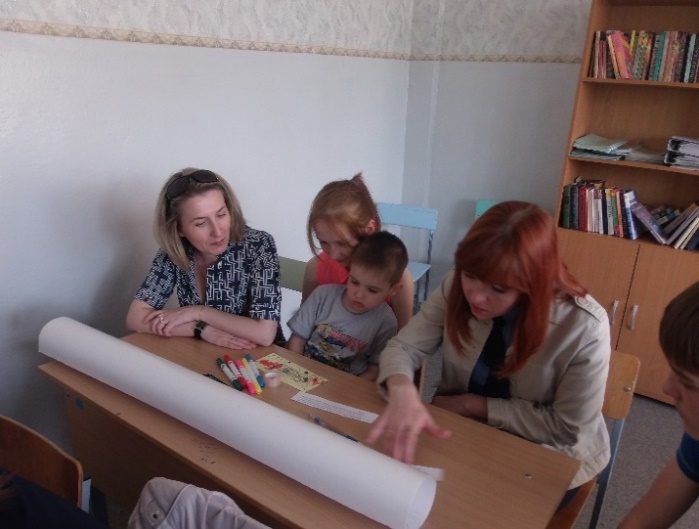 Цель проекта – сформировать у подростка умение избирательно относиться к выбору медиапродукции. Однако каждый участник ставит перед собой и личную цель: разобраться в своих чувствах или управлять своими эмоциями, понимать другого человека или научиться противостоять эмоциональной интервенции.Открытие проекта  «Закрытый кинозал». Участники получают первый опыт работы эксперта, вырабатывая критерии оценивания фильма на основе его эмоционального восприятия. Фильм должен доставлять удовольствие или открывать новые смыслы? Фильм – разговор о героях и событиях или повод для  рассуждения о  смысле собственной  жизни?  Важно ли понимать источник эмоций? Как влияет на нас просмотренный фильм? И умеем ли мы смотреть фильмы, ежедневно просматривая их в интернете? Отвечая на эти вопросы, участники формировали собственное мнение о роли фильмов в собственной жизни.Поездка в кинотеатр «Премьер» превращается в образовательное путешествие, целью которого становится постижение мира эмоций, внешне выраженных или внутренне ощущаемых. Игры, тренинги и викторины сопровождали всю поездку, посредством их участники получали опыт считывания и выражения эмоций,  пополняли словарь эмоциональной лексикой и моделировали ситуации, когда эмоции отрицательные приводили к положительному результату и наоборот.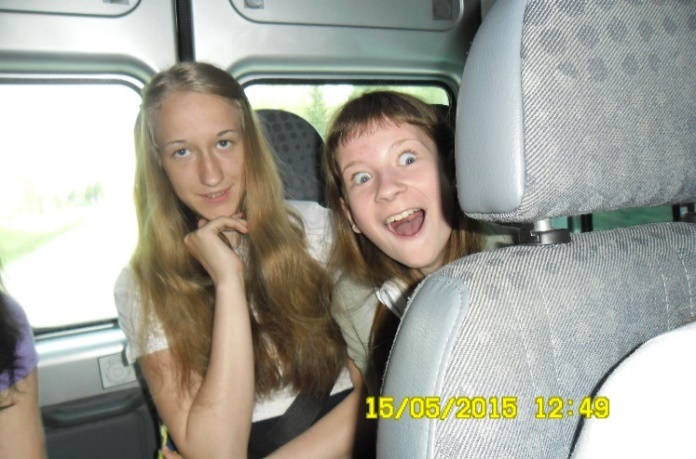 Целью посещения кинотеатра «Премьер» стало формирование умения понимать свое эмоциональное состояние и рефлексировать эмоциональное воздействие фильма.Киноцентр «Премьер» можно с уверенностью назвать центром медиаобразования Пермского края. Мастер-класс для нас  провела Ахмедзянова Ольга Николаевна, медиапедагог и руководитель Отдела медиаобразования КГАУК «Пермкино». Шесть участников проекта попытались решить самостоятельно поставленную перед просмотром фильма задачу. Этот опыт показал трудность «отзеркаливания» своего эмоционального состояния» во время просмотра фильма и удержания задачи, поставленной до просмотра фильма. 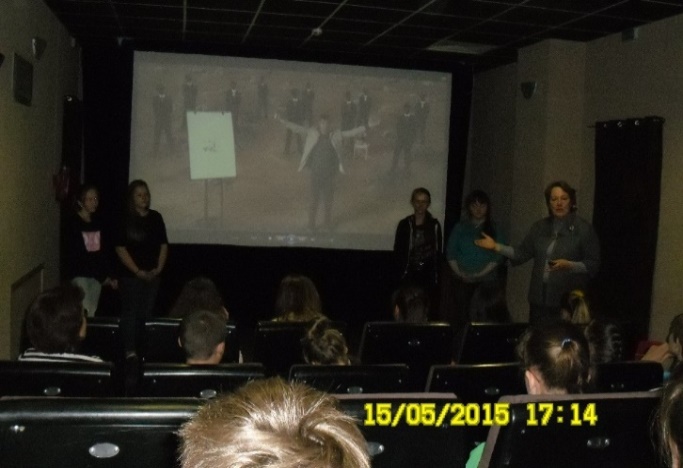 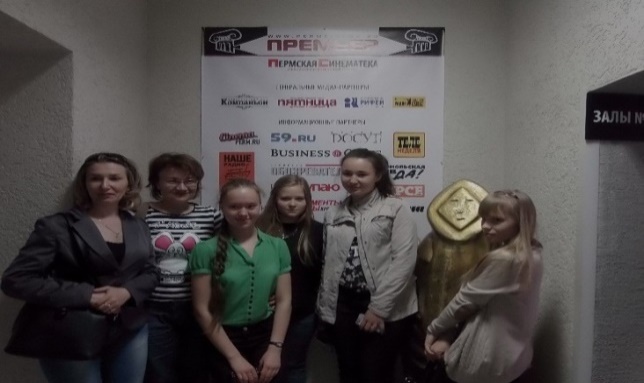 Мастер-класс проводит гештальт-терапевт Обшаров Константин Иванович, г. Пермь.Как разобраться в своих чувствах, тем более, если они двойственны? Почему, глядя один и тот же фильм, мы переживаем эмоции разной силы воздействия? Эти вопросы можно было обсудить с приглашенным в проект гостем и одновременно получить представление об одной из разновидностей профессии психолога – гештальт-терапевт, цель деятельности которого помогать  человеку развить самоосознавание, находясь  при этом не в роли пассивного стороннего наблюдателя, а в роли активного участника, раскрываясь, взаимодействуя с другим человеком как личность с личностью. Поэтому мастер-класс проходил в душевной, доверительной обстановке.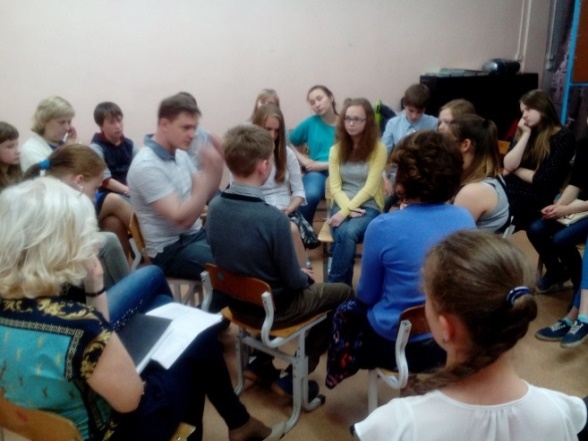 Мастер-классы. Проводят педагоги-тьюторы. 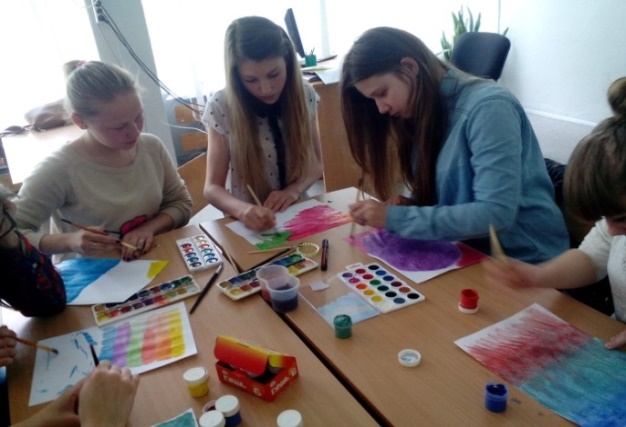 Как по образам считать свое эмоциональное состояние? Об этом узнаем в арт-мастерской Чернявиной Ларисы Анатольевны.Как наше тело реагирует на новое эмоциональное состояние и как его видят «со стороны» наши  близкие? Мастер-класс Старковой Н.В. дал возможность испытать на себе новые ощущения.Что такое «эффект натяжения нити», если мы рассматриваем эмоции? Об этом узнали участники, посетив мастер-класс Андреевой Ж.М.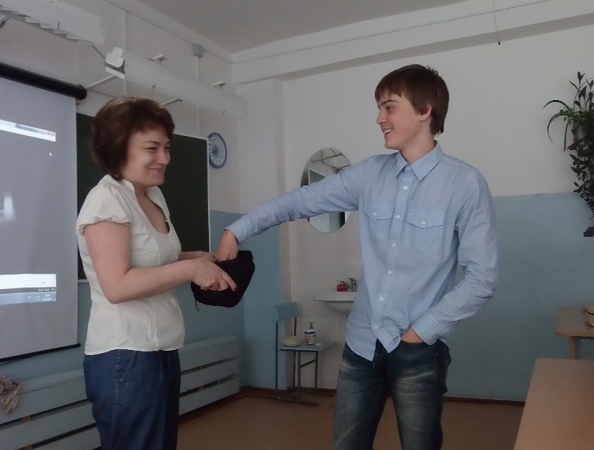 Как переключать свое эмоциональное состояние и открывать новые смыслы, формулировать афоризмы и писать отзыв, – об этом узнали участники, посетив занятия Орловой Н.Н. и Елькиной О.Н., Шибановой М.С. и Мотовиловой А.Н.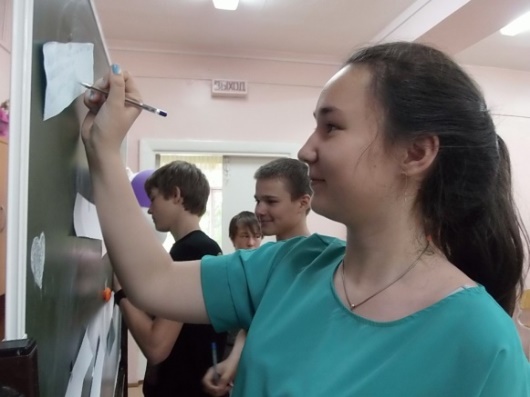 Просмотр фильмов.  Участникам предлагается посмотреть 15 короткометражных фильмов с обсуждением в малых группах и последующим написанием экспертного заключения.  Среди предложенных фильмов ленты разного качества и жанров, фильмы – интеллектуальные головоломки, мелодрамы  и фильмы-социальные рекламы.  Высказывая свое отношение к увиденному, ребята имели возможность поделиться впечатлениями, получить опыт раскрытия смысла через разные эмоции. Выявленный каждым участником смысл отражался на «доске афоризмов».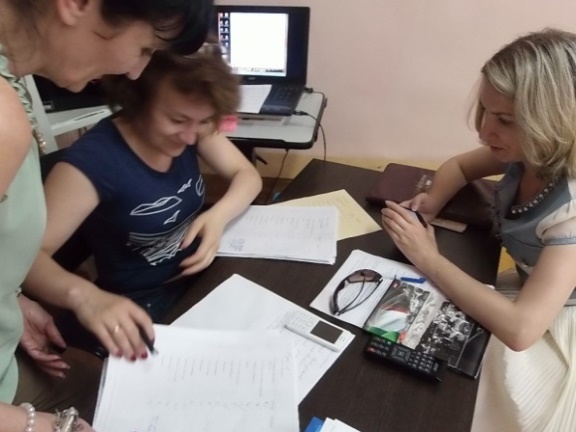 Итоговый рейтинг фильма подводится каждым участником индивидуально. Тьюторы по отзывам выводят «ТОП-3».«Закрывать ли кинозал»?  Все ли задачи выполнены? На рефлексивном мероприятии «Кинозал» участники проекта решили, что кинозал закрывается на лето, а значит, продолжение следует…Программа образовательной практики 
по формированию эмоциональной компетентности 
«Выявление и идентификация эмоций «Мастерская на колесах»Образовательный результат: умение выявлять и идентифицировать эмоцииЗадачи программыДать первичное понимание эмоций.Научить различать эмоции и чувства.Научить читать эмоции по движениям, мимике, пантомимике.Научить распознавать и фиксировать свои эмоции в цвете.Сценарий «мастерской на колесах» Знакомство. «Кто я? Какой я? Что ожидаю от поездки?»Что первично:  курица или яйцо?  Эмоция или чувство? – аргументируйте.Понятие эмоции. Отличие эмоций от чувств.Разновидности эмоций (основные).Эмоциональная разминка.Тренинги «Вырази свою эмоцию». Викторина  «Эмоции в поэтических строчках».  Тренинг «От эмоции к эмоции». Тренинг «Положительные или отрицательные».Моделирование «Перевертыши»  – смоделируй ситуацию, когда положительные эмоции привели бы к отрицательной развязке и наоборот. Дидактический материал к образовательной практике  «Мастерская на колесах»Знакомство в игре «Имена»Цель: создание комфортной эмоциональной среды.Ход игры: Первый называет свое имя, второй начинает с имени первого игрока, потом называет свое имя. Третий игрок называет имя первого игрока, потом имя второго игрока, только затем свое имя. Сложнее последним игрокам. В процессе игры каждый игрок следит за правильным названием имен. «Кто я? Какой я? Что ожидаю от поездки?»	Синквейн. Выразить свое эмоциональное состояние прилагательным.Выразить ожидание от поездки глаголом.Составить слоган дня.ПроблематизацияЧто первично: эмоция или чувство?Под эмоциями понимают субъективные переживания человеком своего отношения к различным явлениям внешней и внутренней среды. В отличие от чувств, они не имеют направленности на конкретного человека или событие.«Эмоция» — это оценочная реакция человека на определённые (возможные или существующие) ситуации. Эмоции направлены на сохранение жизненных функций, связаны с нашими потребностями и их удовлетворением или неудовлетворением. На чувства влияет наш жизненный опыт и окружающая действительность. Они связаны с ассоциациями человека с определёнными предметами, ситуациями или людьми. Чувства ещё называют высшими эмоциями, а также вторичными, так как они формируются на основе простых эмоций.Учебные ситуации Отличие эмоций от чувств.Эмоции ситуативны, чувства привязаны к определённому человеку или предмету.Приобретённые эмоции мы называем чувствами.Чувства формируются на основе простых эмоций.Механизм возникновения эмоций мы можем объяснить, чувства объяснить словами тяжело.Эмоции кратковременны, чувства длятся на протяжении неопределённого отрезка времени.Чувства выражаются через эмоции.Чувства мы вполне осознаём, а эмоции часто нет.Чувства не меняются в зависимости от ситуации, а эмоции всегда привязаны к ситуации. Перечислите виды эмоций.Роберт Плутчик — профессор психологии, попытался выделить шесть первичных или еще их можно назвать основные эмоций человека, к которым отнес — страх, радость, отвращение, печаль, удивление и гнев.Эмоциональная разминка (упражнения на  мимическое и телесное проявление эмоций).«Лимон»Цель: управление состоянием мышечного напряжения и расслабления.Ход игры: Сядьте удобно. Руки свободно положите на колени ладонями вверх, плечи и голова опущены, глаза закрыты. Мысленно представьте себе, что у вас в правой руке лежит лимон. Начинайте его медленно сжимать до тех пор, пока не почувствуете, что «выжали» весь сок. Расслабьтесь. Запомните свои ощущения. Теперь представьте себе, что лимон находится в левой руке. Повторите упражнение. Вновь расслабьте и запомните свои ощущения. Затем выполните упражнение одновременно двумя руками. Расслабьтесь. Насладитесь состоянием покоя.«Бабочка»Цель: снятие напряжения лицевой мускулатуры.Ход игры: Сядьте удобно. Руки свободно положите на колени ладонями вверх, плечи и голова опущены, глаза закрыты. Мысленно представьте, что на ваше лицо пытается сесть бабочка. Она садится на нос, то на лоб, на брови, на рот, на глаза. Ваша задача: не открывая глаза и не поднимая рук с колен, согнать бабочку.«Мороженое»Цель: снятие напряжения  мускулатуры.Ход игры. Вы – мороженое в вафельном стаканчике. Представьте, что вы в морозильнике – вас вынули – вы таете.Тренинг «Вырази свою эмоцию»Условия. Один участник демонстрирует эмоцию по описанию ведущего, другие – угадывают.Характерные мимические изменения для различных эмоций (соответственно трем зонам лица)Страх1. Брови подняты и сдвинуты. Морщины только в центре лба.2. Верхние веки подняты так, что видна склера, а нижние приподняты и напряжены.3. Рот раскрыт, губы растянуты и напряжены.Удивление1. Брови высоко подняты и округлены. Горизонтальные морщины пересекают весь лоб.2. Верхние веки подняты, а нижние опущены так, что над радужной оболочкой видна склера.3. Рот раскрыт, губы и зубы разъединены, напряжения или натяжения в области рта нет.Радость1. Брови и лоб спокойные.2. Верхние веки спокойные, нижние веки приподняты, но не напряжены; под нижними веками морщинки. У наружного края уголков глаз морщинки - «гусиные лапки».3. Рот закрыт, уголки губ оттянуты в стороны и приподняты. От носа к внешнему краю губ тянутся морщинки - носогубные складки.Гнев1. Брови опущены и сведены, между бровями вертикальные складки.2. Верхние веки напряжены, нижние веки напряжены и приподняты.3. Рот закрыт, губы сжаты.Отвращение1. Брови слегка опущены.2. Верхние веки опущены, нижние веки приподняты, но не напряжены; под нижними веками морщинки.3. Нос наморщен. Рот закрыт. Верхняя губа поднята, нижняя губа также поднята и выдвинута вверх по направлению к верхней губе.Горе1. Внутренние уголки бровей подняты вверх.2. Внутренние уголки верхних век приподняты.3. Рот закрыт, уголки губ опущены, напряжения или натяжения в области рта нет.Тренинг «Эмоции в поэтических строчках»Задача: понять и назвать эмоциональное состояние человека по его описанию, действиям.1. «Так беспомощно грудь холодела, а шаги мои были близки – я на левую руку надела перчатку с правой руки». 2. Она сидела на полу И груду писем разбирала,И, как остывшую золу,Брала их в руки и бросала.Брала знакомые листыИ чудно так на них глядела,Как души смотрят с высоты На ими брошенное тело.9. Тренинг. «От эмоции к эмоции»Задача: По названию группы эмоций  назвать все эмоции, входящие в эту группу.Тренинг «Положительные или отрицательные»Задача: разделить эмоции на + и – (лучше, чтобы они вспоминали). Как Вы считаете, какую эмоцию можно назвать эмоциональным нулем? (скуку, апатию)Моделирование «Перевертыши» Задача:  Смоделируй ситуацию, когда положительные эмоции привели бы к отрицательной развязке и наоборот.12. Тьюторская беседа по группам о каждой ситуации в отдельности по фильму «Жизнь. Инструкция по применению» и мультфильме «Злыдни» по следующим вопросам:1. Какие чувства (эмоции) испытал?2. Что их вызвало? Какой фрагмент фильма? Почему?3. К какому утверждению ты пришел? Какой вывод сделал? (тезис по фрагменту).Программа образовательной практики 
по формированию эмоциональной компетентности 
«Арт-мастерская по выявлению и идентификации эмоций»Эмоции – это движение!Эмоции – это энергия успеха и развития!Эмоции – это ключ к пониманию себя и других людей!Эмоции – это ключ к пониманию мотивов и потребностей!Цель:  Развитие умения анализировать собственное эмоциональное состояние, опираясь на средства выразительности разных видов искусства. Задачи: Расширить понимание различных оттенков основных эмоций.Развить навыки анализировать и изменять свое эмоциональное состояние.Распознавать и фиксировать свои эмоции в цвете.Развить навыки умения связывать чувства с выводами по мультипликационному медиатексту.Ожидаемые результаты: умение анализировать собственное эмоциональное состояние, опираясь на средства выразительности разных видов искусства.Содержание программы: Работа данной мастерской предполагает несколько этапов. 1 этап:1. Составить перечень эмоциональных оттенков.2. Составить цепочки слов из эмоциональных оттенков, где конечным результатом будет основная эмоция (страх, радость, отвращение, печаль, удивление и гнев). Работа в группе по 5 человек (см. приложение 1).3. Игра «Испорченный телефон». Все участники игры, кроме двоих, «спят». Ведущий молча показывает первому участнику  какую-либо эмоцию при помощи мимики или пантомимики. Первый участник, «разбудив» второго игрока, передает увиденную эмоцию, как он её понял, тоже без слов. Далее второй участник «будит» третьего и передает ему свою версию увиденного. И так до последнего участника игры.4. Методика «Театр – экспромт» (см. приложение 2)Фиксируются все персонажи представления, они обозначаются на карточках. Эти карточки распределяются среди детей, и они тут же приглашаются за кулисы. По ходу звучания текста, несущего в себе информацию о действиях героев, актеры появляются из-за кулис и исполняют все, о чем сообщает "Голос за кадром".5. Психологический прием, который позволил изменить эмоциональное состояние детей для формирования внутренней рефлексии и умения осознавать свои эмоции. Ребята, у меня в руках чистый лист бумаги, напишите мысленно на этот лист свои желания. (ученики мысленно пишут свои желания)Учитель: я чувствую, как тяжелеет мой листочек, сколько много у вас желаний, пишите дальше, я переворачиваю лист, т.к. места здесь уже нет, ваших желаний становится все больше и больше… я резко разрываю лист на кусочки и спрашиваю у учениковЧто вы сейчас чувствуете?2 этап:«Цвет наших эмоций»– У Эдуарда Асадова есть стихотворение с такими строчками: Имеют ли чувства какой-нибудь цвет,Когда они в душах кипят и зреют?Не знаю, смешно это или нет,Но часто мне кажется, что имеют. Поэт не ошибся: у каждого нашего чувства, у каждой эмоции есть свой цвет. Грусть любит наряжаться в серые одежды, синий – символ интереса ("шла машина тёмным лесом за каким-то интересом" – легко догадаться, какого цвета была машина), зелёный и жёлтый – удивление, красный – радость и гнев, коричневый – отвращение, чёрный – цвет фобий.Определить цвет нашей главной эмоции просто. Эмоциональность проявляется в любой ситуации. Как это происходит, узнаем из фильма, который так и называется «Выражаем эмоции в цвете» Ссылка к фильму: http://xage.ru/vyirazhaem-emotsii-v-tsvete/– С помощью красок на листе бумаги расскажите о своих эмоциях, которые вызвал  особенно взволновавший вас фильм, просмотренный за последние дни.(Работа с красками)– Попробуйте по цветовой гамме эмоций определить, какой фильм взволновал ваших товарищей.– А что расскажет сам автор работы?Выводы детей: не только словом, но и цветом можно выразить свои эмоции, чувства. Даже если не понимаешь, что с тобой происходит после просмотра фильма, не можешь объяснить, рисуешь свои мысли и чувства и обдумываешь фильм, приходит новое понимание сюжета, отношений между героями, раскрывается новый смысл.3 этап:Эмоциональный человек –  преимущества и рискиУчебная ситуация  «Паровозик из Ромашкова»Техническое задание 1.«Паровозик из Ромашкова» отличается  своей эмоциональностью.  Занесите в кластер преимущества и недостатки эмоционального человека.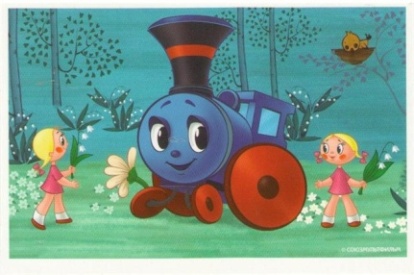 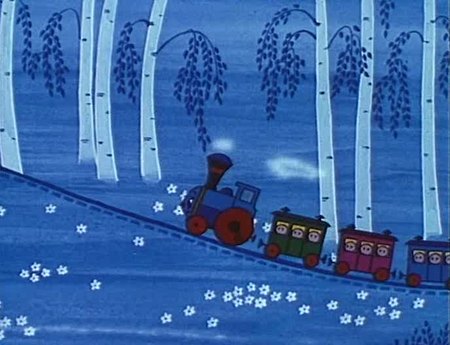 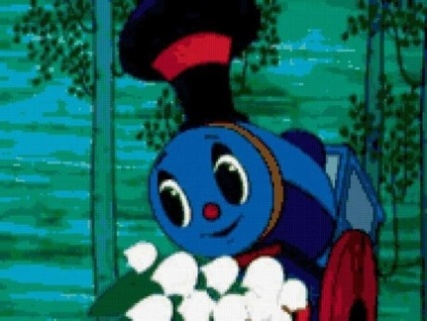 Техническое задание 2.  Учитывая недостатки, поставьте задачу.Дидактические материалы к программе «Арт-мастерская по выявлению и идентификации эмоций»Составление логической  цепочки по изменению одной основной эмоции по  нарастающей.Перечень оттенков эмоцийУдовольствиеРадостьЛикованиеВосторгГордостьУверенностьДовериеСимпатияВосхищениеЛюбовь УважениеУмилениеБлагодарность НежностьСамодовольствоБлаженствоЗлорадствоЧувство удовлетворённой местиСпокойная совестьПредвкушениеЛюбопытствоУдивлениеИзумлениеБезразличиеНеудовольствиеСкорбьТоска ДосадаНенавистьНеприязньЗавистьЗлобаЗлостьУныниеСкукаРевностьУжасНеуверенность (сомнение)НедовериеСтыдВозмущение (негодование)ГневПечаль ОтчаяниеОгорчениеТревогаОбидаБоязньИспугСтрахЖалостьСочувствие (сострадание)СожалениеРастерянностьЯростьПрезрениеОтвращениеПрограмма образовательной практики 
по формированию эмоциональной компетентности 
«Распознавание эмоций через телесные ощущения»Цели:Создание условий для формирования умения анализировать собственное эмоциональное состояние.Задачи:Актуализировать представление о факторах, влияющих на проявление тех или иных эмоций.Развить навыки распознавания  телесные ощущения.Развить навыки соотношения телесных ощущений с появлением эмоций и чувств.Образовательный результат: умения анализировать собственное эмоциональное состояние.Содержание программы: комплекс упражнений по определению телесных и кожных ощущений, связь физиологического состояния с эмоциональным. Программа состоит из нескольких занятий. Необходимые материалы:Видеофрагменты«Смешное видео – дети смеется»,«Привидение  на  авторегистраторе»«Поколение»Банка с земляными червямиБанка с водой, водорослями и гигантскими  улиткамиБланки с «заготовками лиц»Карандаши, ручки1. ВведениеЭволюция, по-видимому, наделила нас эмоциями, чтобы мотивировать нас к заботе о себе и стремлению понимать людей.ЭМОЦИИ – это опыт всего тела, включающий чувства, телесные ощущения и мысли.Существуют 6 уникальных эмоций: ГРУСТЬ, ЗЛОСТЬ, ОТВРАЩЕНИЕ, СТРАХ, СЧАСТЬЕ И УДИВЛЕНИЕ. Это вы уже знаете. Сегодня нам предстоит ответить на вопросыКОГДА, а главное КАК мы их понимаем, что испытываем ту или иную эмоцию?ЧТО происходит в нашем теле или на его поверхности перед тем, как мы осознаём эмоции?Упражнение «ВАШИ ЭМОЦИИ»Я предлагаю вам выполнить рисуночное упражнение «Ваши эмоции». На этом листе вы видите четыре лица, вернее, четыре лицевых овала, лишенных всех внешних черт. Вам надлежит не просто нарисовать нос, глаза и губы этим лицам, но и выполнить конкретное задание. Первое лицо должно быть радостным.Второе – грустным.Третье – злым.Четвертое – обиженным. То есть задача проста: четыре лица должны выражать четыре разных человеческих эмоции. Время работы 2 мин. (участникам раздаются заготовки для работы с нарисованными  «лицами»-овалами)Дидактические материалы 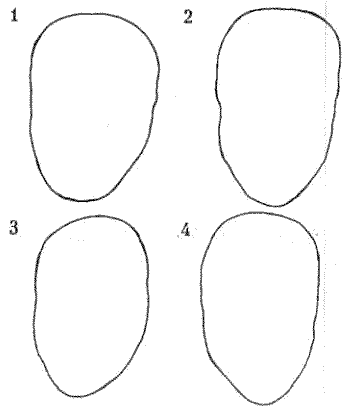 После сдачи работ начинается обсуждение.– Внимательно посмотрите, с помощью чего вы постарались передать ту или иную эмоцию на лицах, это очень важный момент. Те черты лица, на которые вы сделали упор, многое расскажут вам о нашем характере и ваших чувствах.ПЕРВОЕ ЛИЦО – РАДОСТЬ – вы сделали основной упор на УЛЫБКУ, сделав ее широкой и открытой, ГЛАЗА при этом прикрыты, МОРЩИНКИ радости.ВТОРОЕ ЛИЦО – ГРУСТЬ – вы постарались передать грусть с помощью РТА С ОПУЩЕННЫМИ ВНИЗ УГОЛКАМИ, МОРЩИНКИ грусти или печали.ТРЕТЬЕ ЛИЦО – ЗЛОСТЬ – вы сделали основной упор на НОС С РАЗДУТЫМИ НОЗДРЯМИ, глаза широко открыты, навыкате.ЧЕТВЕРТОЕ ЛИЦО – ОБИДА – вы постарались передать обиду, сделав упор на ПЕЧАЛЬНЫЕ ГЛАЗА И БРОВИ ДОМИКОМ, у кого то нарисована слеза, РОТ прикрыт или даже ГУБЫ сжаты.Вывод: Это рисуночное упражнение даёт возможность увидеть, как вы умеете понимать, считывать эмоции по меняющейся мимике лица.Интересная информацияВообще, при расшифровке рисунков следует учитывать следующее. ГЛАЗА – это ваша готовность получать информацию и перерабатывать ее. РЕСНИЦЫ – склонность к демонстративности, вызывающее поведение. БРОВИ – это способность к самостоятельному анализу ситуации и принятию решения. МИМИЧЕСКИЕ МОРЩИНЫ НА ЛБУ – склонность к размышлению. СКЛАДКА МЕЖДУ БРОВЕЙ – нерешительность, нежелание идти на риск. НОС – умение строить догадки и предположения, интуиция. РОТ – контакт с окружающим миром, средство выражения собственных мыслей и желаний. ПОДБОРОДОК – упрямство, неспособность признать свою ошибку и с достоинством принять свое поражение. УШИ – умение выслушать доводы других людей и принять их точку зрения. МОРЩИНЫ ВОЗЛЕ РТА – вечное недовольство, нежелание идти па компромисс, несогласие.2. 	Основная частьТепловая карта эмоций или где ощущаются эмоции.Вы когда-нибудь задумывались, какие ощущения в теле вызывают различные эмоции? Где в теле отражается, например, гнев или любовь? Что чувствует тело, когда испытываешь обиду? Как отзывается в теле эмоция отвращения? Ученым из университета Аалто (Финляндия) эти вопросы показались очень интересными, и они провели интересное исследование. Цель исследования заключалась в выявлении участков тела, которые максимально активны в момент возникновения той или иной эмоции.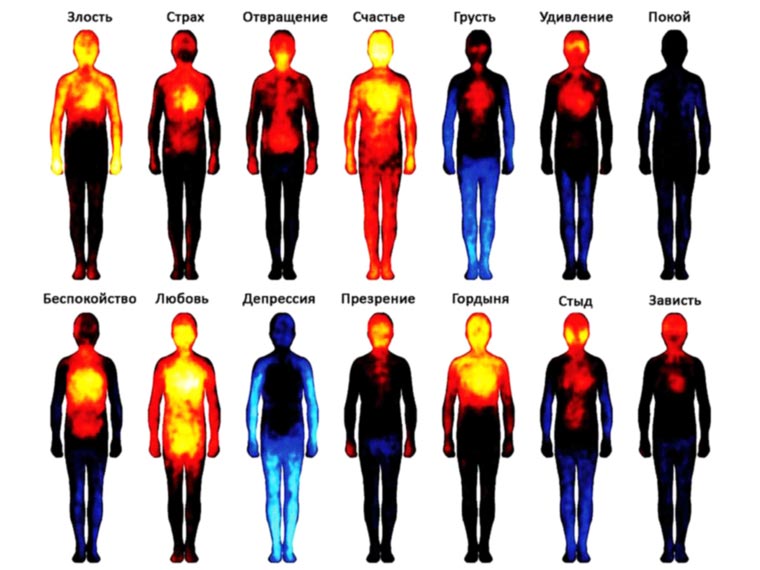 Рис. Тепловая карта эмоций.Под активностью в данном случае имеются ввиду любые телесные ощущения: тепло, покалывание, зуд и пр. Обращаем особое внимание, что «тепловые карты эмоций» построены на субъективных ощущениях испытуемых. Реальные замеры температуры ничего не показали. Что, в общем-то, не удивительно, ведь эмоции возникали на очень короткое время.В эксперименте приняли участие примерно семьсот человек. Им демонстрировали различные стимулы (преимущественно видеосюжеты и картинки), которые должны были вызвать у испытуемых определённые эмоциональные отклики. После демонстрации стимула  определяли повышение или понижение активности в разных участках тела.В результате эксперимента получились карты, показывающие какие участки тела наиболее активны в момент переживания той или иной эмоции. Впоследствии эти карты получили название  «тепловых карт эмоций». Такое название «прилипло», скорее всего, из-за визуального сходства. В реальности же холодные цвета (черный, синий, голубой) означают наименьшую активность, а теплые (желтый, оранжевый, красный) наибольшую.Глядя на эти карты эмоций первое, что приходит на ум словосочетание «светится от счастья» не далеко от реальности! Поговорка «От любви до ненависти один шаг!» тоже попала прямо в яблочко. А депрессия – это действительно пустота в душе... В злости максимально активны руки – возможно потому, что объекту злости очень хочется дать в глаз!Удивительно, правда? Получается, что подсознательно, люди, без всяких экспериментов, всегда знали, какие участки тела активируются в ответ на соответствующую эмоцию. Это как раз тот случай, когда наши предки интуитивно знали и, более того, пользовались этим знанием, а мы только сейчас до всего этого доходим, причем со скоростью ленивой черепахи...Мы предлагаем вам сейчас поучаствовать в упражнениях и попробовать определить, что происходит с вашим телом в разных ситуациях.Упражнение 1. «Страх»С помощью фильма «Привидение на авторегистраторе» у участников  вызывается эмоция страха.Упражнение 2. «Отвращение»– Ребята, я принесла вам банку с чем-то неизвестными, возможно неприятным… оно шевелится… ползает….Я предлагаю выйти по одному и опустить руку в банку….(участники проекта выходят по одному, кто-то может сделать, кто-то отказывается выполнять предложенное)Упражнение 3. «Злость, грусть»С помощью фильма «Поколение» у участников  вызывается эмоция злости, негодования, обиды. По сюжету фильма двое молодых людей обижают старика – ветерана и уходят, оставляя зрителей с этими чувствами.Упражнение 4. «Радость»В конце занятия участникам предлагается посмотреть  фильм «Смешное видео – дети смеются». У участников вызывается эмоция радости. В ролике показаны разные дети от 5 месяцев до 1 года. Все дети смеются, веселятся, заливаются смехом. Глядя на них участники мастер-класса начинают улыбаться и даже смеяться.Сценарий проведения мероприятия «Закрытый кинозал»Цель проведения: формирование критического отношения подростка к медиатекстуВ рамках реализации данной образовательной практики предполагается открывать смысл фильма через испытываемые эмоции. Были отобраны короткометражные, неизвестные широкому кругу зрителей высокохудожественные фильмы и созданы условия для их просмотра и обсуждения. Фильмы должны вызывать различные по глубине и смыслу эмоции. Данный проект носит характер сюжетно-ролевой игры. Участниками игры «Закрытый кинозал» стали учащиеся  8-х классов. Мы предполагаем, что в результате проекта участники должны пройти несколько этапов:Мотивационная встреча. Участникам  предлагается попробовать себя в роли жюри кинофильмов закрытого кинозала.Дорогие друзья! Поздравляем! Вы стали участниками проекта «Закрытый кинозал».Вы  любите смотреть кино?  – Мы  тоже. Вам интересно поделиться впечатлениями?  –  Нам интересно их услышать.  Предлагаем Вам побывать в роли членов жюри кинофестиваля,  пообщаться  с интересными людьми и  выбрать  фильмы для просмотра и обсуждения в школе.Место проведения: музыкальный зал школы МАОУ СОШ №8 Сценарий мероприятияИз всех искусств, кинематограф,Стал самым массовым добромИ архитектор и фотографСтремятся посещать кино.Кинематограф мы все любим,Что создан братьями ЛюмьерМы волшебство его пригубимИ новых ждем всегда премьер.– Можно говорить о фильмах бесконечно много. И не важно, какой он будет с технической точки зрения. Главное, чтобы смотря фильм, зритель видел вечные человеческие ценности: любовь, верность, дружбу, мужество. Чтобы зритель, не разучился плакать в зале кинотеатров, проживая жизнь киногероев. Чтобы каждый раз, видя в конце фильма слово «Конец», мы  мечтали, чтобы  сняли продолжение.Бывает грустно и смешноВ тот миг, что смотрим мы кино,Пока душа развязки ждет,Перед глазами жизнь пройдет.Смотрите разное кино!Кино серьезное, смешное,Бывает грустное оно,Но мир другой всегда откроет!Перед участниками ставится задача отобрать 3 лучших фильма (Топ-3») для обсуждения в школьном сообществе или блогах из 15 предложенных короткометражных фильмов. В ходе первого мотивационного этапа происходит разработка и апробация критериев оценки фильма с позиции эмоционального воздействия участниками проекта. Разработка критериев производится коллегиально, в ходе совместного обсуждения с тьюторами проекта. На примере первого показа любого фильма из предложенного списка происходит апробация критериев в группах. На следующем этапе игры на протяжении 8-10 дней идет просмотр с последующим обсуждением новых фильмов. Индивидуальная критериальная оценка фильма с устной рефлексией эмоциональной реакции каждого участника в малой группе из 4-х человек при сопровождении тьютора. На этом же этапе происходит создание письменного экспертного заключения малой группы, включающего оценку всех членов группы. Выведение рейтинга фильмов по среднему оценочному баллу. Рейтинг фильмов ведется на протяжении всей игры, экспертные листы остаются у участников до финала. На наиболее понравившийся фильм предполагается самостоятельное написание отзыва с последующей устной защитой его в рейтинге. Условия игры: Просмотр фильмов осуществляется в Закрытом кинозале школы. Участники просмотра садятся отдельно друг от друга и в течение просмотра не имеют возможности делиться впечатлениями. Просмотр осуществляется ежедневно. Перед просмотром участники, исходя из собственного восприятия, выбирают способ фиксации эмоций и отражают свое эмоциональное состояние в Дневнике впечатлений и размышлений.После просмотра участники разбиваются по четверкам и определяют рейтинг фильма.  Распределение в четверки происходит произвольно. Количество участников – 24 человека (6 групп), в проекте принимают участие учащиеся 8 классов. Деление на малые группы объясняется стремлением создать благоприятную обстановку для эмоциональной рефлексии, которая, как правило, носит интимный характер, опирается на индивидуальный опыт и предполагает создание атмосферы доверия, для чего на начальных этапах необходимо создать камерную обстановку для обсуждения при сопровождении тьютора. На этом этапе формируется умение выразить отношение на основе эмоционального вызова; происходит связь чувства с пониманием и оценкой события, рефлексия своего отношения при обсуждении своих впечатлений и чувств  за «круглым столом» в четверке.  Таким образом, для участников организуется:просмотр фильма,  осмысление эмоционального воздействия фильма и источников этого вызова  через создание ментальных карт, фишбоун и т.д., обсуждение фильма в четверках (умение выявлять причину переживаемых эмоций,  отвечать на свои и заданные вопросы), тезисное формирование отношения, создание совместного экспертного заключения,выведение рейтинга в соответствии с критериями (длительность эмоционального переживания, воздействие эмоций на дальнейшие размышление о фильме), написание собственного отзыва на лучший фильм с публичным представлением на пресс-конференции.Экспертное заключение включает отзыв каждого участника группы. В нем должно быть отражено:эмоциональное воздействие на зрителя (например: Фильм отличается богатством и разнообразием переживаемых эмоций: от … до …; или монохромностью эмоционального переживания;категория зрителей,  на которую ориентирован фильм;достоинства (на решение каких проблем направлен,…);недостатки; общая оценка. Что нужно учитывать при просмотре фильма.Эффект ожидания: при несовпадении ожидания с показанным фильмом восприятие искажается.Эффект сильной эмоции: под воздействием сильной эмоции, вызванной, как правило, с ситуацией тождественного опыта, эмоциональное воздействие фильма блокируется этой сильной эмоцией.Эффект конца фильма. Удовлетворенность/неудовлетворенность концовкой влияет на общую оценку.Если для психолога важнее самая сильная эмоция, то при просмотре фильма стоит обращать внимание на причину смены эмоционального фона, на эмоции «проходные», они и станут способом приращения нового смысла.Стоит уделять больше внимания при обсуждении фильма фрагментам, которые вызывают непонимание, что является индикатором несложившегося нравственного понятия или неразвитого навыка смыслового чтения. В противном случае непонимание для подростка-зрителя становится поводом для отрицательной оценки фильма. Например, фильм «Список Б» стал не поводом для решения философско-интеллектуальной задачи, а внешним раздражителем.Положение о тьюторском сопровождении при индивидуальной консультации Тьютор работает только при запросе участника.При работе с участником, тьютор опирается на его опыт, задавая вопросы на уточнение и углубление сказанного. Выводы индивидуального обсуждения не являются общим достоянием. Тьюторское сопровождение при работе в малой группеОбсуждение в малой группе происходит произвольно по мере готовности участника к публичному заявлению своего мнения.Тьютор задает вопросы после всего высказываниия, не прерывая уточнениями.После высказывания участника тьютор задает вопросы, связанные с техникой вербализации эмоциональной реакции на фильм и формирования отношения на основе эмоционального вызова. Тьютор может повторить суждение-вывод, прозвучавший во время обсуждения и не замеченный самим участником.Тьютор может обратить внимание на слова, которые в речи участника являлись ключевыими для использования их в афоризме.Тьютор может уточнять, насколько точно названо участником переживаемое чувство.Тьютор не вмешивается в выставление баллов при рейтинговании фильма, но может попросить объяснение, за что снижена оценка фильма.Свое мнение тьютор высказывает последним в группе.Экспертное заключение тьютор не пишет, но следит, чтобы все мнения в нем были отражены.Критерии оценки фильмаЭкспертный лист Все участники посмотрели фильмы в рамках «закрытого показа» нашего фестиваля. Вы были не просто зрителями, а жюри данного фестиваля. Вам было предложено разработать критерии оценивания к просмотренным короткометражным фильмам. У вас была возможность проголосовать в нашей группе в контакте за понравившейся фильм.  Жюри определяли лучшие фильмы по критериям и определили  победителей нашего фестиваля. Рейтинг фильмов: 1 место – «Цирк бабочек»  – 46 б2 место – «Настройщи» – 43,8 б3 место - «Неотделимые» – 42,7 б4 место – «Дальше от детства»  – 38,6б5 место – «Забыли» – 39,3 бОписание процедур и содержания диагностикиСовременный человек все более тяготеет к восприятию информации, данной посредством визуального ряда. Однако при этом он редко проявляет осознанный, осмысленный выбор медиапродуктов, и видеоряд воспринимается им как информация для усвоения. Отсутствие критического мышления, принятие «на веру» всего прочитанного и увиденного очень выгодно рекламодателям, PR-компаниям, пресс-службам, медиацентрам и пр.Новый образовательный стандарт ориентирует школу на создание условий для воспитания креативно и критически мыслящего, активно и целенаправленно познающего мир. Среди требований к метапредметным результатам ФГОС ООО включает формирование умения критически оценивать и интерпретировать информацию, получаемую из различных источников. Следовательно, нужно создать условия для критического осмысления подростком различных текстов, избирательности в выборе просмотра фильмов, рекламных роликов. Таким образом, чтение фильма как текста, основанное на критическом анализе,  станет средством смыслообретения, решения жизненных задач, будет способствовать получению опыта и  становлению мировоззрения.  Средством для развития умения критически анализировать стала образовательная практика «Закрытый кинозал», в которой участники занимались отбором фильмов для подростков.  Участники проектаВ практике принимали участие школьники подросткового возраста – учащиеся 8-х классов, в количестве 24 человек. Наименование конкретизированного результатаКонкретизированный результат включает в себя:умение распознавать и вербализовывать эмоции;умение находить источник эмоции;умение выражать своё отношение к фильму на основе эмоционального вызова.В ходе проекта участники должны научиться давать оценку событиям  с формулированием обоснованных выводов,  выносить оценки, интерпретировать,  корректно применять полученные результаты к жизненным ситуациям и проблемам.Для повышения мотивации и развёртывания динамики сюжетно-ролевой игры «Закрытый кинозал», участникам проекта  предлагается разработать «свои  – экспертные» оценочные материалы к фильмам. Критериальная шкала для балловой оценки фильма позволила объективировать выбор 10 лучших фильмов – «ТОП -10». Процедура оцениванияПроцедура оценивания включает в себя две диагностики: входную и итоговую.Входная диагностика проводится на первой встрече после торжественного открытия «Кинозала». Участникам предлагается примерить роль эксперта-кинокритика, дающего заключение на просмотренный фильм. Важным моментом является то, что участники проекта ещё не посещавшие мастер-классы и тренинги, выдвигают и обговаривают критерии оценивания фильма в ходе тьюторского  группового собеседования. После получения оценочного листа фильма, участникам предлагается занять «зрительские места» в кинозале. Просмотр фильма групповой.Для входной диагностики участникам проекта предлагается фильм «Забыли». Этот фильм соответствует психологическим и возрастным особенностям подростков.Время просмотра короткометражного фильма – 10 минут.После просмотра фильма участники расходятся на удобные для записи места и работают самостоятельно 15 минут. После чего листы с записями сдаются и участники расходятся без обсуждения просмотренного фильма и своих оценок по нему.Итоговая диагностика проводится на последней встрече, перед торжественным закрытием проекта. Участники дают экспертное заключение на незнакомый, не обсуждаемый ранее фильм. Процедура оценивания уже знакома: «эксперты», получив бланки с критериями оценки фильма,  расходятся по «зрительному залу» для обеспечения комфортного индивидуального просмотра.Время просмотра короткометражного фильма – 15 минут.После просмотра фильма участники работают самостоятельно 15 минут. После чего листы с записями сдаются, и участники приглашаются на рефлексию по участию в проекте и торжественное закрытие «Кинозала».Для итоговой диагностики предлагается фильм «Трудно быть богом». По мнению разработчиков проекта, этот фильм содержит в себе спектр  разнообразных эмоциональных оттенков, которые могут быть по-разному прочитаны, интерпретированы учащимися данного возраста.Собранные «экспертные заключения» учащихся анализируются и обсуждаются тьюторами проекта. Результаты анализа вносятся в таблицы: «Входная диагностика», «Итоговая диагностика». Для выявления эффективности проекта результаты сравниваются в сводной таблице. Для проведения диагностики мы использовали два фильма «Забыли» и «Трудно быть богом», так как считаем их наиболее понятными и доступными для подростков в нашей конкретной ситуации. В других условиях, с другой аудиторией диагностическим может быть любой фильм из предложенного списка.Ти́зер (англ. teaser «дразнилка такая дразнилка, завлекалка») – рекламное сообщение, построенное как загадка, которое содержит часть информации о продукте, но при этом сам товар не демонстрируется. Тизеры обычно появляются на раннем этапе продвижения товара и служат для создания интриги вокруг него. Маркетинговый приём, основанный на использовании тизеров, называется ти́зерной рекла́мой.Критерии оцениванияОценочные материалыОценочный листСписок литературыАрнольд И. В. Интерпретация текста как установление иерархии его частей // Лингвистика текста: Материалы научной конференции МГПИИЯ им. М. Тореза. М., 1974 (1). Бахтин М. М. Философия поступка. СПб., 2000. Выготский Л. С. Психология искусства. М., 1997. Вызов познанию. Стратегии развития науки в современном мире. М., 2004. Гадамер Г. О круге понимания // Гадамер Г.Г. Актуальность прекрасного. М., 1991. Гендина Н. И. Формирование информационной культуры личности в библиотеках и образовательных учреждениях / Н. И. Гендина, Н. И. Колкова, И. Л. Скипор, Г. А. Стародубова. – М. : Школьная библиотека, 2002. – 288 с. – (Прил. к журн. «Школьная библиотека». Профессиональная библиотечка школьного библиотекаря).Гончарова Е. А., Шишкина И. П. Интерпретация текста. М., 2005. Гурко Е., Деррида Ж. Деконструкция: тексты и интерпретация. Минск, 2001. Добросклонская Т. Г. Вопросы изучения медиатекстов: опыт исследования современной английской медиа речи. - М.: МАКС Пресс, 2000. - 288 с. 2. Добросклонская Т. Г. Достижение метапредметных  и личностных результатов в основной школе: проблемы, поиски, решения» (общ. ред.  В. Р. Имакаева, ПГНИУ, 2013).Дудина М. Р. Диалог как герменевтический метод понимания текста. Научная статья по специальности «Народное образование. Педагогика»Загашев И. О. Критическое мышление: технология развития : Перспективы для высшего образования / И. О. Загашев, С. И. Заир-Бек. – СПб. : Скифия, 2003. – 283 с.Загашев И. О. Новые педагогические технологии в школьной библиотеке: Образовательная технология развития критического мышления средствами чтения и письма / И. Загашев // Библиотека в школе. – 2006 – № 17–24. – (Курсы повышения квалификации. Педагогический университет «Первое сентября»).Загашев И. О. Учим детей мыслить критически / И. О. Загашев, С. И. Заир-Бек, И. В. Муштавинская. – 2-е изд. – СПб. : Скифия ; Альянс «Дельта» ; Речь, 2003. – 192 с.Заир-Бек С. И. Развитие критического мышления на уроке / С. И. Заир-Бек, И. В. Муштавинская. – М. : Просвещение, 2004. – 174 с. Залевская А. А. Текст и его понимание. Тверь, 2001. Зялошинский И. М. Манипулятивные технологии в масс-медиа. http://www.dzyalosh.ru/Краснов С. И., Каменский Р. Г., Имакаев В. Р. Позиционный анализ педагогического коллектива, Институт педагогических инноваций РАО, ПКИПКРО, Пермь, 1997.Кучинский Г. М. Диалог и мышление. Минск: изд-во БГУ им. В.И. Ленина, 1983, 190 с.Лотман Ю. М. Текст в тексте // Семиосфера. СПб., 2001. Маевская А. Ю.. Контент медиатекста в глянцеквых журналах. Мир лингвистики и коммуникации ISSN 1999-8406. Электронный научный журналМедиатекст: теория и методы изучения // Вестник Московского университета. Серия 10. Журналистика. - 2005. - № 2.Методика «Быстрое чтение» (О.А. Андреев) http://www.fastread.ru/ Методика развивающего чтения (И.И. Тихомирова). Тихомирова И. И. Школа развивающего чтения: Метод, пособие для библиотекарей – Н. Новгород: Изд-во ОДБ, 1996. – 55 с. Методика развития информационной грамотности (О.Н. Мяэотс, О. Громова) http://lib.1september.ru/2006/17/16.htm Мониторинг метапредметных результатов в основной школе: Сб. науч. и метод. материалов. Часть 1. - Пермь, РИНО ПГНИУ, 2013Мониторинг метапредметных результатов в основной школе: Сб. науч. и метод. материалов. Часть 2. - Пермь, РИНО ПГНИУ, 2014 г.Мяэотс О. Н. Уроки информационной грамотности в школе : методические рекомендации / О. Н. Мяэотс. – М. : Чистые пруды, 2005. – 32 с. : ил. – (Библиотечка «Первого сентября», серия «Библиотека в школе». Вып. 2)Николаева М. В. Интерпретация текста: пути совершенствования. М., 2000. Орме Г. Эмоциональное мышление как инструмент достижения успеха. – М.: “КСП+”, 2003. – 272 Папина А. Ф. Текст: его единицы и глобальные категории. М., 2002. Подготовка к введению ФГОС  в основной школе: из опыта работы краевых апробационных площадок: Сб. научных и методических материалов», общ. ред. О. С. Таизовой ДПО ИРО ПК. – Пермь, 2013.Потебня А. А. Мысль и язык / Потебня А. А. Эстетика и поэтика. М., 1976.Пушкарева Н. В. Языковое выражение подтекстовых смыслов в прозаическом тексте» автореферат диссертации на соискание ученой степени доктора филологических наукСтратегии чтения (Н.Н. Сметанникова). В книге описаны инновационные технологии и стратегии обучения чтению, представлен опыт российских учителей и библиотекарей, работающих по этим технологиям, существенно влияющим на результаты обучения, образованности и воспитанности учащихся. ISBN: 5-902300-34-7 Год издания: 2005 Издательство: Школьная Библиотека Технология развития критического мышления средствами чтения и письма (И.О. Загашев, С.И. Заир-Бек) Книга является результатом многолетнего опыта работы авторов в области новых образовательных технологий. ISBN: 5-87761-030-9 Год издания: 2003 Издательство: `Альянс `Дельта` Технология скорочтения (М.А. Зиганов). Данная книга является уникальным курсом по развитию навыков рационального чтения с максимальным качеством усвоения материала и с минимальными затратами времени и усилий. Книга содержит оригинальные разработки психологов, лингвистов, физиологов, медиков, социологов и педагогов, прошедшие апробацию в течение 25 лет в Школе рационального чтения и показавшие высокую эффективность. Издательство: Эксмо Серия: Сделай себя сам ISBN 5-699-07380-1; 2007 г. Технология формирования информационной культуры личности (Н.В. Збаровская, Н.И. Гендина). Усов Ю. Н. Кинообразование как средство эстетического воспитания и художественного развития школьников – Московский государственный педагогический институт, //Москва, 1898Формирование информационной культуры личности в библиотеках и образовательных учреждениях: учеб.-метод. пособие / Н. И. Гендина [и др.] . – 2-е изд., перераб. – М.: Школьная б-ка, 2003. – 289с.  Методика обучения младших школьников пониманию текста (О.Соболева, Г.Г. Граник) http://rus.1september.ru/article.php?ID=2007Чернейко Л. О. Смысловая структура художественного текста и принципы ее моделирования // Коммуникативносмысловые параметры грамматики и текста. М., 2002. Щирова И. А., Тураева З. Я. Текст и интерпретация: взгляды, концепции, школы. СПб., 2005.С 52Смысловое чтение в основной школе: формирование и оценка метапредметных результатов. / Под общ. ред. О.С. Таизовой; Институт развития образования Пермского края. – Пермь: Изд-во «ОТ и ДО», 2016. – 250 с.ISBN 978-5-4367-0189-9© Коллектив авторов, 2016© Институт развития образования     Пермского края, 2016© Издательство «ОТ и ДО», 2016БаллыХарактеристика уровней понимания текстаВысший уровень понимания текстаВысший уровень понимания текста625Читатели высшего уровня воспринимают текст целостно и в то же время понимают отдельные единицы текста в их взаимосвязи, опираются на текст для обоснования собственных интерпретаций авторской позиции625Читая художественные тексты, учащиеся могут:•	связывать детали текста для понимания общих идей автора;•	интерпретировать события и действия героев для понимания их чувств, мотивов, целей и особенностей характера; обосновывать свои интерпретации, опираясь на содержательные и формальные элементы всего текста625Читая информационные тексты, учащиеся могут:• распознавать и интерпретировать сложную информацию из разных частей текста и обосновывать свои интерпретации, основываясь на сообщениях всего текста;625•	связывать единицы информации из всего текста для того, чтобы объяснить значение сообщения текста и выстроить последовательность описанных в тексте сообщений;•	оценивать и объяснять значение визуальных и вербальных элементов для понимания сообщений текстаВысокий уровень понимания текстаВысокий уровень понимания текста550Читатели высокого уровня понимают существенные сообщения текста, могут делать собственные умозаключения, основываясь на тексте, оценивают как содержание, так и форму текста, обращают внимание на некоторые языковые особенности текстаЧитая художественные тексты, учащиеся могут:•	находить и опознавать значимые детали, скрытые в разных частях текста;•	строить умозаключения для объяснения связи между событиями текста, между чувствами, намерениями и действиями героев и обосновывать свои выводыс помощью текста;•	связывать и интерпретировать события истории, действия и черты характера героев, описанные в разных частях текста;•	оценивать значение событий истории и действий героев для понимания сообщения текста;•	понимать значение некоторых языковых характеристик (метафора, интонация, образ)Читая информационные тексты, учащиеся могут:•	находить и опознавать нужную информацию внутри сплошного текста или в сложной таблице; •	строить умозаключения о логических связях отдельных сообщений текста для обоснования своего мнения;•	соотносить вербальную и визуальную информацию для обоснования связей между идеями текста;•	оценивать содержание и форму текста при обобщении его основных идейСредний уровень понимания текстаСредний уровень понимания текста475Читатели среднего уровня могут находить в тексте информацию, делать на ее основе умозаключения, используя при этом некоторые особенности формы и языка текстаЧитая художественные тексты, учащиеся могут:•	вычитывать события, действия и чувства героев, описанные в явном виде;•	строить умозаключения о свойствах, чувствах и мотивации основных героев;•	интерпретировать очевидные основания действий героев и давать простые объяснения;•	оценивать отдельные языковые и стилистические особенности текстаЧитая информационные тексты, учащиеся могут:•	находить и извлекать из текста 2-3 единицы информации;•	использовать подзаголовки, иллюстрации и текстовые поля (text boxes) для того, чтобы находить часть текста, содержащую нужную информациюНизкий уровень понимания текстаНизкий уровень понимания текста400Читатели низкого уровня могут вычитать из текста такую информацию, которая сообщается в явном виде и которую легко локализоватьЧитая художественные тексты, учащиеся могут находить и извлекать из текста ясно описанную детальЧитая информационные тексты, учащиеся могут находить и извлекать информацию, которая в явном виде сообщается в начале текстаНаименование результатаКласс, период формирования Сроки проведения контрольного мероприятия Формат контрольного мероприятияФормат формирования (краткосрочные курсы, предметы, образовательные игры, др.)Кто отвечает (формирует)ПараллельКонкретизированные умения5 классумение в краткий промежуток времени извлекать из текста-описания, текста-повествования, картинки, видео простую информацию о заданном  объекте, его действиях, последовательности действий, внешних характеристиках объекта (примерный объем сплошного текста – до 250 слов, примерный объем видеотекста – до 5 минут, примерное время выполнения задания – до 20 минут) ; умение извлекать из текста-описания, текста-повествования простую информацию о заданном объекте, его действиях, последовательности действий, характеристиках объекта «на слух» (примерный объем сплошного текста – до 200 слов, примерное время выполнения задания – до 20 минут); умение идентифицировать в тексте взаимосвязи описываемых объектов (сравнение, иерархия не более 3-х уровней, последовательность, часть-целое, перечисление), отобразить информацию о взаимосвязи в виде схемы, таблицы, списка (сравнительная таблица, схема-иерархия, схема «часть-целое», список).6 классумение в заданный промежуток времени извлекать из текста (описание, повествование, рассуждение), картинки, видеотекста информацию о сущностных характеристиках заданного объекта, процессах, простых природных явлениях, их характеристиках, условиях (примерный объем сплошного текста – до 300 слов, примерный объем видеотекста – до 5 минут, примерное время выполнения задания – до 20 минут); умение извлекать из текста-описания, текста-повествования информацию о сущностных характеристиках заданного объекта, процессах, простых природных явлениях, их характеристиках, условиях «на слух» (примерный объем сплошного текста – до 200 слов, примерное время выполнения задания – до 20 минут); умение идентифицировать в тексте (описание, повествование, рассуждение) тип взаимосвязи описываемых объектов (иерархия до 4 уровней; в зашумленном тексте – сравнение, иерархия не более 3-х уровней, последовательность, часть-целое, список; позиции действующих персонажей/социальных групп, (кто, что хочет, какими средствами), извлечь необходимую информацию о взаимосвязи и отобразить в виде схемы, таблицы, списка (схема-иерархия, схема «часть-целое», список, схема позиций, схема процесса).7 классумение в заданный промежуток времени извлекать из 1-2 текстов (описание, повествование, рассуждение, картинка, видеотекста) информацию о процессах, природных и социальных явлениях, их характеристиках, условиях, а также доводы (аргументы, примеры) в подтверждение заданного/своего мнения (примерный объем сплошного текста – до 400 слов, примерный объем видеотекста – до 7 минут, примерное время выполнения задания – до 25 минут); умение извлекать из текста (описание, повествование, рассуждение) информацию о процессах, природных и социальных явлениях, их характеристиках, условиях, а также доводы (аргументы, примеры) в подтверждение заданного/своего мнения «на слух» (примерный объем сплошного текста – до 200 слов, примерное время выполнения задания – до 20 минут); умение на основании 1-3 «зашумленных» текстов (сплошной, видео, медиа, несплошной) отобразить взаимосвязь объектов (иерархия до 4 уровней,  сравнение, последовательность, часть-целое, список, позиции действующих персонажей/социальных групп, (кто, что хочет, какими средствами), представить в виде схемы, таблицы, списка (схема-иерархия, схема «часть-целое», список, схема позиций, схема процесса).8-9 классумение в заданный промежуток времени извлекать из 1-3 «зашумленных» текстов (описание, повествование, рассуждение, картинка, видеотекст) информацию о сложных процессах, явлениях, их существенных характеристиках, условиях возникновения, развития, прекращения, взаимосвязи с другими процессами, доводы (аргументы примеры) в подтверждение заданного/своего мнения (примерный объем сплошного текста – до 400 слов, примерный объем видеотекста – до 10 минут, примерное время выполнения задания – до 25 минут); умение извлекать из «зашумленного» текста (описание, повествование, рассуждение) информацию о сложных процессах, явлениях, их существенных характеристиках, условиях возникновения, развития, прекращения, взаимосвязи с другими процессами, доводы (аргументы примеры) в подтверждение заданного/своего мнения «на слух» (примерный объем сплошного текста – до 200 слов, примерное время выполнения задания – до 20 минут); умение на основании 1-3 «зашумленных» разных текстов (сплошной, видео, медиа, несплошной) выстроить взаимосвязь объектов (иерархия до 4 уровней; сравнение более 2-х объектов, этапизация, периодизация, часть-целое до 4-х уровней, сложный список; позиции (персонажи/соц.-культурные группы при явном предъявлении), отобразить информацию о взаимосвязи в виде схемы, таблицы, списка (схема-иерархия, схема «часть-целое», сложный список, схема позиций, схема процесса).ПараллельКонкретизированные умения5 классумение выделять в  тексте факты, суждения. 6 классумение определять при просмотровом чтении назначении текста (реклама, высказывание позиции, информирование, самовыражение, др.); умение соотносить суждение и факты 1-2-х текстов (сплошной, несплошной, видео);умение оценить необходимость текста для выполнения задания по названию текста.7 классУмение делать заключение о намерениях автора по содержанию текста (сплошной, несплошной, видео, медиа);Умение оценить достоверность фактов, убедительность суждений на основании сличения 2-х текстов и/или  собственного опыта;умение оценить необходимость текста для выполнения задания при просмотровом чтении текста.8-9 классУмение соотнести информацию разных текстов/текста и собственного опыта на предмет выделения общего/различного достоверности информации текста, убедительности текста.ПараллельКонкретизированные умения5 классумение видеть структуру текста в разных типах сплошных текстов (описание, повествование);умение выделять в тексте второстепенную информацию на основе формальных признаков (повтор, описание);умение представлять свое понимание содержания текста в т.ч. в «сжатых» формах (ключевые слова, простой план);умение задавать вопросы на уточнение информации к сплошному, несплошному, видео тексту, картинке; умение озаглавливать текст-описание, текст-повествование по объекту описания, теме текста;умение предположить и обосновать эмоции, характер заданного персонажа, мотивы его поведения, последствия действий на основании явной  информации сплошного текста объемом до 200 слов, видеотекста до 5 минут.6 классумение видеть структуру в разных типах текстов (описание, повествование, рассуждение);умение видеть в тексте-рассуждении позицию, аргументы автора, предъявленную в тексте явным образом;умение задавать вопросы на уточнение авторской позиции, вопросы - непонимание к сплошному, видео тексту, картинке;умение выделять в сплошном тексте второстепенную информацию на основе формальных признаков (разъяснение, отсылка, ассоциация, образы);умение представлять свое понимание сплошного текста в т.ч. в «сжатых» формах (сложный план, вопросный план, отзыв);умение представить свое понимание сплошного, видео текста, картинки и обосновать его в эссе объемом до 100 слов;умение озаглавливать текст (описание, повествование, рассуждение) на основе главной масли текста, образа, ассоциации;умение предположить и обосновать эмоции, характер, позицию  заданного персонажа, мотивы его поведения, последствия действий на основании контекстной информации сплошного текста объемом до 250 слов, видеотекста до 5 минут;умение находить в тексте факты (примеры) в подтверждение своего/заданного мнения.7 классумение выделять главную, второстепенную информацию исходя из задания за краткий промежуток времени;умение представлять свое понимание текста в «сжатых» формах (цитатный план, вопросный план, аннотация, тезисы);умение озаглавливать текст (описание, повествование, рассуждение) на основе главной масли текста с ориентацией на потенциального читателя;умение представить свое понимание контекстного сплошного, видео текста, картинки и обосновать его в эссе объемом до 150 слов;умение видеть в «зашумленном» тексте-рассуждении позицию аргументы автора;умение предположить и обосновать эмоции, характер заданного персонажа, мотивы его поведения, последствия действий на основании контекстной информации сплошного текста объемом до 200 слов, видеотекста до 5 минут;умение предположить и обосновать эмоции, характер, позицию  заданного персонажа, мотивы его поведения, последствия действий на основании контекстной информации «зашумленного» сплошного текста объемом до 300 слов, видео до 7 минут, медиатекста, картинки;умение идентифицировать и объяснить свое эмоциональное состояние, вызванное текстом (сплошной, видео, медиа, картинка), в т.ч. посредством комментариев;умение находить в тексте аргументы в подтверждение своего/заданного мнения.8-9 классумение видеть позицию автора и подтверждать ее аргументами, примерами из текста-рассуждения;умение представлять свое понимание содержания текста в «сжатых» формах (резюме, комментарии, один тезис, в т.ч. тезис в зависимости от изменившегося контекста/позиции);умение представить свое понимание многоконтекстного сплошного, видео текста, картинки и обосновать его в эссе объемом до 250 слов;умение предположить на основании «зашумленного» текста-рассуждения неявно представленную позицию, аргументы автора, приведенные примеры (факты);умение предположить и обосновать эмоции, характер, позицию  заданного персонажа, мотивы его поведения, последствия действий на основании контекстной информации «зашумленного» сплошного текста/2-х текстов объемом до 400 слов, видео до 10 минут, медиа текста, картинки;умение идентифицировать и объяснить свое эмоциональное состояние, вызванное текстом (сплошной, виде, медиа, картинка).Конкретизированное умениеОбъект оценивания5 класс5 классУмение найти в тексте информацию, внести информацию в описательную таблицу  Описательная таблица с заданными параметрами, отражающая один объект, составленная с использованием сплошного текстаУмение найти в тексте информацию, внести информацию в описательную таблицу  Описательная таблица с заданными параметрами, составленная с использованием различных видов текстов: сплошной текст и несплошной текст. Вывод по таблице.Умение найти в тексте информацию, внести информацию в описательную таблицу  Описательная таблица, составленная с использованием различных видов текстов: сплошной текст и видеотекст. Вывод по таблице.Умение найти в тексте информацию, внести информацию в описательную таблицу  Описательная таблица на основе текстов разных видов: сплошной текст, не сплошной текст и аудиотекст. Вывод по таблице.Умение найти в тексте информацию, внести информацию в описательную таблицу Схема «солнышко», отражающая один заданный объект, составленная с использованием сплошного текстаУмение найти в тексте информацию, внести информацию в описательную таблицу Схема «солнышко», отражающая один объект, необозначенный в схеме, составленная с использованием видеотекстаУмение найти в тексте информацию, внести информацию в описательную таблицу Схема «солнышко», без заданного объекта, составленная с использованием сплошного текстаУмение найти в тексте информацию, внести информацию в описательную таблицу Схема «солнышко», без заданного объекта, составленная с использованием видеотекста6 класс6 классУмение найти 
в тексте информацию, внести информацию 
в сравнительную таблицу с заданными 
параметрами Умение самостоятельно подобрать объекты для сравненияУмение  сделать обобщающий вывод Сравнительная таблица с заданными параметрами, отражающая 2 объекта, на основе двух сплошных текстов; Умение найти 
в тексте информацию, внести информацию 
в сравнительную таблицу с заданными 
параметрами Умение самостоятельно подобрать объекты для сравненияУмение  сделать обобщающий вывод Сравнительная таблица с заданными параметрами, отражающая 2 объекта, на основе двух сплошных текстов разных стилей речи; обобщающий выводУмение найти 
в тексте информацию, внести информацию 
в сравнительную таблицу с заданными 
параметрами Умение самостоятельно подобрать объекты для сравненияУмение  сделать обобщающий вывод Сравнительная таблица с заданными параметрами для 2-х объектов, с указанным 1 объектом, 2-й объект подбирается самостоятельно, на основе сплошного и несплошного  текстов; обобщающий выводУмение найти 
в тексте информацию, внести информацию 
в сравнительную таблицу с заданными 
параметрами Умение самостоятельно подобрать объекты для сравненияУмение  сделать обобщающий вывод Сравнительная таблица с заданными параметрами для 2-х объектов, с указанным 1 объектом, 2-й объект подбирается самостоятельно на основе аудиотекста; обобщающий выводУмение найти в тексте информацию, внести информацию в схему последовательности «Паровозик» Схема последовательности действий «Паровозик» на основе художественного текстаУмение найти в тексте информацию, внести информацию в схему последовательности «Паровозик» Схема последовательности действий «Паровозик» на основе научно-популярного фильмаУмение найти в тексте информацию, внести информацию в схему последовательности «Паровозик» Схема последовательности действий «Паровозик» на основе аудиотекста художественного произведенияВторостепенная информация (слово, словосочетание, целое предложение)КритерийПараметрПоказателиВиды второстепенной информации, выделенные учеником(вставные конструкции, детали, описания, примеры, подробные характеристики конкретных явлений)Ученик выделил информацию 5 видов 50Виды второстепенной информации, выделенные учеником(вставные конструкции, детали, описания, примеры, подробные характеристики конкретных явлений)Ученик выделил информацию 4 видов40Виды второстепенной информации, выделенные учеником(вставные конструкции, детали, описания, примеры, подробные характеристики конкретных явлений)Ученик выделил информацию 3 видов30Виды второстепенной информации, выделенные учеником(вставные конструкции, детали, описания, примеры, подробные характеристики конкретных явлений)Ученик выделил информацию 2 видов20Виды второстепенной информации, выделенные учеником(вставные конструкции, детали, описания, примеры, подробные характеристики конкретных явлений)Ученик выделил информацию 1 вида10Виды второстепенной информации, выделенные учеником(вставные конструкции, детали, описания, примеры, подробные характеристики конкретных явлений)Ученик не выделил ни одного вида второстепенной информации0КритерийПараметрПоказателиПолнота освещения предмета интереса в невыделенном текстеВ невыделенном тексте присутствуют все значимые смысловые элементы (см. ТЗ)30Полнота освещения предмета интереса в невыделенном текстеВ невыделенном тексте отсутствует 1 значимый смысловой элемент (см. ТЗ)15Полнота освещения предмета интереса в невыделенном текстеВ невыделенном тексте отсутствует 2 значимых смысловых элемента (см. ТЗ)5Полнота освещения предмета интереса в невыделенном текстеВ невыделенном тексте отсутствует 3 и более значимых смысловых элемента (см. ТЗ)0Соответствие заданному количеству словНевыделенный текст состоит из 110-100 слов20Соответствие заданному количеству словОбъем невыделенного текста больше или меньше заданного объема на 10 слов 10Соответствие заданному количеству словОбъем невыделенного текста больше или меньше заданного объема на 20 слов5Соответствие заданному количеству словОбъем невыделенного текста больше или меньше заданного объема на 30 слов0Набранные баллыОтметка100-805 (отлично)79-504 (хорошо)49-253 (удовлетворительно)Менее 252 (неудовлетворительно)№КритерийПараметрыБаллы1.Найдено и записано слово, называющее главный объект текстаВыписано слово, называющее объект или явление окружающего мира, о котором более, чем о других говорится в тексте201.Найдено и записано слово, называющее главный объект текстаВыписано слово,  называющее  не главный объект или явление окружающего мира, о котором говорится в тексте101.Найдено и записано слово, называющее главный объект текстаНе найдено слово, называющего главный объект текста02.Количество найденных существенных (главных) признаков(отличающих объект от других родственных)  главного объекта текстаНайдено и выписано 5 существенных признаков302.Количество найденных существенных (главных) признаков(отличающих объект от других родственных)  главного объекта текстаНайдено и выписано 3-4 существенных признака 102.Количество найденных существенных (главных) признаков(отличающих объект от других родственных)  главного объекта текстаНайдено и выписано 1-2 существенных признака 52.Количество найденных существенных (главных) признаков(отличающих объект от других родственных)  главного объекта текстаНе найдены существенные признаки03.Качество найденных существенных признаков главного объекта текста Записаны все признаки главного объекта текста словами из текста303.Качество найденных существенных признаков главного объекта текста Выписаны не все признаки, или отдельные признаки записаны словами не из текста103.Качество найденных существенных признаков главного объекта текста Не записаны признаки или записанные признаки    не являются признаками04.Лаконичность  формулировок признаков объекта Все признаки выписаны тремя словами из текста 204.Лаконичность  формулировок признаков объекта 1-2 признака выписаны более чем тремя словами104.Лаконичность  формулировок признаков объекта 3-4 признака выписаны более чем тремя словами54.Лаконичность  формулировок признаков объекта Все признаки выписаны более чем тремя словами из текста0ИТОГО100Признаки  сравнения / название объектовСпирогираЦветВнешний видФормаМесто обитанияУсловия обитанияКритерииПоказателиБаллыСоответствие информации в ячейках таблицы наименованию строки и столбцаСоответствие информации в ячейках таблицы наименованию строки и столбцаСоответствие информации в ячейках таблицы наименованию строки и столбцаСоответствие информации в ячейках таблицы наименованию строки и столбцаВнешние характеристики (цвет, форма, внешний вид)Внешние характеристики (цвет, форма, внешний вид)Внешние характеристики (цвет, форма, внешний вид)Внешние характеристики (цвет, форма, внешний вид)1.1.1ЦветИнформация советует наименованию столбца и строки1.1.1ЦветИнформация соответствует наименованию строки (признаку), перепутаны столбцы (относится к другому объекту)1.1.1ЦветИнформация соответствует наименованию столбца, но не наименованию строки (совпадает объект, не совпадает признак сравнения)1.1.1ЦветИнформация не совпадает ни с объектом, ни с его признаком или не выписана01.1.2Внешний видИнформация советует наименованию столбца и строки1.1.2Внешний видИнформация соответствует наименованию строки (признаку), перепутаны столбцы (относится к другому объекту)1.1.2Внешний видИнформация соответствует наименованию столбца, но не наименованию строки (совпадает объект, не совпадает признак сравнения)1.1.2Внешний видИнформация не совпадает ни с объектом, ни с его признаком или не выписана1.1.3ФормаИнформация советует наименованию столбца и строки1.1.3ФормаИнформация соответствует наименованию строки (признаку), перепутаны столбцы (относится к другому объекту)1.1.3ФормаИнформация соответствует наименованию столбца, но не наименованию строки (совпадает объект, не совпадает признак сравнения)1.1.3ФормаИнформация не совпадает ни с объектом, ни с его признаком или не выписанаФункциональные характеристикиФункциональные характеристикиФункциональные характеристикиФункциональные характеристики1.2.1Место обитанияИнформация советует наименованию столбца и строки1.2.1Место обитанияИнформация соответствует наименованию строки (признаку), перепутаны столбцы (относится к другому объекту)1.2.1Место обитанияИнформация соответствует наименованию столбца, но не наименованию строки (совпадает объект, не совпадает признак сравнения)1.2.1Место обитанияИнформация не совпадает ни с объектом, ни с его признаком или не выписана1.2.2Условия обитанияИнформация советует наименованию столбца и строки1.2.2Условия обитанияИнформация соответствует наименованию строки (признаку), перепутаны столбцы (относится к другому объекту)1.2.2Условия обитанияИнформация соответствует наименованию столбца, но не наименованию строки (совпадает объект, не совпадает признак сравнения)1.2.2Условия обитанияИнформация не совпадает ни с объектом, ни с его признаком или не выписанаПолнота и лаконичность информацииПолнота и лаконичность информацииПолнота и лаконичность информацииПолнота и лаконичность информации2.1.Полнота информацииИнформация во всех ячейках полная2.1.Полнота информацииВ 1 ячейке информация представлена не полностью2.1.Полнота информацииВ 2-4 ячейках информация представлена не полностью2.1.Полнота информацииБолее, чем в 4-х ячейках информация представлена не полностью2.2.Лаконичность информацииВо всех ячейках отсутствует избыточная (лишняя) информация02.2.Лаконичность информацииВ 1 ячейке информация представлена избыточная (лишняя) информация2.2.Лаконичность информацииВ 2-5 ячейках информация представлена избыточная (лишняя) информация2.2.Лаконичность информацииБолее, чем в 5-х ячейках информация представлена избыточная (лишняя) информация0Наименование столбца 2 (незаполненного)Наименование столбца 2 (незаполненного)Наименование столбца 2 (незаполненного)Наименование столбца 2 (незаполненного)Наименование столбцаВ наименовании столбца 2 указан второй объект, описываемый в тексте. Столбец  наименован словом из текста, составлен по аналогии с наименованием столбца 1 (заполненного).  Наименование столбцаВ наименовании столбца 2 указан второй объект, описываемый в тексте. Столбец  наименован словом из текста, но составлен по аналогии с наименованием столбца 1 (заполненного).  Наименование столбцаВ наименовании столбца 2 указано случайное слово или словосочетание0Содержание выводовСодержание выводовСодержание выводовСодержание выводов4.1.Указание в выводах признаков, общих для сравниваемых объектовВсе общие признаки объектов, указанные в таблице, в выводе названы 4.1.Указание в выводах признаков, общих для сравниваемых объектов1-2 общих признака не указано4.1.Указание в выводах признаков, общих для сравниваемых объектовНе указано боле 2-х признаков4.1.Указание в выводах признаков, общих для сравниваемых объектовУказан только 1 признак4.1.Указание в выводах признаков, общих для сравниваемых объектовВ выводах не содержится информации об общих признаках4.2.Указание в выводах признаков, особенных для сравниваемых объектовВсе особенные признаки объектов, указанные в таблице, в выводе названы 4.2.Указание в выводах признаков, особенных для сравниваемых объектовВыводы относятся к 2-м сравниваемым объектам, но 1-2 особенных признака не указано 4.2.Указание в выводах признаков, особенных для сравниваемых объектовВыводы относятся только к 1 объекту (названы особые признаки одного объекта)4.2.Указание в выводах признаков, особенных для сравниваемых объектовУказан только 1 признак4.2.Указание в выводах признаков, особенных для сравниваемых объектовВ выводах не содержится информации об особенных признаках объектов4.3. Словесное оформление выводовВыводы представляют собой обобщенные суждения (перечисление общих и перечисление особенных качеств) 4.3. Словесное оформление выводовВыводы составлены как последовательность суждений, кусаемых общего и особенного двух описываемых объектов. Суждения содержат информацию таблицы, представленной в формате суждений. (Например, « если  спирогира такого-то цвета, то… такого-то)4.3. Словесное оформление выводовВывода нет КритерииПараметрыБаллыСоответствие информации заданным параметрам (по горизонтали)Информация во всех ячейках соответствует наименованию строки, взята из текста 6Соответствие информации заданным параметрам (по горизонтали)Информация 5 ячеек соответствует наименованию строки, взята из текста 4Соответствие информации заданным параметрам (по горизонтали)Информация 3-4 ячеек соответствует наименованию строки, взята из текста 2Соответствие информации заданным параметрам (по горизонтали)2 и менее ячейки 0Соответствие информации заданным параметрам (по вертикали)Информация во всех ячейках соответствует наименованию строки, взята из текста Соответствие информации заданным параметрам (по вертикали)Информация 5 ячеек соответствует наименованию строки, взята из текста 6Соответствие информации заданным параметрам (по вертикали)Информация 3-4 ячеек соответствует наименованию строки, взята из текста 4Соответствие информации заданным параметрам (по вертикали)2 и менее ячейки 2Лаконичность выбранной информацииИнформация сформулирована словом (словосочетанием) 2Лаконичность выбранной информацииИнформация сформулирована предложением 1Лаконичность выбранной информацииИнформация сформулирована  несколькими предложениями 0Основные положения Эпос Лирика Драма Отличительные признаки произведений ЖанрыОсновные положения Христианство Ислам Вера во всемогущего Творца Священная книга Летосчисление Дом для обрядов и молитв Подлежащее СказуемоеВопросыСпособы выраженияПримерыКритерииПараметрыПоказатели1. Наличие фактических ошибокГеографические названия и время действия отражены правильно, в соответствии с содержанием текста51. Наличие фактических ошибокНазвания пунктов следования Магеллана и время действия не совпадают с названиями в тексте02. Последовательность событийВсе события расположены в соответствии с последовательностью, представленной в тексте52. Последовательность событийЕсть 1 или 2 ошибки в расположении событий32. Последовательность событийПоследовательность в передвижении героя нарушена03. Оформление схемыОбозначены пункты, есть связь между ними; указано направление движения, лишней информации нет.53. Оформление схемыИмеется незначительное нарушение в оформлении схемы (нарушено одно из предъявляемых требований)33. Оформление схемыНарушено более одного требования04.Содержание схемы соответствует заданиюВ цепочке зафиксировано географическое место и время события54.Содержание схемы соответствует заданиюВ цепочке отражено только географическое место или только дата события34.Содержание схемы соответствует заданиюЗаписана дополнительная или не связанная с происходящим событием информация5.Количество событий, отраженных в схемеВ цепочке отражены все события, связанные с путешествием55.Количество событий, отраженных в схемеВ цепочке отражены не все события, связанные с путешествием0ХарактеристикаПолимерный наливной полМодульное 
напольное покрытиеСложность технологии монтажаНеобходимы знания, наличие дорогостоящего оборудования, постоянного контроля и квалифицированного персоналаНе требует особых знаний в специализированной областиПодготовка к монтажуЗаливать пол можно только на специально подготовленное основание, без дефектовОтсутствует необходимость в удалении старого покрытия и  других возможных загрязнителейВремя монтажаВремя укладки бригадой из 2-х человек на 100 м2 24 часа. Еще одни сутки нужны для высыхания поверхностиОпытное время укладки бригадой из двух мастеров на подготовленное основание на 100 м2 8 часов Влияние на рабочий процессМонтаж покрытия требует остановки рабочего процессаМонтаж покрытия не требует остановки рабочего процессаНагрузка на полНагрузка на пол через 7-10 дней после высыхания полаНагрузка на пол сразу, после монтажаПрочность покрытияТрещины и сколы могут образоваться при воздействии тяжелых предметовВысокая прочность материала обеспечивает его надежность и износостойкостьРемонтПри производстве локального ремонта практически невозможно попасть в цвет; ремонт занимает гораздо больше времени в связи с подготовкой основанияДля проведения ремонта необходимо просто поврежденную плитку снять и заменить новойВозможность  переноса покрытияНевозможно. Трудно снимать с основания в случае необходимостиЛегкость демонтажа и возможность его повторного монтажа укладки позволяет переносить покрытие из одного помещения в другоеЦенаЦена 1 м2  полиуретанового покрытия высотой 4 мм стоит 1427,4 руб., что на 30% дороже Sensor Tech Цена 1 м2 Sensor Tech высотой 5 мм стоит 1098 руб, дополнительных расходов нет№КритерииПоказателиБаллы за каждый вопрос1Выполнение заданий раздела 1 (Ответ на основании извлечения информации из ячеек таблицы (в вопросе содержится указание на наименование строки и наименование столбца))Задание выполнено ответ полный, лаконичный21Выполнение заданий раздела 1 (Ответ на основании извлечения информации из ячеек таблицы (в вопросе содержится указание на наименование строки и наименование столбца))Задание выполнено (выписана лишняя или не вся необходимая информация)11Выполнение заданий раздела 1 (Ответ на основании извлечения информации из ячеек таблицы (в вопросе содержится указание на наименование строки и наименование столбца))Не выполнено02Выполнение заданий раздела 2 (Ответ на основании сравнения информации в строках таблицы (вопрос содержит указание на наименование строки и столбца))Задание выполнено, ответ полный, лаконичный22Выполнение заданий раздела 2 (Ответ на основании сравнения информации в строках таблицы (вопрос содержит указание на наименование строки и столбца))Задание выполнено (выписана лишняя или не вся необходимая информация)12Выполнение заданий раздела 2 (Ответ на основании сравнения информации в строках таблицы (вопрос содержит указание на наименование строки и столбца))Не выполнено03Выполнение заданий раздела 3 (Ответ на основании сравнения информации  в строках/столбцах таблицы (вопрос не содержит наименования стоки или столбцах))Задание выполнено, ответ полный, лаконичный23Выполнение заданий раздела 3 (Ответ на основании сравнения информации  в строках/столбцах таблицы (вопрос не содержит наименования стоки или столбцах))Задание выполнено (выписана лишняя или не вся необходимая информация)13Выполнение заданий раздела 3 (Ответ на основании сравнения информации  в строках/столбцах таблицы (вопрос не содержит наименования стоки или столбцах))Не выполнено04Выполнение заданий раздела 4 (Решение практической задачи с привлечением информации таблицы)Задание выполнено, ответ полный, лаконичный24Выполнение заданий раздела 4 (Решение практической задачи с привлечением информации таблицы)Задание выполнено (выписана лишняя или не вся необходимая информация)14Выполнение заданий раздела 4 (Решение практической задачи с привлечением информации таблицы)Не выполнено0Итого40КритерииПараметры Баллы Заполнение схемысловосочетаниями или предложениями о действиях, совершенных персонажемВсе ячейки схемы заполнены словосочетаниями или предложениями с глаголами совершенного действия только заданного персонажа30 балловЗаполнение схемысловосочетаниями или предложениями о действиях, совершенных персонажемЗаполнена половина ячеек схемы и более15 балловЗаполнение схемысловосочетаниями или предложениями о действиях, совершенных персонажемСхема заполнена менее чем наполовину, заполнена действиями другого персонажа0 балловПоследовательность действий заданного персонажаПоследовательность действий заданного персонажа  не нарушена30 балловПоследовательность действий заданного персонажаПоследовательность нарушена частично (1-3 ошибки)15  балловПоследовательность действий заданного персонажаПоследовательность нарушена более 4 раз0 балловИспользование цитат текста о действиях персонажаЦитаты использованы во всех ячейках схемы 20 балловИспользование цитат текста о действиях персонажаЦитаты использованы в 5 ячейках схемы 10 балловИспользование цитат текста о действиях персонажаЦитаты использованы в 3 ячейках схемы5 балловИспользование цитат текста о действиях персонажаЦитаты не использованы 0 балловВ схему занесены действия, представленные в тексте неочевидно (например, действия, совершаются совместно с другими персонажами)Занесены все действия, совершаемые персонажем, сформулированные в тексте неочевидным образом25 балловВ схему занесены действия, представленные в тексте неочевидно (например, действия, совершаются совместно с другими персонажами)Занесено 2-3 действия 15 балловВ схему занесены действия, представленные в тексте неочевидно (например, действия, совершаются совместно с другими персонажами)Не занесено ни одного действия0 балловПараметры (линии) сравненияОбъект 1 (Укажи название)Объект 2(Укажи название)КритерииПараметрыБаллыСопоставимость  объектов В таблице указаны 2 объекта для сравнения. Объекты однородны (относятся к одной группе, классу, виду), взяты из текста.10Сопоставимость  объектов В таблице указаны 2 однородных объекта сравнения, взятые из текста, но сравнить эти объекты, используя информацию текста, можно только по 1 параметру5Сопоставимость  объектов В таблице указаны 2 однородных объекта сравнения, но в тексте один или оба объекта только упоминаются (в тексте нет информации, позволяющей сравнить эти объекты)1Сопоставимость  объектов В таблице указаны объекты, о которых нет информации в тексте или объекты не являются однородными или объекты не указаны 0Оценка по следующим критериям производится только в случае, если по 1 критерию ученик набрал не менее 7 баллов.Оценка по следующим критериям производится только в случае, если по 1 критерию ученик набрал не менее 7 баллов.Оценка по следующим критериям производится только в случае, если по 1 критерию ученик набрал не менее 7 баллов.Использование в наименовании параметра понятий, обобщающих признаки объектов. Во всех строках таблицы для обозначения параметра используется понятие (слово или словосочетание), обобщающее признаки объектов20Использование в наименовании параметра понятий, обобщающих признаки объектов. В одной строке обобщающее слово или словосочетание не является обобщающим по отношению к признакам объектов15Использование в наименовании параметра понятий, обобщающих признаки объектов. В двух  строках обобщающее слово или словосочетание не является обобщающим по отношению к выбранной информации10Использование в наименовании параметра понятий, обобщающих признаки объектов. В трех строках таблицы обобщающее слово или словосочетание не является обобщающим по отношению к выбранной информации 5Использование в наименовании параметра понятий, обобщающих признаки объектов. В четырех и более строках таблицы обобщающее слово или словосочетание не является обобщающим по отношению к выбранной информации0Соответствие информации о характеристиках объектов в  таблице и  тексте Во всех ячейках таблицы указанные признаки объектов соответствуют информации текста (есть в тексте, принадлежат указанному объекту)20Соответствие информации о характеристиках объектов в  таблице и  тексте В одной ячейке таблицы указанные признаки объектов  не соответствуют информации текста или отсутствуют15Соответствие информации о характеристиках объектов в  таблице и  тексте В двух ячейках  таблицы характеристики объектов  не соответствуют информации текста или отсутствуют10Соответствие информации о характеристиках объектов в  таблице и  тексте В трёх ячейках таблицы характеристики объектов  не соответствуют информации текста или отсутствуют5 Соответствие информации о характеристиках объектов в  таблице и  тексте В четырех и более ячейках таблицы характеристики объектов не соответствуют информации текста или отсутствуют0Однородность характеристик сравненияХарактеристики объектов в каждой линии сравнения однородны (речь идет об одних и тех же или прямо противоположных процессах, явлениях, действиях, чувствах, условиях, свойствах, состояниях, качествах и т.д.) 20Однородность характеристик сравненияХарактеристики объектов в 1 линии сравнения неоднородны15Однородность характеристик сравненияХарактеристики объектов в 2 и более линиях сравнения неоднородны0Кол-во параметров (линий сравнения) ** Считаются только те линии сравнения, в которых параметр назван обобщающим словом, признаки 2-х сравниваемых объектов однородны и указаны в соответствии с текстомУказано 4 и более параметров  (линий сравнения) 30Кол-во параметров (линий сравнения) ** Считаются только те линии сравнения, в которых параметр назван обобщающим словом, признаки 2-х сравниваемых объектов однородны и указаны в соответствии с текстомУказано 3 параметра (линий сравнения)20Кол-во параметров (линий сравнения) ** Считаются только те линии сравнения, в которых параметр назван обобщающим словом, признаки 2-х сравниваемых объектов однородны и указаны в соответствии с текстомУказано 2 параметра (линии сравнения)15Кол-во параметров (линий сравнения) ** Считаются только те линии сравнения, в которых параметр назван обобщающим словом, признаки 2-х сравниваемых объектов однородны и указаны в соответствии с текстомУказан 1 параметр (линия сравнения)5Кол-во параметров (линий сравнения) ** Считаются только те линии сравнения, в которых параметр назван обобщающим словом, признаки 2-х сравниваемых объектов однородны и указаны в соответствии с текстомВ таблице линии сравнения отсутствуют0ИТОГОИТОГО100КритерииПараметрыБаллы1Принадлежность действия главному персонажу В предложении отображено действие заданного персонажа (согласно тексту) 201Принадлежность действия главному персонажу В предложении указано действие, которое совершает один из персонажей текста, но не указанный в ТЗ. 101Принадлежность действия главному персонажу Указано действие, которого в тексте нет 02Обобщенный характер действия (оценивается только в случае если ученик указал действия, относящиеся к персонажу текста Действие, указанное в предложении, обобщает все частные действия, совершенные персонажем в тексте202Обобщенный характер действия (оценивается только в случае если ученик указал действия, относящиеся к персонажу текста Действие, указанное в предложении, обобщает только часть  частных действий, совершенных персонажем в тексте или указано более 2-х действий, совершаемых заданным персонажем  102Обобщенный характер действия (оценивается только в случае если ученик указал действия, относящиеся к персонажу текста В предложении указано 1 или 2 действия персонажа текста, имеющих частный характер  03Наличие в предложении информации о месте действия персонажей (Где?)Информация о месте действия персонажа соответствует тексту и носит обобщающий характер  203Наличие в предложении информации о месте действия персонажей (Где?)Информация о месте действия персонажа соответствует тексту, но относится только к 1-2 частным действиям персонажа  103Наличие в предложении информации о месте действия персонажей (Где?)Информация о месте действия персонажа не соответствует тексту или отсутствует04Наличие в предложении информации о времени действия персонажей (Когда?)Информация о времени действия персонажа соответствует тексту и носит обобщающий характер  204Наличие в предложении информации о времени действия персонажей (Когда?)Информация о времени действия персонажа соответствует тексту, но относится только к 1-2 частным действиям персонажа  104Наличие в предложении информации о времени действия персонажей (Когда?)Информация о времени действия персонажа не соответствует тексту или отсутствует05Наличие в предложении информации о характере действия  персонажей (Как?)Информация об условиях (характере) действия персонажа соответствует тексту и носит обобщающий характер  205Наличие в предложении информации о характере действия  персонажей (Как?)Информация об условиях (характере) действия персонажа соответствует тексту, но относится только к 1-2 частным действиям персонажа  105Наличие в предложении информации о характере действия  персонажей (Как?)Информация об условиях (характере) действия персонажа не соответствует тексту или отсутствует0ИтогоИтогоИтого100Основные положения Христианство Ислам Вера во всемогущего Творца Священная книга Летосчисление Дом для обрядов и молитв Основные положения ХристианствоИсламВера во всемогущего Творца Иисус Христос Аллах Священная книга Библия Коран ЛетоисчислениеОт рождения И.ХристаГод переселения Мухаммеда в г.Ясриб Дом для обрядов и молитв «экклесия»церковьмечеть Подлежащее СказуемоеВопросыСпособы выраженияПримерыПодлежащее СказуемоеВопросы Кто? Что? Что делает предмет?Каков предмет?Что такое предмет?Кто он такой? Способы выражения Существительное в И.п. Местоимение в  И.п. ГлаголИмя прилагательное, Имя  существительное Примеры Осень  наступила.Я читаю. Солнце заходит .День хорош.Солнце – это звезда. Категория учащихся, для которой предназначена данная программаУчащиеся 5 классаКоличество часов4 часаОрганизационные условия реализации программыКраткосрочный курс№ занятияНазвание 
модуляЧасыДеятельность 
учителяДеятельность 
ученикаПродукт оценивания1Ознакомительный «Структура книги и порядок работы с ней»1Готовит карточки со словами, обозначающими элементы книги (титул, оглавление, аннотация, форзац, обложка и др.)Предлагает составить алгоритм быстрого поиска информации по книгеИщут необходимую информацию в различных источниках в парах Выполняют индивидуальные и групповые задания Устные ответы на карточкиПисьменные ответы2Тренинговый.Работа с оглавлением (игра «Схватка с оглавлением»)2Разрабатывает стратегию игры, готовит задания, делит класс на команды, координирует игру, подводит промежуточные и итоговые результатыВыполняют задания с комментариямиИгровые результаты команд3Контрольное мероприятие1Выдает техническое задание. Оценивает результатыВыполняют техническое заданиеТехническое заданиеАнна Федоровна Аксакова (1829-1889) - старшая дочь поэта Ф.И. Тютчева. Родилась и воспитывалась она в Мюнхене‚ где ее отец состоял на дипломатической службе. В Россию Анна Федоровна переехала вместе со всей семьей‚ когда ей было уже 18 лет.Абзац (нем. Absatz - красная строка, букв. – уступ), часть текста, обозначенная отступом в начале 1-й строки. В абзаце отдельные предложения должны быть связаны смысловым единством Автор, человек, творческим трудом которого создано произведение, охраняемое авторским правом. Если оно создано совместным творческим трудом двух или более лиц, они считаются соавторами. 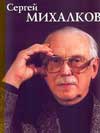 Автор, человек, творческим трудом которого создано произведение, охраняемое авторским правом. Если оно создано совместным творческим трудом двух или более лиц, они считаются соавторами. Автор, человек, творческим трудом которого создано произведение, охраняемое авторским правом. Если оно создано совместным творческим трудом двух или более лиц, они считаются соавторами. Автор, человек, творческим трудом которого создано произведение, охраняемое авторским правом. Если оно создано совместным творческим трудом двух или более лиц, они считаются соавторами. Альманах (от араб. альманак – календарь), разновидность сборника произведений разных авторов. 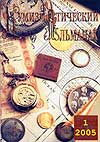 Альманах (от араб. альманак – календарь), разновидность сборника произведений разных авторов. Альманах (от араб. альманак – календарь), разновидность сборника произведений разных авторов. Альманах (от араб. альманак – календарь), разновидность сборника произведений разных авторов. Атлас 
1) Систематическое собрание карт, часто с пояснительным текстом и иллюстрациями, изданное в виде тома или набора отдельных листов общей папке (напр., атлас географический, морской, исторический). 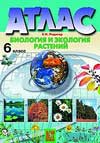 2) Название  специальных альбомов с наглядными изображениями (напр., атлас лекарственных растений, атлас астрономический.). Атлас может быть самостоятельным изданием или приложением к тексту, к книге.Атлас 
1) Систематическое собрание карт, часто с пояснительным текстом и иллюстрациями, изданное в виде тома или набора отдельных листов общей папке (напр., атлас географический, морской, исторический). 2) Название  специальных альбомов с наглядными изображениями (напр., атлас лекарственных растений, атлас астрономический.). Атлас может быть самостоятельным изданием или приложением к тексту, к книге.Атлас 
1) Систематическое собрание карт, часто с пояснительным текстом и иллюстрациями, изданное в виде тома или набора отдельных листов общей папке (напр., атлас географический, морской, исторический). 2) Название  специальных альбомов с наглядными изображениями (напр., атлас лекарственных растений, атлас астрономический.). Атлас может быть самостоятельным изданием или приложением к тексту, к книге.Атлас 
1) Систематическое собрание карт, часто с пояснительным текстом и иллюстрациями, изданное в виде тома или набора отдельных листов общей папке (напр., атлас географический, морской, исторический). 2) Название  специальных альбомов с наглядными изображениями (напр., атлас лекарственных растений, атлас астрономический.). Атлас может быть самостоятельным изданием или приложением к тексту, к книге.Библиографическое пособие, упорядоченное собрание библиографических записей, объединённых по какой-либо теме, читательским назначением и др.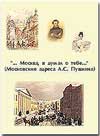 Библиографическое пособие, упорядоченное собрание библиографических записей, объединённых по какой-либо теме, читательским назначением и др.Библиографическое пособие, упорядоченное собрание библиографических записей, объединённых по какой-либо теме, читательским назначением и др.Библиографическое пособие, упорядоченное собрание библиографических записей, объединённых по какой-либо теме, читательским назначением и др.Библиография. Термин появился в Древней Греции в 5 в. до н.э. Его значение соответствовало смыслу составляющих его частей: Biblion – книга и Grapho – пишу, т.е. книгописание или переписывание книг.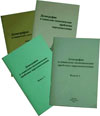 Библиография. Термин появился в Древней Греции в 5 в. до н.э. Его значение соответствовало смыслу составляющих его частей: Biblion – книга и Grapho – пишу, т.е. книгописание или переписывание книг.Библиография. Термин появился в Древней Греции в 5 в. до н.э. Его значение соответствовало смыслу составляющих его частей: Biblion – книга и Grapho – пишу, т.е. книгописание или переписывание книг.Библиография. Термин появился в Древней Греции в 5 в. до н.э. Его значение соответствовало смыслу составляющих его частей: Biblion – книга и Grapho – пишу, т.е. книгописание или переписывание книг.Библиотека (греч. bibliotheke, от biblion – книга и theke – хранилище). 
1) Учреждение, организующее сбор, хранение, обществественное пользование произведениями печати и другими документами.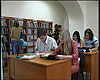 2) Личное собрание произведений печати. Библиотека (греч. bibliotheke, от biblion – книга и theke – хранилище). 
1) Учреждение, организующее сбор, хранение, обществественное пользование произведениями печати и другими документами.2) Личное собрание произведений печати. Библиотека (греч. bibliotheke, от biblion – книга и theke – хранилище). 
1) Учреждение, организующее сбор, хранение, обществественное пользование произведениями печати и другими документами.2) Личное собрание произведений печати. Библиотека (греч. bibliotheke, от biblion – книга и theke – хранилище). 
1) Учреждение, организующее сбор, хранение, обществественное пользование произведениями печати и другими документами.2) Личное собрание произведений печати. Брошюра (от франц. Brochure, от brocher – сшивать), непериодическое текстовое книжное издание малого объёма (в международной практике – от 5 до 48 страниц) в мягкой обложке. 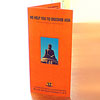 Брошюра (от франц. Brochure, от brocher – сшивать), непериодическое текстовое книжное издание малого объёма (в международной практике – от 5 до 48 страниц) в мягкой обложке. Брошюра (от франц. Brochure, от brocher – сшивать), непериодическое текстовое книжное издание малого объёма (в международной практике – от 5 до 48 страниц) в мягкой обложке. Брошюра (от франц. Brochure, от brocher – сшивать), непериодическое текстовое книжное издание малого объёма (в международной практике – от 5 до 48 страниц) в мягкой обложке. Буклет (англ. booklet – брошюра, книжечка), листовое издание, напечатанное с обеих сторон листа и сфальцованное (согнутые) любым способом в два или более сгибов. В виде буклета выпускаются, как правило, путеводители, справочно-информационные и рекламные издания.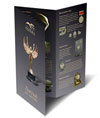 Буклет (англ. booklet – брошюра, книжечка), листовое издание, напечатанное с обеих сторон листа и сфальцованное (согнутые) любым способом в два или более сгибов. В виде буклета выпускаются, как правило, путеводители, справочно-информационные и рекламные издания.Буклет (англ. booklet – брошюра, книжечка), листовое издание, напечатанное с обеих сторон листа и сфальцованное (согнутые) любым способом в два или более сгибов. В виде буклета выпускаются, как правило, путеводители, справочно-информационные и рекламные издания.Буклет (англ. booklet – брошюра, книжечка), листовое издание, напечатанное с обеих сторон листа и сфальцованное (согнутые) любым способом в два или более сгибов. В виде буклета выпускаются, как правило, путеводители, справочно-информационные и рекламные издания.Газета,  периодическое листовое издание, содержащее официальную и оперативную информацию о самых разных событиях в мире.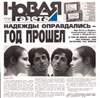 Термин «газета» происходит от названия итальянской монеты gazzetta, за которую продавались рукописные сводки новостей, появившиеся в 16 в. в Венеции. Газета,  периодическое листовое издание, содержащее официальную и оперативную информацию о самых разных событиях в мире.Термин «газета» происходит от названия итальянской монеты gazzetta, за которую продавались рукописные сводки новостей, появившиеся в 16 в. в Венеции. Газета,  периодическое листовое издание, содержащее официальную и оперативную информацию о самых разных событиях в мире.Термин «газета» происходит от названия итальянской монеты gazzetta, за которую продавались рукописные сводки новостей, появившиеся в 16 в. в Венеции. Газета,  периодическое листовое издание, содержащее официальную и оперативную информацию о самых разных событиях в мире.Термин «газета» происходит от названия итальянской монеты gazzetta, за которую продавались рукописные сводки новостей, появившиеся в 16 в. в Венеции. Дайджест (англ. digest – краткое изложение).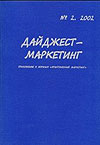 Издание, содержащее краткое, удобное для восприятия изложение какого-либо произведения в виде подборки извлечений из оригинального текста или в форме вольного переложения его.2) Периодическое издание, содержащее материалы, перепечатанные из других изданий в сокращённом виде. Дайджест (англ. digest – краткое изложение).Издание, содержащее краткое, удобное для восприятия изложение какого-либо произведения в виде подборки извлечений из оригинального текста или в форме вольного переложения его.2) Периодическое издание, содержащее материалы, перепечатанные из других изданий в сокращённом виде. Дайджест (англ. digest – краткое изложение).Издание, содержащее краткое, удобное для восприятия изложение какого-либо произведения в виде подборки извлечений из оригинального текста или в форме вольного переложения его.2) Периодическое издание, содержащее материалы, перепечатанные из других изданий в сокращённом виде. Дайджест (англ. digest – краткое изложение).Издание, содержащее краткое, удобное для восприятия изложение какого-либо произведения в виде подборки извлечений из оригинального текста или в форме вольного переложения его.2) Периодическое издание, содержащее материалы, перепечатанные из других изданий в сокращённом виде. Документ
1) Материальный носитель данных (бумага, кино- и фотоплёнка, магнитная лента, перфокарта т. п.) с зафиксированной на нём информацией, предназначенной для её хранения и передачи во времени и пространстве. Документы могут содержать тексты, изображения, звуки. 
2) В узком смысле – любое произведение письменности, графики, магнитные записи и т. д., имеющие значение исторического свидетельства. 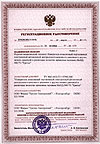 Документ
1) Материальный носитель данных (бумага, кино- и фотоплёнка, магнитная лента, перфокарта т. п.) с зафиксированной на нём информацией, предназначенной для её хранения и передачи во времени и пространстве. Документы могут содержать тексты, изображения, звуки. 
2) В узком смысле – любое произведение письменности, графики, магнитные записи и т. д., имеющие значение исторического свидетельства. Документ
1) Материальный носитель данных (бумага, кино- и фотоплёнка, магнитная лента, перфокарта т. п.) с зафиксированной на нём информацией, предназначенной для её хранения и передачи во времени и пространстве. Документы могут содержать тексты, изображения, звуки. 
2) В узком смысле – любое произведение письменности, графики, магнитные записи и т. д., имеющие значение исторического свидетельства. Документ
1) Материальный носитель данных (бумага, кино- и фотоплёнка, магнитная лента, перфокарта т. п.) с зафиксированной на нём информацией, предназначенной для её хранения и передачи во времени и пространстве. Документы могут содержать тексты, изображения, звуки. 
2) В узком смысле – любое произведение письменности, графики, магнитные записи и т. д., имеющие значение исторического свидетельства. Журнал,  периодическое сброшюрованное печатное издание, содержащее публикации разных авторов. 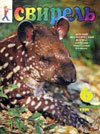 Журнал,  периодическое сброшюрованное печатное издание, содержащее публикации разных авторов. Журнал,  периодическое сброшюрованное печатное издание, содержащее публикации разных авторов. Журнал,  периодическое сброшюрованное печатное издание, содержащее публикации разных авторов. Заглавие, название литературного произведения, издания, серии, определяющее его тему, идею, тип публикации. 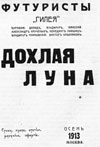 Заглавие, название литературного произведения, издания, серии, определяющее его тему, идею, тип публикации. Заглавие, название литературного произведения, издания, серии, определяющее его тему, идею, тип публикации. Заглавие, название литературного произведения, издания, серии, определяющее его тему, идею, тип публикации. Издание 1) произведение письменности, изобразительного, музыкального искусства, картографии, предназначенное для передачи сведений и (или) образов читателю (зрителю) с целью воздействия на него, прошло редакционно-издательскую подготовку, учитывающую особенности обращения издания в потребительской среде, и размножено одним из технических способов: перепиской, печатью, тиснением, электронной записью на каком-либо носителе. 
2) Процесс выпуска книги, брошюры, журнала и т. п. 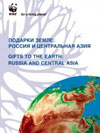 Издание 1) произведение письменности, изобразительного, музыкального искусства, картографии, предназначенное для передачи сведений и (или) образов читателю (зрителю) с целью воздействия на него, прошло редакционно-издательскую подготовку, учитывающую особенности обращения издания в потребительской среде, и размножено одним из технических способов: перепиской, печатью, тиснением, электронной записью на каком-либо носителе. 
2) Процесс выпуска книги, брошюры, журнала и т. п. Издание 1) произведение письменности, изобразительного, музыкального искусства, картографии, предназначенное для передачи сведений и (или) образов читателю (зрителю) с целью воздействия на него, прошло редакционно-издательскую подготовку, учитывающую особенности обращения издания в потребительской среде, и размножено одним из технических способов: перепиской, печатью, тиснением, электронной записью на каком-либо носителе. 
2) Процесс выпуска книги, брошюры, журнала и т. п. Издание 1) произведение письменности, изобразительного, музыкального искусства, картографии, предназначенное для передачи сведений и (или) образов читателю (зрителю) с целью воздействия на него, прошло редакционно-издательскую подготовку, учитывающую особенности обращения издания в потребительской среде, и размножено одним из технических способов: перепиской, печатью, тиснением, электронной записью на каком-либо носителе. 
2) Процесс выпуска книги, брошюры, журнала и т. п. Издательство, предприятие, осуществляющее подготовку, выпуск и реализацию книг, газет, журналов, нот, плакатов, электронных и комбинированных изданий и др. видов продукции. 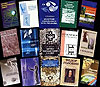 Издательство, предприятие, осуществляющее подготовку, выпуск и реализацию книг, газет, журналов, нот, плакатов, электронных и комбинированных изданий и др. видов продукции. Издательство, предприятие, осуществляющее подготовку, выпуск и реализацию книг, газет, журналов, нот, плакатов, электронных и комбинированных изданий и др. видов продукции. Издательство, предприятие, осуществляющее подготовку, выпуск и реализацию книг, газет, журналов, нот, плакатов, электронных и комбинированных изданий и др. видов продукции. Иллюстрация, пояснение словесной информации наглядными примерами, чертежами или изображениями; в более узком – область искусства, связанная с изобразительным истолкованием литературных и научных произведений; составная часть искусства книги. 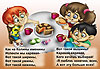 Иллюстрация, пояснение словесной информации наглядными примерами, чертежами или изображениями; в более узком – область искусства, связанная с изобразительным истолкованием литературных и научных произведений; составная часть искусства книги. Иллюстрация, пояснение словесной информации наглядными примерами, чертежами или изображениями; в более узком – область искусства, связанная с изобразительным истолкованием литературных и научных произведений; составная часть искусства книги. Иллюстрация, пояснение словесной информации наглядными примерами, чертежами или изображениями; в более узком – область искусства, связанная с изобразительным истолкованием литературных и научных произведений; составная часть искусства книги. Инициал (от лат. Initialis – начальный), буквица, заглавная буква укрупненного размера, помещаемая в начале текста книги, главы, части или абзаца; это древнейший элемент оформления книги. 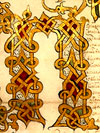 Инициал (от лат. Initialis – начальный), буквица, заглавная буква укрупненного размера, помещаемая в начале текста книги, главы, части или абзаца; это древнейший элемент оформления книги. Инициал (от лат. Initialis – начальный), буквица, заглавная буква укрупненного размера, помещаемая в начале текста книги, главы, части или абзаца; это древнейший элемент оформления книги. Инициал (от лат. Initialis – начальный), буквица, заглавная буква укрупненного размера, помещаемая в начале текста книги, главы, части или абзаца; это древнейший элемент оформления книги. Картотека библиографическая, карточная форма библиографического пособия, часть справочно-библиографического аппарата библиотеки.Картотека библиографическая может быть систематической, тематической (отражающей наиболее ценные материалы по актуальным вопросам политики, экономики, науки, культуры и т. п.), специальной (картотеки «Personalia», рецензий, заглавий, художественных произведений, библиографических пособий, цитат, иллюстраций и др.). 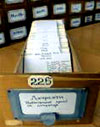 Картотека библиографическая, карточная форма библиографического пособия, часть справочно-библиографического аппарата библиотеки.Картотека библиографическая может быть систематической, тематической (отражающей наиболее ценные материалы по актуальным вопросам политики, экономики, науки, культуры и т. п.), специальной (картотеки «Personalia», рецензий, заглавий, художественных произведений, библиографических пособий, цитат, иллюстраций и др.). Картотека библиографическая, карточная форма библиографического пособия, часть справочно-библиографического аппарата библиотеки.Картотека библиографическая может быть систематической, тематической (отражающей наиболее ценные материалы по актуальным вопросам политики, экономики, науки, культуры и т. п.), специальной (картотеки «Personalia», рецензий, заглавий, художественных произведений, библиографических пособий, цитат, иллюстраций и др.). Картотека библиографическая, карточная форма библиографического пособия, часть справочно-библиографического аппарата библиотеки.Картотека библиографическая может быть систематической, тематической (отражающей наиболее ценные материалы по актуальным вопросам политики, экономики, науки, культуры и т. п.), специальной (картотеки «Personalia», рецензий, заглавий, художественных произведений, библиографических пособий, цитат, иллюстраций и др.). Каталог библиотечный, перечень имеющихся в библиотеке документов, раскрывающий состав или содержание библиотечного фонда и составленный по определённому плану. 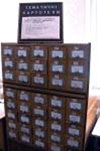 Каталог библиотечный, перечень имеющихся в библиотеке документов, раскрывающий состав или содержание библиотечного фонда и составленный по определённому плану. Каталог библиотечный, перечень имеющихся в библиотеке документов, раскрывающий состав или содержание библиотечного фонда и составленный по определённому плану. Каталог библиотечный, перечень имеющихся в библиотеке документов, раскрывающий состав или содержание библиотечного фонда и составленный по определённому плану. Книга, важнейшая исторически сложившаяся форма закрепления и передачи во времени и пространстве многообразной информации в виде текстового и (или) иллюстрационного материала. 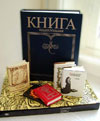 Книга, важнейшая исторически сложившаяся форма закрепления и передачи во времени и пространстве многообразной информации в виде текстового и (или) иллюстрационного материала. Книга, важнейшая исторически сложившаяся форма закрепления и передачи во времени и пространстве многообразной информации в виде текстового и (или) иллюстрационного материала. Книга, важнейшая исторически сложившаяся форма закрепления и передачи во времени и пространстве многообразной информации в виде текстового и (или) иллюстрационного материала. Книжный блок, комплект тетрадей или листов и других деталей будущего книжного издания в обложке или переплётной крышке, объединённых в заданной последовательности. 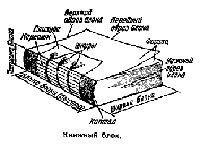 Книжный блок, комплект тетрадей или листов и других деталей будущего книжного издания в обложке или переплётной крышке, объединённых в заданной последовательности. Книжный блок, комплект тетрадей или листов и других деталей будущего книжного издания в обложке или переплётной крышке, объединённых в заданной последовательности. Книжный блок, комплект тетрадей или листов и других деталей будущего книжного издания в обложке или переплётной крышке, объединённых в заданной последовательности. Колонтитул (от франц. colomne – столбец и лат. titulus – надпись, заглавие), справочная строка над основным текстом страницы, сбоку от него или редко в нижнем поле. 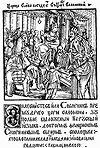 Колонтитул (от франц. colomne – столбец и лат. titulus – надпись, заглавие), справочная строка над основным текстом страницы, сбоку от него или редко в нижнем поле. Колонтитул (от франц. colomne – столбец и лат. titulus – надпись, заглавие), справочная строка над основным текстом страницы, сбоку от него или редко в нижнем поле. Колонтитул (от франц. colomne – столбец и лат. titulus – надпись, заглавие), справочная строка над основным текстом страницы, сбоку от него или редко в нижнем поле. Корешок, торцевая поверхность книжного блока, в которой скреплены составляющие его тетради или листы. 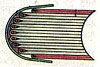 Корешок, торцевая поверхность книжного блока, в которой скреплены составляющие его тетради или листы. Корешок, торцевая поверхность книжного блока, в которой скреплены составляющие его тетради или листы. Корешок, торцевая поверхность книжного блока, в которой скреплены составляющие его тетради или листы. Листовка, печатный или рукописный листок с текстом (изображением) агитационно-политического или информационного характера.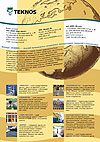 Листовку отличают актуальность содержания, оперативность выпуска и распространения, кратковременность использования.Может содержать как оригинальный текст (воззвания, объявления и т.п.), так и перепечатки (официальные документы и пр.).Листовка, печатный или рукописный листок с текстом (изображением) агитационно-политического или информационного характера.Листовку отличают актуальность содержания, оперативность выпуска и распространения, кратковременность использования.Может содержать как оригинальный текст (воззвания, объявления и т.п.), так и перепечатки (официальные документы и пр.).Листовка, печатный или рукописный листок с текстом (изображением) агитационно-политического или информационного характера.Листовку отличают актуальность содержания, оперативность выпуска и распространения, кратковременность использования.Может содержать как оригинальный текст (воззвания, объявления и т.п.), так и перепечатки (официальные документы и пр.).Листовка, печатный или рукописный листок с текстом (изображением) агитационно-политического или информационного характера.Листовку отличают актуальность содержания, оперативность выпуска и распространения, кратковременность использования.Может содержать как оригинальный текст (воззвания, объявления и т.п.), так и перепечатки (официальные документы и пр.).Научно-популярное издание содержит сведения о существенных, актуальных проблемах наук, исследованиях в области техники и культуры, изложенные в форме, доступной читателю-неспециалисту.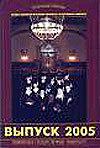 Научно-популярное издание содержит сведения о существенных, актуальных проблемах наук, исследованиях в области техники и культуры, изложенные в форме, доступной читателю-неспециалисту.Научно-популярное издание содержит сведения о существенных, актуальных проблемах наук, исследованиях в области техники и культуры, изложенные в форме, доступной читателю-неспециалисту.Научно-популярное издание содержит сведения о существенных, актуальных проблемах наук, исследованиях в области техники и культуры, изложенные в форме, доступной читателю-неспециалисту.Обложка, внешнее покрытие книжно-журнальных изданий (блокнотов, документов и др.), рассчитанных на малый и средний срок службы.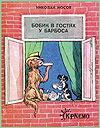 Обложка предназначена обеспечить сохранность издания при пользовании, должна быть прочной, иметь привлекательный вид, содержать основные библиографические данные (автор, наименование). Обложка, внешнее покрытие книжно-журнальных изданий (блокнотов, документов и др.), рассчитанных на малый и средний срок службы.Обложка предназначена обеспечить сохранность издания при пользовании, должна быть прочной, иметь привлекательный вид, содержать основные библиографические данные (автор, наименование). Обложка, внешнее покрытие книжно-журнальных изданий (блокнотов, документов и др.), рассчитанных на малый и средний срок службы.Обложка предназначена обеспечить сохранность издания при пользовании, должна быть прочной, иметь привлекательный вид, содержать основные библиографические данные (автор, наименование). Обложка, внешнее покрытие книжно-журнальных изданий (блокнотов, документов и др.), рассчитанных на малый и средний срок службы.Обложка предназначена обеспечить сохранность издания при пользовании, должна быть прочной, иметь привлекательный вид, содержать основные библиографические данные (автор, наименование). Очерк – жанр, показывающий какие-либо особенно важные или новые, ранее неизвестные явления. Очерк позволяет быстро откликаться на новые темы и проблемы в самых разных областях жизни.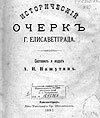 Очерк – жанр, показывающий какие-либо особенно важные или новые, ранее неизвестные явления. Очерк позволяет быстро откликаться на новые темы и проблемы в самых разных областях жизни.Очерк – жанр, показывающий какие-либо особенно важные или новые, ранее неизвестные явления. Очерк позволяет быстро откликаться на новые темы и проблемы в самых разных областях жизни.Очерк – жанр, показывающий какие-либо особенно важные или новые, ранее неизвестные явления. Очерк позволяет быстро откликаться на новые темы и проблемы в самых разных областях жизни.Переплёт
1) Комплекс операций, включающий скрепление и обработку книжного блока, изготовление и отделку переплётной крышки, вставку блока, обжим и штриховку книги. 2) Совокупность переплётной крышки и всех элементов скрепления книжного блока и крышки с блоком. 3) Неточное название переплётной крышки.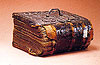 Переплёт
1) Комплекс операций, включающий скрепление и обработку книжного блока, изготовление и отделку переплётной крышки, вставку блока, обжим и штриховку книги. 2) Совокупность переплётной крышки и всех элементов скрепления книжного блока и крышки с блоком. 3) Неточное название переплётной крышки.Переплёт
1) Комплекс операций, включающий скрепление и обработку книжного блока, изготовление и отделку переплётной крышки, вставку блока, обжим и штриховку книги. 2) Совокупность переплётной крышки и всех элементов скрепления книжного блока и крышки с блоком. 3) Неточное название переплётной крышки.Переплёт
1) Комплекс операций, включающий скрепление и обработку книжного блока, изготовление и отделку переплётной крышки, вставку блока, обжим и штриховку книги. 2) Совокупность переплётной крышки и всех элементов скрепления книжного блока и крышки с блоком. 3) Неточное название переплётной крышки.Послесловие, элемент аппарата издания. В послесловии освещается история произведения, даётся его толкование, но, в отличие от вступительной статьи, в расчёте на то, что читатель уже познакомился с основным текстом издания, содержатся дополнения автора или издательства, характеризуются источники, прототипы и т. п. 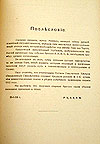 Послесловие, элемент аппарата издания. В послесловии освещается история произведения, даётся его толкование, но, в отличие от вступительной статьи, в расчёте на то, что читатель уже познакомился с основным текстом издания, содержатся дополнения автора или издательства, характеризуются источники, прототипы и т. п. Послесловие, элемент аппарата издания. В послесловии освещается история произведения, даётся его толкование, но, в отличие от вступительной статьи, в расчёте на то, что читатель уже познакомился с основным текстом издания, содержатся дополнения автора или издательства, характеризуются источники, прототипы и т. п. Послесловие, элемент аппарата издания. В послесловии освещается история произведения, даётся его толкование, но, в отличие от вступительной статьи, в расчёте на то, что читатель уже познакомился с основным текстом издания, содержатся дополнения автора или издательства, характеризуются источники, прототипы и т. п. Предисловие, элемент аппарата издания. В предисловии отражаются цель и особенности данного издания, принципы его подготовки, структура, характеристика проблем, освещаемых в нём и т.п. Различают предисловия: «От издательства», «От редактора», «От автора», «Вместо предисловия», «О книге и её авторе» и др. Предисловие может не иметь заглавия. Предисловие помещают обычно после титульного листа. 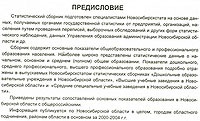 Предисловие, элемент аппарата издания. В предисловии отражаются цель и особенности данного издания, принципы его подготовки, структура, характеристика проблем, освещаемых в нём и т.п. Различают предисловия: «От издательства», «От редактора», «От автора», «Вместо предисловия», «О книге и её авторе» и др. Предисловие может не иметь заглавия. Предисловие помещают обычно после титульного листа. Предисловие, элемент аппарата издания. В предисловии отражаются цель и особенности данного издания, принципы его подготовки, структура, характеристика проблем, освещаемых в нём и т.п. Различают предисловия: «От издательства», «От редактора», «От автора», «Вместо предисловия», «О книге и её авторе» и др. Предисловие может не иметь заглавия. Предисловие помещают обычно после титульного листа. Предисловие, элемент аппарата издания. В предисловии отражаются цель и особенности данного издания, принципы его подготовки, структура, характеристика проблем, освещаемых в нём и т.п. Различают предисловия: «От издательства», «От редактора», «От автора», «Вместо предисловия», «О книге и её авторе» и др. Предисловие может не иметь заглавия. Предисловие помещают обычно после титульного листа. Рубрика (от лат. rubrica – заглавие закона, написанное красной краской (от rubber –красный), способ обозначения отдельных частей текста литературного произведения. Рубрика активизирует внимание читателя, означает начало нового раздела. 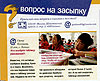 Рубрика (от лат. rubrica – заглавие закона, написанное красной краской (от rubber –красный), способ обозначения отдельных частей текста литературного произведения. Рубрика активизирует внимание читателя, означает начало нового раздела. Рубрика (от лат. rubrica – заглавие закона, написанное красной краской (от rubber –красный), способ обозначения отдельных частей текста литературного произведения. Рубрика активизирует внимание читателя, означает начало нового раздела. Рубрика (от лат. rubrica – заглавие закона, написанное красной краской (от rubber –красный), способ обозначения отдельных частей текста литературного произведения. Рубрика активизирует внимание читателя, означает начало нового раздела. Серийное издание (от англ. Serial – серийный, последовательный, выходящий выпусками), издание, выходящее в течение времени, продолжительность которого заранее не установлена, как правило, нумерованными и (или) датированными выпусками (томами), имеющими одинаковое заглавие, однотипное оформление и не повторяющимися по содержанию. 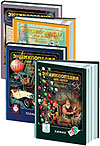 Серийное издание (от англ. Serial – серийный, последовательный, выходящий выпусками), издание, выходящее в течение времени, продолжительность которого заранее не установлена, как правило, нумерованными и (или) датированными выпусками (томами), имеющими одинаковое заглавие, однотипное оформление и не повторяющимися по содержанию. Серийное издание (от англ. Serial – серийный, последовательный, выходящий выпусками), издание, выходящее в течение времени, продолжительность которого заранее не установлена, как правило, нумерованными и (или) датированными выпусками (томами), имеющими одинаковое заглавие, однотипное оформление и не повторяющимися по содержанию. Серийное издание (от англ. Serial – серийный, последовательный, выходящий выпусками), издание, выходящее в течение времени, продолжительность которого заранее не установлена, как правило, нумерованными и (или) датированными выпусками (томами), имеющими одинаковое заглавие, однотипное оформление и не повторяющимися по содержанию. Словари, сборники слов, являющиеся справочными пособиями. Всякий словарь представляет собой словник, т.е. упорядоченный перечень слов, обычно сопровождаемый словарными статьями, содержание и само наличие которых зависит от типа словаря. 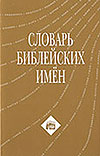 Словари, сборники слов, являющиеся справочными пособиями. Всякий словарь представляет собой словник, т.е. упорядоченный перечень слов, обычно сопровождаемый словарными статьями, содержание и само наличие которых зависит от типа словаря. Словари, сборники слов, являющиеся справочными пособиями. Всякий словарь представляет собой словник, т.е. упорядоченный перечень слов, обычно сопровождаемый словарными статьями, содержание и само наличие которых зависит от типа словаря. Словари, сборники слов, являющиеся справочными пособиями. Всякий словарь представляет собой словник, т.е. упорядоченный перечень слов, обычно сопровождаемый словарными статьями, содержание и само наличие которых зависит от типа словаря. Содержание, указатель заглавий, вошедших в издание произведений и их внутренних заголовков; раскрывает в первую очередь состав издания (какие произведения содержит). 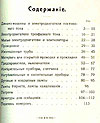 Содержание, указатель заглавий, вошедших в издание произведений и их внутренних заголовков; раскрывает в первую очередь состав издания (какие произведения содержит). Содержание, указатель заглавий, вошедших в издание произведений и их внутренних заголовков; раскрывает в первую очередь состав издания (какие произведения содержит). Содержание, указатель заглавий, вошедших в издание произведений и их внутренних заголовков; раскрывает в первую очередь состав издания (какие произведения содержит). Справочное издание, вид издания, главное назначение которого представлять материал в форме, удобной для быстрого получения справок самого разного рода; рассчитано главным образом на выборочное чтение.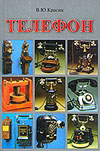 Подвиды справочных изданий – словарь, справочное пособие, энциклопедия, путеводитель. Справочное издание, вид издания, главное назначение которого представлять материал в форме, удобной для быстрого получения справок самого разного рода; рассчитано главным образом на выборочное чтение.Подвиды справочных изданий – словарь, справочное пособие, энциклопедия, путеводитель. Справочное издание, вид издания, главное назначение которого представлять материал в форме, удобной для быстрого получения справок самого разного рода; рассчитано главным образом на выборочное чтение.Подвиды справочных изданий – словарь, справочное пособие, энциклопедия, путеводитель. Справочное издание, вид издания, главное назначение которого представлять материал в форме, удобной для быстрого получения справок самого разного рода; рассчитано главным образом на выборочное чтение.Подвиды справочных изданий – словарь, справочное пособие, энциклопедия, путеводитель. Суперобложка (от лат. super – сверху), элемент внешнего оформления книги: прямоугольный лист бумаги или заменяющего его материала, несущий дополнительную информацию (текст, изображение) и оборачивающий книгу.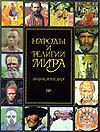 Суперобложка (от лат. super – сверху), элемент внешнего оформления книги: прямоугольный лист бумаги или заменяющего его материала, несущий дополнительную информацию (текст, изображение) и оборачивающий книгу.Суперобложка (от лат. super – сверху), элемент внешнего оформления книги: прямоугольный лист бумаги или заменяющего его материала, несущий дополнительную информацию (текст, изображение) и оборачивающий книгу.Суперобложка (от лат. super – сверху), элемент внешнего оформления книги: прямоугольный лист бумаги или заменяющего его материала, несущий дополнительную информацию (текст, изображение) и оборачивающий книгу.Титульный лист, заглавный лист издания, содержащий основные сведения о нём. 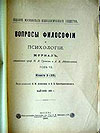 Титульный лист, заглавный лист издания, содержащий основные сведения о нём. Титульный лист, заглавный лист издания, содержащий основные сведения о нём. Титульный лист, заглавный лист издания, содержащий основные сведения о нём. Форзац, обычно сложенный пополам лист бумаги, помещенный между переплетной крышкой и блоком книги. Внутренний лист форзаца, как правило, приклеивают к крайней тетради книжного блока, а внешний – к внутренней стороне переплетной крышки. 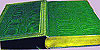 Форзац, обычно сложенный пополам лист бумаги, помещенный между переплетной крышкой и блоком книги. Внутренний лист форзаца, как правило, приклеивают к крайней тетради книжного блока, а внешний – к внутренней стороне переплетной крышки. Форзац, обычно сложенный пополам лист бумаги, помещенный между переплетной крышкой и блоком книги. Внутренний лист форзаца, как правило, приклеивают к крайней тетради книжного блока, а внешний – к внутренней стороне переплетной крышки. Форзац, обычно сложенный пополам лист бумаги, помещенный между переплетной крышкой и блоком книги. Внутренний лист форзаца, как правило, приклеивают к крайней тетради книжного блока, а внешний – к внутренней стороне переплетной крышки. Фронтиспис (франц. frontispiece, от латинского frons, родительный падеж frontis – лоб, передняя сторона и specio – смотрю), иллюстрация в книге, помещаемая обычно на левой стороне разворота титульного листа.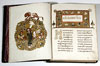 Фронтиспис (франц. frontispiece, от латинского frons, родительный падеж frontis – лоб, передняя сторона и specio – смотрю), иллюстрация в книге, помещаемая обычно на левой стороне разворота титульного листа.Фронтиспис (франц. frontispiece, от латинского frons, родительный падеж frontis – лоб, передняя сторона и specio – смотрю), иллюстрация в книге, помещаемая обычно на левой стороне разворота титульного листа.Фронтиспис (франц. frontispiece, от латинского frons, родительный падеж frontis – лоб, передняя сторона и specio – смотрю), иллюстрация в книге, помещаемая обычно на левой стороне разворота титульного листа.Шмуцтитул  Отдельный лист книги с вынесенным на него заглавием главы или раздела книги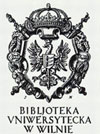 Шмуцтитул  Отдельный лист книги с вынесенным на него заглавием главы или раздела книгиШмуцтитул  Отдельный лист книги с вынесенным на него заглавием главы или раздела книгиШмуцтитул  Отдельный лист книги с вынесенным на него заглавием главы или раздела книгиЭнциклопедия (от греч. enkyklios paideia – обучение по всему кругу знаний), вид научного или научно-популярного издания; свод основных сведений по различным областям знаний и практической деятельности, расположенный в алфавитном, тематическом или алфавитно-тематическом порядке.   Энциклопедии разделяют на универсальные, отраслевые (посвящены отдельным областям знаний), региональные (посвящены тому или иному региону, государству, городу), тематические (напр., по домашнему хозяйству), проблемные, персональные («Лермонтовская энциклопедия»). 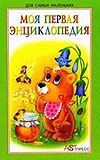 Энциклопедия (от греч. enkyklios paideia – обучение по всему кругу знаний), вид научного или научно-популярного издания; свод основных сведений по различным областям знаний и практической деятельности, расположенный в алфавитном, тематическом или алфавитно-тематическом порядке.   Энциклопедии разделяют на универсальные, отраслевые (посвящены отдельным областям знаний), региональные (посвящены тому или иному региону, государству, городу), тематические (напр., по домашнему хозяйству), проблемные, персональные («Лермонтовская энциклопедия»). Энциклопедия (от греч. enkyklios paideia – обучение по всему кругу знаний), вид научного или научно-популярного издания; свод основных сведений по различным областям знаний и практической деятельности, расположенный в алфавитном, тематическом или алфавитно-тематическом порядке.   Энциклопедии разделяют на универсальные, отраслевые (посвящены отдельным областям знаний), региональные (посвящены тому или иному региону, государству, городу), тематические (напр., по домашнему хозяйству), проблемные, персональные («Лермонтовская энциклопедия»). Энциклопедия (от греч. enkyklios paideia – обучение по всему кругу знаний), вид научного или научно-популярного издания; свод основных сведений по различным областям знаний и практической деятельности, расположенный в алфавитном, тематическом или алфавитно-тематическом порядке.   Энциклопедии разделяют на универсальные, отраслевые (посвящены отдельным областям знаний), региональные (посвящены тому или иному региону, государству, городу), тематические (напр., по домашнему хозяйству), проблемные, персональные («Лермонтовская энциклопедия»). №КритерииПараметрыПоказатели1Количество ответов  по разделам (максимальное количество баллов 8)Ответил на вопросы четырех разделов81Количество ответов  по разделам (максимальное количество баллов 8)Ответил на вопросы трех разделов61Количество ответов  по разделам (максимальное количество баллов 8)Ответил на вопросы двух разделов41Количество ответов  по разделам (максимальное количество баллов 8)Ответил на вопросы одного раздела21Количество ответов  по разделам (максимальное количество баллов 8)Не ответил на вопросы02Общее количество ответов, полностью соответствующих техническому заданию (максимальное количество баллов – 11)Каждый правильный ответ12Общее количество ответов, полностью соответствующих техническому заданию (максимальное количество баллов – 11)Не ответили на вопросы03Соответствие ответов вопросам (разделы 1-2) (максимальное количество баллов – 90)Ответ полный, соответствует техническому заданию 153Соответствие ответов вопросам (разделы 1-2) (максимальное количество баллов – 90)Выполнена половина задания: указаны два элемента ответа (учебное пособие и глава, учебное пособие и страница, глава (раздел, часть) и страница)103Соответствие ответов вопросам (разделы 1-2) (максимальное количество баллов – 90)Задание выполнено не полностью: указан один элемент ответа (либо учебное пособие, либо глава, либо страница)53Соответствие ответов вопросам (разделы 1-2) (максимальное количество баллов – 90)Ответы не соответствуют вопросам04Соответствие найденной информации техническому заданию (разделы 3-4) (максимальное количество баллов – 75)Ответ полный, информация соответствует техническому заданию154Соответствие найденной информации техническому заданию (разделы 3-4) (максимальное количество баллов – 75)Информация частично соответствует техническому заданию (избыточная информация)104Соответствие найденной информации техническому заданию (разделы 3-4) (максимальное количество баллов – 75)Информация частично соответствует техническому заданию (недостаточная информация)54Соответствие найденной информации техническому заданию (разделы 3-4) (максимальное количество баллов – 75)Информация не соответствует техническому заданию05Соблюдение регламента (максимальное количество баллов – 10)Работа выполнена раньше отведенного времени105Соблюдение регламента (максимальное количество баллов – 10)Уложился в отведенное время55Соблюдение регламента (максимальное количество баллов – 10)Не уложился во время0Всего Всего Всего 195 ФИО 
обучающегосяКритерий 1 (8)Критерий 2 (11)Критерий 3 (90)Критерий 4 (75)Критерий 5 (10)Всего баллов(194)№ уч. ситуацииМодуль,Учебная ситуацияКол-во часовСодержание деятельностиОбразовательный результатМодуль 1. Техника построения схемМодуль 1. Техника построения схемМодуль 1. Техника построения схемМодуль 1. Техника построения схемСитуация мотивации (что такое схема и для чего она нужна)5-10 мин.1. Демонстрация учителем различных схем.2. Учащиеся высказывают свои предположения по поводу применения схем на уроке и в жизни.3. Фиксация функций схем на доске и в тетради.Мотивация учащихся на изучение курса. 2Ситуация введения критериев30 мин.1. Группам раздается рисунок, таблица, схема к небольшому тексту. Задание: объяснить, чем отличается схема, от таблицы и рисунка. 2. Результат работы оформляется на больших карточках и вывешивается на доске. 3. Обсуждение результатов работы группы.4. Письменная фиксация на доске и в тетрадях отличительных признаков схемы.Критерии отличия схемы от рисунка и таблицы. Ситуация дополнения критериев (особенности построения схем) 20 мин1. Группам раздаются схемы с типичными ошибками построения, нужно определить эти ошибки на основании критериев и своего опыта.2. Письменная фиксация на доске и тетрадях дополнительных критериев.Дополненные критерии построения схемы.Ситуация закрепления критериев построения схемы20 мин.1. Группам дается задание (возможно, на дом): составить правила построения схемы.2. Одна группа вывешивает свои правила на доске и зачитывает их.3. Остальные группы должны внести свои коррективы или уточнения.4. На доске фиксируются отредактированные правила построения схемы.Правила построения схемы.Модуль 2. Содержание схемыМодуль 2. Содержание схемыМодуль 2. Содержание схемыМодуль 2. Содержание схемыМодуль 2. Содержание схемыСитуация диагностики умения учащихся составлять схемы и целеполагание40 мин.Класс делится на три группы. Учащимся раздаются разные тексты, каждая группа составляет одну из схем: «Паровозик», «Солнышко», «Иерархию».  Составленные схемы вывешиваются на доску. Группа должна по схеме, составленной соседней группой, воспроизвести информацию, которая была в тексте и отрефлексировать: легко или сложно было справляться с заданием. Третья группа дает экспертную оценку работе первой группы, по разработанным ранее критериям.Составление перечня задач, что нужно сделать, чтобы научиться строить схемы.Выявление своих ошибок и затруднений в построении схемы. Мотивация на дальнейшее изучение материала.Ситуация обучения приемам сжатия текста: исключению, обобщению и упрощениюНа каждый прием по 30 мин. – 90 мин.1. Учащимся дается небольшой отрывок текста и предлагается сжать его до слова или словосочетания, которые применяются в схемах. 2. Учащиеся работают в парах, выполняя практическое задание, выделяя в тексте маркерами важную информацию. 3.  Несколько пар вывешивают получившиеся сжатые предложения, идет обсуждение этих вариантов сжатия информации, определяется оптимальный вариант.4. Такая же работа происходит с двумя другими приемами: обобщением и упрощением.5. Проводится срезовая работа, цель которой определить, насколько отработано умение сжимать информацию для записи в схему.Расширение критериев по параметру лаконичность.Ситуация обучения приемам оформления схемы (цвет, графические приемы)25 мин.Учащимся предлагает принести на занятие цветные ручки или фломастеры.Учащимся раздаются тексты, определить, для чего в них используется текст. Когда нет оснований для использования цвета?Парам учащихся раздаются разные схемы с заданиями: выделить дату, место события, важную информацию. При помощи каких средств можно зрительно показать нужные сведения?Демонстрация полученных схем на доске. Коллективное обсуждение: какое задание было дано паре учащихся и как они справились с ним.Определение критериев оформление схемы, письменная фиксация их на доске и в тетрадиУметь использовать цвета и графику при составлении схемы. Новые критерии оформления схемы.Ситуация определения отношений в схеме между частями информации 25 мин1. Группам раздаются три текста. После каждого абзаца в скобочках зафиксирована сжатая информация текста). Нужно определить, как расположить эту информацию, чтобы отразить необходимые отношения между частями.2. Работа в группах.3. Представление результатов работы группы на доске. Обсуждение: отражает ли представленная схема отношения между частями текста.4. Фиксация в тетрадях алгоритма и критериев построения отношения в схеме.Критерии и алгоритм построения отношения в схеме.Ситуация контроля умения учащихся строить схему30 мин.1. Учащимся предлагается текст, один из трех вариантов по выбору учителя.2. Задание: по наработанным критериям построить схему.3. Взаимопроверка полученных схем по критериям. Фиксация типичных ошибок.Умение строить схему с использованием критериев.Модуль 3. Особенности построения схем разных типовМодуль 3. Особенности построения схем разных типовМодуль 3. Особенности построения схем разных типовМодуль 3. Особенности построения схем разных типовМодуль 3. Особенности построения схем разных типовСитуация определения различий разных типов схем 30 мин.1. Каждой группе выдаются разные схемы: «Паровозик», «Иерархия», «Солнышко». 2. Задание на дом: определить функции и отличительные признаки данной схемы.3. Фиксация результатов работы группы в презентации или на доске и в шаблоне таблице, выданном заранее каждому ученику.4. Домашнее задание учащимся: подготовить занятие по построению той схемы, которая им была выдана.Отличительные особенности каждой схемы.Консультация групп учащихся по подготовке занятия1,5 часа (30 мин. на каждую группу)1. Коррекция плана проведения занятия. Отличительные функции схемы.2. Помощь в подборе дидактического материала.3. Уточнение критериев построения данной схемы.4. Советы по организации деятельности учащихся на занятии.План занятий по построению схем «Солнышко», «Паровозик», «Иерархия».Ситуация определения особенностей построения схемы «Паровозик»30 мин.Занятие проводит первая группа учащихся:Особенности построения схемы «Паровозик».Практикум по составлению этой схемы.Взаимопроверка по разработанным группой критериям.Рефлексия полученных результатов: что получилось, не получилось, в чем причина.Оценка группы по проведению занятия: что было интересно, что бы поменяли.Отработка умения построения схемы «Паровозик».Ситуация определения особенностей построения схемы «Солнышко»30 мин.Занятие проводит вторая  группа учащихся:Особенности построения схемы «Солнышко».Практикум по составлению этой схемы.Взаимопроверка по разработанным группой критериям.Рефлексия полученных результатов: что получилось, не получилось, в чем причина.Оценка группы по проведению занятия: что было интересно, что бы поменяли.Отработка умения построения схемы «Солнышко».Ситуация определения особенностей построения схемы «Иерархия»30 мин.Занятие проводит третья группа учащихся:Особенности построения схемы «Иерархия».Практикум по составлению этой схемы.Взаимопроверка по разработанным группой критериям.Рефлексия полученных результатов: что получилось, не получилось, в чем причина.Оценка группы по проведению занятия: что было интересно, что бы поменяли.Отработка умения построения схемы «Иерархия».Модуль 4. Подведение итогов работы.Модуль 4. Подведение итогов работы.Модуль 4. Подведение итогов работы.Модуль 4. Подведение итогов работы.Модуль 4. Подведение итогов работы.Контрольное мероприятие по составлению схемы 40 мин.Учащимся выдаются три разных текста на выбор учителя, нужно составить схему на данный текст, правильно определив тип схемы.Взаимопроверка схем по критериям.Рефлексия полученных результатов и всего курса в целомДиагностика успешности прохождения курса.№КритерийПараметрПоказатели1Содержание книг группы «обязательно пригодятся»В группе отсутствуют «лишние» книги и журналы.Лишние для данной группы: художественные; детские (до 7 лет), в т.ч. аудио, музыкальные, раскраски;  сатирические, на иностранном языке; с содержанием не совпадающим с заданием (не о животных, не об африканских животных, не о крокодилах)Предположение о содержании книги строится на основании заголовка и иной информации, содержащейся на обложке.10 баллов1Содержание книг группы «обязательно пригодятся»1 книга (журнал) «лишние»8 баллов1Содержание книг группы «обязательно пригодятся»2 книги (журнала) «лишние»5 баллов1Содержание книг группы «обязательно пригодятся»3 книги (журнала) «лишние»2 балла1Содержание книг группы «обязательно пригодятся»Более 3- х книг (журналов) «лишние»0 баллов2  Содержание текстов группы «второстепенная информация»В группе отсутствуют «лишние» книги и журналы.Лишние для данной группы: художественные; детские (до 7 лет), в т.ч. аудио, музыкальные, раскраски;  сатирические, на иностранном языке; с содержанием не совпадающим с заданием (не о животных, не об африканских животных, не о крокодилах), а также книги энциклопедического, научно-популярного характера и журналы о диких животных, о животных Африки и ее частей (африканских стран). Предположение о содержании книги строится на основании заголовка и иной информации, содержащейся на обложке.10 баллов2  Содержание текстов группы «второстепенная информация»1 книга (журнал) «лишние»8 баллов2  Содержание текстов группы «второстепенная информация»2 книги (журнала) «лишние»5 баллов2  Содержание текстов группы «второстепенная информация»3 книги (журнала) «лишние»2 балла2  Содержание текстов группы «второстепенная информация»Более 3-х книг (журналов) «лишние»0 баллов3 Содержание текстов группы «не потребуются»В группе отсутствуют «лишние» книги и журналы.Лишние для данной группы: книги энциклопедического, научно-популярного характера и журналы о животных Африки и ее частей (африканских стран). Например, книги энциклопедического или научно-популярного характера, в названии которых присутствуют слова: крокодил (аллигатор),  пресмыкающиеся  Африки, хищные пресмыкающиеся и т.д.Предположение о содержании книги строится на основании заголовка и иной информации, содержащейся на обложке.10 баллов3 Содержание текстов группы «не потребуются»1 книга (журнал) «лишние»8 баллов3 Содержание текстов группы «не потребуются»2 книги (журнала) «лишние»5 баллов3 Содержание текстов группы «не потребуются»3 книги (журнала) «лишние»2 балла3 Содержание текстов группы «не потребуются»Более 3-х книг (журналов) «лишние»0 балловЕсли хотя бы в одной группе находится менее четырех текстов, то по соответствующему критерию  начисляется 0 балловЕсли хотя бы в одной группе находится менее четырех текстов, то по соответствующему критерию  начисляется 0 балловЕсли хотя бы в одной группе находится менее четырех текстов, то по соответствующему критерию  начисляется 0 балловЕсли хотя бы в одной группе находится менее четырех текстов, то по соответствующему критерию  начисляется 0 баллов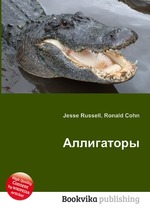 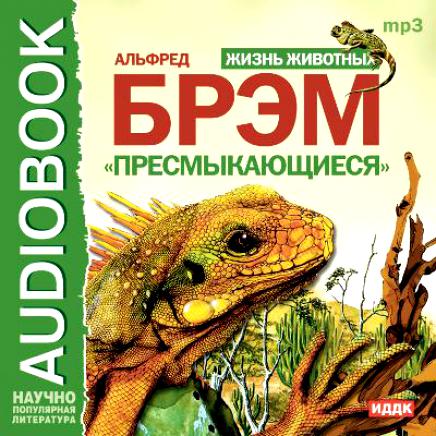 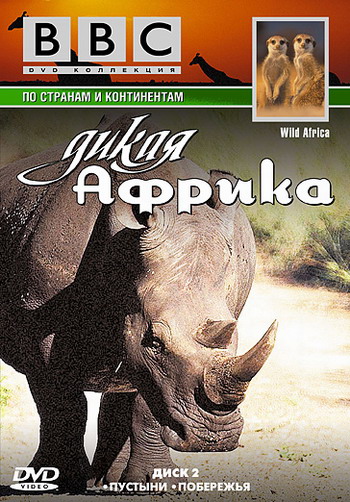 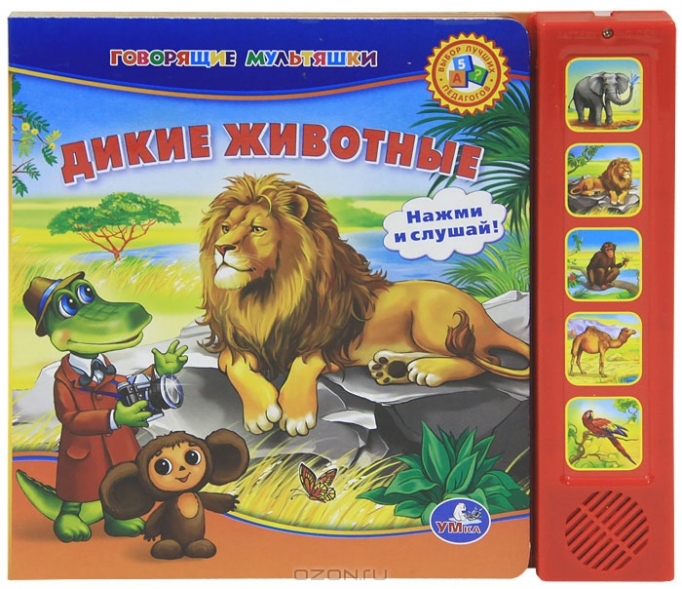 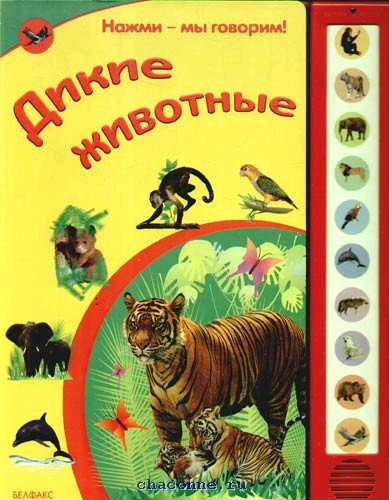 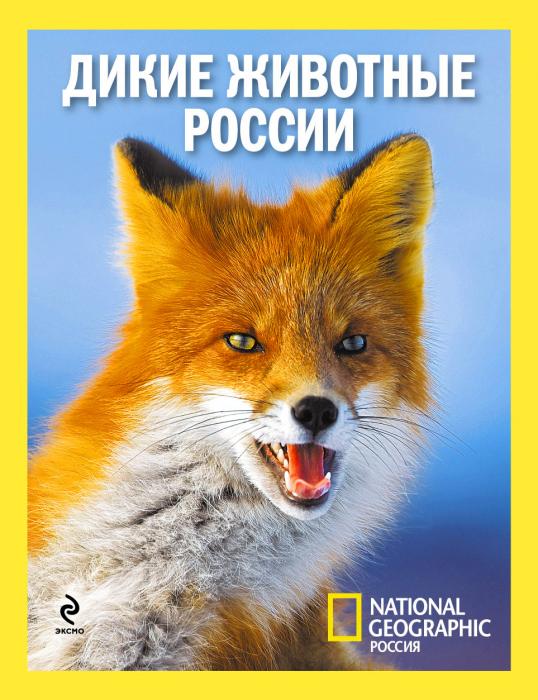 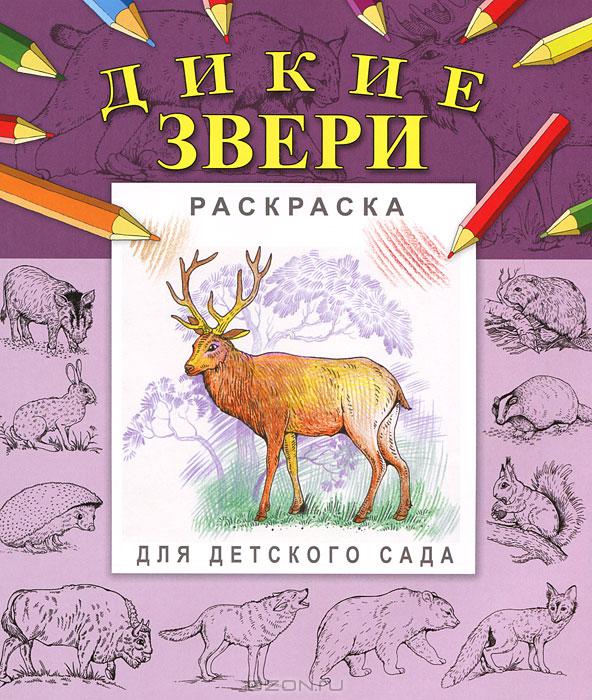 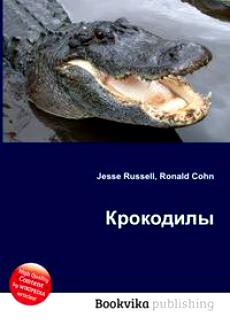 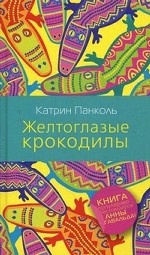 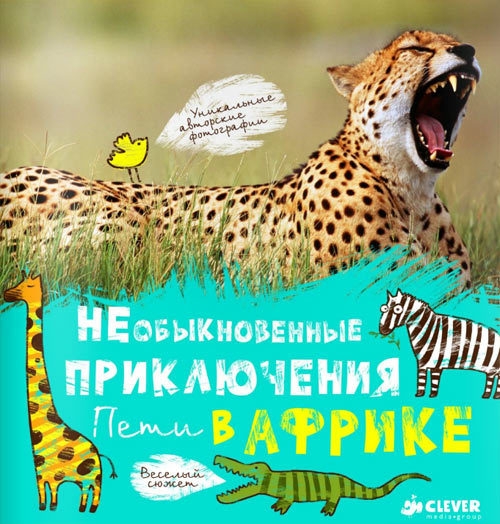 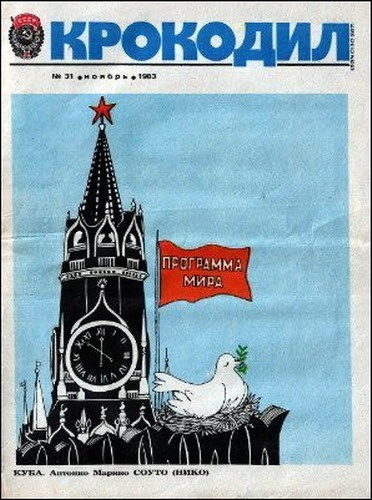 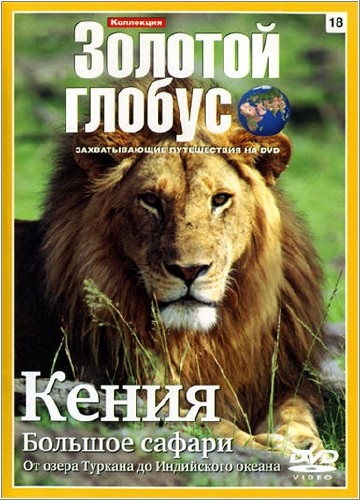 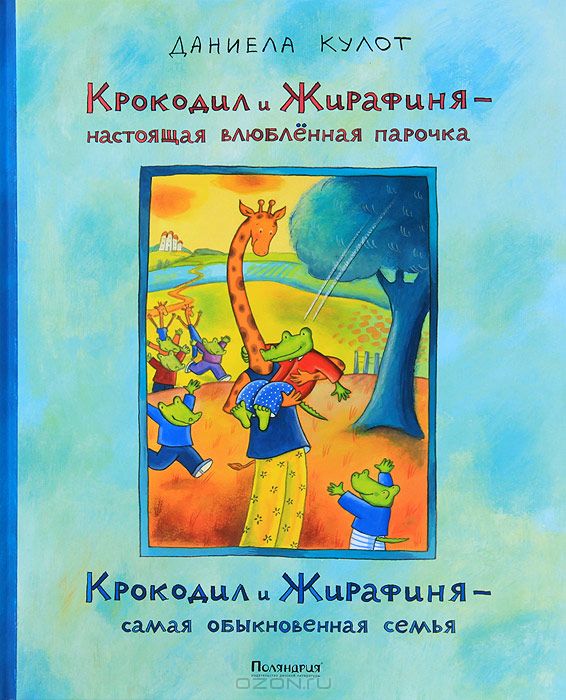 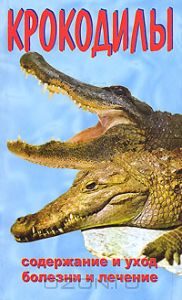 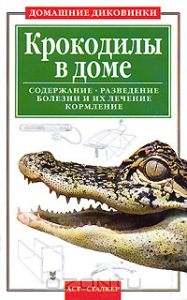 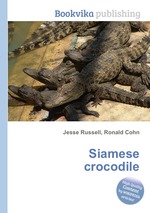 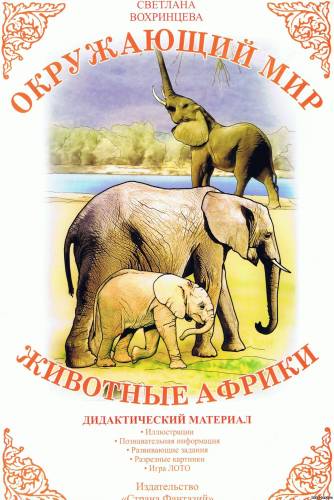 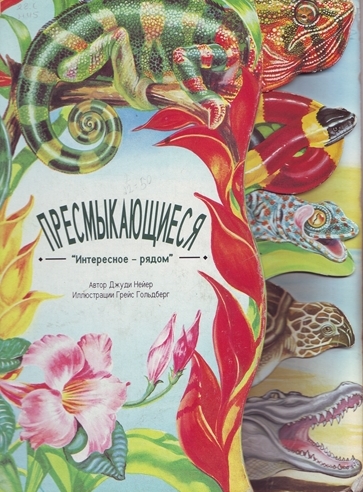 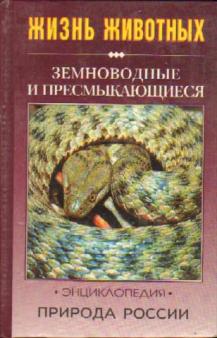 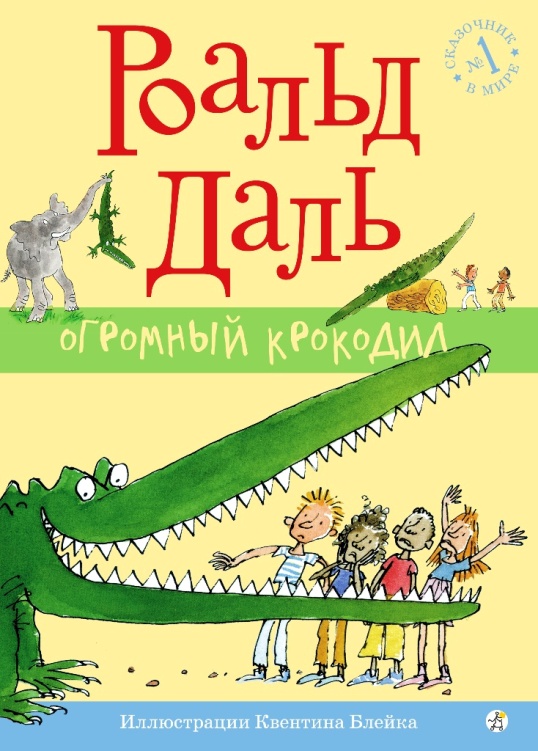 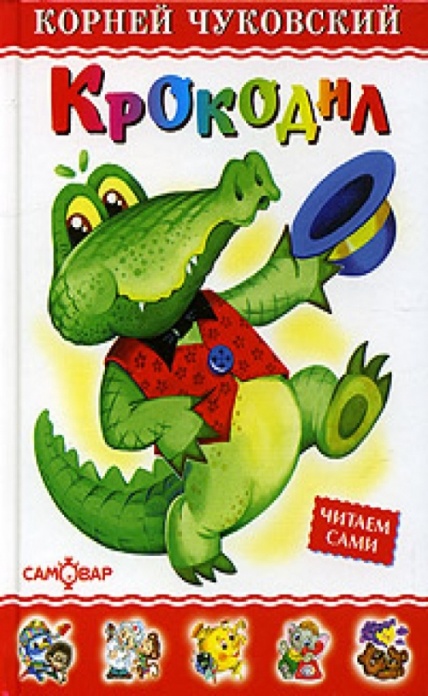 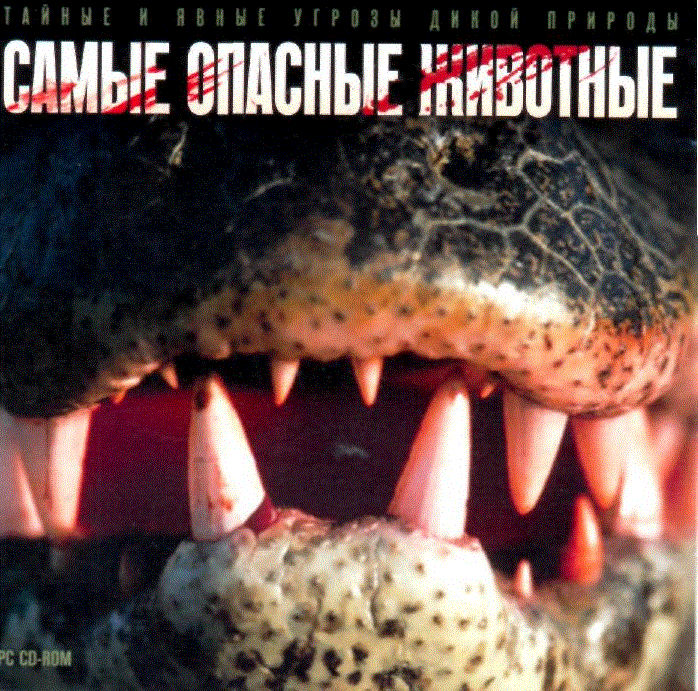 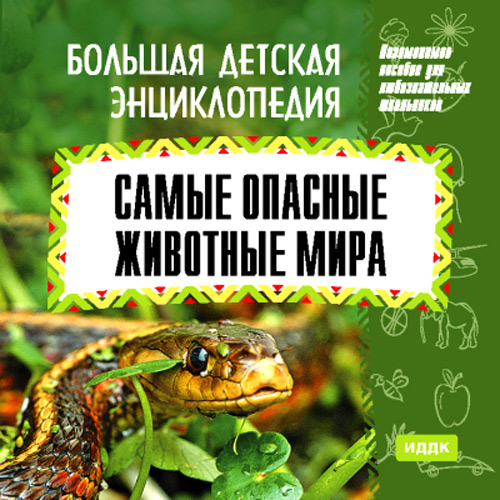 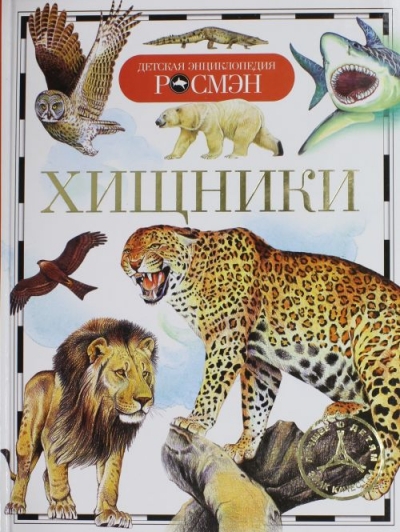 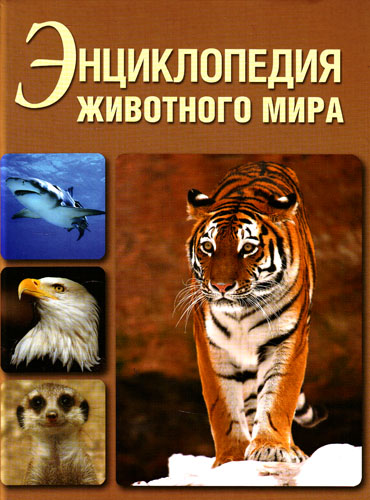 №КритерийПараметрПоказатели1Содержание текстов группы «нужная»В группе содержатся  только тексты научно-познавательного характера с описанием объекта (коньков), без лишней информации. 8 баллов1Содержание текстов группы «нужная»В группе содержатся только 2 текста научно-познавательного характера с описанием объекта (коньков), без лишней информации.6 баллов1Содержание текстов группы «нужная»В группе содержатся только 1 текст научно-познавательного характера с описанием объекта (коньков), без лишней информации.2 балла1Содержание текстов группы «нужная»В группе нет текстов  научно-познавательного характера с описанием объекта (коньков), без лишней информации0 баллов2  Содержание текстов группы «дополнительная»Содержит только тексты с описанием объекта научно-познавательного характера,  но с наличием избыточной информации или художественные тексты, в  которых можно найти отдельные характеристики коньков. 6 баллов2  Содержание текстов группы «дополнительная»Содержит не более 1 «лишнего».  Лишними для данной группы считаются тексты научно-познавательного характера с описанием объекта (коньков) без лишней информации или тексты, в которых информация о заданном объекте (коньках) отсутствует. 4 баллов2  Содержание текстов группы «дополнительная»Содержит 2 «лишних» текста.2 балла2  Содержание текстов группы «дополнительная»Содержит 3 «лишних» текста.0 баллов3 Содержание текстов группы «лишняя»Содержит только те тексты, в которых информация о коньках отсутствует. 6 баллов3 Содержание текстов группы «лишняя»Содержит 1 «лишний» текст. Для данной группы лишними являются тексты, в которых содержится информация о заданном объекте (коньках)4 баллов3 Содержание текстов группы «лишняя»Содержит 2 «лишних» текста.2 балла3 Содержание текстов группы «лишняя»Содержит 3 «лишних» текста.0 балловВнимание!Если хотя бы в одной группе находится менее трех текстов, то начисляется 0 балловВнимание!Если хотя бы в одной группе находится менее трех текстов, то начисляется 0 балловВнимание!Если хотя бы в одной группе находится менее трех текстов, то начисляется 0 балловВнимание!Если хотя бы в одной группе находится менее трех текстов, то начисляется 0 балловМаксимальное количество: 20 балловМаксимальное количество: 20 балловМаксимальное количество: 20 балловМаксимальное количество: 20 баллов№КритерииПоказателиБаллы1.Количество указанных совпадений в тексте и изображении.Max - 40 балловШесть и более выбранных совпадений40 баллов1.Количество указанных совпадений в тексте и изображении.Max - 40 балловПять или четыре выбранных совпадения30 баллов 1.Количество указанных совпадений в тексте и изображении.Max - 40 балловТри выбранных совпадения20 баллов1.Количество указанных совпадений в тексте и изображении.Max - 40 балловОдно-два выбранных совпадений10 баллов1.Количество указанных совпадений в тексте и изображении.Max - 40 балловНет выбранных совпадений0 баллов2.Характер выбранных совпаденийВ данном критерии баллы, полученные по каждому параметру, суммируются.Max - 60 балловВ перечне выбранных совпадений присутствуют совпадения, указывающие на характер и особенности предмета (явления), степень проявления признака предмета (явления), эмоции, чувства30 баллов2.Характер выбранных совпаденийВ данном критерии баллы, полученные по каждому параметру, суммируются.Max - 60 балловВ перечне выбранных совпадений указаны совпадения, характеризующие местоположение, взаимоположение предметов или их элементов20 баллов2.Характер выбранных совпаденийВ данном критерии баллы, полученные по каждому параметру, суммируются.Max - 60 балловВ перечне выбранных совпадений указаны совпадения по внешним признакам (форма, объем, цвет и т.д.)10 балловИтого Итого Итого 100 баллов 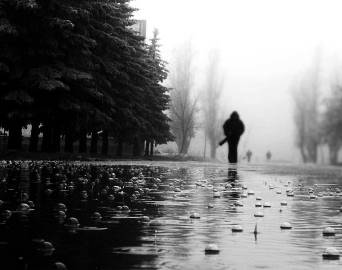 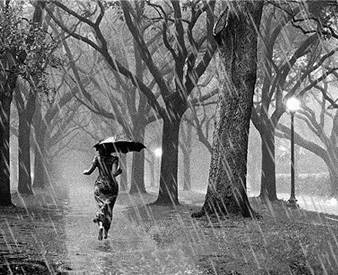 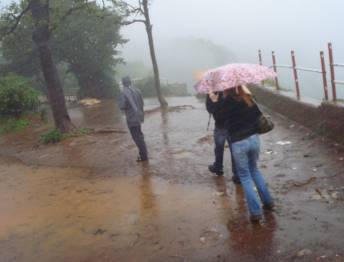 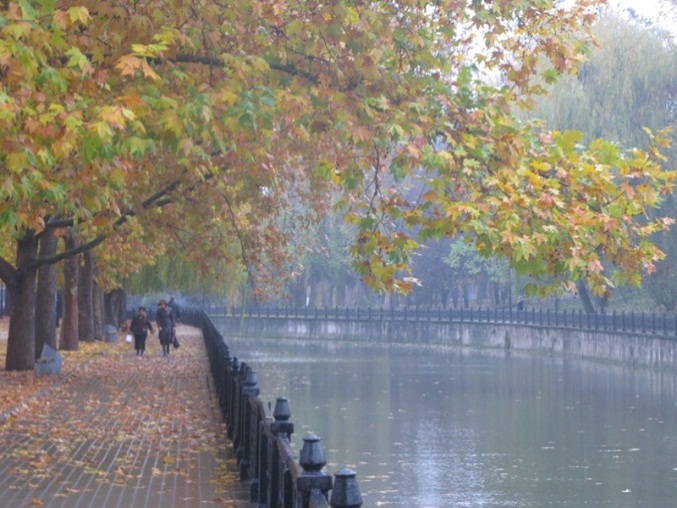 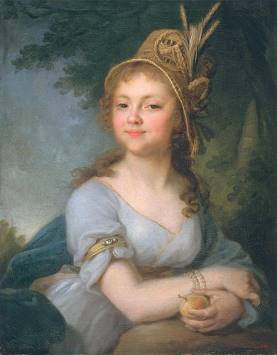 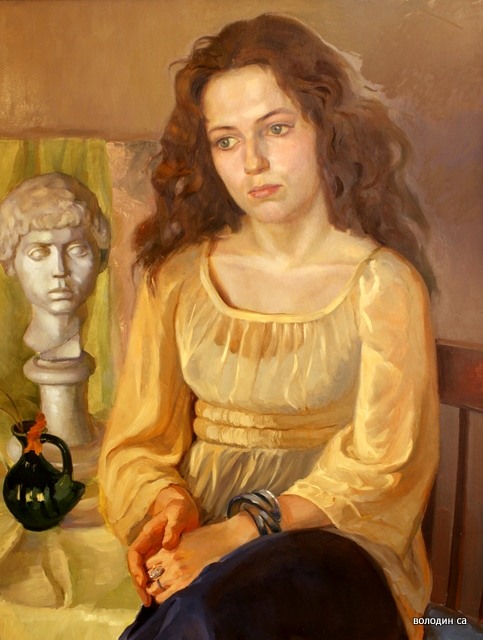 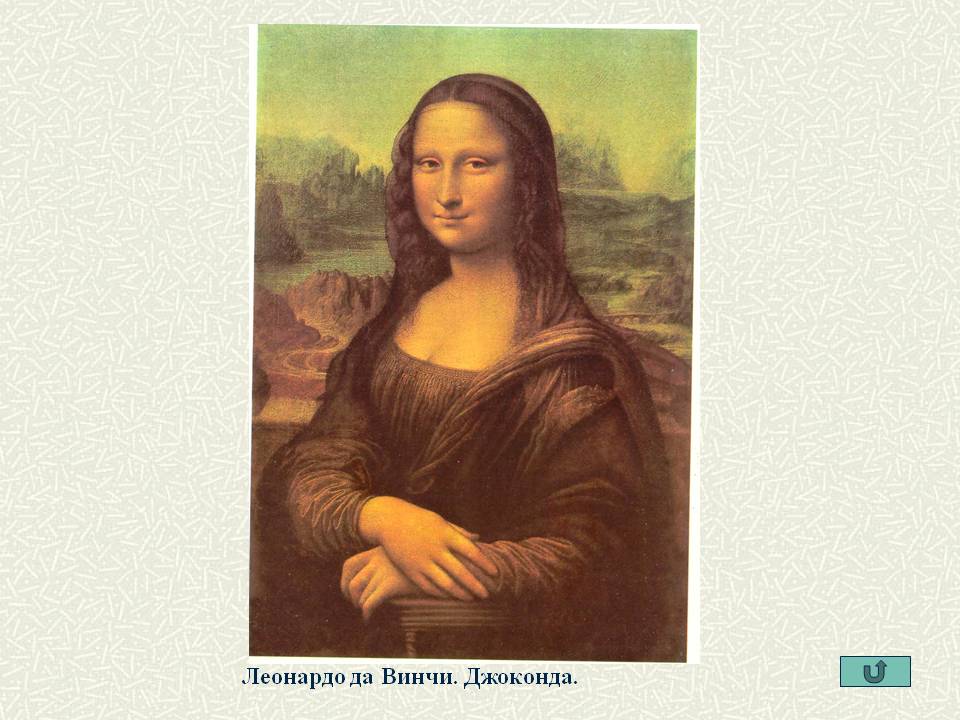 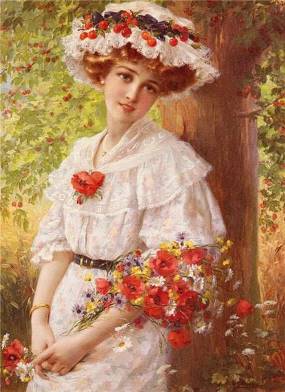 КритерииПараметрыПоказатели1. Маршруты движения1. Маршруты движенияМакс. 20 баллов1.1. Количество обозначенных траекторий движения3 маршрута10 баллов1.1. Количество обозначенных траекторий движения2 маршрута8 баллов1.1. Количество обозначенных траекторий движения1 маршрут4 балла1.1. Количество обозначенных траекторий движенияОбозначенный маршрут не соответствует  тексту0 баллов1.1. Количество обозначенных траекторий движенияМаршрут не обозначен0 баллов1.2. Соответствие обозначенных маршрутов траекториям, указным в текстеСовпадают полностью5  баллов1.2. Соответствие обозначенных маршрутов траекториям, указным в тексте1 расхождение41.2. Соответствие обозначенных маршрутов траекториям, указным в тексте2-3 расхождения21.2. Соответствие обозначенных маршрутов траекториям, указным в текстеБолее 3-х  расхождений обозначенных маршрутов траекториям, указным в тексте0 баллов1.3. Соответствие графического обозначения маршрутов  требованиям ТЗ Графическое обозначение маршрута соответствует требованиям технического задания5 баллов1.3. Соответствие графического обозначения маршрутов  требованиям ТЗ 1 расхождение3 балла1.3. Соответствие графического обозначения маршрутов  требованиям ТЗ 2 расхождения1.3. Соответствие графического обозначения маршрутов  требованиям ТЗ Более 2-х расхождений0 баллов2. Обозначение опасных мест2. Обозначение опасных местМакс. 15 баллов2.1. Количество обозначенных штриховкой опасных мест, выделенных на основе информации, представленной в тексте4 опасных места10 баллов2.1. Количество обозначенных штриховкой опасных мест, выделенных на основе информации, представленной в тексте3 опасных места8 баллов2.1. Количество обозначенных штриховкой опасных мест, выделенных на основе информации, представленной в тексте2 опасных места5 баллов2.1. Количество обозначенных штриховкой опасных мест, выделенных на основе информации, представленной в тексте1 опасное место3 балла2.1. Количество обозначенных штриховкой опасных мест, выделенных на основе информации, представленной в текстеНе обозначено0 баллов2.1. Количество обозначенных штриховкой опасных мест, выделенных на основе информации, представленной в текстеУказаны опасные места, не совпадающие с описанными в тексте.Минус 2 балла за каждый случай2.2. Соответствие графического обозначения опасных мест  требованиям ТЗ (Например, заштриховано не только опасное место, но и прилегающая территория, опасные места обозначены не штриховкой, а любыми другими символами)Графическое обозначение маршрута соответствует требованиям технического задания5 баллов2.2. Соответствие графического обозначения опасных мест  требованиям ТЗ (Например, заштриховано не только опасное место, но и прилегающая территория, опасные места обозначены не штриховкой, а любыми другими символами)1 отклонение3 балла2.2. Соответствие графического обозначения опасных мест  требованиям ТЗ (Например, заштриховано не только опасное место, но и прилегающая территория, опасные места обозначены не штриховкой, а любыми другими символами)2-3  отклонения2 балла2.2. Соответствие графического обозначения опасных мест  требованиям ТЗ (Например, заштриховано не только опасное место, но и прилегающая территория, опасные места обозначены не штриховкой, а любыми другими символами)Не соответствует0 балловКритерииПараметрыПоказателиСоответствие суждений и предметаВсе суждения относятся к описанному предмету 2Соответствие суждений и предметаЕсть суждения, которые напрямую к указанному предмету не относятся1Количество суждений о предмете Представлено 4 и более суждений о предмете4 Количество суждений о предмете Представлено 3 суждения о предмете3 Количество суждений о предмете Представлено 2 суждения о предмете2Количество суждений о предмете Представлено 1 суждение о предмете1Количество суждений о предмете Нет суждений о предмете0Характер сужденийСуждения носят как положительный, так и отрицательный характер2Характер сужденийСуждения носят либо положительный, либо отрицательный характер0Подтверждение суждений характеристиками предмета, взятыми из текстаВсе суждения подтверждены характеристиками предмета, взятыми из текста 2Подтверждение суждений характеристиками предмета, взятыми из текстаБолее половины суждений подтверждены характеристиками, взятыми из текста 1Подтверждение суждений характеристиками предмета, взятыми из текстаМенее половины суждений подтверждены характеристиками, взятыми из текста 0Соответствие характеристик суждениям Все характеристики подтверждают суждения2Соответствие характеристик суждениям Более половины характеристик подтверждают суждения1Соответствие характеристик суждениям Менее половины характеристик подтверждают суждения0Соответствие вывода и содержания суждений Вывод совпадает с содержанием более половины суждений 2Соответствие вывода и содержания суждений Вывод не совпадает с характером более половины сужденийХарактер выводаВывод носит рекомендательный характер, т.е. совет или пожелание для кого-либо2Характер выводаВывод не носит рекомендательный характер0Речевая связность и последовательность изложенияОтсутствие логических и речевых ошибок 2Речевая связность и последовательность изложенияДопущено до 2-х логических и/или до 2-х речевых ошибок1 Речевая связность и последовательность изложенияДопущено более 3-х логических и/или более 3-х речевых ошибок0КритерииПоказателиБаллы1Количество выделенных фактов(зависит от текста и заранее не объявляется)…. фактов101Количество выделенных фактов(зависит от текста и заранее не объявляется)…. фактов71Количество выделенных фактов(зависит от текста и заранее не объявляется)…  фактов21Количество выделенных фактов(зависит от текста и заранее не объявляется)Ни одно из выделенных предложений, словосочетаний не отражает факты0КритерииПоказателиБаллы1Корректность формулировки сужденияСуждение не предполагает двусмысленности51Корректность формулировки сужденияВозможно различное понимание содержания суждения02Обобщающий характер суждения Суждение обобщает все выделенные в тексте факты102Обобщающий характер суждения Суждение  обобщает более половины выделенных в тексте фактов32Обобщающий характер суждения Суждение обобщает менее половины выделенных в тексте фактов12Обобщающий характер суждения Суждение не соотносится с фактами03.Оригинальность сужденияОригинальность содержания или оригинальность формы суждениядо 5Критерии Показатели Баллы1Содержание предложенийОтмеченное  предложение содержит суждение (См. определение понятие «суждения» после таб. критериев)21Содержание предложенийПредложение содержит факт02Характер суждений (оценивается только при условии, что по критерию 1 участник набрал 2 балла)Отмеченные суждения противоречат друг другу, т.е.а) предмет суждения один и тот же;б) суждения исключают друг друга. 182Характер суждений (оценивается только при условии, что по критерию 1 участник набрал 2 балла)Отмеченные суждения не противоречат друг другу (дополняют друг друга, расходятся в деталях)0В 2014 году в краевом метапредметном лагере было  60 участников. В 2014 году  краевом метапредметном лагере  было 105 участников.Спортивных  развлечений в Перми множество.  В Перми спортсменам негде позаниматься – спортивные площадки европейского качества практически отсутствуют.  Продукция отечественной киноиндустрии в последнее время все более деградирует. Кино и сериалы, созданные российскими компаниями, занимают призовые места в международных конкурсах, критики констатируют, что содержание  фильмов становится все более сложным, многогранным, захватывающим. Тест Turing -2014 был объективным и независимым.Результаты Тест Turing-2014 года во многом зависят от состава экспертной группы.Сложности в создании образовательного проекта возникают у всех участников лагеря «Вперед в будущее!»Все, кто прошел обучение в лагере «Вперед в будущее!» без труда проектируют свою деятельность.Дисциплину  в метапредметном лагере разрешается  нарушать отдельным его участникам в исключительных случаях. Ни один из участников метапредметного лагеря не имеет права нарушить дисциплину.Аттестат о среднем общем образовании  свидетельствует о том, что его обладатель может без труда социализироваться в современном мире.Выпускник школы, получивший аттестат о среднем общем образовании, обладает значительным необходимым объемом теоретических знанийНомер противоречияТекст 1 (название)Текст 2 (название)Противоречие 1 Суждение:________________
______________________________
_____________________________Суждение:________________
______________________________
______________________________
Противоречие 2Суждение:________________
______________________________
______________________________
______________________________Суждение:________________
______________________________
______________________________
______________________________КритерииПоказателиБаллы1Количество пар противоположных суждений3 и более пары противоположных суждений201Количество пар противоположных суждений2 пары противоположных суждений101Количество пар противоположных суждений1 пара противоположных суждений51Количество пар противоположных сужденийПротивоположных суждений нет0КритерииПоказателиБаллы за каждый аргумент1Содержание информации Информация выделена согласно занятой позиции (доверяю/не доверяю). Объясняя позицию, команда апеллирует к характеру текста и его составляющих (например, указывает наличие или отсутствие противоречий  в самом тексте, легитимности/нелигитимности информации, компетентности/некомпетентности, объективности/ необъективности указанных источников и т.д.)   21Содержание информации Объяснения нет. Или информация не соотносится с заданной позицией.Или обоснование неочевидно (требует пояснения). Или обоснование не может быть принято0№КритерииПоказателиБаллы 1ОригинальностьОбоснование нетривиально, вызывают одобрительные эмоции у жюри и зрителейДо 2-х2Многоконтексность обоснований Обоснования приведены из разных аспектов, разных оснований для усомневания или подтверждения содержания текстадо 3-х3Синтез информацииВ своем сообщении участники конкурса обобщили содержание отдельных фрагментов информации и назвали тему, которой в тексте можно доверять/не доверятьДо 3-хЦитата (цитаты)  из текста сообщенийНомер или название 
текстаОснование для  сомнения12КритерииПоказателиБаллы1Ссылки на некомпетентный источник Конкурсант высказывает сомнения или опровергает информацию текста, ссылаясь на некомпетентность источника информации. Цитаты, на которые ссылается конкурсант, взяты из текста, содержат указание некомпетентного источника информации. Некомпетентными считаются источники, не обладающие соответствующей компетенцией (неправомочные, не несущие ответственность за информацию). 5 за все ссылки данного типа2.Ссылки на необъективный характер текстаКонкурсант высказывает сомнения или опровергает информацию текста, ссылаясь на необъективный характер текста. Необъективный характер текста подтверждается наличием у автора текста цели (мотива), подвергающей сомнению представленную информацию. (Например, коммерческое продвижение какого-то товара, услуги, идеи, излишне эмоциональное отношение автора к проблеме, объектам, явлениям и т.д., описанным в тексте, стремление пошутить, дезинформировать, самопродвижение, др.). Цитата, на которую ссылается конкурсант, подтверждает наличие указанной цели у автора статьи.5за все ссылки данного типа3Ссылки на наличие в тексте умозаключений (суждений, утверждений), противоречащих друг другуКонкурсант высказывает сомнения или опровергает информацию текста, ссылаясь на наличие в тексте умозаключений, противоречащих друг другу. Приведенные цитаты действительно содержат противоположные суждения: предмет суждения один, но мнения (информация) о нем диаметрально противоположны. 5за все ссылки данного типа4.Ссылки на наличие в тексте умозаключений противоречащих фактам, приведенным в тексте Конкурсант высказывает сомнения или опровергает информацию текста, ссылаясь на наличие в тексте умозаключений противоречащих фактам, приведенным в тексте. Приведенные цитаты действительно содержат: а) факты из текста, б) суждение, противоречащее указанным фактам.5за все ссылки данного типа5Ссылки на наличие в тексте неаргументированного суждения Конкурсант высказывает сомнения или опровергает информацию текста, ссылаясь на наличие в тексте неаргументированного суждения. Приведенная цитата действительно содержит суждение, не подтвержденное аргументами (фактами, примерами) из текста.5за все ссылки данного типа6Ссылки на наличие в тексте фактов,  противоречащих друг другу. Конкурсант высказывает сомнения или опровергает информацию текста, ссылаясь на наличие в тексте фактов противоречащих друг другу. Приведенные цитаты действительно содержат противоречивые факты (указан один и тот же объект, явление, процесс, но информация о нем/о них исключает одна – другую) .5 за каждую засчитанную ссылку7Ссылки на несоответствие информации текста и опыта (знаний) участника конкурса Конкурсант высказывает сомнения или опровергает информацию текста, ссылаясь на несоответствие информации текста и его собственных знаний (опыта). Высказанные сомнения или опровержения принимаются как существенные большинством членов конкурсной комиссии.5за все ссылки данного типа8Количество засчитанных сомнений, опровержений8 и более158Количество засчитанных сомнений, опровержений7108Количество засчитанных сомнений, опровержений5,658Количество засчитанных сомнений, опровержений4 и менее0КритерииПараметрыПоказателиКоличество сильных аргументов:неоспоримые и общепризнанные факты;часто наблюдаемые явления;научно-обоснованные или экспериментально подтверждённые факты;факты, подтверждённые авторитетным источником, мнением.Выделены 4-5 сильных аргументов. 20Количество сильных аргументов:неоспоримые и общепризнанные факты;часто наблюдаемые явления;научно-обоснованные или экспериментально подтверждённые факты;факты, подтверждённые авторитетным источником, мнением.Выделено 3 сильных аргумента15Количество сильных аргументов:неоспоримые и общепризнанные факты;часто наблюдаемые явления;научно-обоснованные или экспериментально подтверждённые факты;факты, подтверждённые авторитетным источником, мнением.Выделено 2 сильных аргумента10Количество сильных аргументов:неоспоримые и общепризнанные факты;часто наблюдаемые явления;научно-обоснованные или экспериментально подтверждённые факты;факты, подтверждённые авторитетным источником, мнением.Выделен 1 сильный аргумент5Количество сильных аргументов:неоспоримые и общепризнанные факты;часто наблюдаемые явления;научно-обоснованные или экспериментально подтверждённые факты;факты, подтверждённые авторитетным источником, мнением.Сильные аргументы не выделены0Количество сильных аргументов:неоспоримые и общепризнанные факты;часто наблюдаемые явления;научно-обоснованные или экспериментально подтверждённые факты;факты, подтверждённые авторитетным источником, мнением.Слабый аргумент выделен как сильный (за каждый аргумент)2Количество слабых аргументов:оспоримые и непризнанные факты;редкие или единичные явления;факты из жизни, научно не обоснованные;факты, подтверждённые сомнительным источником, мнением. Выделено 4-5 слабых аргументов20Количество слабых аргументов:оспоримые и непризнанные факты;редкие или единичные явления;факты из жизни, научно не обоснованные;факты, подтверждённые сомнительным источником, мнением. Выделено 3 слабых аргумента15Количество слабых аргументов:оспоримые и непризнанные факты;редкие или единичные явления;факты из жизни, научно не обоснованные;факты, подтверждённые сомнительным источником, мнением. Выделено 2 слабых аргумента10Количество слабых аргументов:оспоримые и непризнанные факты;редкие или единичные явления;факты из жизни, научно не обоснованные;факты, подтверждённые сомнительным источником, мнением. Выделен 1 слабый аргумент5Количество слабых аргументов:оспоримые и непризнанные факты;редкие или единичные явления;факты из жизни, научно не обоснованные;факты, подтверждённые сомнительным источником, мнением. Слабые аргументы не выделены0Количество слабых аргументов:оспоримые и непризнанные факты;редкие или единичные явления;факты из жизни, научно не обоснованные;факты, подтверждённые сомнительным источником, мнением. Сильный аргумент выделен как слабый (за каждый аргумент)2Выделенное предложение не является аргументомЗа каждую ошибку - 5КритерииПараметрыБаллы1Количество аргументов  5 аргументов и более71Количество аргументов  4 аргумента61Количество аргументов  3 аргумента41Количество аргументов  2 аргумента21Количество аргументов  1 аргумент12Количество текстов, из которых приведены аргументы4 текста52Количество текстов, из которых приведены аргументы3 текста42Количество текстов, из которых приведены аргументы2 текста22Количество текстов, из которых приведены аргументы1 текст13Лаконичность и однозначность Все аргументы выражены одним предложением, не требуют уточнения, пояснения, трактуются одинаково всеми членами жюри33Лаконичность и однозначность Все аргументы выражены одним предложением. 1-2 аргумента сформулированы недостаточно корректно13Лаконичность и однозначность Часть аргументов сформулированы более, чем 1 предложением или более 3-х аргументов сформулированы некорректно0Название 
жанра игрыСуть игрыОсобенности игрыАркадные игрыЭти игры отличаются простым и понятным управлением. Герой бегает по экрану, прыгает через пропасти, взбирается по веревкам, стреляет в противников.Такие игры развивают сообразительность и скорость реакции. Быстро меняющаяся картинка не позволяет обрабатывать информацию в естественном для нас темпе. Это вызывает раздражение, что влияет на психику.Логические игрыЭто головоломки. В таких играх не надо никуда спешить. Бывают головоломки по складыванию картинок, передвижению фигурок.Можно спокойно думать над каждым ходом. Многочасовое сидение за компьютером  влияет на состояние позвоночника, а от него, в первую очередь, зависит и состояние всех систем и органов организма. Развивают мышление, сообразительность и находчивость. Деловые игрыЭти игры помогают почувствовать себя специалистом в какой-нибудь профессии, например бизнесменом, следователем, врачом, инженером, архитектором, министром. Играющий управляет страной, городом, фирмой, заводом, больницей, аэродромом.Деловые игры очень полезны. Они помогают познакомиться с интересными профессиями.  Долгое сосредоточение на поиске решений вызывает головную боль, усталость. В реальной жизни столкнувшись с препятствиями, не удаётся преодолеть их теми же способами, что в играх.  Возникает замкнутость в своём виртуальном мире.Активные игрыЭто боевики, связанные со стрельбой, засадами и погонями. Многие активные игры сделаны так, что можно играть не только против компьютера, но и против партнера, играть в команде и против команд противника.Они развивают реакцию и ловкость, но могут утомлять, поэтому школьники младших классов в них обычно не играют. Игры делают насилие привлекательной и обыденной вещью.КвестыТак называют очень красивые и интересные игры, в которых герой путешествует по своему компьютерному миру и решает головоломки. Приходится пробовать разные варианты, игра растягивается на много дней.Может развиваться усталость глаз, резь и ощущение  «песка» в глазах, двоение предметов Большинство квестов сделаны на английском языке, поэтому они помогают изучать язык. ИмитаторыИгра-тренажёр по управлению самолётами, танками, космическими аппаратами.С их помощью можно учиться управлению самолетами, танками, автомобилями, космическими аппаратами, боевыми роботами. После длительного пребывания в мнимой реальности человеку отделить себя от этих образов реальной жизни. Это может быть причиной безрассудного лихачества за рулём№КритерииПараметрыБаллы№ПараметрыБаллы1.Содержание тезиса - антитезиса(считаются только те фразы, которые выписаны из текста и представляют собой 1 предложение или часть его)Предложения, выписанные в ячейки схемы «тезис» и «антитезис», являются суждениями, противоположными друг другу по смыслу 201.Содержание тезиса - антитезиса(считаются только те фразы, которые выписаны из текста и представляют собой 1 предложение или часть его)Выписанные из текста суждения не противоположны друг другу02.Содержание аргументов (считаются только те фразы, которые выписаны из текста и представляют собой 1 предложение или часть его)Все фразы, внесенные в ячейки «аргументы», доказывают тезис или антитезис, к которым относятся 102.Содержание аргументов (считаются только те фразы, которые выписаны из текста и представляют собой 1 предложение или часть его)1 фраза, внесенная в ячейки «аргументы»,  не является доказательством тезиса или антитеза или является примером, иллюстрирующими аргументы  72.Содержание аргументов (считаются только те фразы, которые выписаны из текста и представляют собой 1 предложение или часть его)2 фразы, внесенные в ячейки «аргументы», не являются доказательством тезиса или антитеза или являются примером, иллюстрирующими аргументы02.Содержание аргументов (считаются только те фразы, которые выписаны из текста и представляют собой 1 предложение или часть его)Более 2-х фраз, внесенные в ячейки «аргументы»,  не являются доказательством тезиса или антитеза или являются примером, иллюстрирующими аргументы  3Содержание примеров (считаются только те фразы, которые выписаны из текста и представляют собой 1 предложение или часть его)Все фразы, внесенные в ячейки «примеры», являются иллюстрацией аргумента, к которому относятся 103Содержание примеров (считаются только те фразы, которые выписаны из текста и представляют собой 1 предложение или часть его)1 фраза, внесенная в ячейки «примеры», является иллюстрацией аргумента, к которому относится73Содержание примеров (считаются только те фразы, которые выписаны из текста и представляют собой 1 предложение или часть его)2 ее фразы, внесенные в ячейки «примеры», являются иллюстрацией аргумента, к которому относятся33Содержание примеров (считаются только те фразы, которые выписаны из текста и представляют собой 1 предложение или часть его)Более 2-х фраз, внесенные в ячейки «примеры», являются иллюстрацией аргумента, к которому относятся04. Количество  ячеек, содержание которых адекватно заданию (фразы выписаны из текста, представляют собой 1 предложение)10 ячеек и более104. Количество  ячеек, содержание которых адекватно заданию (фразы выписаны из текста, представляют собой 1 предложение)1-9 ячеекЗа каждую адекватно заполненную ячейку 1 балл№КритерииПоказателиБаллы 1Полнота интерпретации авторской позиции Предложение содержит суждение, обобщающее все содержание текста41Полнота интерпретации авторской позиции Предложение содержит суждение, обобщающее более половины текста.21Полнота интерпретации авторской позиции В предложении отражены отдельные аспекты текста (эмоции автора, факты, приводимые в тексте, другое) Или авторская позиция выражена более, чем 1 предложением.02Подтверждение аргументами авторской позиции Все аргументы, указанные автором, взяты из текста, подтверждают интерпретацию слушателем авторской позиции.42Подтверждение аргументами авторской позиции 1 из приведенных слушателем аргументов не подтверждает интерпретацию авторской позиции или взят не из текста или является иллюстрацией (примером) к содержанию авторского суждения32Подтверждение аргументами авторской позиции 2 из приведенных слушателем аргументов не подтверждает интерпретацию авторской позиции или взят не из текста или является иллюстрацией (примером) к содержанию авторского суждения12Подтверждение аргументами авторской позиции 3 и более из приведенных слушателем аргументов не подтверждает интерпретацию авторской позиции или взят не из текста или является иллюстрацией (примером) к содержанию авторского суждения03Лаконичность  (оценивается, только если по критериям 1,2… получено максимальное кол-во баллов)Предложения, отражающие авторскую позицию и аргументы, не превышают 20 слов, не содержат лишней информации (пояснения, дополнения, уточнения и т.д.)23Лаконичность  (оценивается, только если по критериям 1,2… получено максимальное кол-во баллов)1 из предложений содержит лишнюю информацию или более 20 слов13Лаконичность  (оценивается, только если по критериям 1,2… получено максимальное кол-во баллов)более 2-х предложений содержат лишнюю информацию или более 20 слов0КритерииПоказателиБаллы1Содержание и обоснованность характеристикиВ  тексте указаны 3 и более характерных качества персонажа.  Характеристики разные (не синонимичны). Все характеристики подтверждаются примерами из текста.  Характеристики типа «плохой», «хороший» не засчитываются301Содержание и обоснованность характеристикиВ тексте указаны 2 разные характеристики, подтверждаемые примерами из текста.  201Содержание и обоснованность характеристикиВ тексте указана 1 характеристика, подтверждаемая сюжетом  101Содержание и обоснованность характеристикиВ тексте отсутствуют характеристики или все указанные характеристики не подтверждаются сюжетом02Глубина обоснования (апелляция к разным аспектам видеотекста)Примеры относятся к 3-м и более аспектам поведения персонажа: цели, способы, последствия действий, другое 302Глубина обоснования (апелляция к разным аспектам видеотекста)Примеры относятся к 2-м аспектам поведения персонажа202Глубина обоснования (апелляция к разным аспектам видеотекста)Примеры относятся к 1 аспекту поведения персонажа102Глубина обоснования (апелляция к разным аспектам видеотекста)Примеров нет0КритерииКачества характераКачества характераВнешний видВнешний видКиностудии«Союзмультфильм»«Дисней»«Союзмультфильм»«Дисней»1.«Появление Маугли в джунглях»2.«Борьба Маугли с Шерханом»3. «Уход Маугли к людям»КритерииПараметрыБаллыКачества характера персонажа «Союз- мультфильм» первый фрагментВ ячейках записано по две характеристики5Качества характера персонажа «Союз- мультфильм» первый фрагментВ ячейке записано по одной характеристике3Качества характера персонажа «Союз- мультфильм» первый фрагментОтсутствие характеристики0Качества характера персонажа «Союз-мультфильм» второй фрагментВ ячейках записано по две характеристики5Качества характера персонажа «Союз-мультфильм» второй фрагментВ ячейке записано по одной характеристике3Качества характера персонажа «Союз-мультфильм» второй фрагментОтсутствие характеристики0Качества характера персонажа «Союз- мультфильм» третий фрагментВ ячейках записано по две характеристики5Качества характера персонажа «Союз- мультфильм» третий фрагментВ ячейке записано по одной характеристике3Качества характера персонажа «Союз- мультфильм» третий фрагментОтсутствие характеристики0 Качества характера персонажа «Дисней» первый фрагментВ ячейке записано две характеристики5 Качества характера персонажа «Дисней» первый фрагментВ ячейке записана одна характеристика3 Качества характера персонажа «Дисней» первый фрагментОтсутствие характеристики0Качества характера персонажа «Дисней» второй фрагментВ ячейке записано две характеристики5Качества характера персонажа «Дисней» второй фрагментВ ячейке записана одна характеристика3Качества характера персонажа «Дисней» второй фрагментОтсутствие характеристики0Качества характера персонажа «Дисней»  третий фрагментВ ячейке записано две характеристики5Качества характера персонажа «Дисней»  третий фрагментВ ячейке записана одна характеристика3Качества характера персонажа «Дисней»  третий фрагментОтсутствие характеристики0Внешний вид персонажа «Союзмультфильм» первый фрагментВ ячейках записано по две характеристики5Внешний вид персонажа «Союзмультфильм» первый фрагментВ ячейке записано по одной характеристике3Внешний вид персонажа «Союзмультфильм» первый фрагментОтсутствие характеристики0Внешний вид персонажа «Союзмультфильм» второй фрагментВ ячейках записано по две характеристики5Внешний вид персонажа «Союзмультфильм» второй фрагментВ ячейке записано по одной характеристике3Внешний вид персонажа «Союзмультфильм» второй фрагментОтсутствие характеристики0Внешний вид персонажа «Союзмультфильм» третий фрагментВ ячейках записано по две характеристики5Внешний вид персонажа «Союзмультфильм» третий фрагментВ ячейке записано по одной характеристике3Внешний вид персонажа «Союзмультфильм» третий фрагментОтсутствие характеристики0Внешний вид персонажа «Дисней» первый фрагментВ ячейках записано по две характеристики5Внешний вид персонажа «Дисней» первый фрагментВ ячейке записано по одной характеристике3Внешний вид персонажа «Дисней» первый фрагментОтсутствие характеристики0Внешний вид персонажа «Дисней» второй фрагментВ ячейках записано по две характеристики5Внешний вид персонажа «Дисней» второй фрагментВ ячейке записано по одной характеристике3Внешний вид персонажа «Дисней» второй фрагментОтсутствие характеристики0Внешний вид персонажа «Дисней» третий фрагментВ ячейках записано по две характеристики5Внешний вид персонажа «Дисней» третий фрагментВ ячейке записано по одной характеристике3Внешний вид персонажа «Дисней» третий фрагментОтсутствие характеристики0Вывод Вывод полностью обоснован содержанием таблицы, обобщает все характеристики40Вывод Частично превышает содержание таблицы30Вывод Частично отображает содержание таблицы20Вывод Не соответствует содержанию таблицы10Вывод Отсутствует 0Киностудия «Союзмультфильм»Киностудия «Дисней»Медведь Балу из мультфильма «Маугли»Медведь Балу из мультфильма «Маугли»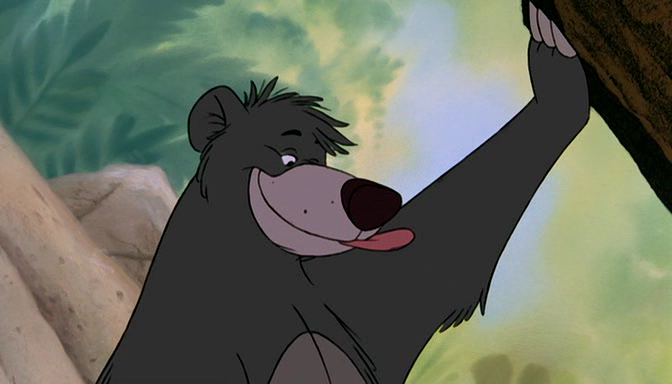 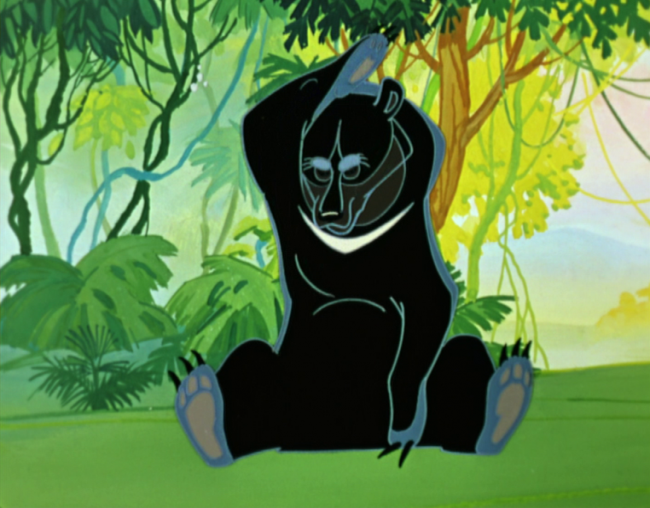 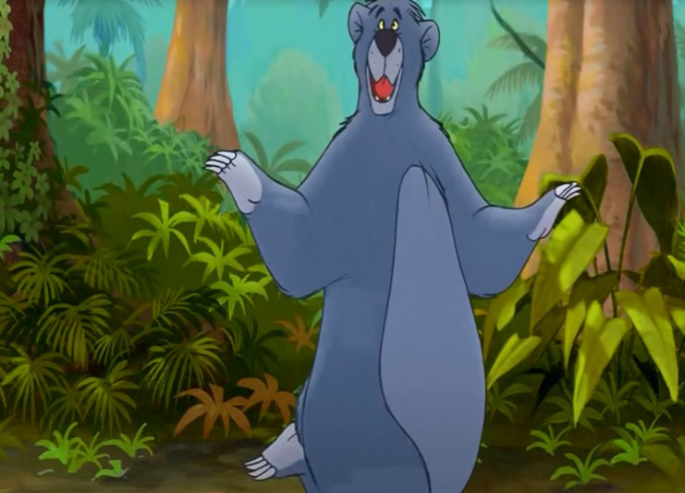 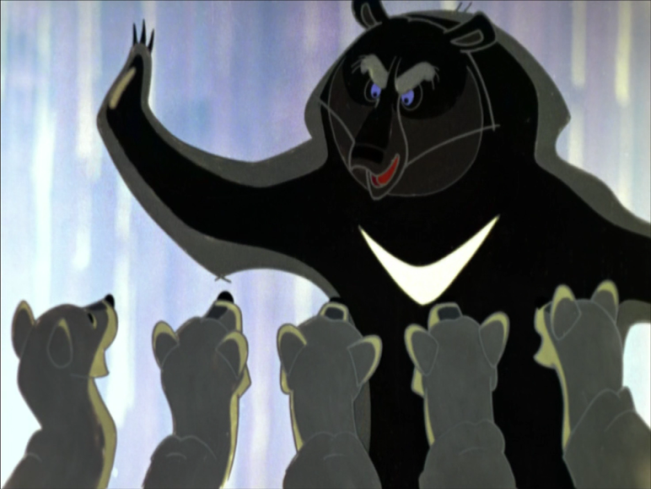 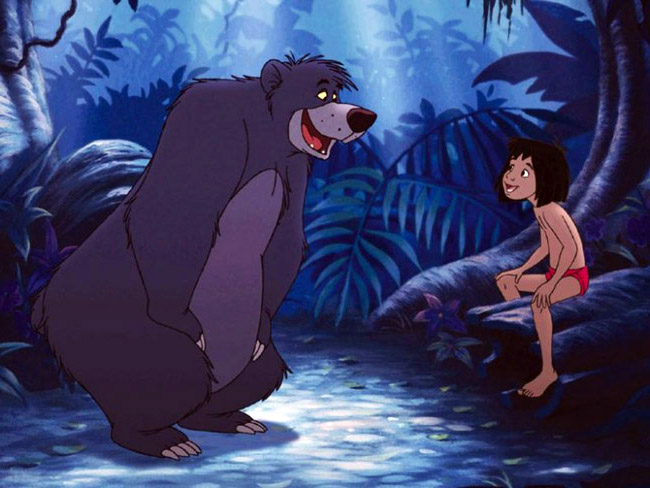 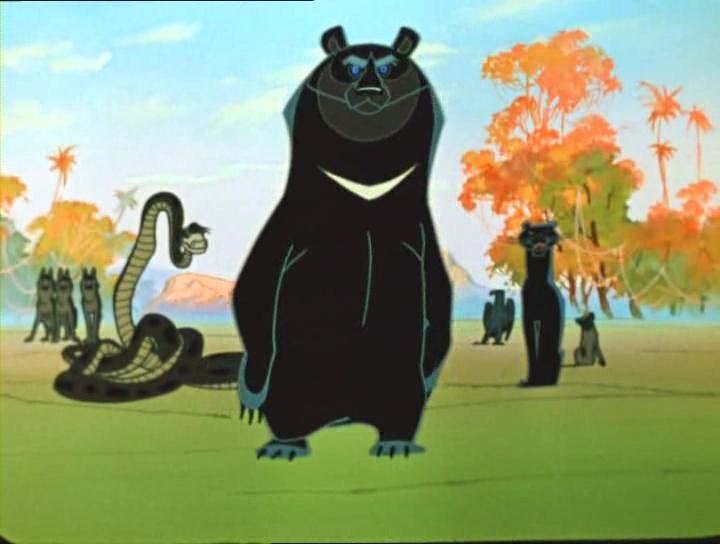 Каа из мультфильма «Маугли»Каа из мультфильма «Маугли»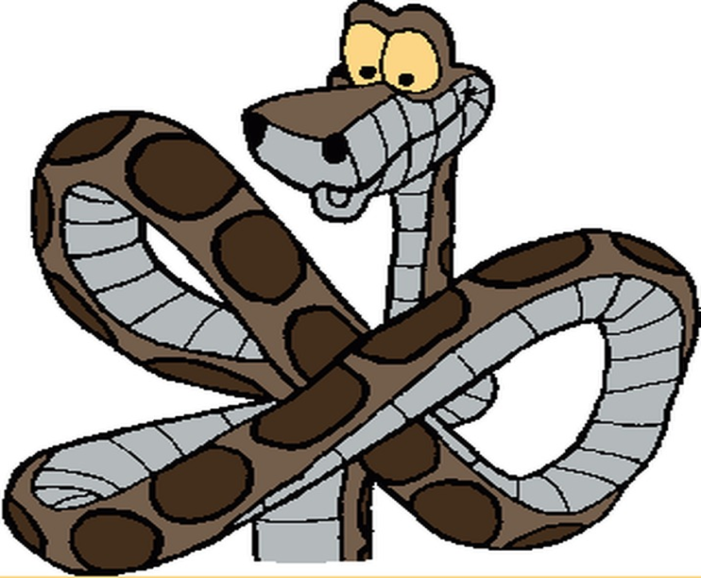 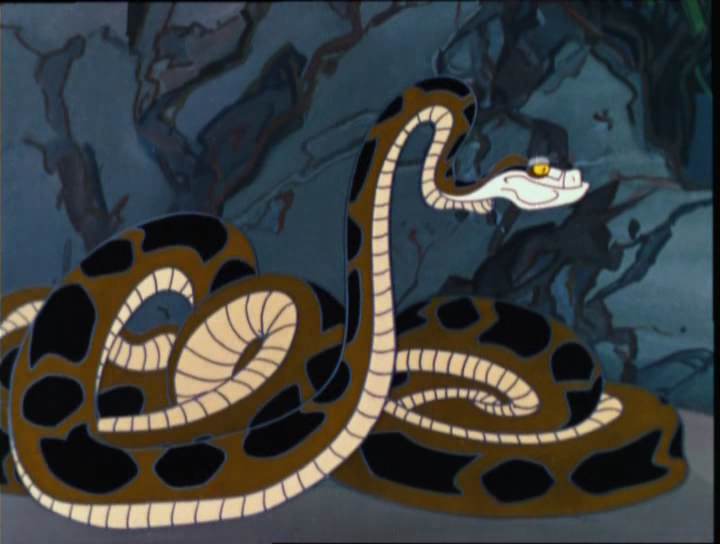 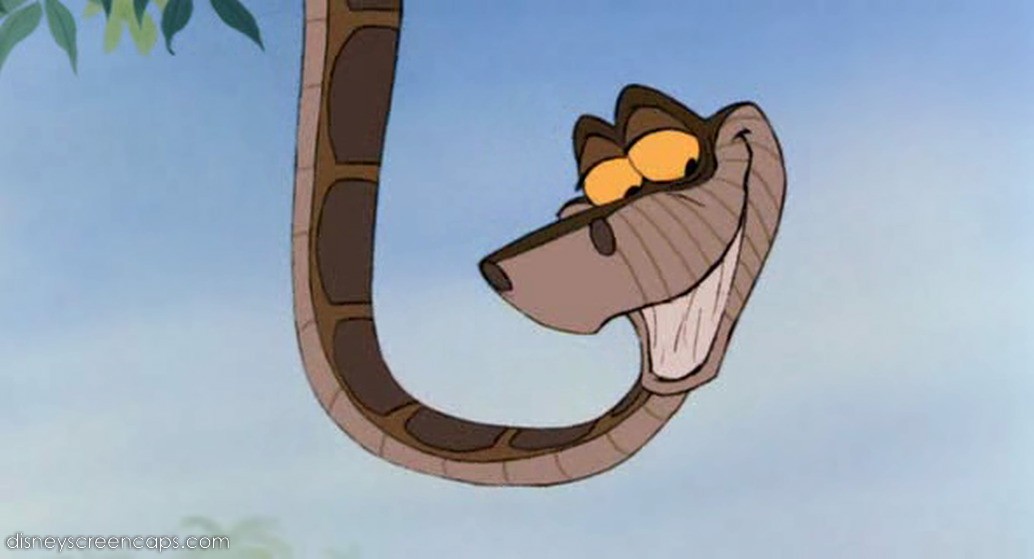 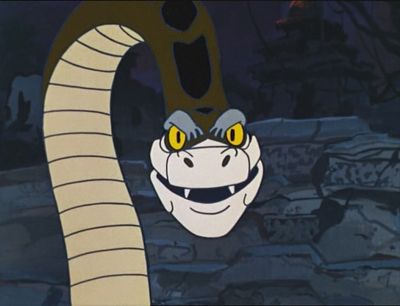 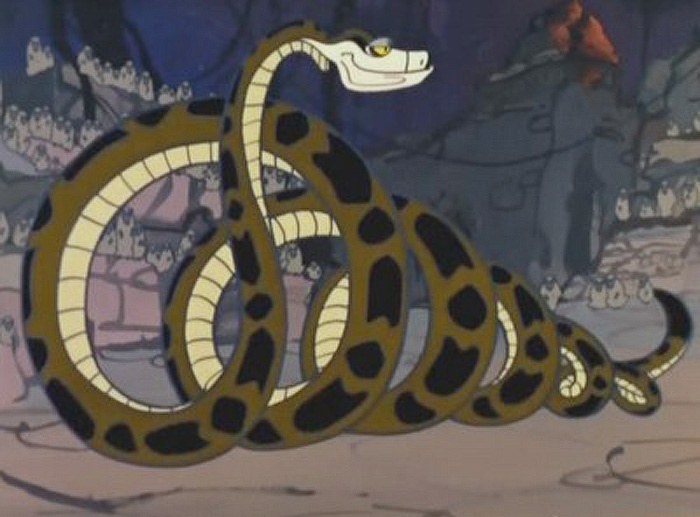 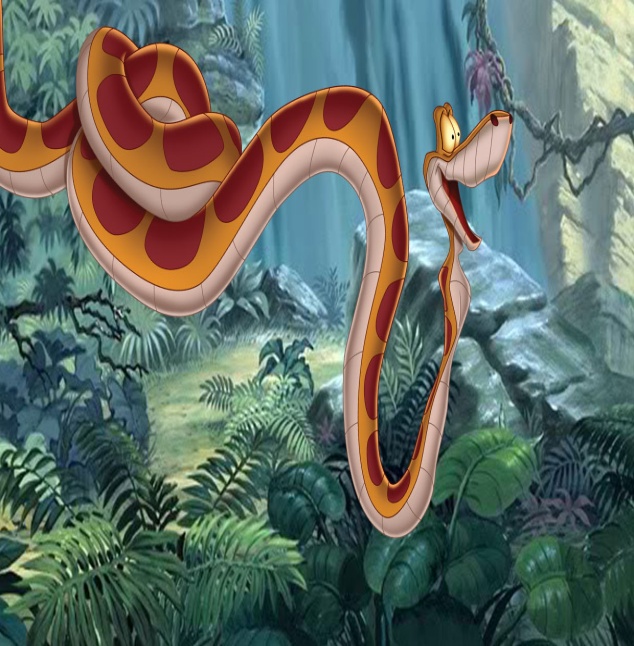 Студия «Союзмультфильм»Студия «Дисней»Винни ПухВинни Пух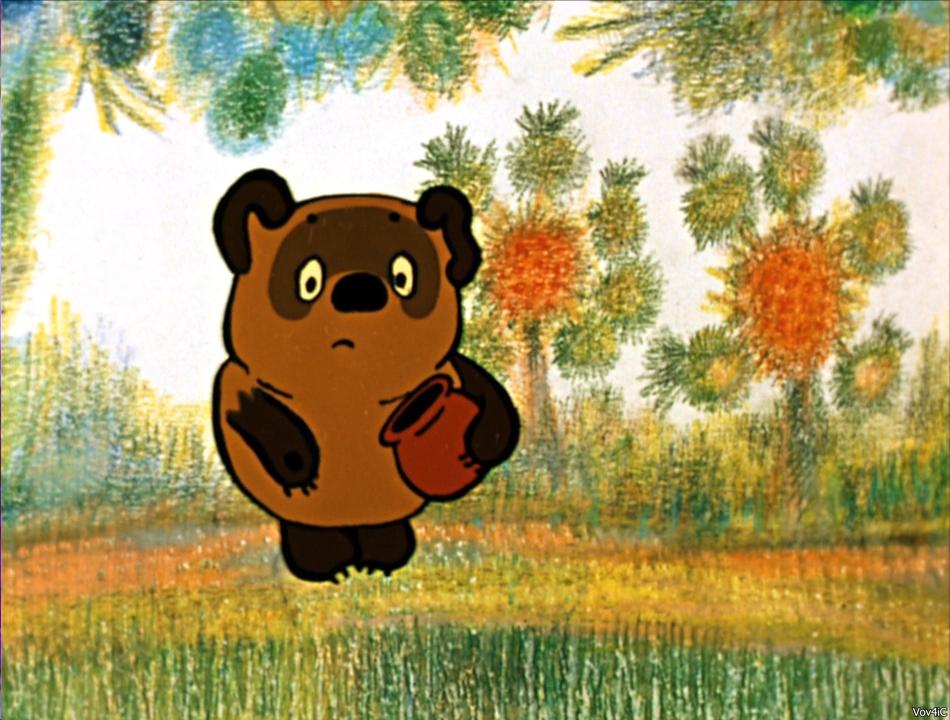 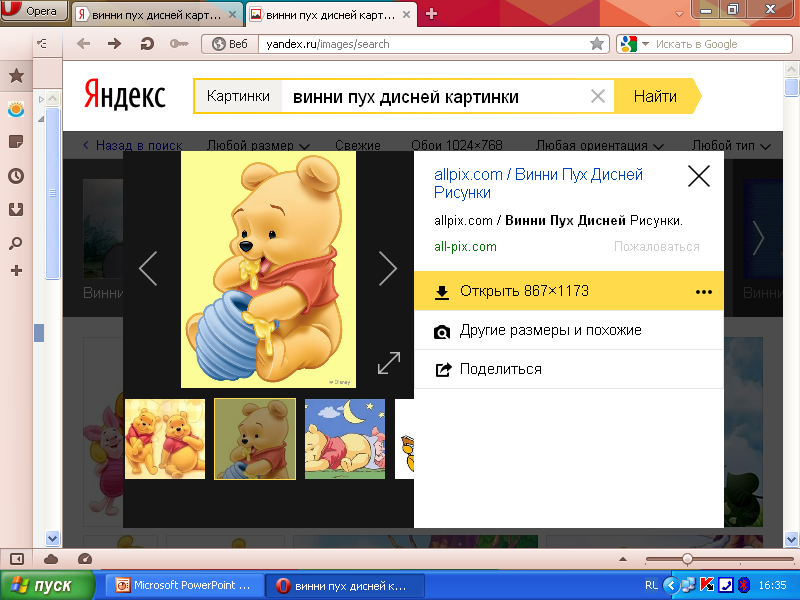 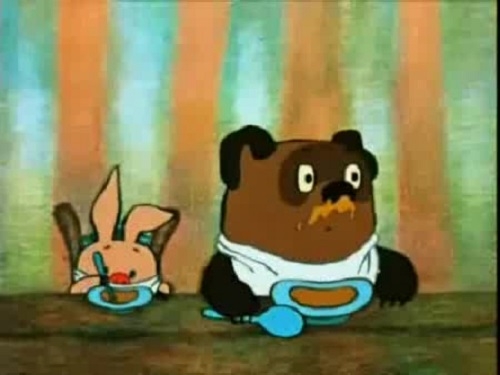 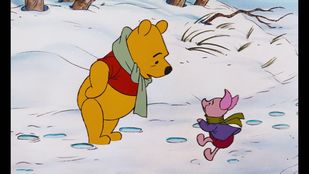 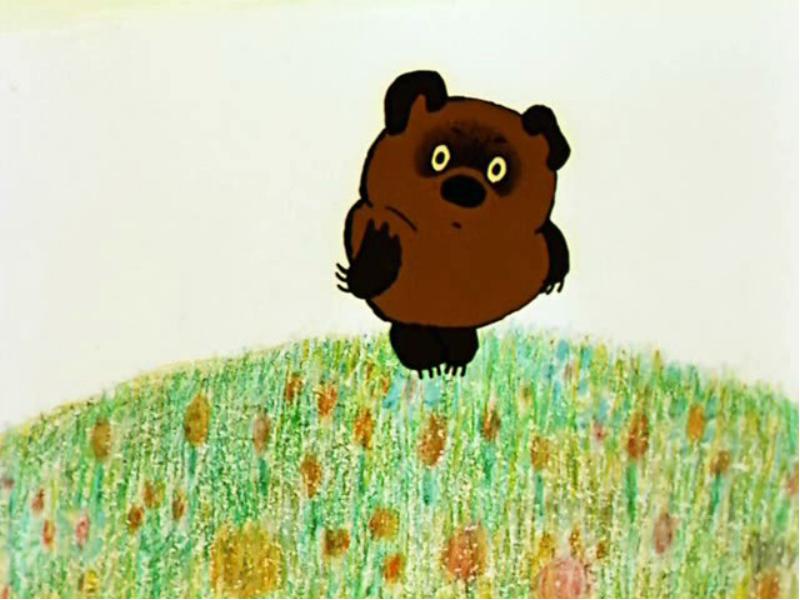 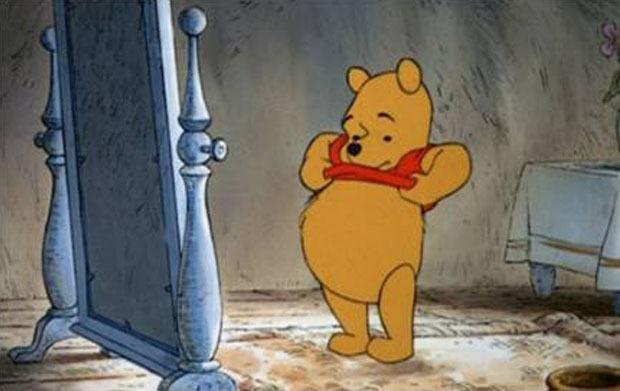 КроликКролик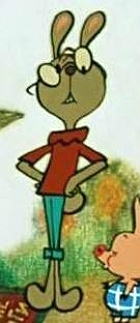 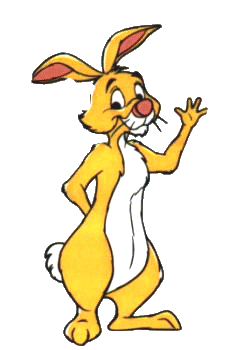 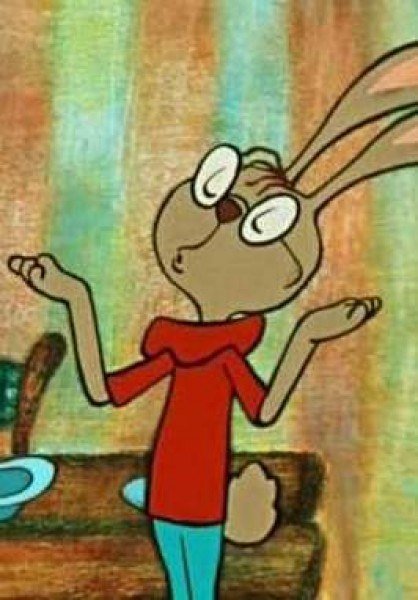 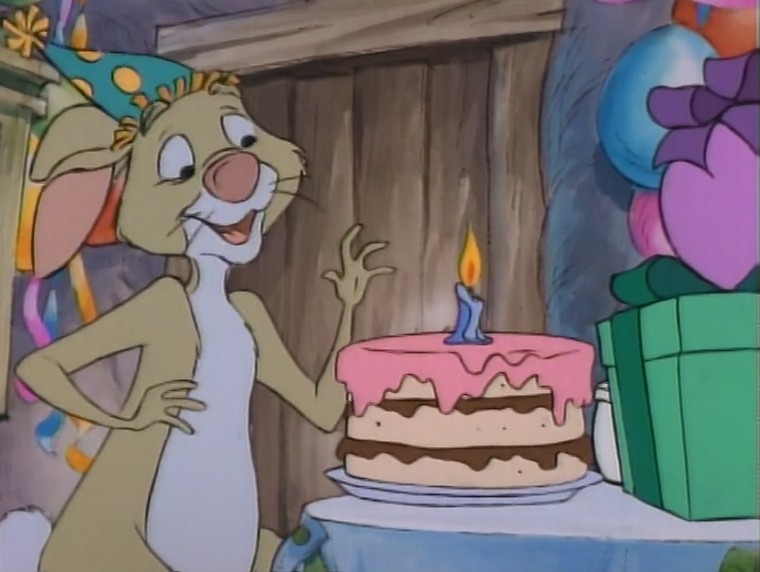 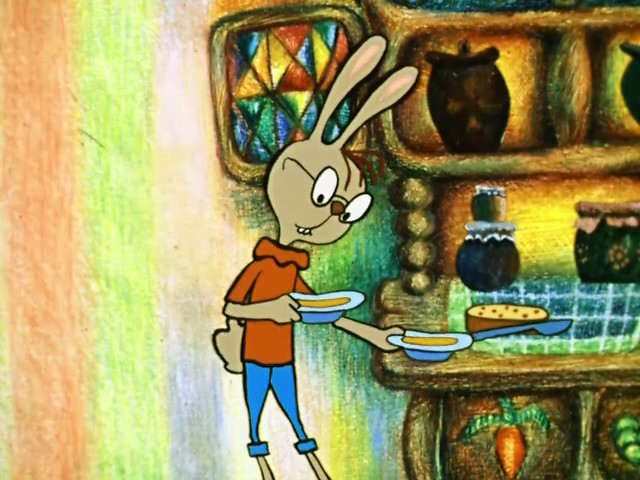 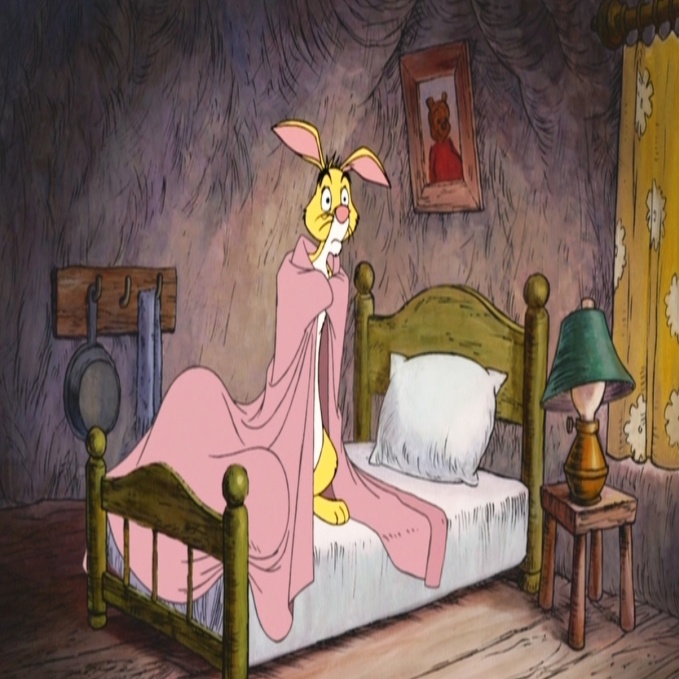 Показателибаллы1Вопросотносится к данному тексту (не требует при ответе дополнительной информации); содержит в себе непонимание задающего вопрос (обнаруженную странность, неожиданность, противоречие, несоответствие, непонимание);  не предполагает односложный ответ или очевидный ответ, заставляет отвечающего всерьез задуматься, в ответе открыть что-то новое в отношении данного текста (интерпретировать видеотекст);является вопросом к тексту, а не к его интерпретации.1 2Вопрос отвечает характеристикам  показателя 1, но сформулирован неконкретно. (Требуется доп. пояснения, у отвечающих возникают затруднения при ответе)0,5 3Вопрос не отвечает характеристикам показателя 1 0 Показателибаллы1Ответсодержит суждение по заданному вопросу, не содержит противоречий, не требует дополнительных поясненийсодержит суждение и его обоснование, т.е. суждение проиллюстрировано примерами из видеотекста (ссылкой на действия персонажей, музыку, цвет, свет и т.д.).1 2Ответ содержит суждение по поводу заданного вопроса, в ответе присутствует противоречие или требуются дополнительные пояснения или суждение недостаточно обосновано.0,5 3Ответ не отвечает характеристикам показателя 1 0 КритерииБаллы1Выполнение ТЗвсе элементы задания присутствуют (интерпретация, оценка, ее объяснение, свои предполагаемые действия);в сообщении  принимают участие все участники работы группыдо 52Содержание и доказательность интерпретацииИнтерпретация построена на основании выделенных и доказанных цели (мотивах) действий персонажа, средств и последствий деятельностидо 10 (по 3 на каждый элемент и 1 доп.)3.Глубина интерпретацииВ сообщении учтено значительное количество контекстов, в т.ч. изменение целей и средств деятельности персонажа, реальные и возможные последствия последних действий, др. Учтены контексты обсуждения (вопросов – ответов)до 104Глубина оценкиОценка относится ко всем элементам деятельности персонажа, не выражена бальными словами, штампами. Относится к данному персонажу  в данной ситуации (масштаб оценки) до 5 5Содержание своей позицииЗаявленная позиция (как бы поступили) и оценка деятельности персонажа адекватны. Обоснование связано с сюжетом видеофильмадо 5 ПоказателиБаллы1Вопросотносится к содержанию сообщения группы (не требует при ответе дополнительной информации, относится к содержанию текста, а не к его интерпретации);носит уточняющий характер или фиксирует противоречащие или необоснованность содержания сообщения;  не предполагает односложный ответ или очевидный ответ, заставляет отвечающего отвечающий всерьез задуматься, в ответе открыть что-то новое в отношении данного текста (интерпретировать видеотекст). 1 2Вопрос отвечает характеристикам показателя 1, но сформулирован неконкретно. (Требуется дополнительные пояснения, у отвечающих возникают затруднения при ответе)0,5 3Вопрос не отвечает характеристикам показателя 1 0 ПоказателиБаллы1Ответсодержит суждение по заданному вопросу, не содержит противоречий, не требует дополнительных поясненийсодержит суждение и его обоснование, т.е. суждение проиллюстрировано примерами из видеотекста (ссылкой на действия персонажей, музыку, цвет, свет и т.д.)1 2Ответ содержит суждение по поводу заданного вопроса, в ответе присутствует противоречие или требуются дополнительные пояснения или суждение недостаточно обосновано.0,5 3Ответ не отвечает характеристикам показателя 1 0 КритерииПоказателиБаллы1.ЦЕЛЬ/МОТИВЦели (мотивы) указаны конкретно. Цели (мотивы) обоснованы текстом (приведены примеры, подтверждающие суждение участника о цели (мотиве) действий персонажа).При формулировке целей (мотивов) учтены контексты.101.ЦЕЛЬ/МОТИВЦели (мотивы), указанные участником, обосновываются только частью текста, возникают уточняющие вопросы. Приведены примеры, подтверждающие суждение участника олимпиады о целях (мотивах). 71.ЦЕЛЬ/МОТИВЦели (мотивы) указаны общими словами. Приведены примеры, подтверждающие суждение участника олимпиады о целях (мотивах).41.ЦЕЛЬ/МОТИВУказаны цели (мотивы), но не обоснованы текстом. 21.ЦЕЛЬ/МОТИВПричины (цели, мотивы) действий персонажа не упоминаются или не могут быть обоснованы текстом.02.СПОСОБЫ (средства) действийУказаны способы (средства), используемые персонажем. Показана динамика применения средств. Все выводы обоснованы текстом (приведены примеры).При формулировке средств  учтены контексты.102.СПОСОБЫ (средства) действийУказаны способы (средства), используемые персонажем. Приведены примеры. Не указана динамика применения средств. При формулировке средств  не учтены контексты.72.СПОСОБЫ (средства) действийВ сообщении указаны способы (средства), используемые персонажем. Но примеры не приведены или приведены не недостаточно.42.СПОСОБЫ (средства) действийПеречислены действия персонажа, но интерпретация действий отсутствует.22.СПОСОБЫ (средства) действийДействия персонажа не указаны, интерпретации действий нет.03ПОСЛЕДСТВИЯУчастник описывает (ссылается) на конкретные результаты/последствия действий персонажа. Результаты/последствия обоснованы текстом, в т.ч. контекстной информацией. 103ПОСЛЕДСТВИЯКонкурсант описывает (ссылается) на конкретные результаты/последствия действий персонажа. Результаты/последствия частично обоснованы текстом (не учтены все действия, контекстная информация, указные последствия относятся только к одному персонажу и т.д)73ПОСЛЕДСТВИЯРезультаты (последствия) описаны общими словами или вместо последствий указаны последние действия или возможные в будущем действия персонажей.43ПОСЛЕДСТВИЯРезультаты/последствия действий не описаны или не обоснованы текстом04Разноаспектность обоснованияПриведенные конкурсантом примеры относятся не менее, чем к 4-м аспектам видеотекста (действия персонажей, цвет, звук, жесты/мимика, и т.д.)104Разноаспектность обоснованияПриведенные конкурсантом примеры относятся не менее, чем к 3-м аспектам видеотекста (действия персонажей, цвет, звук, жесты/мимика, и т.д.)74Разноаспектность обоснованияПриведенные конкурсантом примеры относятся не менее, чем к 2-м аспектам видеотекста 44Разноаспектность обоснованияПриведенные конкурсантом примеры относятся не менее, чем к 1 аспекту видеотекста 24Разноаспектность обоснованияПримеров нет05Глубина интерпретацииСодержание вывода учтены все аспекты деятельности, указанные участником (цели/мотивы, способы/средства действий, последствия). Учтены контексты. Вывод, по мнению членов жюри, отличается глубиной и оригинальностью.105Глубина интерпретацииСодержание вывода учтены все аспекты деятельности, указанные участником (цели/мотивы, способы/средства действий, последствия). Учтены контексты.75Глубина интерпретацииСодержание вывода частично по отношению суждениям участника о целях, способах и последствиях действий персонажа. Не все контексты учтены.45Глубина интерпретацииВывод банален (выражен пословицей, поговоркой, выражен общими словами).25Глубина интерпретацииВывода нет0№ 
занятияТема занятияВид занятий1Чтение текста притчи. Определение позиций действующих лиц. практикум2Работа в группах по выдвижению гипотез о смысле текста.3Доклады групп, обсуждение содержания докладов.Создание творческой работы в жанре эссе.4Чтение текста притчи. Определение позиций действующих лиц.практикум5.Работа в группах по выдвижению гипотез о смысле текста.6.Доклады групп, обсуждение содержания докладов.Создание творческой работы в жанре притчи.7.Просмотр  видеофрагмента. Определение позиций действующих лиц. 8.Работа в группах по выдвижению гипотез о смысле текста.9.Доклады групп, обсуждение содержания докладов.Создание творческой работы в жанре аннотации.№УменияКритерии оценкиПоказатели критерияБаллы 1Умение выводить заключение о намерении автора или главной мысли текстаПолная и точная формулировка заключения о намерении автора или главной мысли текстаЗаключение обобщает все содержание текста и понимается однозначно101Умение выводить заключение о намерении автора или главной мысли текстаЗаключение о намерениях автора или главной мысли текста неточное, неполноеЗаключение уже или намного шире  содержания текста и понимается однозначно31Умение выводить заключение о намерении автора или главной мысли текстаНет заключения02Умение обнаруживать в тексте доводы в подтверждение выдвинутых тезисовКачество доводов (аргументов)Сильный аргумент3 балла за каждый2Умение обнаруживать в тексте доводы в подтверждение выдвинутых тезисовКачество доводов (аргументов)Слабый аргумент1 балл за каждый2Умение обнаруживать в тексте доводы в подтверждение выдвинутых тезисовКоличество аргументовМаксимальное количество аргументов32Умение обнаруживать в тексте доводы в подтверждение выдвинутых тезисовКоличество аргументовЧасть аргументов, не доказавших тезис12Умение обнаруживать в тексте доводы в подтверждение выдвинутых тезисовКоличество аргументовНет аргументов03Умение отнестись к утверждениям, сделанным в тексте, исходя из своих представлений о миреСформулировано отношение к утверждениям, сделанным в тексте, исходя из своих представлений о миреСравнил смысл автора со своими представлениями о мире, аргументируя свой взгляд103Умение отнестись к утверждениям, сделанным в тексте, исходя из своих представлений о миреСформулировано отношение к утверждениям, сделанным в тексте, без предъявления своих представлений о миреПростая формулировка:Согласен, не согласен с автором или не совсем согласен.23Умение отнестись к утверждениям, сделанным в тексте, исходя из своих представлений о миреНе сформулировано0№ Задания к текстуЗадания к текстуОтветы на задания1Прочитай текст.Сформулируй и запиши в виде тезиса главную мысль текста или заключение  о намерении автораПрочитай текст.Сформулируй и запиши в виде тезиса главную мысль текста или заключение  о намерении автора2Найди в тексте и запиши в таблице аргументы в доказательство своего тезиса о главной мысли текста или намерении автораАргумент№ 1 2Найди в тексте и запиши в таблице аргументы в доказательство своего тезиса о главной мысли текста или намерении автораАргумент№ 1 2Найди в тексте и запиши в таблице аргументы в доказательство своего тезиса о главной мысли текста или намерении автораАргумент№ 1 2Найди в тексте и запиши в таблице аргументы в доказательство своего тезиса о главной мысли текста или намерении автораАргумент№ 2 2Найди в тексте и запиши в таблице аргументы в доказательство своего тезиса о главной мысли текста или намерении автораАргумент№ 2 2Найди в тексте и запиши в таблице аргументы в доказательство своего тезиса о главной мысли текста или намерении автораАргумент№ 2 2Найди в тексте и запиши в таблице аргументы в доказательство своего тезиса о главной мысли текста или намерении автораАргумент№ 3 2Найди в тексте и запиши в таблице аргументы в доказательство своего тезиса о главной мысли текста или намерении автораАргумент№ 3 2Найди в тексте и запиши в таблице аргументы в доказательство своего тезиса о главной мысли текста или намерении автораАргумент№ 3 2Найди в тексте и запиши в таблице аргументы в доказательство своего тезиса о главной мысли текста или намерении автораАргумент№ 4 2Найди в тексте и запиши в таблице аргументы в доказательство своего тезиса о главной мысли текста или намерении автораАргумент№ 4 2Найди в тексте и запиши в таблице аргументы в доказательство своего тезиса о главной мысли текста или намерении автораАргумент№ 4 2Найди в тексте и запиши в таблице аргументы в доказательство своего тезиса о главной мысли текста или намерении автораАргумент№ 5 2Найди в тексте и запиши в таблице аргументы в доказательство своего тезиса о главной мысли текста или намерении автораАргумент№ 5 2Найди в тексте и запиши в таблице аргументы в доказательство своего тезиса о главной мысли текста или намерении автораАргумент№ 5 3Сформулируй и запиши свое отношение к главной мысли текста или намерению автора, исходя из своих представлений о мире№ п/пТемаСодержаниеФорма 
организации1.Введение в программуПознакомить с программой занятий.лекция, беседа2.Работа с понятиями. Краткий анализ текста.Повторить понятия: «текст», «тема текста», «заглавие», «основная мысль». Знакомство с понятием «продуктивный вопрос».лекция, практическая работа3.Работа с понятиями. Анализ текста.Повторить понятия: «тезис», «аргументы», «намерение автора».лекция,работа с текстом:формулирование и аргументация тезисов4.Продуктивные вопросы. Намерение автора.  Главная мысль.Формулирование продуктивных вопросов, определение намерения автора или главной мысли.практикум5.Тезисы. Аргументы.Формулирование тезисов и аргументов к тезису, выражающему общий смысл текста.практикум6.Итоговое занятие.Обобщение полученных теоретических знаний и практических умений.саморефлексия, творческие задания№ п/пРаздел, темаВсего часовФорма 
занятияФорма контроля 
результатаIВведение в программу1 ч.лекцияIIТеоретическая часть:3 ч.1.Работа с понятиями. Краткий анализ текста.1,5 ч.лекция, диалогработа с текстом, понятиями2.Работа с понятиями. Анализ текста.1,5 ч.лекция, диалогработа с текстомIIIПрактическая часть:4 ч.1.Работа с текстом. Формулирование продуктивных вопросов.2 ч.практикумсформулированные продуктивные вопросы2.Формулирование тезиса и его аргументация.2 ч.практикумсформулированные тезисы и их аргументацияIVИтоговое занятие1 ч.Итого:9 ч.№
занятияТема занятияВид занятий1Чтение текста притчи «Юноша и ложечка масла».Выделение отдельных смысловых отрезков. практикум2Нахождение скрытого смысла образов, действий, отдельных деталей, выявление интертекстуальных связей, отсылок, параллелей с другими художественными текстами. Выдвижение гипотез о смысле текста, подбор аргументов.работа в группах3Доклады групп, обсуждение содержания докладов.Создание творческой работы в жанре эссе.семинар4Чтение текста притчи (текст №2).Выделение отдельных смысловых отрезков.практикум5Нахождение скрытого смысла образов, действий, отдельных деталей, выявление интертекстуальных связей, отсылок, параллелей с другими художественными текстами. Выдвижение гипотез о смысле текста, подбор аргументов.работа в группах6Доклады групп, обсуждение содержания докладов.Создание творческой работы в жанре сочинения-рассуждения.7Просмотр  видеофильма «Кроулень».Выделение отдельных смысловых отрезков. практикум8Нахождение скрытого смысла образов, действий, отдельных деталей. Выдвижение гипотез о смысле текста, подбор аргументов.работа в группах9Доклады групп, обсуждение содержания докладов.Создание творческой работы в жанре аннотации.№ п/пЗадания к текстуЗадания к текстуОтветы на задания1Прочитай текст. Сформулируй и запиши в виде тезиса главную мысль текста или заключение о намерении автораПрочитай текст. Сформулируй и запиши в виде тезиса главную мысль текста или заключение о намерении автора2Найди в тексте и запиши в таблице аргументы в доказательство своего тезиса о главной мысли текста или намерении автораАргумент№ 1 2Найди в тексте и запиши в таблице аргументы в доказательство своего тезиса о главной мысли текста или намерении автораАргумент№ 1 2Найди в тексте и запиши в таблице аргументы в доказательство своего тезиса о главной мысли текста или намерении автораАргумент№ 1 2Найди в тексте и запиши в таблице аргументы в доказательство своего тезиса о главной мысли текста или намерении автораАргумент№ 2 2Найди в тексте и запиши в таблице аргументы в доказательство своего тезиса о главной мысли текста или намерении автораАргумент№ 2 2Найди в тексте и запиши в таблице аргументы в доказательство своего тезиса о главной мысли текста или намерении автораАргумент№ 2 2Найди в тексте и запиши в таблице аргументы в доказательство своего тезиса о главной мысли текста или намерении автораАргумент№ 3 2Найди в тексте и запиши в таблице аргументы в доказательство своего тезиса о главной мысли текста или намерении автораАргумент№ 3 2Найди в тексте и запиши в таблице аргументы в доказательство своего тезиса о главной мысли текста или намерении автораАргумент№ 3 2Найди в тексте и запиши в таблице аргументы в доказательство своего тезиса о главной мысли текста или намерении автораАргумент№ 4 2Найди в тексте и запиши в таблице аргументы в доказательство своего тезиса о главной мысли текста или намерении автораАргумент№ 4 2Найди в тексте и запиши в таблице аргументы в доказательство своего тезиса о главной мысли текста или намерении автораАргумент№ 4 2Найди в тексте и запиши в таблице аргументы в доказательство своего тезиса о главной мысли текста или намерении автораАргумент№ 5 2Найди в тексте и запиши в таблице аргументы в доказательство своего тезиса о главной мысли текста или намерении автораАргумент№ 5 2Найди в тексте и запиши в таблице аргументы в доказательство своего тезиса о главной мысли текста или намерении автораАргумент№ 5 3Сформулируй и запиши свое отношение к главной мысли текста или намерению автора, исходя из своих представлений о мире№УменияКритерии оценкиПоказатели критерияБаллы1Умение выводить заключение о намерении автора или главной мысли текстаПолная и точная формулировка заключения о намерении автора или главной мысли текстаЗаключение обобщает все содержание текста и понимается однозначно101Умение выводить заключение о намерении автора или главной мысли текстаЗаключение о намерениях автора или главной мысли текста неточное, неполноеЗаключение уже или намного шире  содержания текста и понимается однозначно31Умение выводить заключение о намерении автора или главной мысли текстаНет заключения02Умение обнаруживать в тексте доводы в подтверждение выдвинутых тезисовКачество доводов (аргументов)Сильный аргумент3 балла за каждый2Умение обнаруживать в тексте доводы в подтверждение выдвинутых тезисовКачество доводов (аргументов)Слабый аргумент1 балл за каждый2Умение обнаруживать в тексте доводы в подтверждение выдвинутых тезисовКоличество аргументовМаксимальное количество аргументов32Умение обнаруживать в тексте доводы в подтверждение выдвинутых тезисовКоличество аргументовЧасть аргументов, не доказавших тезис12Умение обнаруживать в тексте доводы в подтверждение выдвинутых тезисовКоличество аргументовНет аргументов03Умение отнестись к утверждениям, сделанным в тексте, исходя из своих представлений о миреСформулировано отношение к утверждениям, сделанным в тексте, исходя из своих представлений о миреСравнил смысл автора со своими представлениями о мире, аргументируя свой взгляд103Умение отнестись к утверждениям, сделанным в тексте, исходя из своих представлений о миреСформулировано отношение к утверждениям, сделанным в тексте, без предъявления своих представлений о миреПростая формулировка:Согласен, не согласен с автором или не совсем согласен.23Умение отнестись к утверждениям, сделанным в тексте, исходя из своих представлений о миреНе сформулировано0ВремяВид деятельностиМесто 
проведения11.00–11.20Установка на проведение игры (Цели, регламент, ход проведения  игры, представление руководителей и участников)МБОУ Усольская СОШ № 111.20–11.35 Распределение «позиций» среди участников игры (авторская группа – критики, подгруппы: сюжет, музыка, игра актеров)МБОУ Усольская СОШ № 111.35–13.10Просмотр художественного фильма «Василиса Прекрасная» (реж. Александра Роу, 1939 г.)МБОУ Усольская СОШ № 113.10–14.00ОбедМБОУ Усольская СОШ № 114.00–14.30Работа по группам:Группа «авторы фильма» – подготовка докладГруппа «критики»  – подготовка вопросовМБОУ Усольская СОШ № 114.30–15.15Доклад  группы «авторов фильма», вопросы «группе авторов».Регламент:доклад – до 5 минут,вопрос – ответ – до 2 минут,оценка вопроса и ответа, фиксация  экспертов – до 7 минут по каждой паре (вопрос – ответ)МБОУ Усольская СОШ № 115.15–15.40 Работа в группах, подготовка сообщений – гипотез  «Основная идея (смысл) фильма?» МБОУ Усольская СОШ № 115.40–16.20Сообщения групп, обсуждение содержания сообщенийМБОУ Усольская СОШ № 116.20–17.00Рефлексия 1-го дня игрыМБОУ Усольская СОШ № 1ВремяВид деятельностиМесто 
проведения10.00 – 10.10Установка на проведение игры (Цели, регламент, ход проведения  игры, задание участникам игры перед просмотром видеотекста)МБОУ Усольская СОШ № 110.10  – 12.00 Просмотр художественного фильма «Общество мертвых поэтов» (режиссер Режиссер: Питер Уир, 1989 г.)МБОУ Усольская СОШ № 112.00 –12.30Фиксация вопросов участников игры после просмотра фильма, самоопределение участников игры по группамМБОУ Усольская СОШ № 112.30 – 13.00Обед, работа в группах – подготовка сообщений МБОУ Усольская СОШ № 113.00  – 15.00Сообщение групп, обсуждение содержания сообщенийМБОУ Усольская СОШ № 115.00  – 15.30Фиксация основных смысловых напряжений фильма (проблематики фильма наиболее актуальной для участников игры), выделение основных позиций по отношению к заявленной проблематике.Самоопределение участников игры по позициямМБОУ Усольская СОШ № 115.30 – 16.00 Работа в группах, подготовка сообщений «Обоснование позиции»МБОУ Усольская СОШ № 116.00 – 17.00Сообщения групп, обсуждение содержания сообщенийМБОУ Усольская СОШ № 117.00 – 17.30Рефлексия 2-го дня игрыМБОУ Усольская СОШ № 1№ п/пЗадания к текстуЗадания к текстуОтветы на задания1Прочитай текст.Сформулируй и запиши в виде тезиса главную мысль текста или заключение  о намерении автораПрочитай текст.Сформулируй и запиши в виде тезиса главную мысль текста или заключение  о намерении автора2Найди в тексте и запиши в таблице аргументы в доказательство своего тезиса о главной мысли текста или намерении автораАргумент№ 1 2Найди в тексте и запиши в таблице аргументы в доказательство своего тезиса о главной мысли текста или намерении автораАргумент№ 1 2Найди в тексте и запиши в таблице аргументы в доказательство своего тезиса о главной мысли текста или намерении автораАргумент№ 1 2Найди в тексте и запиши в таблице аргументы в доказательство своего тезиса о главной мысли текста или намерении автораАргумент№ 2 2Найди в тексте и запиши в таблице аргументы в доказательство своего тезиса о главной мысли текста или намерении автораАргумент№ 2 2Найди в тексте и запиши в таблице аргументы в доказательство своего тезиса о главной мысли текста или намерении автораАргумент№ 2 2Найди в тексте и запиши в таблице аргументы в доказательство своего тезиса о главной мысли текста или намерении автораАргумент№ 3 2Найди в тексте и запиши в таблице аргументы в доказательство своего тезиса о главной мысли текста или намерении автораАргумент№ 3 2Найди в тексте и запиши в таблице аргументы в доказательство своего тезиса о главной мысли текста или намерении автораАргумент№ 3 2Найди в тексте и запиши в таблице аргументы в доказательство своего тезиса о главной мысли текста или намерении автораАргумент№ 4 2Найди в тексте и запиши в таблице аргументы в доказательство своего тезиса о главной мысли текста или намерении автораАргумент№ 4 2Найди в тексте и запиши в таблице аргументы в доказательство своего тезиса о главной мысли текста или намерении автораАргумент№ 4 2Найди в тексте и запиши в таблице аргументы в доказательство своего тезиса о главной мысли текста или намерении автораАргумент№ 5 2Найди в тексте и запиши в таблице аргументы в доказательство своего тезиса о главной мысли текста или намерении автораАргумент№ 5 2Найди в тексте и запиши в таблице аргументы в доказательство своего тезиса о главной мысли текста или намерении автораАргумент№ 5 3Сформулируй и запиши свое отношение к главной мысли текста или намерению автора, исходя из своих представлений о мире№п/пУменияКритерии оценкиПоказатели критерияБаллы1Умение выводить заключение о намерении автора или главной мысли текстаПолная и точная формулировка заключения о намерении автора или главной мысли текстаЗаключение обобщает все содержание текста и понимается однозначно101Умение выводить заключение о намерении автора или главной мысли текстаЗаключение о намерениях автора или главной мысли текста неточное, неполноеЗаключение уже или намного шире  содержания текста и понимается однозначно31Умение выводить заключение о намерении автора или главной мысли текстаНет заключения02Умение обнаруживать в тексте доводы в подтверждение  выдвинутых тезисовКачество доводов (аргументов)Сильный аргумент3 балла за каждый2Умение обнаруживать в тексте доводы в подтверждение  выдвинутых тезисовКачество доводов (аргументов)Слабый аргумент1 балл за каждый2Умение обнаруживать в тексте доводы в подтверждение  выдвинутых тезисовКоличество аргументовМаксимальное количество аргументов32Умение обнаруживать в тексте доводы в подтверждение  выдвинутых тезисовКоличество аргументовЧасть аргументов, не доказавших тезис12Умение обнаруживать в тексте доводы в подтверждение  выдвинутых тезисовКоличество аргументовНет аргументов03Умение отнестись к утверждениям, сделанным в тексте, исходя из своих представлений о миреСформулировано отношение к утверждениям, сделанным в тексте, исходя из своих представлений о миреСравнил смысл автора со своими представлениями о мире, аргументируя свой взгляд103Умение отнестись к утверждениям, сделанным в тексте, исходя из своих представлений о миреСформулировано отношение к утверждениям, сделанным в тексте, без предъявления своих представлений о миреПростая формулировка:Согласен, не согласен с автором или не совсем согласен.23Умение отнестись к утверждениям, сделанным в тексте, исходя из своих представлений о миреНе сформулировано0№ п/пЭтапДействияПродукт или документ, 
отражающий реализованное действие1Разработческий Разработка Положения о тьюториалеПоложение о тьюториале1Разработческий Разработка содержания и процедур диагностики:  А) выявление и идентификация эмоций;Б) перевод эмоций в чувствоОписание процедур и содержания  диагностики  1Разработческий Разработка программ образовательных практик по формированию эмоционального интеллектаПрограммы образовательных практик2АпробационныйПроведение семинара по тьюторскому сопровождениюПрезентация, Лист регистрации 2АпробационныйСеминар для родителей «Эмоции и чувства – важнейшие личные образования»Лист регистрации2АпробационныйПодготовка и проведение образовательного события «Закрытый кинозал»Программа проведения образовательного события, программы образовательных практик3АналитическийПроведение рефлексивного мероприятия реализаторов проектаЛист регистрации, аналитическая записка по итогам реализации проекта3АналитическийПодготовка отчетных материалов по итогам реализации проектаПакет отчетных материалов (согласно перечню п.11) Название группы эмоцийЭмоцииУдовлетворения и радостиУдовлетворениеРадостьЭмоции ожидания и прогнозаВолнениеТревогаСтрахОтчаяниеФрустрационные эмоции (ситуации несоответствия желаний имеющимся возможностям)ОбидаРазочарованиеДосадаГневИсступлениеПечальУныниеТоска и ностальгияГореКоммуникативные эмоцииВеселье СмущениеСмятениеСтыдВина как отражение совестиПрезрениеИнтеллектуальные эмоцииУдивлениеИнтересЧувство юмораЭмоция догадкиСомнение (чувство уверенности/неуверенности)Эмоции в процессе деятельностиСкукаСтрессОтвращениеЭмоционально-окрашенные значенияРадость:удовольствиерадостьнаслаждениевесельеликованиевосхищение Гнев:раздражениегневвозмущениенегодованиезлостьнедовольствоСтрах:опасениебоязньстрахтревогаиспугужасПечаль:подавленностьпечальуныниегрустьтоскагоревопросы экспертаответы детей– Какую эмоцию вы испытали? страх ужас– Что вы ощутили?– Как поняли, что вы боитесь?– Что почувствовали?1.Перехватило дыхание2. Похолодели руки3. Зажмурилась4. Сжалась в комок5. Волосы встали  дыбом 6. Не могла ничего сказать– Что произошло  потом? Почему?1. Стало смешно2. Стало хорошо, отпустило3. Стало веселоВывод: В ситуации  внезапности, страха, неизвестности «внутренности» сжимаются, кровеносные сосуды сужаются, этот спазм приводит к остановке дыхания, оттоку крови. Но после «осознания» отсутствия реальной опасности происходит обратная реакция – приток крови приводит к кислородному обогащению, что приводит к весёлости, смеху.Вывод: В ситуации  внезапности, страха, неизвестности «внутренности» сжимаются, кровеносные сосуды сужаются, этот спазм приводит к остановке дыхания, оттоку крови. Но после «осознания» отсутствия реальной опасности происходит обратная реакция – приток крови приводит к кислородному обогащению, что приводит к весёлости, смеху.вопросы экспертаответы детей– Какую эмоцию вы испытали?отвращениеужаспаникубрезгливость– Что вы ощутили?– Как поняли, что вы боитесь?– Что почувствовали?1. Скованность, спазм руки2. Мурашки побежали3. Зажмурилась4. Сжалась в комок5. Комок к горлу подкатил 6.  Не могла ничего сказать– Что произошло  потом? Почему?1. Не прошло, я не люблю червей2. Когда понял, что это, успокоился3. Стало веселоВывод: В ситуации отвращения, неизвестности, внутренности сжимаются, словно бы выворачиваются, возникает рвотный рефлекс. Возможен ступор, спазм, руки не слушаются, кожа покрывается мурашками. Вывод: В ситуации отвращения, неизвестности, внутренности сжимаются, словно бы выворачиваются, возникает рвотный рефлекс. Возможен ступор, спазм, руки не слушаются, кожа покрывается мурашками. вопросы экспертаответы детей– Какую эмоцию вы испытали?злостьобидаярость–- Что вы ощутили?– Как поняли, что вы боитесь?– Что почувствовали?1. Защипало в носу2. В глазах закололо3. Захотелось плакать4. Сжалась в комок5. Сердце заболело 6. В груди защемило– Что произошло  потом? Почему?1. Осталась грусть, что не изменить2. Осталась обида3.Захотелось изменить этих парней, поговорить с нимиВывод: В ситуации, когда обижают слабых, стариков хочется кричать, отвечать обидчикам, сжимаются кулаки, весь сжимаешь, и даже сжимается сердце, внутренности…  Начинает болеть внутри и хочется плакать…Вывод: В ситуации, когда обижают слабых, стариков хочется кричать, отвечать обидчикам, сжимаются кулаки, весь сжимаешь, и даже сжимается сердце, внутренности…  Начинает болеть внутри и хочется плакать…вопросы экспертаответы детей– Какую эмоцию вы испытали?радость– Что вы ощутили?– Как поняли, что вы боитесь?– Что почувствовали?1. Губы вытянулись в улыбку2. Стало хорошо3. Захотелось смеяться4. Слёзы, почему-то, выступили5. Стало внутри тепло 6. Руки в разные стороны раскрылись7. Поджалось внутри, заикала– Что произошло  потом? Почему?1. Осталась радость2. Осталась успокоенность3. Захотелось ещё раз посмотретьВывод: В ситуации  когда дети смеются, становится хорошо, спокойно, забываешь обо всём…  Сначала  улыбаешься,  потом начинаешь смеяться сам. Это заразительно…          Потом остаётся успокоенность, расслабленность во всём теле, чувство теплоты и даже становиться жарко.Вывод: В ситуации  когда дети смеются, становится хорошо, спокойно, забываешь обо всём…  Сначала  улыбаешься,  потом начинаешь смеяться сам. Это заразительно…          Потом остаётся успокоенность, расслабленность во всём теле, чувство теплоты и даже становиться жарко.баллы Богатство переживаемых эмоций вызывает более 2-х эмоций10Богатство переживаемых эмоций вызывает 1-2 эмоции5Богатство переживаемых эмоций не вызывает сильных эмоций0Источник эмоций событиями фильма и эффектами10Источник эмоций только эффектами (музыка, фон, спецэффекты) или только событиями 5Источник эмоций не обнаруживается 0Длительность эмоционального воздействияиспытывает длительное время после просмотра 15Длительность эмоционального воздействиянепосредственно после просмотра10Длительность эмоционального воздействияиспытывает только во время просмотра фильма5Влияниеэмоционального  вызоваэмоциональный вызов приводит к рождению мысли, желанию действия 20Влияниеэмоционального  вызоваэмоциональное состояние служит для психологической разрядки (улучшению настроения, снятия стресса)10Влияниеэмоционального  вызоване рождает новых мыслей и состояний0Максимум 55№Название фильма ваша оценка ваши афоризмы1«Забыли»2«Света»
/  «Любовь подростка»3«Эффект бумеранга»4«Знаки»5«Одна сотая секунды»6«Цирк бабочек»7«Список Б»8«Настройщик»9«Сила детства»10   «Эмилия Миллер»11«Маленький мужчина»12«Неотделимые»13«Дальше от детства»14«Пять минут»15«Аноним» КритерииПараметрыбаллыБогатство переживаемых эмоцийвызывает более 2-х эмоций10Богатство переживаемых эмоцийвызывает 1-2 эмоции5Богатство переживаемых эмоцийне вызывает сильных эмоций0Источник эмоцийсобытиями фильма и эффектами10Источник эмоцийтолько эффектами (музыка, фон, спецэффекты) или только событиями 5Источник эмоцийне обнаруживается 0Длительность эмоционального воздействияиспытывает длительное время после просмотра 15Длительность эмоционального воздействиянепосредственно после просмотра10Длительность эмоционального воздействияиспытывает только во время просмотра фильма5Влияниеэмоционального  вызоваэмоциональный вызов приводит к рождению мысли, желанию действия 20Влияниеэмоционального  вызоваэмоциональное состояние служит для психологической разрядки (улучшению настроения, снятия стресса)10Влияниеэмоционального  вызоване рождает новых мыслей и состояний0Максимум55№ п/пНазвание фильмаЖанр Дл Год выпускаСтрана Примечание«Забыли»8 2005 годРоссияАрт. студия«Света» или «Любовь подростка»  12 2014 годРоссия«Эффект бумеранга»Мелодрама 13 2013 годРоссия«Знаки»12 2008 годАвстралия«Одна сотая секунды»5 2013 год«Цирк бабочек»Драма 232009 годСШАПремия «Оскар»«Список Б»Триллер122014 годРоссияВозрастные ограничения от +12«Настройщик»Триллер, драма132010 годФранция «Сила детства»82014 годРоссияТворческое объединение «Родина», первый тизер* к фильму «Отец Сергий»«Мужичок» или «Маленький мужчина»132006 годДания«Неотделимые»Драма, мелодрама122007 годВеликобритания«Эмилия Мюллер»Комедия201994 годФранция«Дальше от детства»242011 годРоссия«Пять минут»Драма102012 годРоссия«Аноним»Драма162012 годРоссия«Трудно быть богом»Комедия,фэнтези82005 годСША«Что это?»Драма52007 годГреция«Сейчас или никогда» или «Комендантский час»Драма192012 годСШАПремия «Оскар»ИндикаторКритерииБаллыКоличество эмоцийВыявлено 5-6 эмоций25-30Количество эмоцийВыявлено 3-4 эмоций15-20Количество эмоцийВыявлено 1-2 эмоций5-10 Количество эмоцийНе выявлена ни одна эмоция0 Соотнесённость эмоции и фрагмента фильмаКраткость выводаСоотнесены с конкретным фрагментом фильма все выявленные эмоции (5 баллов за соотнесение)до 30 Соотнесённость эмоции и фрагмента фильмаКраткость выводаВывод сформулирован 1 кратким предложениемдо 20 Соотнесённость эмоции и фрагмента фильмаКраткость выводаВывод сформулирован 2 краткими предложениями или одним развёрнутымдо 10 Соотнесённость эмоции и фрагмента фильмаКраткость выводаВ выводе пересказывается сюжет фильма0 Ёмкость выводаВсе выявленные эмоции имеют отклик в выводедо 20 Ёмкость выводаПоловина выявленных эмоций имеет отклик в выводе до 10 Ёмкость выводаЭмоции не связаны с выводом0 Максимальный баллМаксимальный балл100 Просим Вас, посмотрев фильм, заполнить экспертный лист:Фильм _____________________________________________________________Просмотрев фильм, я понял (а): ____________________________________(написать афоризм – краткое, но ёмкое  изречение)_________________________________________________________________________________________________________________________________________________Закончите предложение:Этот фильм я (советую /не советую) посмотреть                               подчеркнуть(кому)____________________________________________________________  потому что  я испытал (а)    _________________________________________  __________________________________________________________  ___________________________________________________________Фамилия, имя эксперта ________________________________________